NeMO 2010 Cruise ReportAxial Volcano, Juan de Fuca RidgeR/V Thompson TN 253
August 26 - September 6, 2010
Astoria, Oregon to Astoria Oregon
Jason dives J2-520 – J2-525Chief Scientist: Bill Chadwick
R/V Thompson Captain: John Wilson
JASON Expedition Leader: Tito Collasius
Cruise report prepared by: Andra Bobbitt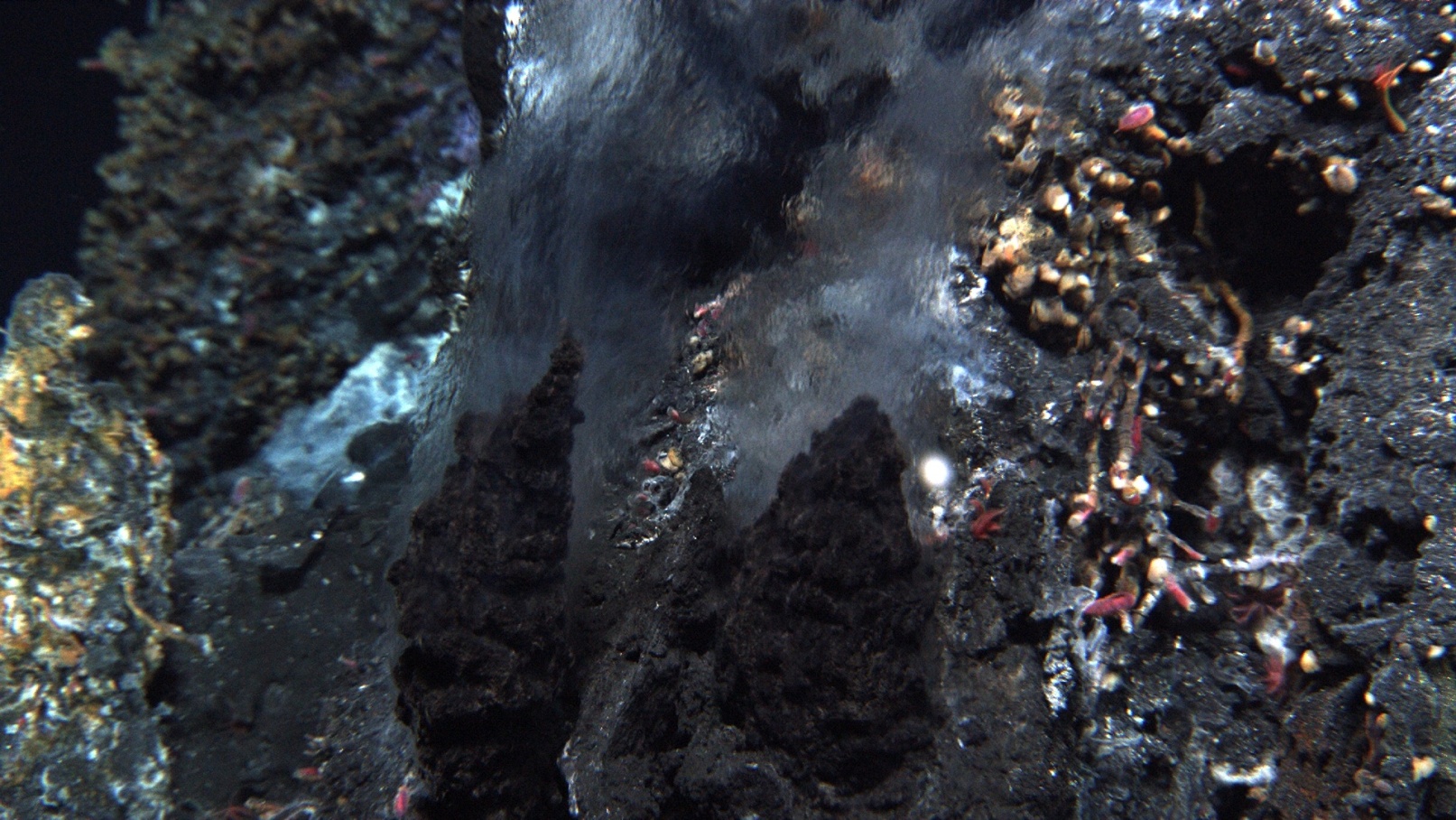 1.0 Expedition Summary:Bill Chadwick/Dave Butterfield, Co-chief ScientistsThis expedition to Axial Seamount (Axial 2010 or TN-253) on R/V Thompson with ROV Jason (August 26 to September 7, 2010, Newport to Astoria) included two different but complimentary projects funded by the National Science Foundation.  One project is continuing a decade-long time-series of pressure measurements at an array of seafloor benchmarks to measure volcanic inflation at Axial (Bill Chadwick and Scott Nooner, co-PIs).  The other project is focused on coordinated fluid chemistry and microbiological sampling at hydrothermal vent sites utilizing new methods of sample collection and analysis (Julie Huber and Dave Butterfield, co-PIs).  The cruise accomplished six Jason ROV dives, the first two for fluid sampling, followed by one long dive for the pressure measurements, and ending with three additional fluid-sampling dives.  In between ROV dives, we deployed and recovered six instrumental moorings (4 ocean-bottom hydrophones (OBHs), 1 bottom pressure recorder (BPR), and 1 remote access fluid sampler (RAS)), deployed six new cement benchmarks to improve the repeatability of the pressure measurements, conducted three CTDs, and collected EM300 multibeam sonar bathymetric data.  The expedition was very successful and all our goals were achieved, thanks to the combined efforts of the science party, the Jason team, and the ship’s crew.2.0 Cruise Participants:3.0 Operations Log:4.0 Discipline Summaries:4.1 Geology:Repeat pressure measurements to monitor volcanic inflationScott Nooner and Bill ChadwickWe have made pressure measurements at Axial seamount since 2000 in order monitor the re-inflation of the volcano since its eruption in 1998.  These measurements are among the first to attempt to measure vertical deformation on a sub-sea volcano, but large measurement uncertainty in the first few years lead to large uncertainty in the long-term rate.  Comparing the 2007 depths to previous years shows that inflation relative to AX-66 is continuing in the caldera.  The Caldera Center has uplifted by 49 cm since 2007 (about 15 cm/yr).  The amount of inflation decreases generally with distance from the caldera center, which fits with previous year’s observations.  The inflation rate is greater at the caldera center (AX63-old and AX101-new) and decreases further south.  We previously thought that the inflation might be decreasing exponentially over time, however this year’s data does not bear this out, because a linear inflation trend fits the data quite well over the entire 10 years time-series.The pressure measurements this year were made on JASON dive J2-522 over 3.5 days, from about 8/30/10 to 9/3/10.  The 2010 survey was carried out in a similar way as previous surveys.  The average transit speed for towing JASON from benchmark to benchmark was about 1 knot. JASON used a USBL navigation system and we were able to find most benchmarks within a few meters of the target. The major change this year was that we installed six new cement benchmarks, with one at each of the five existing sites as well as a sixth benchmark at a new location near the ASHES vent field. The new benchmarks are 150 pound concrete tables and are much more sturdy and stable than the small lightweight galvanized steel benchmarks we have been using up until now. The benchmarks were connected to a drop weight and two glass balls using pull pins and were deployed by dropping them from the ship. The benchmarks were located on bottom using Homer probes that were attached to the float package. Once located, the drop weight was released and the benchmark was moved into place next to the old benchmark. The float package was then released and recovered on the surface (while the ROV was still on the bottom, which took 45 minutes to an hour per benchmark) then the ROV went back to the benchmarks and began the pressure measurements.During the survey we made two round-trip transits from the ASHES benchmark (AX-106) to the southernmost benchmarks located at Pillow Mound (AX-105), visiting each benchmark along the way. Measurements were made on top of both the new and the old benchmarks during each site visit to tie the new and old benchmarks together. A measurement was made by placing the MPR (mobile pressure recorder) on top of a benchmark.  The pressure sensor has a flat plate on the bottom to make the exact orientation of the sensor repeatable from measurement to measurement.  The new concrete benchmarks were manufactured with a rectangular indention on the surface that this flat plate fits into. This design worked well and made positioning the MPR easy and repeatable. The sensor was aligned with a specific side of each old triangular benchmark, again to increase repeatability.  The connector faced to the left in all cases.  20 minutes of data were recorded at each benchmark on a laptop PC in the JASON control room.  Measurements were made on eleven benchmarks (AX-63-old and AX-101-new--Caldera Center; AX-01-old and AX-102-new—Magnesia; AX-05-old and AX-103-new--Marker 33; AX-04-old and AX-104-new--Bag City; AX-66-old and AX-105-new--Pillow Mound; and AX-106--ASHES). A total of 39 measurements were made including both old and new benchmarks. AX-66 (old) and AX-105 (new) are the reference benchmarks and are located about 10 km south of the caldera center, outside the area of expected deformation.  The pressure data was converted to depth then corrected for varying ocean tides using tide data collected on an autonomous tide gauge left at ASHES during the dive by Glenn Sasagawa.  The uncertainty in the measurements this year, ±0.6 cm, is given by the scatter of repeated measurements at each benchmark.Table 4.1-1 Locations of new cement benchmarks deployed in 2010 and used for pressure measurements:Table 4.1-2 Jason Geology samples:4.2 Chemistry:Hydrothermal Fluid Chemistry/Microbiology
Dave ButterfieldThe primary goal of the Huber/Butterfield NSF project during TN253 was to collect a series of samples for chemical and microbiological analysis. The hydrothermal fluid and particle sampler was the primary instrument for all the sampling, supplemented by titanium gas-tight samples to capture primarily high-temperature fluids for gas analysis.  Because the configuration of HFPS changes slightly with time, we provide some details of how it was configured. Valve positions 1 through 9 were occupied by pistons. All odd-numbered pistons were filtered, and even-numbered were unfiltered. Pistons 1-4 were titanium with Teflon end caps. Pistons 5-9 were PVC. The filters used were Millipore http 0.4 micron polycarbonate membrane filters. Positions 10-12 were Sterivex filters used for DNA analysis. Positions 13-16 were flat 0.2 micron filters in housings with a preservative reservoir, filled with RNA-Later preservative that was passively added to the filter in-situ after the sample was taken. Positions 17-24 were collapsible bag samples, with 17-20 filtered and 21-24 not filtered. We used a pH sensor on the zero position. Generally, there were 6 gas-tight samplers on the ROV for HFPS dives, with 3 connected to the fluid manifold and 3 in the basket for hand-held triggering. A removable titanium cylinder attachment with magnetic coupling was used on the intake nozzle for much of the sampling.  Kevin Roe analyzed hydrogen sulfide and ammonia on board. UW undergraduates Sara Drescher and Seth Shuler analyzed pH, alkalinity, and dissolved silicate. Eric Olson analyzed methane and hydrogen by GC. Leigh Evans processed gas-tight samplers.  We collected 65 samples for fluid chemistry and 23 gas-tight samples during the cruise. The sample split summary table describes how the samples were processed and divided. The samples represent all of the known high-temperature sites (except CASM) and many of the known diffuse sites. Vents not previously seen were sampled near Trevi anhydrite chimney. A RAS sampler with 23 full samples was recovered from marker 33/55, and a RAS was deployed there for another year of monitoring. An initial look at the RAS chemistry results indicates that the fluid got progressively warmer over the course of the past year. In addition to the microbial ecology objectives, the samples collected will allow us to follow the evolution of the heat and chemical output of Axial in relation to earthquakes and volcanic inflation.Table 4.2-1 HFS Samples:Table 4.2-2 HFS Sample Split Summary:(Water aliquot volumes in Milliliters)RAS InformationA RAS sampler was recovered from marker 33 vent on 8/31/2010, designated RAS-25. There was one MTR on the intake line and one MTR next to the vent.  Unfortunately, it was found that both of these MTRs were dead when they were examined in the lab, so there is no temperature data for this deployment. RAS samples 2-26, 32, and 47 did not fill. The remainder of the samples filled normally. There was nothing visibly wrong with these positions.  A portion of the RAS data file is included here to give the date/time of the samples collected:Software version:  ras500_4.c
Compiled:          Sep 26 2002 11:05:34Electronics S/N:   ML11605-01Data recording start time = 06/19/2009 03:52:33Data recording stop time  = 06/01/2010 00:44:52 HEADER
 RAS 11605-01 at mkr 33/55 Axial 2009-10 all filtered .2um gttp unweighed laminate bags no flushing acid, MTRs 3327 on intake, +3321+xxxx SAMPLE PARAMETERSSample volume           [ml]      = 450 Sample time limit       [minutes] = 23 Water flush volume      [ml]      = 100 Water flush time limit  [minutes] = 6 Acid flush volume       [ml]      = 0 Acid flush time limit   [minutes] = 1 Acid exposure delay     [minutes] = 0 RAS SAMPLING SCHEDULENote that the RAS clock was 38 minutes behind UTC on September 2, 2010, after running for 15 months.A new RAS was placed in the same spot at marker 33/55 where this year’s was recovered. This RAS was set up with Tedlar bags and 0.4micron http filters.  The first sample was programmed for UTC 9/7/2010 at 1200, with a sample interval of 7 days, 5 hours, 53 minutes. The last sample will be on 8/14/2011. 4.3 CTD Sampling information:This year we conducted a very minimal CTD sampling program. The primary goals were to get background seawater and to sample vent plumes for organic chemistry and microbiology. We did not collect any trace metal or helium samples. Vertical casts were taken over ASHES (TN253-V01), International District (Castle, TN253-V03), and to the east of Castle outside the caldera as a background (TN253-V02).  Representative samples from each depth were analyzed on board for methane and hydrogen.  Large volume samples were taken for Aron Stubbins for organic chemistry. Three CTDs were performed: one at ASHES, one at Castle (both at the same locations as in 2007), and a background cast east of the caldera.4.4 Microbiology:4.4.1 Function, activity, and adaptation of subseafloor communities
Julie HuberThe goal of our field work was to collect samples for providing a quantitative assessment of the functional diversity, activity, and physiological adaptation of microbial communities in geochemically diverse subseafloor habitats at Axial Seamount.  Diffuse fluids were filtered for DNA and RNA analysis from 12 and 15 different venting sites, respectively. These samples will be used for molecular analysis in the laboratory at home.  Diffuse fluids were also collected from 15 different venting sites and preserved for cell counts or used for culturing, as detailed below.  The CTD was used to collect background seawater and plume water. Background seawater was collected from outside of the caldera at roughly the same depth as the caldera floor. This background seawater was preserved for cell counts and filtered for DNA/RNA analysis. Samples from the plume over Ashes vent field and the International district was also preserved for cell counts and filtered for DNA/RNA analysis.Culturing, Nancy Akerman:  Four types of growth media targeting sulfur-redox archaea and bacteria were used at Axial.  At sea, 81 tubes/serum vials were inoculated from 13 different hydrothermal fluid samples collected at Axial, and 2 tubes were inoculated using plume-influenced seawater collected on the CTD cast over ASHES.  Two hydrothermal fluid samples stored in sterile serum vials under N2 headspace were transported back to the laboratory and used to inoculate an additional 14 tubes/vials, making a total of 97 tubes/vials.Two of the media types are routinely used to culture archaeal sulfur reducers: Archaeoglobus profundus, originally designed for a sulfate reducer, and A. veneficus, designed for a sulfite reducer.  Fluid samples were used to inoculate 28 A. profundus and 29 A. veneficus Balch tubes and serum vials, with most fluid samples used to inoculate both a serum vial and a Balch tube of the same type of media.  Samples were incubated at 80°C, with a few tubes incubated at 70°C.  Sometimes the serum vial and the Balch tube inoculated from the same fluid sample only showed turbidity in the serum vial.  Approximately 12 serum vials and no tubes appeared turbid at sea, but when checked via phase microscopy in the lab, not all the vials that look turbid show signs of microbial growth.  To date, 5 of the A. profundus enrichments are positive, and 3 of them potentially contain methanogens due to F420 fluorescence.  These enrichments are mainly from Marker 113.  None of the A. veneficus enrichments checked via phase microscopy show signs of microbial growth, even though 5 of the serum vials looked turbid at sea.The third type of media, Thermodesulfobacterium hydrogeniphilum, was originally designed to culture deep-sea bacterial sulfate reducers.  A total of 16 tubes were inoculated and 15 were incubated at 70°C, with one tube incubated at 55°C.  These tubes have not yet been checked via phase microscopy for growth, but one tube inoculated with the Marshmallow fluid sample appeared slightly turbid at sea.Sulfurimonas media, the fourth media type, targeted thiosulfate oxidizers.  In total, 24 tubes of Sulfurimonas media were inoculated, 9 of which were doubles from the same fluid sample and contained filtered air (oxygen).  All tubes were incubated at 45°C.  No tubes are visually turbid.Culturing, Angus Angermeyer: The primary scientific goal was to isolate organisms in the genus Desulfurobacterium and culture them as biofilms; members of this genus have demonstrated the ability to form dense flocculations in static laboratory conditions. To isolate organisms specifically suited to this phenotype, a surface was added to Ax 99-59 Desulfurobacterium media (+/- acetate; +/- elemental sulfur) in Balch tubes and incubated at 65 ºC with gentle shaking. The surfaces were either pyrite, basalt or a Thermanox coverslip. The hypothesis was that a surface would induce bacterial attachment while turbulent flow (shaking) would encourage biofilm growth. Additionally, rocks surrounding a diffuse vent were added to sterile media and shaken to see if biofilms would develop on a native surface. Turbidity was detected in approximately 10% of the shaken tubes, but no obvious signs of biofilms were observed. Future experiments will attempt to enrich for the surface-attached biofilm phenotype under modified laboratory conditions using the organisms collected during this cruise.Culturing, Holly Cantin: Nitrosopumilus media per Konneke et al. 2005 was prepared to target aerobic, autotrophic ammonia-oxidizing thermophilic archaea. A total of 13 Balch tubes were inoculated at sea and three Balch tubes were inoculated in the lab with fluid samples collected from sea. Of these, 69% percent were positive although cell abundance was very low and cultures have not been successfully transferred to date.Culturing, Julie Smith: Media selective for hydrogen oxidizing, sulfur reducing autotrophs of the Nautiliales family of Epsilonproteobacteria were inoculated with diffuse fluids and mat samples. Three media types were used based on the published isolation media for Caminibacter (with the addition of NO3) and Nautilia (with and without NO3). Twelve diffuse fluids and one mat sample from different venting sites were used for inoculations at sea. Two additional diffuse fluid samples were kept cold and anaerobic and used to inoculate Nautiliales media back in the lab. At sea, 13 cultures turned turbid (~19% of the tubes inoculated). One additional culture inoculated later in the lab also turned turbid. Most of the positive enrichments were in the Caminibacter media, which contains a small amount of yeast extract that may boost growth.4.4.2 Thermophilic Biogeochemical Processes 
Jim HoldenThe goal of our research is to model the habitability of hydrothermal vent environments by thermophilic and hyperthermophilic microorganisms and the in situ bioenergetics and biogeochemical impact of these organisms on the deep sea.  On this cruise, our primary goal was to enrich for new thermophilic and hyperthermophilic isolates that would then be purified and used in the laboratory for metabolic modeling experiments.  Eleven low-temperature (i.e., diffuse) hydrothermal fluid samples collected on this cruise using the NOAA hydrothermal fluid sampler were each used to inoculate 27 types of growth media.  These media varied in their carbon and energy sources (H2 and CO2, acetate, and peptides), terminal electron acceptors (CO2 and SO42-, elemental sulfur, Fe(OH)3), and incubation temperature (55°C, 72°C, and 88°C).  Preliminary evidence suggests that we successfully enriched for microorganisms under several different growth conditions.4.4.3 Deep sea vent micro-organisms as a source of medicinally relevant small molecule natural products 
Kerry McPhailStructurally complex natural products from diverse biological sources continue to be a critical source of lead compounds for drug development and molecular tools to define new cellular targets for rational drug design. Chemical diversity directly correlates with biological diversity, and thus phylogenetically unique organisms from rare or extreme ecosystems are rational sources of novel chemotypes with important biological activities. Therefore, frozen collections of microbial mats and invertebrates hosting microbial symbionts will be chemically extracted (with organic solvents) and the organic extracts crudely fractionated before testing for activity against human cancer cell lines, and eukaryotic (e.g. malarial and trypanosomal parasites) and prokaryotic (e.g. Mycobacterium tuberculosis, Staphylococcus aureus and Escherichia coli) microbial pathogens. Laboratory cultivation of filamentous bacteria from microbial mat samples will also be attempted. Subsequent bioassay-guided HPLC fractionation of active crude fractions from extracts of field-collected and laboratory-cultured microbes will be used to obtain pure active compounds. These fractionations will also be guided by chemical profiling using mass spectrometry (LC-MS) and capillary microflow nuclear magnetic resonance (NMR) spectroscopy. Molecular structure elucidation of new compounds will be carried out by NMR spectroscopy using either a capillary microflow probe or a cryogenic probe on 300, 600 or 700 MHz spectrometers available at OSU. This project is the focus of OSU College of Pharmacy Ph.D. graduate students Christopher Thornburg and Oliver Vining, with assistance from postdoctoral scholar Dr. Dahai Zhang. Biological samples for this project were obtained from four ROV dives (J2-520, J2-521, J2-523 and J2-525) by collection into a biobox, suction into syringe samplers (100 mL and 400 mL volume) or a single chamber suction sampler, or from sediment push cores.  Tubeworm grabs (2) from the biobox were frozen (-70 °C) in 1 gallon Ziplock bags after orange or white microbial mats were separated. The latter microbial mats, as well as microbial mat and sediment samples from the syringe samplers (10) and single chamber suction sampler (3), were transferred into 50 mL conical tubes and left to settle for 6-8 hr. An aliquot (200 mL) of each sample was transferred to filter paper in Petri dishes and left to dry for 10-12 hr. These samples were then plated by “dry stamping” onto six different marine media (two for fungal isolation and four for bacterial isolation). The remainder of each 50 mL conical tube sample was transferred to quart size Ziplock bags and frozen after excess water was decanted. An additional single chamber suction sample comprised a blue ciliate (Folliculinopsis sp.) mat that was abundant around Marker N3. This sample was combined with blue mat scraped from a medium size rock collected into the biobox at the same site. The combined sample was frozen for future chemical extraction. Of the three soft sediment push core samples recovered from the caldera west rim near Ashes (four attempted), two were just 2-3 cm deep, while a third contained about 10 cm of sediment.  For the two small cores, a sub-sample of sediment was transferred to Petri dishes and allowed to dry somewhat before plating on the six different marine media. The remaining sediment in each sample was frozen in Ziplock bags. For the third core, three separate sub-samples were taken at one-centimeter intervals from the top of the core, and the remainder was frozen. Table 4.4-1 Biology Samples:4.5 Gas Sampling:Leigh EvansThe 2010 expedition to Axial gathered 23 vent fluid samples in gastight bottles.  Of these 19 are likely to be unclouded by problems. In most cases those with problems were duplicates of well samples vents.  Separations of dissolved gas from water were performed on board ship.  Gases were sealed in glass ampules for at least 2 analytical laboratories; helium isotopes by mass spectrometry and other light gases (methane, hydrogen and carbon dioxide) by gas chromatography.  Low temperature vent samples are expected to help characterize the conditions under which microbes are living.  High temperature samples show geological trends of different sectors of the volcano.  Measurement of some of the high temperature vents extends back to the late 1980's in time series which contain data points from a dozen expeditions.  This year saw many samples which are expected to be of very good quality with respect to exclusion of air and seawater.  As of this writing, the only data point available is a nominal gas concentration uncorrected for dilution by seawater.  Comparisons to historic data reveal that no major deviations from previous data are expected.Table 4.5-1 Gas Samples:4.6 – Dive Sample Summary and Temperature Probe deployments and recoveriesBelow is a table of all the samples taken on this cruise in chronological order.  Note that the latitude/longitude positions in all sample tables in this report were logged during the dives prior navigation reprocessing and therefore may be slightly different than the final navigated positions (after “renav”), which are in the dive navigation files and in the final version of the virtual van.Table 4.6-1 Dive Samples Table 4.6-2 MTR/HOBO/MISO temperature probes recovered and deployed:Table 4.6-3 MTR data information:Each MTRs has 2 batteries - the main battery is a standard 9v alkaline battery and the other is a backup battery (3v coin cell battery). If the main battery dies, the data will be preserved unless the backup battery dies too. If the backup battery dies, all hope for the data is lost.In the case of the 6 MTRs recovered this year, the main battery in all of them had died, but data was able to be recovered from 3 of them because their backup batteries were fine. For the other three, one had leaked (slightly, but enough to damage the board), and the backup battery had failed for the other 2, so no data could be recovered from them.Based on the data that was recovered, the MTRs lasted 2-2.5 years which is what we planned for given the sample rate used. One had data from 2000-2002, so if either of the two with 2 dead batteries were from the same deployment (the most recent calibration for one of them was 2000) it's not too surprising that both batteries may have died after that long.5.0 Still imagery: HD frame grabs and Digital Still Camera (DSC) pictures:The HD frame grabs from the HD science camera (tiffs) were excellent this year and were far better than the Digital Still Camera (DSC) images (jpgs).  This is largely because the focus and exposure of the HD video camera are easily controlled in the Jason van and the images are “what you see is what you get”.  This is decidedly not the case with the DSC camera, which is very difficult to control with a non-intuitive user interface and a poor-quality video feed makes it hard to judge the focus and the lighting.  This discrepancy in the image quality between the two systems had the effect of the DSC being used far less than the HD frame grabber during our cruise.  Neither camera system allows you to view the still images during a dive, but they are delivered after each dive.Table 5.0-1 Still Imagery summary:6.0 High-definition (HD) video:The HD video science camera was recorded to DVD continuously (in standard definition, SD), and highlights were selectively recorded both to DVCAM tape (in SD) and to hard disk in high-definition (HD).  We recorded about 8 hours and 50 minutes of HD video highlights on this cruise.  The HD camera, its control system in the van, and the hard disk recording system were all new (installed for the first time on the previous leg).  The HD filenames were renamed after each dive based on the start and end times on the hand-written HD camera log from the control van.  Note that those times are not always accurate (but they have been corrected in the table below).  The HD camera provided good quality video in general, but there were several significant problems with the system.The camera controls were initially on three separate consoles with separate cables of different lengths and very poorly designed.  The HD frame grab controller was particularly bad.  The controls were improved after the first dive by mounting them together and combining the cables.  The camera settings were complicated but not stored from dive to dive and had to be manually input before each dive by a Jason tech (which invites errors). The zoom control was jumpy and not smooth.A flickering of the HD video, that was initially thought to only be a monitor problem, turned out to be a problem with the camera and is in all the recorded video.  The flickering is caused by two images offset horizontally being superimposed on single frames occasionally, which is apparently an interlace problem.  This problem grew worse during the cruise.  The flickering was infrequent at the beginning, and so was overlooked, but was much more obvious by the end.  There was also a vertical line of contrast difference in the center of the screen that is a symptom of a chip problem in the HD camera.The microphone for the watch leader did not work well and was abandoned after the first dive.The following is the log of HD video clips recorded to DVCAM tape (in SD) and to hard disk (in HD):Table 6.0-1 HD Video Clips:7.0 JASON7.1 Navigation:Jason was navigated this year with an ultra-short baseline system, which worked extremely well.  The dot cloud of acoustic navigation fixes when Jason was stationary on the bottom (~1550 m) was consistently about 10 m in diameter.  Note that when Jason was stationary on the bottom sampling its doppler navigation often wanders, because the sonar range is too small.  This doppler wander is still present even in the renav files. We used the latest version (not final) of the MBARI AUV bathymetry as an underlay for the Jason dives and noted the following offsets (mismatches between the AUV bathymetry and our USBL Jason dive navigation this year):1) The Magnesia/northern 1998 lava flow area AUV nav was right-on.2) ASHES area AUV nav best fit was to shift the AUV bathy 4m east and 4m south.3) International District nav best fit was to shift the AUV bathy 17 m east and 4 m south.4) South Pillow Mound nav best fit was to shift the AUV bathy 45 m east and 55 m south.5) Marker 113 area nav best fit was to shift the AUV bathy ~7 m east and ~12 m south (though this shift is not quite as well constrained as the ones above).6) Bag City nav best fit was to shift the AUV bathy approximately 20 m east (or an unknown amount to the east and south that would result in the same E-W offset).  We didn't do a precise shift determination here, but could see the E-W misfit on the nav screen.Note that the sample positions (latitude and longitude) in the sample tables (sections ) were logged during the dive prior navigation reprocessing (“renav”) and therefore may be slightly different than the final navigated positions.7.2 Vents/Markers:We have updated our vents and marker tables based on this year’s navigation.  Several new vents were found and named in the International District vent field and east of Magnesia, near Trevi vent.  We also deployed several new markers.  The NavInfo column indicates which year the navigation in the table was derived from. Generally, these tables only include the markers and vents that we visited during the 2010 expedition.  Note that the MBARI AUV bathymetry used as an underlay in the ASHES and International District maps below have been shifted according to the offsets listed in the navigation summary above.Table 7.2-1 Marker Positions:Table 7.2-2  Vent Positions:Note that markers listed in parentheses at some of the vents have not been seen in recent years and are probably lost.Figure 7.2-1 Updated ASHES vents and marker position map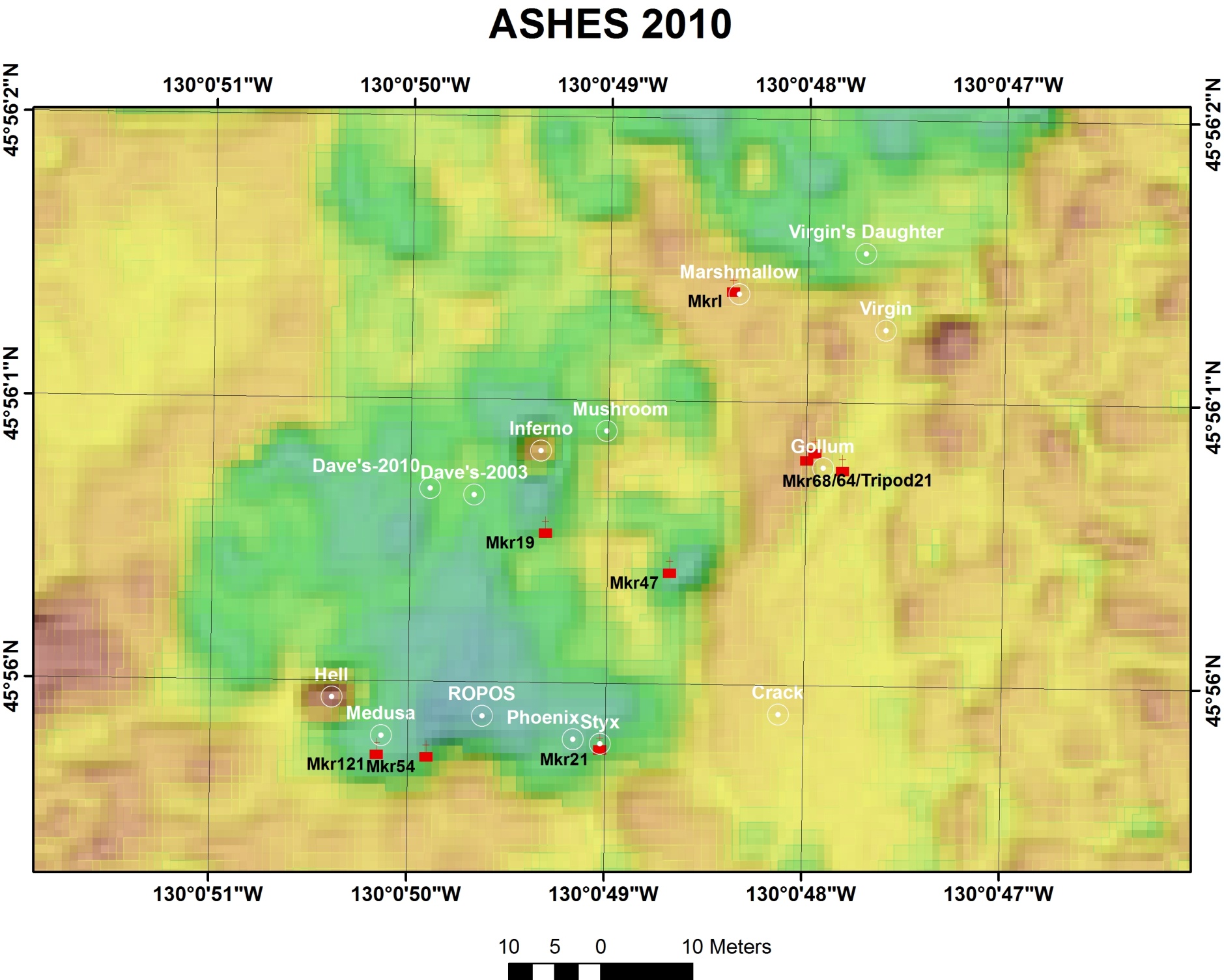 Figure 7.2-2 Updated International District vent and marker position map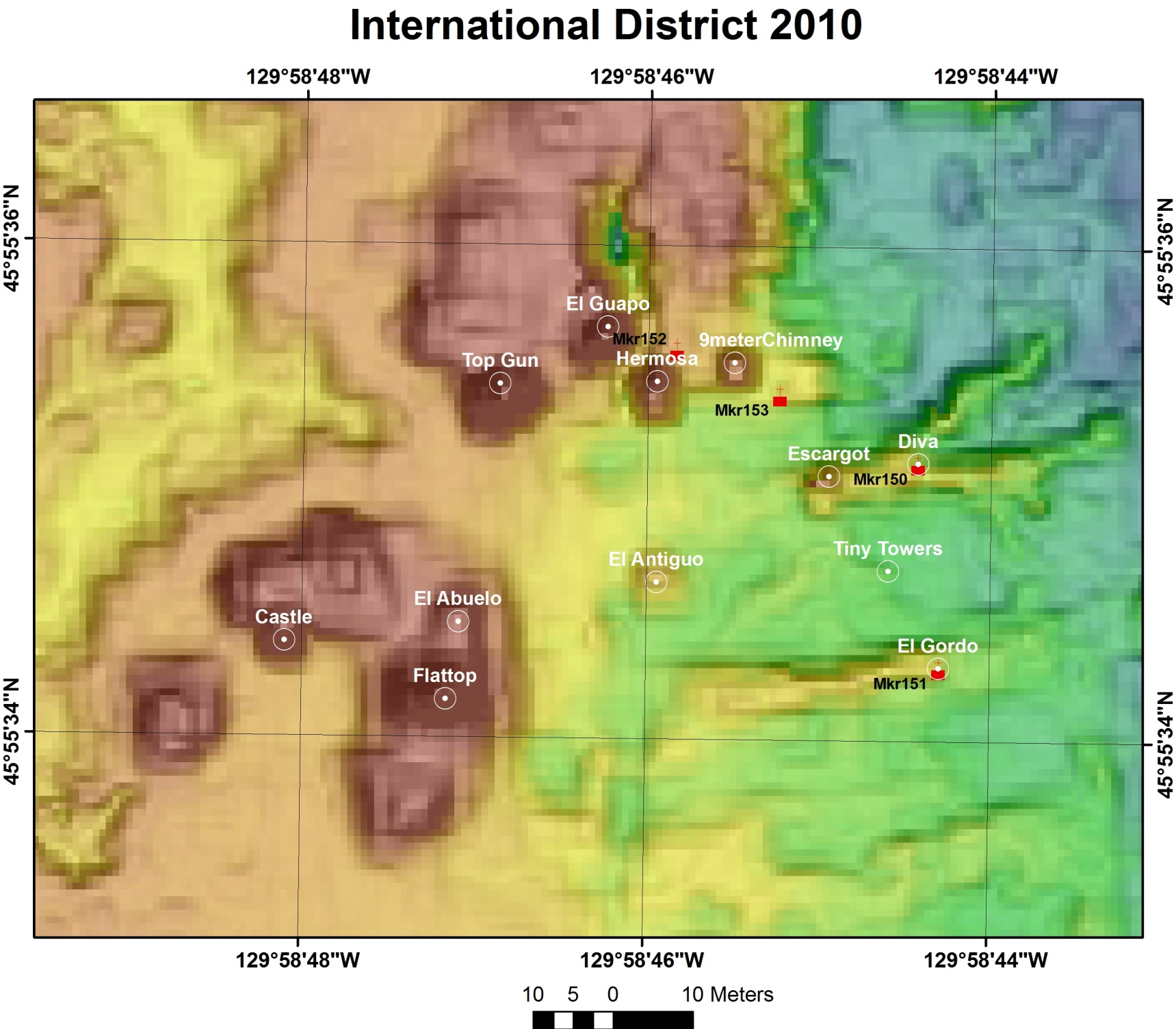 8.0 Ship-based Operations8.1 Mooring recoveries and deployments:All mooring operations were conducted during daylight hours in the Axial Seamount area of the Juan de Fuca ridge. Four Ocean Bottom Hydrophones (OBH), one Random Access Sampler (RAS), and one Bottom Pressure Recorder (BPR) were successfully recovered.  Four OBH and one BPR pressure cases were opened and the data storage devices removed. The BPR had a 128 MB Compact Flash (CF) card replaced with a new 128 MB CF card. The recovered one contains 122 MB of BPR data. It will be returned to NOAA/PMEL EDD for data download and repair of corrupted header file. The four OBHs had 80 GB hard drives with approximately 36 GB of data per instrument, replaced with new 80 GB hard drives.  The BPR also received a new battery pack, and had the firmware updated to version 2.48 before being initialized for redeployment.Three OBH moorings were re-deployed on August 28, anchor first (one OBH that was recovered was not re-deployed, so there are a total 3 OBHs currently deployed).  One BPR mooring was re-deployed on September 4 (joining two other BPRs deployed last year for a total of 3 BPRs currently deployed).  Each acoustic release was ranged on and the location triangulated using WorkBoat navigation software.  One RAS mooring was re-deployed, anchor first and allowed to “freefall” to the seafloor for final repositioning using ROV JASON (during dive J2-524).Table 8.1-1 Mooring deployments:8.2 EM300 multibeam sonar surveysEM300 multibeam sonar data was collected to add to our existing bathymetric coverage at Axial (east, south, and west of the summit) during the 1 day we lost to weather and after the last Jason dive.  The way points for the EM300 lines are:Figure 8.2-1 EM300 Bathymetry map: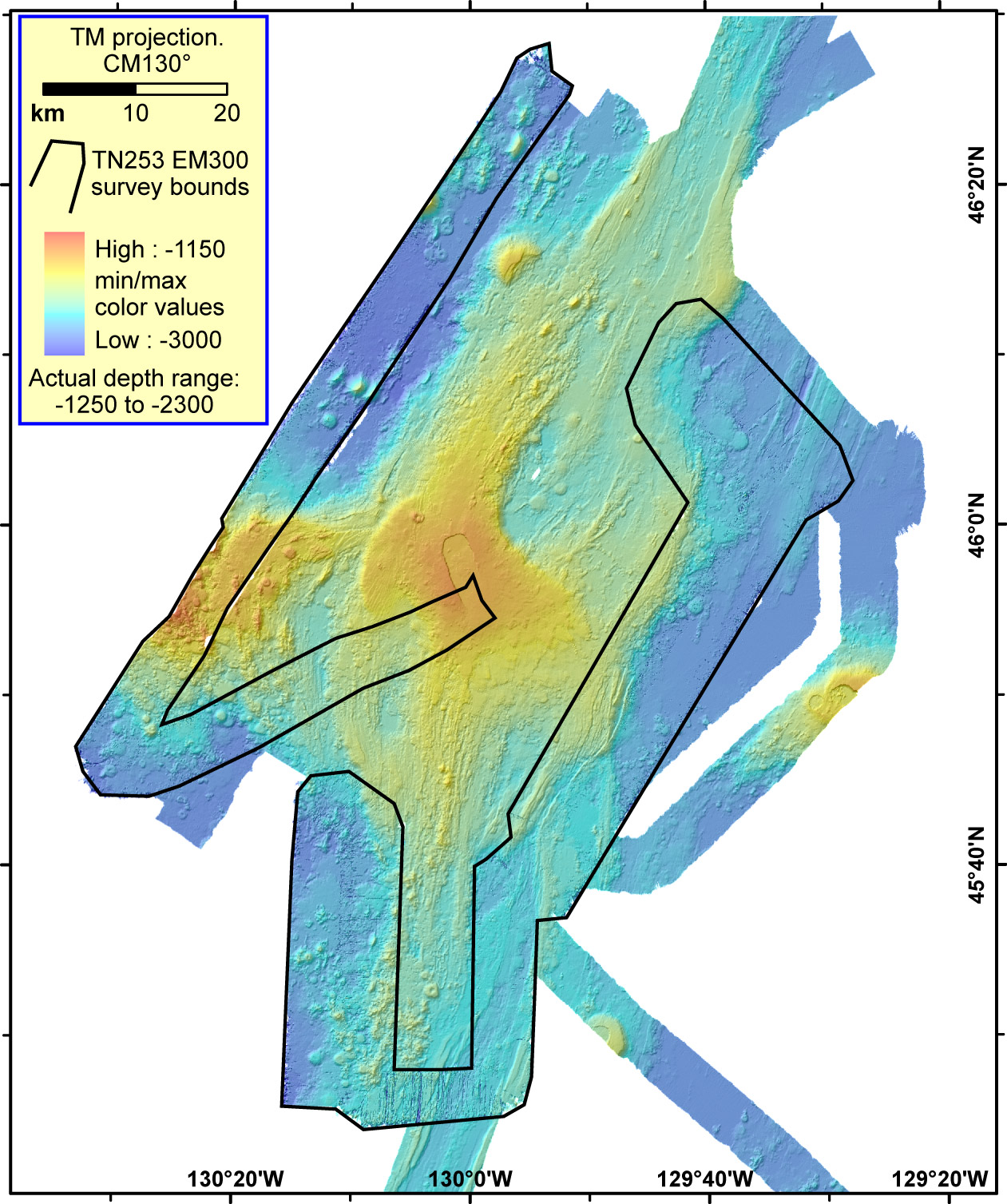 9.0 Dive Maps
Figure 9.0-1 J2-520 Map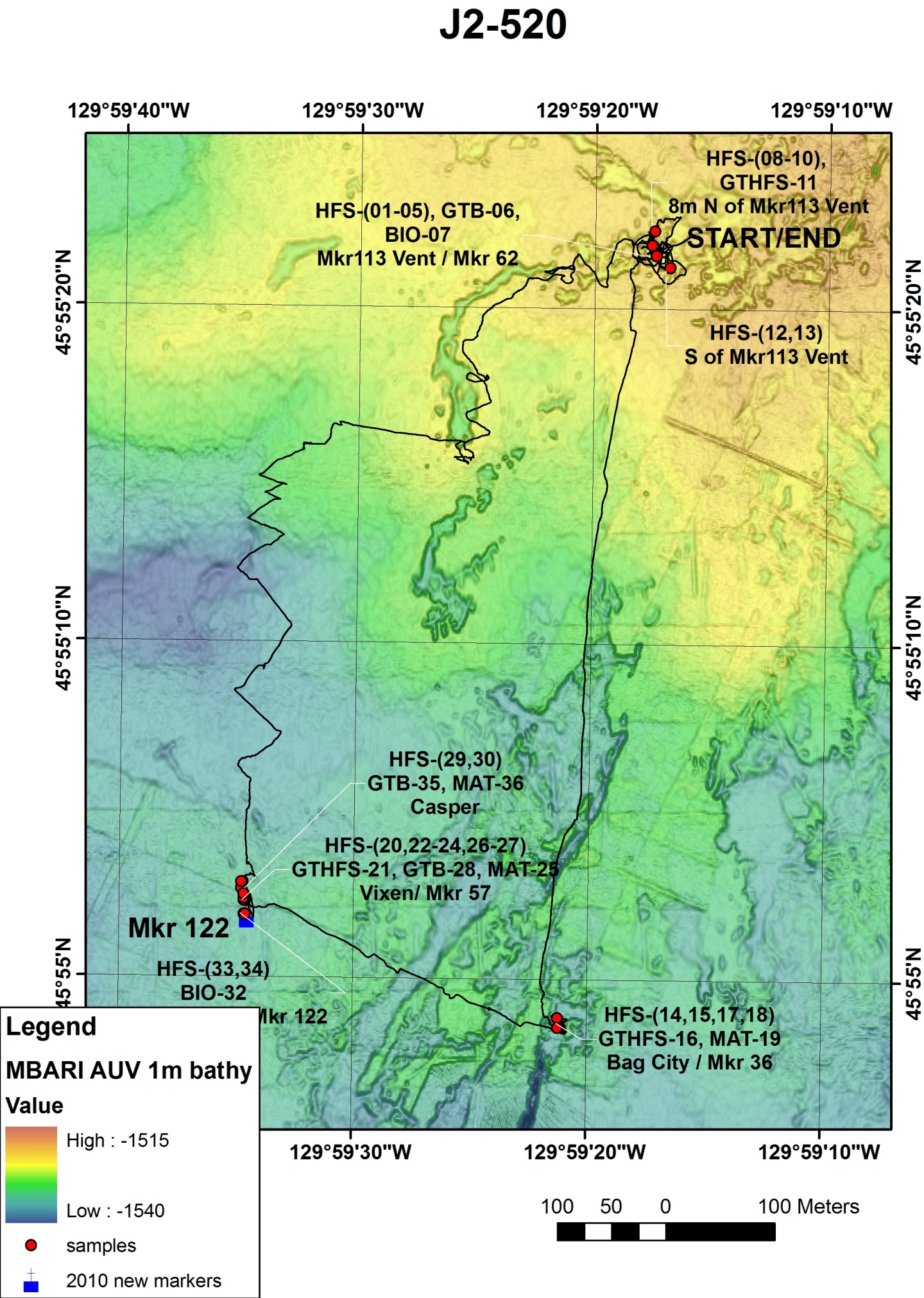 Figure 9.0-2 J2-521 Map 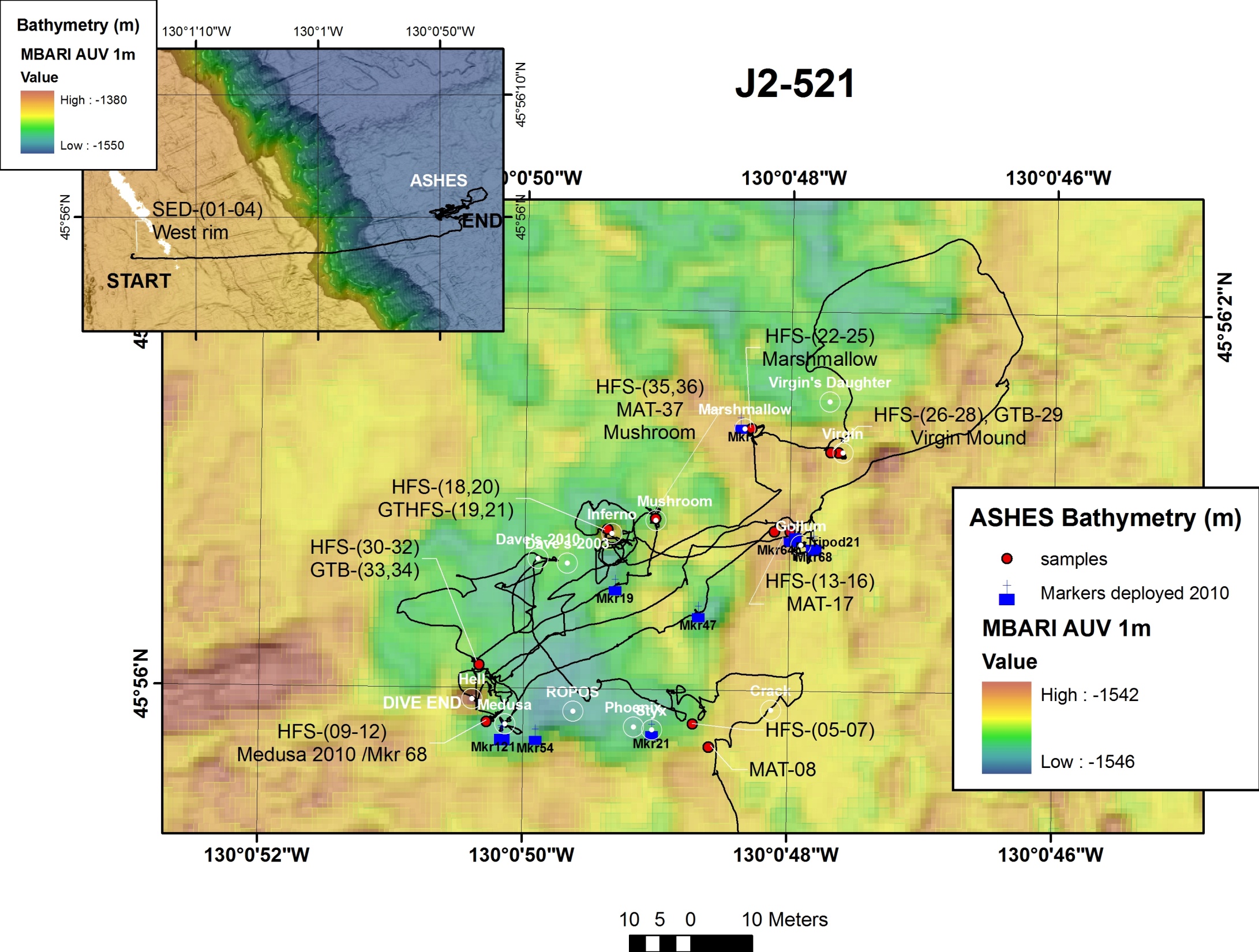 Figure 9.0-3 J2-522 Map 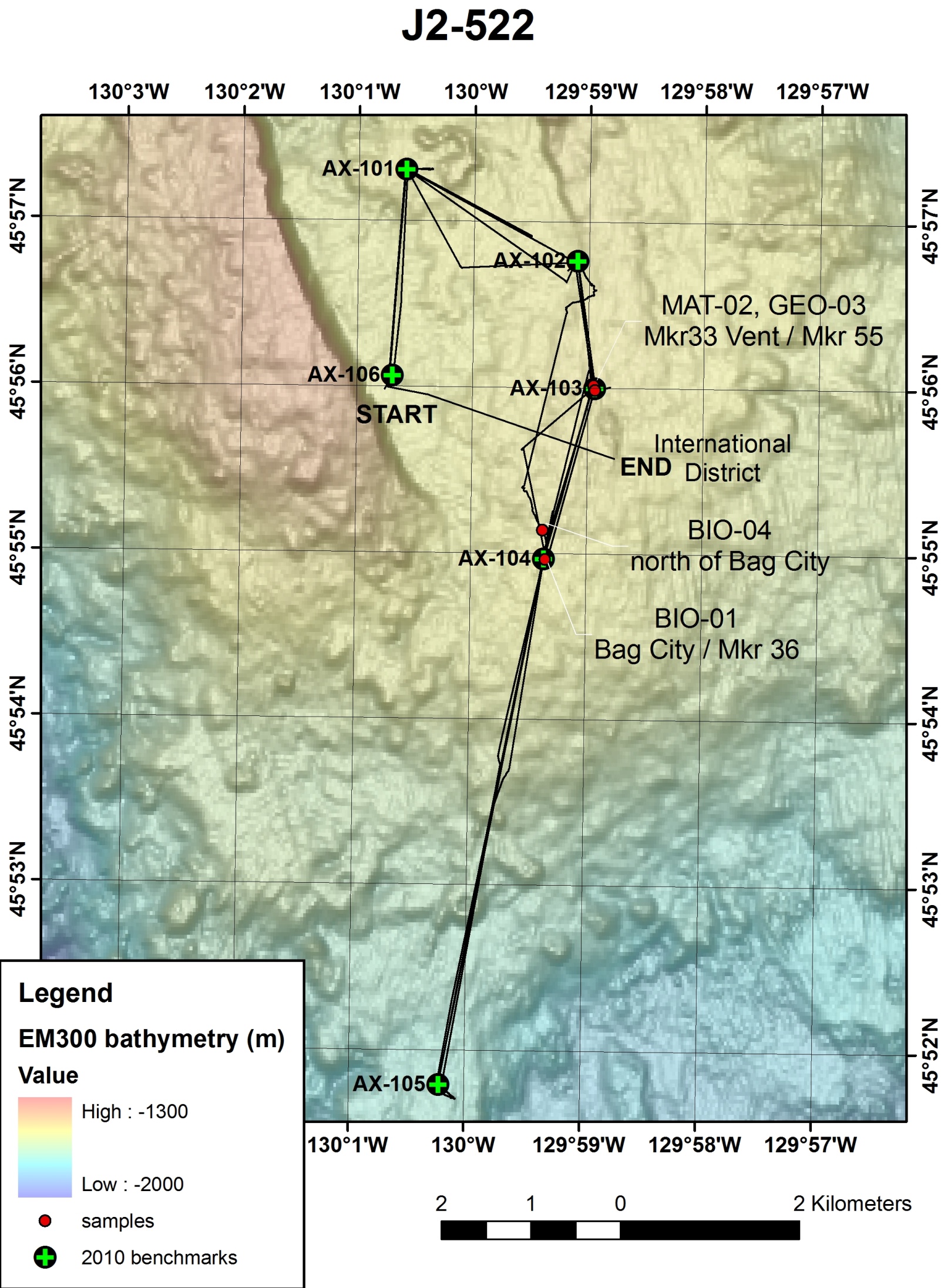 Figure 9.0-4 J2-523 Map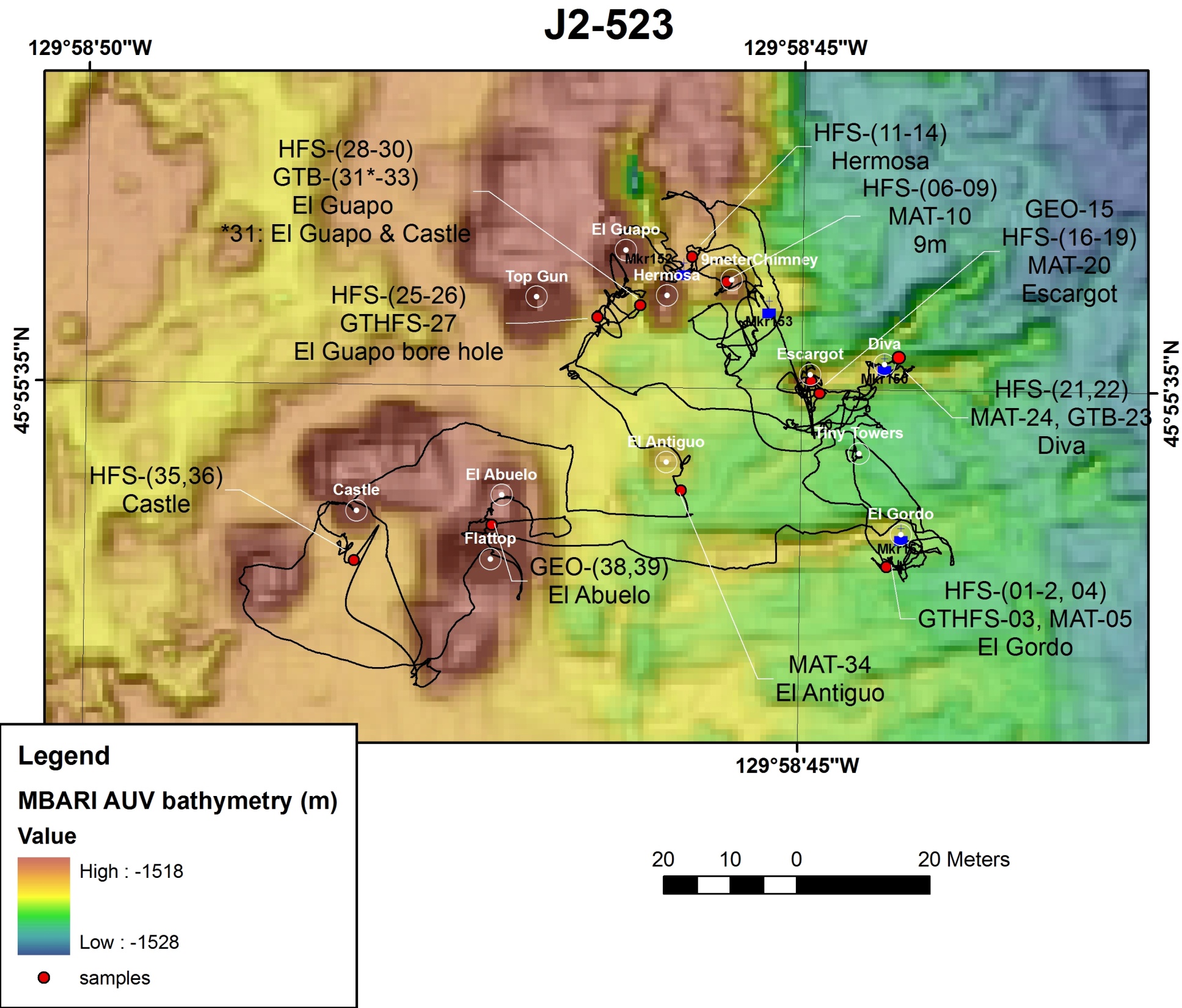 Figure 9.0-5 J2-524 Map 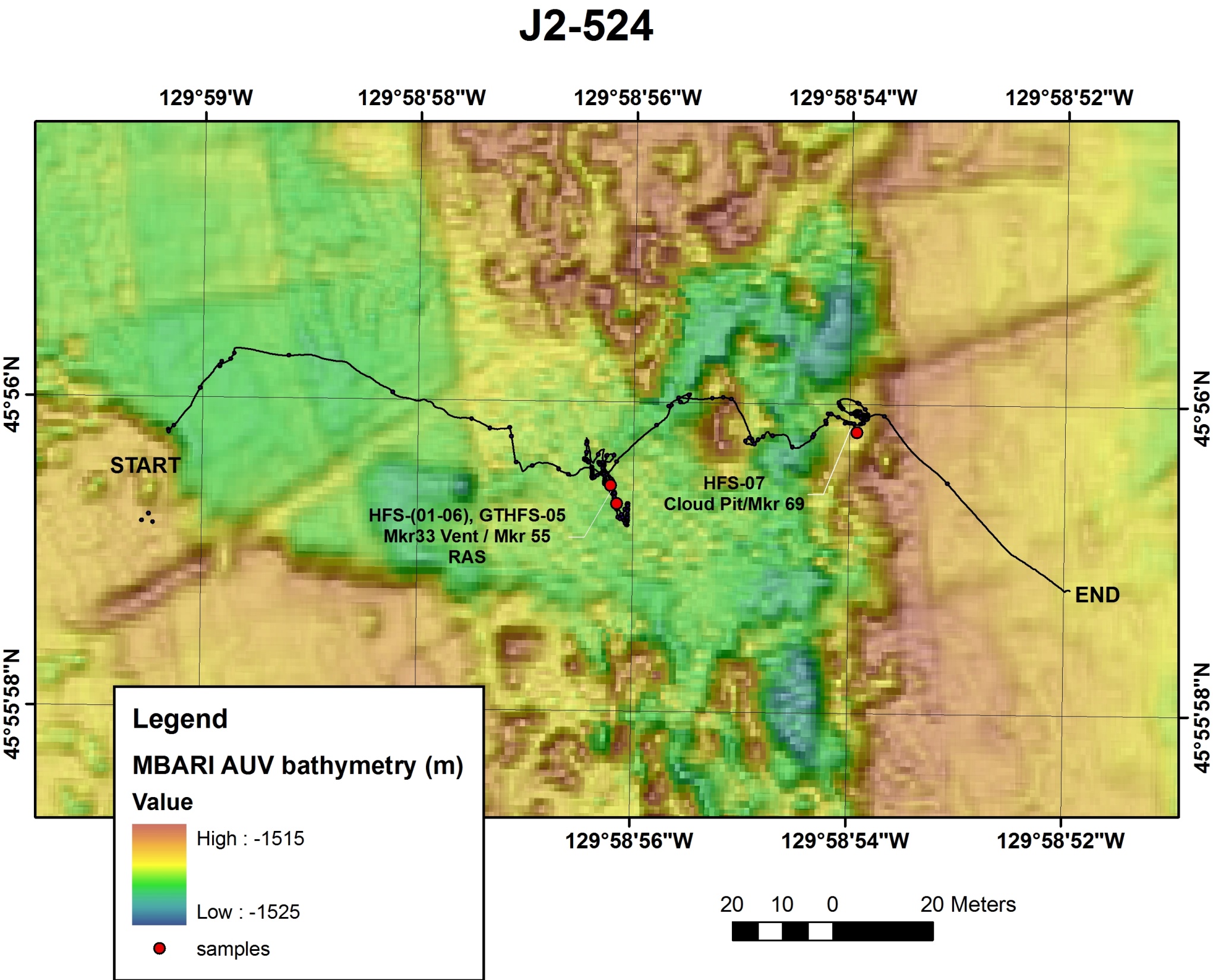 Figure 9.0-6 J2-525 Map 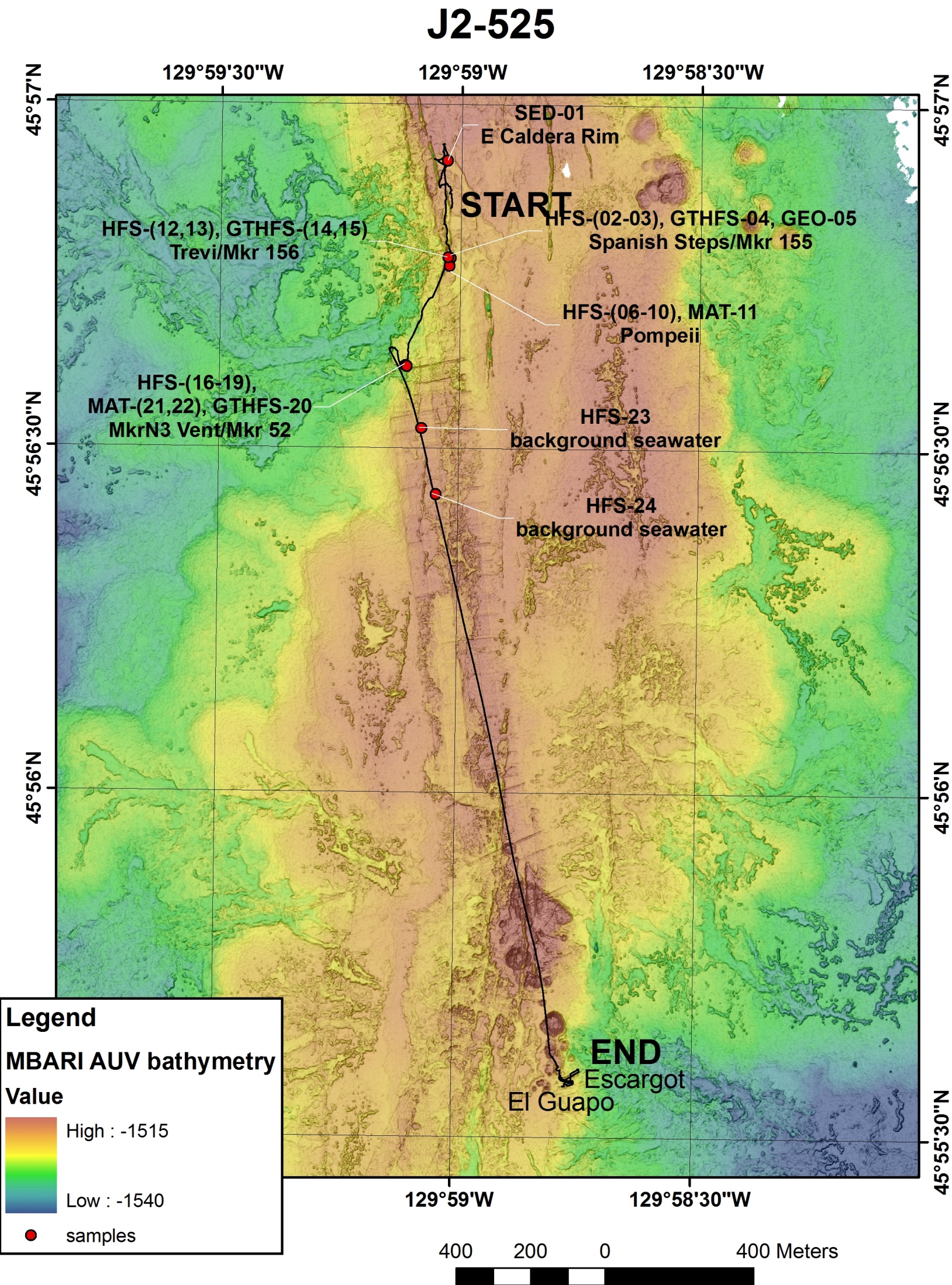 10.0 Dive LogsTable 10.0-1  
J2-520: Marker 113, Bag City, Coquille, fluid samplingTable 10.0-2  
J2-521: ASHES Vent Field, fluid samplingTable 10.0-3
 J2-522: Pressure transect dive, RAS recovery, El Guapo temp probe recoveryTable 10.0-4 
J2-523: International District, fluid samplingTable 10.0-5 
J2-524: Marker 33, fluid sampling, RAS deploymentTable 10.0-6J2-525: Trevi, fluid sampling, El Guapo temp probe re-deploymentNeMO 2010 - Axial Volcano Expedition            TABLE of Contents                                                                                       NeMO 2010 - Axial Volcano Expedition            TABLE of Contents                                                                                       NeMO 2010 - Axial Volcano Expedition            TABLE of Contents                                                                                       NeMO 2010 - Axial Volcano Expedition            TABLE of Contents                                                                                       1.0Expedition SummaryExpedition SummaryExpedition Summary42.0Cruise ParticipantsCruise ParticipantsCruise Participants43.0Operations LogOperations LogOperations Log44.0Discipline SummariesDiscipline SummariesDiscipline Summaries64.1GeologyGeology64.2ChemistryChemistry74.3CTD144.4MicrobiologyMicrobiology144.4.1Function, activity, and adaptation of subseafloor communities144.4.2Themophilic Biogeochemical Processes154.4.3Deep sea vent micro-organisms as a source of medicinallyrelevant small molecule natural products154.5Gas SamplingGas Sampling164.6Dive Sample Summary and Temperature Probe deployments/recoveriesDive Sample Summary and Temperature Probe deployments/recoveries185.0Still ImageryStill ImageryStill Imagery236.0High-definition (HD) videoHigh-definition (HD) videoHigh-definition (HD) video237.0JASONJASON257.1JASON NavigationJASON Navigation257.2Vents/MarkersVents/Markers258.0Ship-based OperationsShip-based OperationsShip-based Operations308.1Mooring recoveries and deploymentsMooring recoveries and deployments308.2EM300 multibeam sonar surveysEM300 multibeam sonar surveys319.0Dive MapsDive Maps339.0-1J2-520339.0-2J2-521349.0-3J2-522359.0-4J2-523369.0-5J2-524379.0-6J2-5253810.0Dive LogsDive Logs3910.0-1J2-5203910.0-2J2-5215610.0-3J2-5227210.0-4J2-52310710.0-5J2-52412910.0-6J2-525134NameExpertiseAffiliationemailWilliam Chadwick     (co-chief Scientist)GeologyOregon State U./NOAA Ventsbill.chadwick@noaa.govScott NoonerGeologyLamont-Doherty Eartch Obs.snooner@ldeo.columbia.eduPeri SasnettUndergraduate studentColumbia Univ. & NOAA Intern.pjs2143@columbia.eduSpahr WebbGeologyLamont-Doherty Earth Obs.scw@ldeo.columbia.eduGlenn SasagawaGeophysicsScripps Inst. Oc.mzumberge@ucsd.eduDave Butterfield (co-chief Scientist)Vent fluid chemistU. Washington/NOAA Ventsdavid.a.butterfield@noaa.govKevin RoeVent fluid chemistU. Washington/NOAA Ventskevin.roe@noaa.govEric OlsonGas geochemistU. Washingtonolson@ocean.washington.eduLeigh EvansGas geochemistOregon State U./NOAA Ventsleigh.j.evans@noaa.govSara DrescherVent fluid chemistU. Washington/NOAA Ventsdrescs@u.washington.eduSeth SchulerVent fluid chemistU. Washington/NOAA Ventsshulers7@u.washington.eduJulie SmithMicrobiologyMarine Biological Labjsmith@mbl.eduNancy AkermanMicrobiologyMarine Biological Labnakerman@mbl.eduAngus AngermeyerMicrobiologyMarine Biological Labaangermeyer@mbl.eduJim HoldenMicrobiologyU. Mass.jholden@microbio.umass.eduT. Jennifer LinMicrobiologyU. Mass.tjennlin@gmail.comKerry McPhailMicrobiologyOregon State U.kerry.mcphail@oregonstate.eduChris ThornburgMicrobiologyOregon State U.thornbuc@onid.orst.eduMatt FowlerMooringsOregon State U./NOAA Ventsmatt.fowler@noaa.govDate (local)Time (local)GMT DateGMT TimeOperations Log2010/08/268:002010/08/2615:00Thompson departs Newport2010/08/277:002010/08/2714:00Arrive at Axial2010/08/277:432010/08/2714:43Release code sent to OBH-3 (east)2010/08/278:422010/08/2715:42OBH-3 on deck2010/08/279:022010/08/2716:02Release code sent to OBH-2 (south)2010/08/279:452010/08/2716:45OBH-2 on deck2010/08/2710:152010/08/2717:15Release code sent to OBH-4 (west)2010/08/2711:112010/08/2718:11OBH-4 on deck2010/08/2712:532010/08/2719:53JASON in water for dive J2-520 @ Mkr113 vent, after ~40 min delay2010/08/2712:572010/08/2719:57MEDEA in water2010/08/2713:422010/08/2720:42JASON on bottom, at Mkr113, Bag City, Coquille, Fluid Sampling2010/08/288:152010/08/2815:15JASON on deck, end of dive J2-5202010/08/289:002010/08/2816:00Release code sent to OBH-1 (north)2010/08/289:452010/08/2816:45OBH-1 on deck2010/08/2810:452010/08/2817:45OBH-4 (north) deployed2010/08/2811:302010/08/2818:30Survey of OBH-4 (north)2010/08/2814:122010/08/2821:12OBH-3 (east) deployed2010/08/2816:052010/08/2823:05JASON in water for dive J2-521 @ ASHES, Fluid Sampling2010/08/298:122010/08/2915:12JASON on deck, end of dive J2-5212010/08/299:172010/08/2916:17OBH-1 (south) deployed2010/08/2910:362010/08/2917:36Survey of OBH-1 (south)2010/08/2911:242010/08/2918:24Survey of OBH-3 (east) 2010/08/2913:172010/08/2920:17Deployed cement benchmark AX-103 @ Mkr-33 with homer #85 on glass balls2010/08/2913:452010/08/2920:45Deployed cement benchmark AX-102 @ Magnesia, homer #15 on glass balls2010/08/2914:112010/08/2921:11Deployed cement benchmark AX-101 @ caldera center, with homer #45 and strobe2010/08/2914:342010/08/2921:34Deployed cement benchmark AX-106 @ ASHES, with homer #162010/08/2914:592010/08/2921:59Deployed cement benchmark AX-104 @ Bag City with homer #172010/08/2915:352010/08/2922:35Deployed cement benchmark AX-105 @ pillow mound, with second homer #152010/08/2916:522010/08/2923:52XBT collected2010/08/2917:072010/08/300:07Starting EM300 survey due to high winds and waves precluding a Jason dive today2010/08/2912:252010/08/3019:25End of EM300 survey, transit back to ASHES for possible CTD2010/08/3016:252010/08/3023:25CTD @ ASHES deployed (CTD#1)2010/08/3018:052010/08/311:05CTD recovered2010/08/3018:152010/08/311:15JASON in the water for dive J2-522, long dive to make pressure measurements2010/08/3116:002010/08/3123:00RAS sampler released by Jason and recovered by ship with Jason still on bottom2010/09/038:152010/09/0315:15JASON on deck, end of dive J2-5222010/09/038:502010/09/0315:50Release code sent to NeMO 2007-center-BPR mooring2010/09/039:302010/09/0316:30BPR on deck2010/09/0310:522010/09/0317:52RAS mooring deployed near Marker 332010/09/0313:002010/09/0320:00Background CTD (#2)2010/09/0314:102010/09/0321:10CTD back on deck2010/09/0315:102010/09/0322:10Castle CTD (#3)2010/09/0316:472010/09/0323:47CTD back on deck2010/09/0320:002010/09/043:00JASON dive J2-523, Fluid Sampling at International District vent field2010/09/0412:102010/09/0419:10JASON on deck, end dive J2-5232010/09/0413:152010/09/0420:15BPR deployed at caldera center2010/09/0415:002010/09/0422:00BPR workboat survey2010/09/0420:002010/09/053:00JASON dive J2-524, Fluid Sampling at Marker 33 and north to Magnesia2010/09/052:102010/09/059:10JASON back on deck, J2-524 aborted due to electrical problems on Medea2010/09/0510:052010/09/0517:05JASON deployed for J2-525 (continuation of last dive)2010/09/0523:302010/09/066:30JASON on deck, end dive J2-5252010/09/063:002010/09/0610:00XBT collected, Start EM300 survey2010/09/069:172010/09/0616:17End of EM300 survey (datafiles included lines 35-41, but 25-34 collected during transits)2010/09/069:172010/09/0616:17Depart Axial Seamount, headed back to Astoria!2010/09/078:002010/09/0715:00Arrive AstoriaSite nameNew cement benchmark nameOld steel benchmark nameLatitudeLongitudeDepthAshesAX-106n/a45° 56.067'-130° 00.696'1542Caldera CenterAX-101AX-6345° 57.312'-130° 00.592'1532MagnesiaAX-102AX-0145° 56.767'-129° 59.102'1524Marker 33AX-103AX-0545° 55.999'-129° 58.942'1520Bag CityAX-104AX-0445° 54.970'-129° 59.370'1534Pillow MoundAX-105AX-6645° 51.790'-130° 00.225'1718Geology sampleDateTime (UTC)LocationLatitudeLongitudeDepth (m)HeadingJ522-GEO-0303-Sep-1000:40Magnesia, basalt45° 56.017-129° 58.9501517338J523-GEO-1504-Sep-1009:43Escargot, inactive sulfide45° 55.584-129° 58.7471520166J523-GEO-3804-Sep-1017:34El Abuelo, inactive sulfide45° 55.572-129° 58.7841515051J523-GEO-3904-Sep-1017:37El Abuelo, inactive sulfide45° 55.572-129° 58.7841515051J525-GEO-0505-Sep-1020:30Spanish Steps, inactive sulfide45° 56.765-129° 59.0211520 096Sample-idTypeDateTime (UTC)Temp (°C)LocationLatitudeLongitudeDepthHeadingJ520-HFS-01 (#5)filtered27-Aug-1021:3929Marker 11345° 55.365-129° 59.2911522322J520-HFS-02 (#21)unfiltered27-Aug-1021:4629.3Marker 11345° 55.365-129° 59.2911522322J520-HFS-03 (#10)sterivex27-Aug-1021:5128.8Marker 11345° 55.365-129° 59.2911522322J520-HFS-04 (#13)RNA27-Aug-1022:1527Marker 11345° 55.365-129° 59.2911522322J520-HFS-05 (#23)unfiltered27-Aug-1022:4426.9Marker 11345° 55.365-129° 59.2911522322J520-HFS-08 (#9)filtered28-Aug-1000:2717.58 m N of Mkr 11345° 55.372-129° 59.289152121J520-HFS-09 (#14)RNA28-Aug-1000:3617.58 m N of Mkr 11345° 55.372-129°59.289152121J520-HFS-10 (#22)unfiltered28-Aug-1001:0317.48 m N of Mkr 11345° 55.372-129° 59.289152121J520-HFS-12 (#24)unfiltered28-Aug-1001:4310.7S of Mkr 11345° 55.354-129° 59.2781521149J520-HFS-13 (#20)filtered28-Aug-1001:4810.4S of Mkr 11345° 55.354-129° 59.2781521149J520-HFS-14 (#6)unfiltered28-Aug-1003:1813Bag City, Mkr 3645° 54.981-129° 59.3521531174J520-HFS-15 (#11)sterivex28-Aug-1003:2413.2Bag City, Mkr 3645° 54.981-129° 59.3521531174J520-HFS-17 (#17)filtered28-Aug-1003:5113.2Bag City, Mkr 3645° 54.981-129° 59.3521531174J520-HFS-18 (#15)RNA28-Aug-1003:5613.2Bag City, Mkr 3645° 54.981-129° 59.3521531174J520-HFS-20 (#8)unfiltered28-Aug-1005:4146Vixen, Mkr 5745° 55.039-129° 59.5761533345J520-HFS-22 (#12)sterivex28-Aug-1005:4644.9Vixen, Mkr 5745° 55.039-129° 59.5761533345J520-HFS-23 (#16)RNA28-Aug-1006:1144.2Vixen, Mkr 5745° 55.038-129° 59.5751534344J520-HFS-24 (#19)filtered28-Aug-1006:3643.5Vixen, Mkr 5745° 55.038-129° 59.5751534344J520-HFS-26 (#3)filtered28-Aug-1007:37324.3Vixen, Mkr 5745° 55.041-129° 59.5761534349J520-HFS-27 (#4)unfiltered28-Aug-1007:40325.1Vixen, Mkr 5745° 55.041-129° 59.5761534349J520-HFS-29 (#1)filtered28-Aug-1008:10285.1Casper45° 55.044-129° 59.578153420J520-HFS-30 (#2)unfiltered28-Aug-1008:13284.6Casper45° 55.044-129° 59.578153421J520-HFS-33 (#7)filtered28-Aug-1009:2718.1Lost MTR site, Mkr 12245° 55.031-129° 59.5761535282J520-HFS-34 (#18)filtered28-Aug-1009:3422Lost MTR site, Mkr 12245° 55.031-129° 59.5761535122J521-HFS-05 (#18)filtered29-Aug-1001:3820.4Styx Area45° 55.997-130° 0.810154398J521-HFS-06 (#24)unfiltered29-Aug-1001:4328.9Styx Area45° 55.997-130° 0.810154398J521-HFS-07 (#16)RNA29-Aug-1001:4821.1Styx Area45° 55.997-130° 0.810154398J521-HFS-09 (#17)filtered29-Aug-1003:2323.2Medusa 201045° 55.997-130° 0.8361542296J521-HFS-10 (#23)unfiltered29-Aug-1003:2824.9Medusa 201045° 55.997-130° 0.8361542296J521-HFS-11 (#12)sterivex29-Aug-1003:3422.4Medusa 201045° 55.997-130° 0.8361542296J521-HFS-12 (#15)RNA29-Aug-1004:0219.7Medusa 201045° 55.997-130° 0.8361542294J521-HFS-13 (#21)unfiltered29-Aug-1005:1122.5Gollum45° 56.014-130° 0.7981542295J521-HFS-14 (#19)filtered29-Aug-1005:1622.9Gollum45° 56.014-130° 0.7981542295J521-HFS-15 (#13)RNA29-Aug-1005:2222.2Gollum45° 56.014-130° 0.7981542295J521-HFS-16 (#10)sterivex29-Aug-1005:4720.5Gollum45° 56.014-130° 0.7981542295J521-HFS-18 (#1)filtered29-Aug-1007:07264.7Inferno45° 56.014-130° 0.8211540351J521-HFS-20 (#2)unfiltered29-Aug-1007:12269.4Inferno45° 56.014-130° 0.8211540351J521-HFS-22 (#7)filtered29-Aug-1007:43178.9Marshmallow45° 56.023-130° 0.8031542336J521-HFS-23 (#22)unfiltered29-Aug-1007:49180.5Marshmallow45° 56.023-130° 0.8031542336J521-HFS-24 (#11)sterivex29-Aug-1008:00178.1Marshmallow45° 56.023-130° 0.8031542336J521-HFS-25 (#14)RNA29-Aug-1008:18180.3Marshmallow45° 56.023-130° 0.8031542336J521-HFS-26 (#3)filtered29-Aug-1009:13242.2Virgin Mound45° 56.021-130° 0.7921543103J521-HFS-27 (#4)unfiltered29-Aug-1009:17242.7Virgin Mound45° 56.021-130° 0.7921543103J521-HFS-30 (#5)filtered29-Aug-1010:43274.1Hell45° 56.002-130° 0.8371542186J521-HFS-31 (#8)unfiltered29-Aug-1010:48269.6Hell45° 56.002-130° 0.8371542186J521-HFS-32 (#9)filtered29-Aug-1011:08284.1Hell45° 56.002-130° 0.8371542186J521-HFS-35 (#6)unfiltered29-Aug-1012:11104.5Mushroom45° 56.015-130° 0.8151542351J521-HFS-36 (#20)filtered29-Aug-1012:15101.7Mushroom45° 56.015-130° 0.8151542351J523-HFS-01 (#17)filtered04-Sep-1004:55102.8El Gordo, Mkr 15145° 55.569-129° 58.738152245J523-HFS-02 (#14)RNA04-Sep-1004:59102.6El Gordo, Mkr 15145° 55.569-129° 58.738152245J523-HFS-04 (#23)unfiltered04-Sep-1005:28101.6El Gordo, Mkr 15145° 55.569-129° 58.738152245J523-HFS-06 (#20)filtered04-Sep-1006:13339 m45° 55.592-129° 58.7571519225J523-HFS-07 (#10)sterivex04-Sep-1006:1948.99 m45° 55.592-129° 58.7571519225J523-HFS-08 (#16)RNA04-Sep-1006:3950.59 m45° 55.592-129° 58.7571519225J523-HFS-09 (#21)unfiltered04-Sep-1007:0547.89 m45° 55.592-129° 58.7571519225J523-HFS-11 (#19)filtered04-Sep-1007:5732.6Hermosa45° 55.594-129° 58.7611518183J523-HFS-12 (#15)RNA04-Sep-1008:0533.4Hermosa45° 55.594-129° 58.7611518183J523-HFS-13 (#11)sterivex04-Sep-1008:3634.7Hermosa45° 55.594-129° 58.7611518183J523-HFS-14 (#22)unfiltered04-Sep-1008:5534.5Hermosa45° 55.594-129° 58.7611518183J523-HFS-16 (#18)filtered04-Sep-1010:3317.2Escargot45° 55.583-129° 58.7461518250J523-HFS-17 (#13)RNA04-Sep-1010:4919.9Escargot45° 55.583-129° 58.7461518250J523-HFS-18 (#12)sterivex04-Sep-1011:1221.2Escargot45° 55.583-129° 58.7461518250J523-HFS-19 (#24)unfiltered04-Sep-1011:4922.6Escargot45° 55.583-129° 58.7461518250J523-HFS-21 (#7)filtered04-Sep-1012:40296.8Diva45° 55.852-129° 58.741152016J523-HFS-22 (#8)unfiltered04-Sep-1012:43296.7Diva45° 55.852-129° 58.741152016J523-HFS-25 (#5)filtered04-Sep-1013:56204.5El Guapo bore hole45° 55.589-129° 58.77215185J523-HFS-26 (#6)unfiltered04-Sep-1014:02206.5El Guapo bore hole45° 55.589-129° 58.77215185J523-HFS-28 (#1)filtered04-Sep-1014:32213.4El Guapo45° 55.590-129° 58.7671504307J523-HFS-29 (#2)unfiltered04-Sep-1014:37200El Guapo45° 55.590-129° 58.7671504307J523-HFS-30 (#3)filtered04-Sep-1014:43330.9El Guapo45° 55.590-129° 58.7671504307J523-HFS-35 (#4)unfiltered04-Sep-1016:47249.8Castle45° 55.569-129° 58.800151740J523-HFS-36 (#9)filtered04-Sep-1016:50265.8Castle45° 55.569-129° 58.800151740J524-HFS-01 (#3)filtered05-Sep-1005:1737.7Marker 3345° 55.991-129° 58.9351521130J524-HFS-02 (#10)sterivex05-Sep-1005:2237.8Marker 3345° 55.991-129° 58.9351521130J524-HFS-03 (#13)RNA05-Sep-1005:4438.7Marker 3345° 55.991-129° 58.9351521130J524-HFS-04 (#4)unfiltered05-Sep-1006:0537.5Marker 3345° 55.991-129° 58.9351521130J524-HFS-06 (#20)filtered05-Sep-1006:1337.8Marker 3345° 55.989-129° 58.9341521130J524-HFS-07 (#19)filtered05-Sep-1007:158.1Cloud45° 55.997-129° 58.8971522306J525-HFS-02 (#8)unfiltered05-Sep-1020:08159.5Spanish Steps45° 56.765-129° 59.021151989J525-HFS-03 (#9)filtered05-Sep-1020:14155.4Spanish Steps45° 56.765-129° 59.021151989J525-HFS-06 (#7)filtered05-Sep-1020:5631.3Pompeii45° 56.776-129° 59.019151955J525-HFS-07 (#11)sterivex05-Sep-1021:0231.6Pompeii45° 56.776-129° 59.019151955J525-HFS-08 (#14)RNA05-Sep-1021:2530.5Pompeii45° 56.776-129° 59.019151955J525-HFS-09 (#22)unfiltered05-Sep-1021:5028.2Pompeii45° 56.776-129° 59.019151955J525-HFS-10 (#23)unfiltered05-Sep-1021:5429.8Pompeii45° 56.776-129° 59.019151955J525-HFS-12 (#1)filtered05-Sep-1022:32258.4Trevi45° 56.777-129° 59.0241520349J525-HFS-13 (#2)unfiltered05-Sep-1022:34258.5Trevi45° 56.777-129° 59.0241520349J525-HFS-16 (#6)unfiltered05-Sep-1023:5622.9Marker N345° 56.619-129° 59.1081525224J525-HFS-17 (#17)filtered06-Sep-1000:0222.5Marker N345° 56.619-129° 59.1081525224J525-HFS-18 (#12)sterivex06-Sep-1000:0722.7Marker N345° 56.619-129° 59.1081525224J525-HFS-19 (#15)RNA06-Sep-1000:3122.1Marker N345° 56.619-129° 59.1081521224J525-HFS-23 (#5)filtered06-Sep-1002:063.2Background seawater45° 56.529-129° 59.0761427343J525-HFS-24 (#24)unfiltered06-Sep-1002:133.2Background seawater45° 56.433-129° 59.0441398343Jason Dive Fluid Sample Split SummaryJason Dive Fluid Sample Split SummaryJason Dive Fluid Sample Split SummaryJason Dive Fluid Sample Split SummaryJason Dive Fluid Sample Split SummaryDive Number:Dive Number:52028-AugSites sampled:Sites sampled:Vixen/Casper, Coquille, 113, BagCityVixen/Casper, Coquille, 113, BagCityVixen/Casper, Coquille, 113, BagCityVixen/Casper, Coquille, 113, BagCityVixen/Casper, Coquille, 113, BagCitySample#VentT maxmeas volgas head-space volgas H2O aliquotH2S/SipH/alkNutrientsMajorsHoldenHuberTrace MetalDOCS isotopesO/H iso3Vixen325.544443115203540601251254Vixen326.23402121520354060125301Casper286483153152035353512012045102Casper285.238621515203535552207Coquille Lost MTR19432015303540653023018Coquille Lost MTR22.8515018303545651801305Mkr 11329.77150152835406512543021Mkr 11329.555501530354040653012022023Mkr 11327.3558115253540506598 m N of 11317.561104010228 m N of 11317.5379015253545404530110249m SE of 11310.8521015303540454530100200209m SE of 11310.5539015303550651251606Bag City mkr 3613.380001525354060453012540017Bag City mkr 3613.5552015303540452002008Edge of Vixen Floc46.165301530354565652017023019Edge of Vixen Floc44.144501530354565250Jason Dive Fluid Sample Split SummaryJason Dive Fluid Sample Split SummaryJason Dive Fluid Sample Split SummaryDive Number:Dive Number:52129-AugSites sampled:Sites sampled:ASHESSample#VentT maxmeas volgas head-space volgas H2O aliquotH2S/SipH/alkNutrientsMajorsHoldenHuberTrace MetalDOCS isotopesO/H iso18Styx255660152035456512524Styx35.7572*spilled2535306017Medusa S of Hell24551015253545651252501023Medusa S of Hell25.451801520354545653012512521Gollum mkr 12122.855801525354060653012520019Gollum mkr 12123.155701525354565170220101Inferno S lobe26745001512354045200452Inferno S lobe270.24470152035651502007Marshmallow179.94178301515353550240301522Marshmallow180.82516001520353045151003Virgin244.142041110103030250124Virgin243.843812501310354060258125Hell27542001520353560100110108Hell275.93850151535501101309Hell290.6432015103545601551006Mushroom104.7350152020Mushroom104540015203545651251804510spilled most when bag fell and brokespilled most when bag fell and brokespilled most when bag fell and brokeJason Dive Fluid Sample Split SummaryJason Dive Fluid Sample Split SummaryJason Dive Fluid Sample Split SummaryDive Number:Dive Number:52304-SepSites sampled:Sites sampled:Int District Int District Sample#VentT maxmeas volgas head-space volgas H2O aliquotH2S/SipH/alkNutrientsMajorsHoldenHuberTrace MetalDOCS isotopesO/H isoBF17Marker 151 over small spigot BF104.7346230151535356513845B23marker 151 B102.645213215253540404545220BF209 meter BF405370152035456012516045B219 meter mid chimney small spigot B50.1563015103540606540260BF19Hermosa BF34.35280153035456525045B22Hermosa UB35.739601525354565654080BF18Escargot BF17.70no sample probably due to miss plugno sample probably due to miss plugno sample probably due to miss plugno sample probably due to miss plugno sample probably due to miss plugno sample probably due to miss plugno sample probably due to miss plugno sample probably due to miss plugno sample probably due to miss plugno sample probably due to miss plugno sample probably due to miss plugno sample probably due to miss plugB24Escargot B23526015203530606540100100PF7Diva hot PF297.3>350lost25103530240P8Diva hot P297.12602150154035306098PF5El Guapo borehole PF207.95152601553525503254515P6El guapo borehole P209.3603?202354765370PF1El Guapo top hot PF-Ti2514256720203530601354515P2El Guapo hot top P-Ti235.24658115203560245PF3El Guapo hot PF-Ti3373403251520353030834510P4Castle hot P-Ti261.139724515153535451694512PF9Castle PF266.435826017103830351604513Jason Dive Fluid Sample Split SummaryJason Dive Fluid Sample Split SummaryJason Dive Fluid Sample Split SummaryDive Number:Dive Number:52405-SepSites sampled:Sites sampled:mkr 33, Cloudmkr 33, CloudSample#VentT maxmeas volgas head-space volgas H2O aliquotH2S/SipH/alkNutrientsMajorsHoldenHuberTrace MetalDOCS isotopesO/H isoPF3mkr 33 RAS cover37.956501530354565250P4mkr 33 RAS cover38.6619015303545656565200BF19Cloud pit8.155401540355565300B20mkr 33 RAS cover39.34970152535456510015045GT9mkr 33 RAS cover37.5P3 and P4 both leakyP3 and P4 both leakyJason Dive Fluid Sample Split SummaryJason Dive Fluid Sample Split SummaryJason Dive Fluid Sample Split SummaryDive Number:Dive Number:52506-SepSites sampled:Sites sampled:Trevi, Forum, N3Trevi, Forum, N3Sample#VentT maxmeas volgas head-space volgas H2O aliquotH2S/SipH/alkNutrientsMajorsHoldenHuberTrace MetalDOCS isotopesO/H iso17Mkr N3 BF23.6554115253545653506Mkr N3 P23.54021010208Spanish Steps159.8623015153545654519120045129Spanish Steps159.64561015183545651631007Pompei32.6709815223545652502104522Pompei29.956601525354565456526023Pompei30.55350152535456565223451Trevi Hot PF-Ti258.54040152535456017545122Trevi Hot P-Ti258.63151321515353060129125Background SW PF3.2735015303545605054524Background SW B3.356801535706545145175Event  1 of 48 @ 06/25/2009 12:00:00Event 25 of 48 @ 12/16/2009 09:12:00Event  2 of 48 @ 07/02/2009 17:53:00Event 26 of 48 @ 12/23/2009 15:05:00Event  3 of 48 @ 07/09/2009 23:46:00Event 27 of 48 @ 12/30/2009 20:58:00Event  4 of 48 @ 07/17/2009 05:39:00Event 28 of 48 @ 01/07/2010 02:51:00Event  5 of 48 @ 07/24/2009 11:32:00Event 29 of 48 @ 01/14/2010 08:44:00Event  6 of 48 @ 07/31/2009 17:25:00Event 30 of 48 @ 01/21/2010 14:37:00Event  7 of 48 @ 08/07/2009 23:18:00Event 31 of 48 @ 01/28/2010 20:30:00Event  8 of 48 @ 08/15/2009 05:11:00Event 32 of 48 @ 02/05/2010 02:23:00Event  9 of 48 @ 08/22/2009 11:04:00Event 33 of 48 @ 02/12/2010 08:16:00Event 10 of 48 @ 08/29/2009 16:57:00Event 34 of 48 @ 02/19/2010 14:09:00Event 11 of 48 @ 09/05/2009 22:50:00Event 35 of 48 @ 02/26/2010 20:02:00Event 12 of 48 @ 09/13/2009 04:43:00Event 36 of 48 @ 03/06/2010 01:55:00Event 13 of 48 @ 09/20/2009 10:36:00Event 37 of 48 @ 03/13/2010 07:48:00Event 14 of 48 @ 09/27/2009 16:29:00Event 38 of 48 @ 03/20/2010 13:41:00Event 15 of 48 @ 10/04/2009 22:22:00Event 39 of 48 @ 03/27/2010 19:34:00Event 16 of 48 @ 10/12/2009 04:15:00Event 40 of 48 @ 04/04/2010 01:27:00Event 17 of 48 @ 10/19/2009 10:08:00Event 41 of 48 @ 04/11/2010 07:20:00Event 18 of 48 @ 10/26/2009 16:01:00Event 42 of 48 @ 04/18/2010 13:13:00Event 19 of 48 @ 11/02/2009 21:54:00Event 43 of 48 @ 04/25/2010 19:06:00Event 20 of 48 @ 11/10/2009 03:47:00Event 44 of 48 @ 05/03/2010 00:59:00Event 21 of 48 @ 11/17/2009 09:40:00Event 45 of 48 @ 05/10/2010 06:52:00Event 22 of 48 @ 11/24/2009 15:33:00Event 46 of 48 @ 05/17/2010 12:45:00Event 23 of 48 @ 12/01/2009 21:26:00Event 47 of 48 @ 05/24/2010 18:38:00Event 24 of 48 @ 12/09/2009 03:19:00Event 48 of 48 @ 06/01/2010 00:31:00Date (local)Time (local)GMT DateGMT TimeDescriptionLatitudeLongitude8/30/1016:258/30/1023:25ASHES CTD (#1)45 ° 56.015'-130° 00.842'9/3/1013:009/3/1020:00Background CTD (#2)45° 55.999'-129° 56.998'9/3/1015:109/3/1022:10Castle CTD (#3)45° 55.578'-129° 58.810'Biology SampleDateTime (UTC)LocationLatitudeLongitudeDepthHeadingJ520-BIO-0727-Aug-1023:15Marker 113, tubeworms45° 55.360-129° 59.2881523193J520-MAT-1928-Aug-1004:54Bag City Mkr 36 bact. mat45° 54.976-129° 59.3521531188J520-MAT-2528-Aug-1007:02Vixen, Mkr 57, bacterial mat45° 55.038-129° 59.5761534344J520-BIO-3228-Aug-1008:47Lost MTR site, tubeworms45° 55.031-129° 59.5751535281J520-MAT-3628-Aug-1010:27Casper, bacterial mat45° 55.047-129° 59.5771534134J521-SED-0129-Aug-1000:06West rim of caldera, core45° 55.947-130° 1.2531415141J521-SED-0229-Aug-1000:15West rim of caldera, core45° 55.947-130° 1.2531415141J521-SED-0329-Aug-10West rim of caldera, core45° 55.947-130° 1.2531415141J521-SED-0429-Aug-10West rim of caldera, core45° 55.947-130° 1.2531415141J521-MAT-0829-Aug-1002:35Styx, bacterial mat45° 55.995-130° 0.808154398J521-MAT-1729-Aug-1006:27Gollum, slurp sample45° 56.014-130° 0.800154119J521-MAT-3729-Aug-1012:35Mushroom, bacterial mat45° 56.015-130° 0.8151542353J522-BIO-0102-Sep-1021:32Bag City, tubeworms45° 54.966-129° 59.354153265J522-MAT-0203-Sep-1000:23Marker 33, bacterial mat45° 55.990-129° 58.9391522156J522-BIO-0403-Sep-1001:10South of Magnesia, holothurian45° 55.144-129° 59.3811522323J523-MAT-0504-Sep-1005:37Mkr 151, suction sampler45° 55.569-129° 58.738152245J523-MAT-1004-Sep-1007:169 m, blue protist mat45° 55.592-129° 58.7571519226J523-MAT-2004-Sep-1012:25Escargot, blue protist mat45° 55.583-129° 58.7461518250J523-MAT-2404-Sep-1013:20Diva, bacterial mat45° 55.852-129° 58.7411520157J523-MAT-3404-Sep-1015:51El Antiguo, bacterial mat45° 55.575-129° 58.7621520271J525-SED-0105-Sep-1018:58East rim of caldera45° 56.918-129° 59.0271519203J525-MAT-1105-Sep-1022:05Pompeii, bacterial mat45° 56.776-129° 59.019151958J525-MAT-2106-Sep-1001:07Mkr N3, blue protist mat45° 56.619-129° 59.1081525224J525-MAT-2206-Sep-1001:42Mkr. N3, blue protist mat45° 56.620-129° 59.1101525148Dive GTB tape colorVentfluid wt. (g)Fluid Temp °C[gas]            m-mole/kgcommentsJ2-5205B&WVixen145.934520bottle open on deckJ2-52012blueBag City163.413.33.5J2-52017whiteVixen137.334599.1J2-5202greenN of mk113161.4184.1bottle opened at 2 ventsJ2-52018blackCasper144.2286124J2-52011yellowmk 113105.8294.7J2-5215B&WInferno138.727069.8J2-5219redVirginMound159.5244246J2-5216nudeHell151.928933J2-52110purpleVirginMound165.5244235J2-52116orangeHell145.828930J2-5217B&OInferno15827068.7J2-5232greenMk 151156.4105115J2-52318blackDiva136.5297486J2-52312blueEl Guapo-hole159.2209122J2-52311yellowEl Guapo-top161.4348103J2-52317whiteEl Guapo-top144.5348108J2-5235B&Wmix EG then Castle147?237bottle opened at 2 ventsJ2-5249redMkr 3397.53811.1J2-5252greenmkr N3160.32433J2-5257B&OSpanish Steps167.615560.4J2-52510purpleTrevi4.4258101no ampulesJ2-52516orangeTrevi144.125882.1SampleTypeDescriptionDevice ID #DateTime (UTC)LatitudeLongitudeSiteContact PersonJ520-HFS-01FluidVent fluidHFS-filtered piston 52006-08-2621:3945°55'22"-129°59'17"Marker 113Dave ButterfieldJ520-HFS-02FluidVent fluidHFS-unfiltered bag 212006-08-2621:4645°55'22"-129°59'17"Marker 113Dave ButterfieldJ520-HFS-03FluidVent fluidHFS-DNA sterivex 102006-08-2621:5145°55'22"-129°59'17"Marker 113Julie HuberJ520-HFS-04FluidVent fluidHFS-RNA flat 132006-08-2622:1545°55'22"-129°59'17"Marker 113Julie HuberJ520-HFS-05FluidVent fluidHFS-unfiltered bag 232006-08-2622:4445°55'22"-129°59'17"Marker 113Dave ButterfieldJ520-GTB-06FluidVent fluidGT11 (yellow)2006-08-2622:5645°55'22"-129°59'17"Marker 113Marv LilleyJ520-BIO-07BiologyRidgeia tubewormsROV arm2006-08-2623:1545°55'22"-129°59'17"Marker 113Kerry McPhailJ520-HFS-08FluidVent fluidHFS-filtered piston 92006-08-2700:2745°55'22"-129°59'17"8 m north of Marker 113Dave ButterfieldJ520-HFS-09FluidVent fluidHFS-RNA flat 142006-08-2700:3645°55'22"-129°59'17"8 m north of Marker 113Julie HuberJ520-HFS-10FluidVent fluidHFS-unfiltered bag 222006-08-2701:0345°55'22"-129°59'17"8 m north of Marker 113Dave ButterfieldJ520-GTHFS-11FluidVent fluidGT2 (green)2006-08-2701:0745°55'22"-129°59'17"8 m north of Marker 113Marv LilleyJ520-HFS-12FluidVent fluidHFS-unfiltered bag 242006-08-2701:4345°55'21"-129°59'17"south of Marker 113Dave ButterfieldJ520-HFS-13FluidVent fluidHFS-filtered bag 202006-08-2701:4845°55'21"-129°59'17"south of Marker 113Dave ButterfieldJ520-HFS-14FluidVent fluidHFS-unfiltered piston 62006-08-2703:1845°54'59"-129°59'21"Bag City, Marker 36Dave ButterfieldJ520-HFS-15FluidVent fluidHFS-DNA sterivex 112006-08-2703:2445°54'59"-129°59'21"Bag City, Marker 36Julie HuberJ520-GTHFS-16FluidVent fluidGT12 (blue)2006-08-2703:4845°54'59"-129°59'21"Bag City, Marker 36Marv LilleyJ520-HFS-17FluidVent fluidHFS-filtered bag 172006-08-2703:5145°54'59"-129°59'21"Bag City, Marker 36Dave ButterfieldJ520-HFS-18FluidVent fluidHFS-RNA flat 152006-08-2703:5645°54'59"-129°59'21"Bag City, Marker 36Julie HuberJ520-MAT-19BiologyBacterial matSlurp sampler2006-08-2704:5445°54'59"-129°59'21"Bag City, Marker 36Kerry McPhailJ520-HFS-20FluidVent fluidHFS-unfiltered piston 82006-08-2705:4145°55'02"-129°59'35"Vixen, Marker 57Dave ButterfieldJ520-GTHFS-21FluidVent fluidGT5 (black & white)2006-08-2705:4645°55'02"-129°59'35"Vixen, Marker 57Marv LilleyJ520-HFS-22FluidVent fluidHFS-DNA sterivex 122006-08-2705:4645°55'02"-129°59'35"Vixen, Marker 57Julie HuberJ520-HFS-23FluidVent fluidHFS-RNA flat 162006-08-2706:1145°55'02"-129°59'35"Vixen, Marker 57Julie HuberJ520-HFS-24FluidVent fluidHFS-filtered bag 192006-08-2706:3645°55'02"-129°59'35"Vixen, Marker 57Dave ButterfieldJ520-MAT-25BiologyBacterial mat400 ml syringe2006-08-2707:0245°55'02"-129°59'35"Vixen, Marker 57Kerry McPhailJ520-HFS-26FluidVent fluidHFS-filtered piston 32006-08-2707:3745°55'02"-129°59'35"Vixen, Marker 57Dave ButterfieldJ520-HFS-27FluidVent fluidHFS-unfiltered piston 42006-08-2707:4045°55'02"-129°59'35"Vixen, Marker 57Dave ButterfieldJ520-GTB-28FluidVent fluidGT17 (white)2006-08-2707:4845°55'02"-129°59'35"Vixen, Marker 57Marv LilleyJ520-HFS-29FluidVent fluidHFS-filtered piston 12006-08-2708:1045°55'03"-129°59'35"CasperDave ButterfieldJ520-HFS-30FluidVent fluidHFS-unfiltered piston 22006-08-2708:1345°55'03"-129°59'35"CasperDave ButterfieldJ520-GTHFS31(SAMPLING ERROR - ACCIDENTALLY TRIPPED GT2 (GREEN) A SECOND TIME AT THIS SITE)(SAMPLING ERROR - ACCIDENTALLY TRIPPED GT2 (GREEN) A SECOND TIME AT THIS SITE)(SAMPLING ERROR - ACCIDENTALLY TRIPPED GT2 (GREEN) A SECOND TIME AT THIS SITE)(SAMPLING ERROR - ACCIDENTALLY TRIPPED GT2 (GREEN) A SECOND TIME AT THIS SITE)(SAMPLING ERROR - ACCIDENTALLY TRIPPED GT2 (GREEN) A SECOND TIME AT THIS SITE)(SAMPLING ERROR - ACCIDENTALLY TRIPPED GT2 (GREEN) A SECOND TIME AT THIS SITE)J520-BIO-32BiologyRidgeia tubewormsROV arm2006-08-2708:4745°55'02"-129°59'35"Lost MTR site, Marker 122Kerry McPhailJ520-HFS-33FluidVent fluidHFS-filtered piston 72006-08-2709:2745°55'02"-129°59'35"Lost MTR site, Marker 122Dave ButterfieldJ520-HFS-34FluidVent fluidHFS-filtered bag 182006-08-2709:3445°55'02"-129°59'35"Lost MTR site, Marker 122Dave ButterfieldJ520-GTB-35FluidVent fluidGT18 (black)2006-08-2710:0345°55'03"-129°59'35"CasperMarv LilleyJ520-MAT-36BiologyBacterial mat100 cc syringe2006-08-2710:2745°55'03"-129°59'35"CasperKerry McPhailJ521-SED-01BiologySediment corepink core2006-08-2800:0645°55'57"-130°01'15"West rim of calderaKerry McPhailJ521-SED-02BiologySediment coreorange core 82006-08-2800:1545°55'57"-130°01'15"West rim of calderaKerry McPhailJ521-SED-03BiologySediment corered core2006-08-2845°55'57"-130°01'15"West rim of calderaKerry McPhailJ521-SED-04BiologySediment coreblue core2006-08-2845°55'57"-130°01'15"West rim of calderaKerry McPhailJ521-HFS-05FluidVent fluidHFS-filtered bag 182006-08-2801:3845°56'00"-130°00'49"StyxDave ButterfieldJ521-HFS-06FluidVent fluidHFS-unfiltered bag 242006-08-2801:4345°56'00"-130°00'49"StyxDave ButterfieldJ521-HFS-07FluidVent fluidHFS-RNA flat 162006-08-2801:4845°56'00"-130°00'49"StyxJulie HuberJ521-MAT-08BiologyBacterial mat400 ml syringe2006-08-2802:3545°56'00"-130°00'48"StyxKerry McPhailJ521-HFS-09FluidVent fluidHFS-filtered bag 172006-08-2803:2345°56'00"-130°00'50"MedusaDave ButterfieldJ521-HFS-10FluidVent fluidHFS-unfiltered bag 232006-08-2803:2845°56'00"-130°00'50"MedusaDave ButterfieldJ521-HFS-11FluidVent fluidHFS-DNA sterivex 122006-08-2803:3445°56'00"-130°00'50"MedusaJulie HuberJ521-HFS-12FluidVent fluidHFS-RNA flat 152006-08-2804:0245°56'00"-130°00'50"MedusaJulie HuberJ521-HFS-13FluidVent fluidHFS-unfiltered bag 212006-08-2805:1145°56'01"-130°00'48"GollumDave ButterfieldJ521-HFS-14FluidVent fluidHFS-filtered bag 192006-08-2805:1645°56'01"-130°00'48"GollumDave ButterfieldJ521-HFS-15FluidVent fluidHFS-RNA flat 132006-08-2805:2245°56'01"-130°00'48"GollumJulie HuberJ521-HFS-16FluidVent fluidHFS-DNA sterivex 102006-08-2805:4745°56'01"-130°00'48"GollumJulie HuberJ521-MAT-17BiologyBacterial matSlurp sampler2006-08-2806:2745°56'01"-130°00'48"GollumKerry McPhailJ521-HFS-18FluidVent fluidHFS-filtered piston 12006-08-2807:0745°56'01"-130°00'49"InfernoDave ButterfieldJ521-GTHFS-19FluidVent fluidGT7 (orange & black)2006-08-2807:1145°56'01"-130°00'49"InfernoMarv LilleyJ521-HFS-20FluidVent fluidHFS-unfiltered piston 22006-08-2807:1245°56'01"-130°00'49"InfernoDave ButterfieldJ521-GTHFS-21FluidVent fluidGT5 (black & white)2006-08-2807:1645°56'01"-130°00'49"InfernoMarv LilleyJ521-HFS-22FluidVent fluidHFS-filtered piston 72006-08-2807:4345°56'01"-130°00'48"MarshmallowDave ButterfieldJ521-HFS-23FluidVent fluidHFS-unfiltered bag 222006-08-2807:4945°56'01"-130°00'48"MarshmallowDave ButterfieldJ521-HFS-24FluidVent fluidHFS-DNA sterivex 112006-08-2808:0045°56'01"-130°00'48"MarshmallowJulie HuberJ521-HFS-25FluidVent fluidHFS-RNA flat 142006-08-2808:1845°56'01"-130°00'48"MarshmallowJulie HuberJ521-HFS-26FluidVent fluidHFS-filtered piston 32006-08-2809:1345°56'01"-130°00'48"Virgin MoundDave ButterfieldJ521-HFS-27FluidVent fluidHFS-unfiltered piston 42006-08-2809:1745°56'01"-130°00'48"Virgin MoundDave ButterfieldJ521-GTHFS-28FluidVent fluidGT9 (red)2006-08-2809:2245°56'01"-130°00'48"Virgin MoundMarv LilleyJ521-GTB-29FluidVent fluidGT10 (purple)2006-08-2809:3145°56'01"-130°00'48"Virgin MoundMarv LilleyJ521-HFS-30FluidVent fluidHFS-filtered piston 52006-08-2810:4345°56'00"-130°00'50"HellDave ButterfieldJ521-HFS-31FluidVent fluidHFS-unfiltered piston 82006-08-2810:4845°56'00"-130°00'50"HellDave ButterfieldJ521-HFS-32FluidVent fluidHFS-filtered piston 92006-08-2811:0845°56'00"-130°00'50"HellDave ButterfieldJ521-GTB-33FluidVent fluidGT6 (nude)2006-08-2811:2345°56'00"-130°00'50"HellMarv LilleyJ521-GTB-34FluidVent fluidGT16 (orange)2006-08-2811:2745°56'00"-130°00'50"HellMarv LilleyJ521-HFS-35FluidVent fluidHFS-unfiltered piston 62006-08-2812:1145°56'01"-130°00'49"MushroomDave ButterfieldJ521-HFS-36FluidVent fluidHFS-filtered bag 202006-08-2812:1545°56'01"-130°00'49"MushroomDave ButterfieldJ521-MAT-37BiologyBacterial mat100 cc syringe2006-08-2812:3545°56'01"-130°00'49"MushroomKerry McPhailJ522-BIO-01BiologyRidgeia tubewormsROV arm2006-09-0121:3245°54'58"-129°59'21"Bag CityKerry McPhailJ522-MAT-02BiologyBacterial mat100 cc syringe2006-09-0200:2345°55'59"-129°58'56"Marker 33Kerry McPhailJ522-GEO-03GeologyLava pillar basaltROV arm2006-09-0200:4045°56'01"-129°58'57"MagnesiaBill ChadwickJ522-BIO-04BiologyHolothurianROV arm2006-09-0201:1045°55'09"-129°59'23"MagnesiaKerry McPhailJ523-HFS-01FluidVent fluidHFS-filtered bag 172006-09-0304:5545°55'34"-129°58'44"Marker 151Dave ButterfieldJ523-HFS-02FluidVent fluidHFS-RNA flat 142006-09-0304:5945°55'34"-129°58'44"Marker 151Julie HuberJ523-GTHFS-03FluidVent fluidGT2 (green)2006-09-0305:1745°55'34"-129°58'44"Marker 151Marv LilleyJ523-HFS-04FluidVent fluidHFS-unfiltered bag 232006-09-0305:2845°55'34"-129°58'44"Marker 151Dave ButterfieldJ523-MAT-05BiologyBacterial matsuction sampler2006-09-0305:3745°55'34"-129°58'44"Marker 151Kerry McPhailJ523-HFS-06FluidVent fluidHFS-filtered bag 202006-09-0306:1345°55'36"-129°58'45"9 mDave ButterfieldJ523-HFS-07FluidVent fluidHFS-DNA sterivex 102006-09-0306:1945°55'36"-129°58'45"9 mJulie HuberJ523-HFS-08FluidVent fluidHFS-RNA flat 162006-09-0306:3945°55'36"-129°58'45"9 mJulie HuberJ523-HFS-09FluidVent fluidHFS-unfiltered bag 212006-09-0307:0545°55'36"-129°58'45"9 mDave ButterfieldJ523-MAT-10BiologyBacterial matROV arm2006-09-0307:1645°55'36"-129°58'45"9 mKerry McPhailJ523-HFS-11FluidVent fluidHFS-filtered bag 192006-09-0307:5745°55'36"-129°58'46"HermosaDave ButterfieldJ523-HFS-12FluidVent fluidHFS-RNA flat 152006-09-0308:0545°55'36"-129°58'46"HermosaJulie HuberJ523-HFS-13FluidVent fluidHFS-DNA sterivex 112006-09-0308:3645°55'36"-129°58'46"HermosaJulie HuberJ523-HFS-14FluidVent fluidHFS-unfiltered bag 222006-09-0308:5545°55'36"-129°58'46"HermosaDave ButterfieldJ523-GEO-15Geologyinactive sulfideROV arm2006-09-0309:4345°55'35"-129°58'45"EscargotMark HanningtonJ523-HFS-16FluidVent fluidHFS-filtered bag 182006-09-0310:3345°55'35"-129°58'45"EscargotDave ButterfieldJ523-HFS-17FluidVent fluidHFS-RNA flat 132006-09-0310:4945°55'35"-129°58'45"EscargotJulie HuberJ523-HFS-18FluidVent fluidHFS-DNA sterivex 122006-09-0311:1245°55'35"-129°58'45"EscargotJulie HuberJ523-HFS-19FluidVent fluidHFS-unfiltered bag 242006-09-0311:4945°55'35"-129°58'45"EscargotDave ButterfieldJ523-MAT-20BiologyBacterial matblue2006-09-0312:2545°55'35"-129°58'45"EscargotKerry McPhailJ523-HFS-21FluidVent fluidHFS-filtered piston 72006-09-0312:4045°55'51"-129°58'44"DivaDave ButterfieldJ523-HFS-22FluidVent fluidHFS-unfiltered piston 82006-09-0312:4345°55'51"-129°58'44"DivaDave ButterfieldJ523-GTB-23FluidVent fluidGT18 (black)2006-09-0312:5445°55'51"-129°58'44"DivaMarv LilleyJ523-MAT-24BiologyBacterial matorange2006-09-0313:2045°55'51"-129°58'44"DivaKerry McPhailJ523-HFS-25FluidVent fluidHFS-filtered piston 52006-09-0313:5645°55'35"-129°58'46"El Guapo boreholeDave ButterfieldJ523-HFS-26FluidVent fluidHFS-unfiltered piston 62006-09-0314:0245°55'35"-129°58'46"El Guapo boreholeDave ButterfieldJ523-GTHFS-27FluidVent fluidGT12 (blue)2006-09-0314:0645°55'35"-129°58'46"El Guapo boreholeMarv LilleyJ523-HFS-28FluidVent fluidHFS-filtered piston 12006-09-0314:3245°55'35"-129°58'46"El Guapo topDave ButterfieldJ523-HFS-29FluidVent fluidHFS-unfiltered piston 22006-09-0314:3745°55'35"-129°58'46"El Guapo topDave ButterfieldJ523-HFS-30FluidVent fluidHFS-filtered piston 32006-09-0314:4345°55'35"-129°58'46"El Guapo topDave ButterfieldJ523-GTB-31FluidVent fluidGT5 (black & white)2006-09-0314:4645°55'35"-129°58'46"El Guapo topMarv LilleyJ523-GTB-32FluidVent fluidGT11 (yellow)2006-09-0315:0245°55'35"-129°58'46"El Guapo topMarv LilleyJ523-GTB-33FluidVent fluidGT17 (white)2006-09-0315:0745°55'35"-129°58'46"El Guapo topMarv LilleyJ523-MAT-34BiologyBacterial mat400 ml syringe2006-09-0315:5145°55'35"-129°58'46"El AntiguoKerry McPhailJ523-HFS-35FluidVent fluidHFS-unfiltered piston 42006-09-0316:4745°55'34"-129°58'48"CastleDave ButterfieldJ523-HFS-36FluidVent fluidHFS-filtered piston 92006-09-0316:5045°55'34"-129°58'48"CastleDave ButterfieldJ523-GTHFS-37(SAMPLING ERROR - ACCIDENTALLY TRIPPED GT5 (BLACK & WHITE) A SECOND TIME AT THIS SITE)(SAMPLING ERROR - ACCIDENTALLY TRIPPED GT5 (BLACK & WHITE) A SECOND TIME AT THIS SITE)(SAMPLING ERROR - ACCIDENTALLY TRIPPED GT5 (BLACK & WHITE) A SECOND TIME AT THIS SITE)(SAMPLING ERROR - ACCIDENTALLY TRIPPED GT5 (BLACK & WHITE) A SECOND TIME AT THIS SITE)(SAMPLING ERROR - ACCIDENTALLY TRIPPED GT5 (BLACK & WHITE) A SECOND TIME AT THIS SITE)(SAMPLING ERROR - ACCIDENTALLY TRIPPED GT5 (BLACK & WHITE) A SECOND TIME AT THIS SITE)(SAMPLING ERROR - ACCIDENTALLY TRIPPED GT5 (BLACK & WHITE) A SECOND TIME AT THIS SITE)(SAMPLING ERROR - ACCIDENTALLY TRIPPED GT5 (BLACK & WHITE) A SECOND TIME AT THIS SITE)(SAMPLING ERROR - ACCIDENTALLY TRIPPED GT5 (BLACK & WHITE) A SECOND TIME AT THIS SITE)J523-GEO-38Geologyinactive sulfideROV arm2006-09-0317:3445°55'34"-129°58'47"El AbueloWHOI MuseumJ523-GEO-39Geologyinactive sulfideROV arm2006-09-0317:3745°55'34"-129°58'47"El AbueloWHOI MuseumJ524-HFS-01FluidVent fluidHFS-filtered piston 32006-09-0405:1745°55'59"-129°58'56"Marker 33Dave ButterfieldJ524-HFS-02FluidVent fluidHFS-DNA sterivex 102006-09-0405:2245°55'59"-129°58'56"Marker 33Julie HuberJ524-HFS-03FluidVent fluidHFS-RNA flat 132006-09-0405:4445°55'59"-129°58'56"Marker 33Julie HuberJ524-HFS-04FluidVent fluidHFS-unfiltered piston 42006-09-0406:0545°55'59"-129°58'56"Marker 33Dave ButterfieldJ524-GTHFS-05FluidVent fluidGT9 (red)2006-09-0406:0945°55'59"-129°58'56"Marker 33Marv LilleyJ524-HFS-06FluidVent fluidHFS-filtered bag 202006-09-0406:1345°55'59"-129°58'56"Marker 33Dave ButterfieldJ524-HFS-07FluidVent fluidHFS-filtered bag 192006-09-0407:1545°56'00"-129°58'54"CloudDave ButterfieldJ525-MAT-01BiologyBacterial matred2006-09-0418:5845°56'55"-129°59'02"East caldera rimKerry McPhailJ525-HFS-02FluidVent fluidHFS-unfiltered piston 82006-09-0420:0845°56'46"-129°59'01"Spanish StepsDave ButterfieldJ525-HFS-03FluidVent fluidHFS-filtered piston 92006-09-0420:1445°56'46"-129°59'01"Spanish StepsDave ButterfieldJ525-GTHFS-04FluidVent fluidGT7 (orange & black)2006-09-0420:2145°56'46"-129°59'01"Spanish StepsMarv LilleyJ525-GEO-05Geologyinactive sulfideROV arm2006-09-0420:3045°56'46"-129°59'01"Spanish StepsMark HanningtonJ525-HFS-06FluidVent fluidHFS-filtered piston 72006-09-0420:5645°56'47"-129°59'01"PompeiiDave ButterfieldJ525-HFS-07FluidVent fluidHFS-DNA sterivex 112006-09-0421:0245°56'47"-129°59'01"PompeiiJulie HuberJ525-HFS-08FluidVent fluidHFS-RNA flat 142006-09-0421:2545°56'47"-129°59'01"PompeiiJulie HuberJ525-HFS-09FluidVent fluidHFS-unfiltered bag 222006-09-0421:5045°56'47"-129°59'01"PompeiiDave ButterfieldJ525-HFS-10FluidVent fluidHFS-unfiltered bag 232006-09-0421:5445°56'47"-129°59'01"PompeiiDave ButterfieldJ525-SED-11BiologyBacterial matyellow2006-09-0422:0545°56'47"-129°59'01"PompeiiKerry McPhailJ525-HFS-12FluidVent fluidHFS-filtered piston 12006-09-0422:3245°56'47"-129°59'01"TreviDave ButterfieldJ525-HFS-13FluidVent fluidHFS-unfiltered piston 22006-09-0422:3445°56'47"-129°59'01"TreviDave ButterfieldJ525-GTB-14FluidVent fluidGT10 (purple)2006-09-0445°56'47"-129°59'01"TreviMarv LilleyJ525-GTB-15FluidVent fluidGT16 (orange)2006-09-0422:5545°56'47"-129°59'01"TreviMarv LilleyJ525-HFS-16FluidVent fluidHFS-unfiltered piston 62006-09-0423:5645°56'37"-129°59'06"Marker N3Dave ButterfieldJ525-HFS-17FluidVent fluidHFS-filtered bag 172006-09-0500:0245°56'37"-129°59'06"Marker N3Dave ButterfieldJ525-HFS-18FluidVent fluidHFS-DNA sterivex 122006-09-0500:0745°56'37"-129°59'06"Marker N3Julie HuberJ525-HFS-19FluidVent fluidHFS-RNA flat 152006-09-0500:3145°56'37"-129°59'06"Marker N3Julie HuberJ525-GTHFS-20FluidVent fluidGT2 (green)2006-09-0500:3145°56'37"-129°59'06"Marker N3Marv LilleyJ525-MAT-21BiologyBacterial matSuction sampler2006-09-0501:0745°56'37"-129°59'06"Marker N3Kerry McPhailJ525-MAT-22BiologyBacterial matROV arm2006-09-0501:4245°56'37"-129°59'07"Marker N3Kerry McPhailJ525-HFS-23FluidVent fluidHFS-filtered piston 52006-09-0502:0645°56'32"-129°59'05"Background seawaterDave ButterfieldJ525-HFS-24FluidVent fluidHFS-unfiltered bag 242006-09-0502:1345°56'26"-129°59'03"Background seawaterDave ButterfieldJ525-MAT-25BiologyBacterial mat400 ml syringe2006-09-0505:2645°55'34"-129°58'46"El AntiguoKerry McPhailVent/MarkerTemperature probe Dive Deployed Dive Recovered CommentsMkr-113MTR 1055R627 ('01)LOSTCouldn't findMkr-113MTR 4126R551 ('00)LOSTCouldn't findT&S SpiresMTR 3017R497 ('99)LOSTCouldn’t find in 2005Mkr-33MTR 3045J2-289 ('07)Alvin in 2008 or 2009MTR deployed in tubeworm bush in area of good flow (replaced '06 MTR3197)Mkr-33MTR 3041J2-289 ('07)Alvin in 2008 or 2009MTR3041 on western side of crack (right of RAS dome-replacing '06 MTR 3291)Mkr-33MTR 4001J2-289 ('07)Alvin in 2008 or 2009MTR 4001 in a hole behind Osmo sampler dome. (replacing '06 MTR 3042)Mkr 33MTR 3327Alvin 2009J2-522Picked up near RAS sampler (attached to intake line)Mrk 33MTR 3041Alvin 2009J2-522Near RAS sampler (about 30cm west of RAS intake/cover in tubeworm bush)CloudMTR 3196J2-291 ('07)J2-524 (2010)MTRs 3196 and 3334 tied together and deployed in hole at base of Mkr-69CloudMTR 3334J2-291 ('07)J2-524 (2010)MTRs 3196 and 3334 tied together and deployed in hole at base of Mkr-69CoquilleMTR 3317R551 ('00)J2-520Couldn't find in 2002. Spotted on dive R741 ('03). Recovered @Mkr 122 in ‘10.Mkr N3 ventMTR 3040???J2-525 (2010)Recovered where MTR 3049 was deployedVirgin VentMISO 101J2-293 ('07)J2-520Deployed at Virgin replacing MISO 104 ('06)CastleMISO 103J2-292 ('07)J2-523 (2010)Bent tip and buried deep in anhydrite next to sample hole.Casper (Coquille)MISO 129J2-289 ('07)J2-520Replaced MISO 103 (‘06)Vixen (Coquille)MISO 130J2-289 ('07)J2-520Replaced MISO 101 ('06)El GuapoAPL temp probe and loggerDelaney/KelleyJ2-522Recovered probe and logger from drill hole in El GuapoMkr113 Vent (Mkr 62)MTR 4128J2-520Deployed ~1 m east of Marker 62.  MTRs deployed in 2010 will record 2 yearsBag CityMTR 3087J2-520GollumMTR 4127J2-521ASHES (?)MTR 4001J2-521"153" on float on polypro lineMkr 33MTR 3292J2-524Deployed near RAS intake in 2010Mkr 33MTR 3292J2-524On top of RAS coverMkr 33MTR 3039J2-524On RAS intake lineMkr 33MTR ??????There is an MTR in the tubeworm bush visible from the pressure benchmark that was not recovered in 2010.HermosaMTR 3291J2-523Deployed MTRMrk N3 ventMTR 3049J2-525Put in same vent as previous MTR and where fluid sample was takenVirginHOBO 153J2-521Put in anhydrite chimney ventTreviMISO 101J2-525Put in anhydrite chimney ventVixenMISO 102J2-520Put in anhydrite chimney ventCasperMISO 104J2-520Put in anhydrite chimney ventDivaMISO 129J2-523Put in anhydrite chimney ventCastleMISO 130J2-523Put in same hole as previous HOBO.  Tip bent by Jason handling.MTR# Location Data recovered3040 mkr N3battery had died, coin cell battery had also gone dead - therefore, no data could be recovered. Last calibration date was Aug 2000, so it may have been deployed quite some time ago (see MTR-3317 notes)3041 mkr 33/55battery had died, coin cell battery had also gone dead - therefore, no data could be recovered. Last calibration date was July 20073196 clouddata recovered:  04-Aug-2007 - 08-Feb-20103317 coquilledata recovered:  01-July-2000 - 03-June-20023327 mrk 33/55MTR was damp inside - dessicant pack was gummy, some corrosion evident on board, dark stains on outside of pressure case. MTR did not respond, no data recovered3334 clouddata recovered:  04-Aug-2007 - 23-Nov-2009Dive numberNumber of DSC imagesTotal size of DSC imagesNumber of HD frame grabsTotal size of HD imagesJ2-5206366 Mb2222.78 GbJ2-52121 Mb2292.87 GbJ2-5223030 Mb80110.05 GbJ2-52389 Mb2903.64 GbJ2-52400 Mb120.15 GbJ2-52500 Mb2212.77 GbDive #HD Clip NameDVCAM Tape #Start time End time Clip durationCumulative durationlocation/commentsJ2-5201ATK2912010/08/27 21:05:282010/08/27 21:27:2800:22:0000:22:00Mkr-113 vent (Mkr 62)J2-5201ATK3012010/08/27 21:47:202010/08/27 21:56:3200:09:1200:31:12Mkr-113 vent (Mkr 62)J2-5201ATK3112010/08/27 23:07:062010/08/27 23:13:2200:06:1600:37:28Orange mat near Mkr-113J2-5201ATK3212010/08/27 23:43:232010/08/27 23:49:4600:06:2300:43:51Exploring in collapse near Mkr-113 ventJ2-5201ATK3312010/08/28 00:25:432010/08/28 00:29:3500:03:5200:47:43Fluid sampling 8m north of Mkr-113 ventJ2-5201ATK3412010/08/28 01:54:122010/08/28 02:04:3600:10:2400:58:07Leaving Mkr-113 areaJ2-5201ATK3512010/08/28 02:56:482010/08/28 03:03:2600:06:3801:04:45Tubeworms at Bag City ventJ2-5201ATK3612010/08/28 07:01:202010/08/28 07:04:2000:03:0001:07:45Syringe sample of white mat at CoquilleJ2-5201ATK3712010/08/28 07:12:072010/08/28 07:17:0800:05:0101:12:46Fluid sampling at Vixen ventJ2-5201ATK3812010/08/28 07:58:262010/08/28 08:03:2700:05:0101:17:47Fluid sampling at Casper ventJ2-5201ATK3912010/08/28 11:55:522010/08/28 12:01:5600:06:0401:23:51Southern end of collapse near Mkr-113J2-5201ATK4012010/08/28 13:04:492010/08/28 13:20:3400:15:4501:39:36Exploring collapse near Mkr-113 ventJ2-5201ATK4112010/08/28 13:38:402010/08/28 13:50:5600:12:1601:51:52Tubeworms and orange mat at Mkr-113 ventJ2-5211ATK4422010/08/29 06:46:392010/08/29 06:57:1400:10:3502:02:27Inferno chimney in ASHES vent fieldJ2-5211ATK4522010/08/29 08:50:062010/08/29 09:11:0200:20:5602:23:23Virgin vent in ASHESJ2-5211ATK4622010/08/29 09:34:572010/08/29 09:35:2200:00:2502:23:48Crab at Virgin ventJ2-5211ATK4722010/08/29 10:13:392010/08/29 10:25:1300:11:3402:35:22Hell chimney in ASHESJ2-5211ATK4822010/08/29 12:47:482010/08/29 13:40:1500:52:2703:27:49Inferno chimney (nice video)J2-5211ATK4922010/08/29 13:44:202010/08/29 13:56:4900:12:2903:40:18Hell (NOTE: UNFORTUNATELY THIS CLIP WAS NEVER ACTUALLY RECORDED)J2-5211ATK5022010/08/29 15:09:132010/08/29 15:12:3800:03:2503:43:43JASON recoveryJ2-5221ATK5232010/08/31 12:33:452010/08/31 12:40:1300:06:2803:50:11Finding cement benchmark at Magnesia (timecode in file incorrect)J2-5221ATK5332010/08/31 13:06:102010/08/31 13:12:1300:06:0303:56:14Finding old benchmark at Magnesia (timecode in file incorrect)J2-5221ATK5432010/08/31 21:17:102010/08/31 22:19:0601:01:5604:58:10Releasing RAS mooring at Mkr 33 vent (timecode in file incorrect)J2-5221ATK5532010/09/02 16:27:032010/09/02 16:44:4800:17:4505:15:55Following fissure near South Pillow MoundJ2-5221ATK5632010/09/03 02:37:162010/09/03 02:37:5100:00:3505:16:30Octopus!J2-5221ATK573/42010/09/03 11:19:082010/09/03 12:28:5701:09:4906:26:19El Guapo chimney (International District)J2-5221ATK5842010/09/03 12:35:112010/09/03 12:42:0500:06:5406:33:13Hermosa ChimneyJ2-5221ATK5942010/09/03 12:56:472010/09/03 13:00:1800:03:3106:36:44Diva ChimneyJ2-5221ATK6042010/09/02 13:30:322010/09/03 13:36:5100:06:1906:43:03Recovering the APL temperature probe from the drill hole in El Guapo chimneyJ2-5231ATK6252010/09/04 05:08:342010/09/04 05:12:2400:03:5006:46:53El Gordo vent (Mkr 151)J2-5231ATK6352010/09/04 07:14:252010/09/04 07:19:1700:04:5206:51:459-Meter chimneyJ2-5231ATK6452010/09/04 13:59:112010/09/04 14:00:4100:01:3006:53:15Fluid sampling in the El Guapo drill holeJ2-5231ATK6552010/09/04 14:02:192010/09/04 14:03:0500:00:4606:54:01El Guapo drill hole (pilot cam view)J2-5231ATK6652010/09/04 14:07:092010/09/04 14:12:1500:05:0606:59:07El Guapo drill hole (pilot cam view)J2-5231ATK6752010/09/04 14:16:442010/09/04 14:20:0600:03:2207:02:29Placing incubator in El Guapo drill holeJ2-5231ATK6852010/09/04 14:58:112010/09/04 15:17:1800:19:0707:21:36El Guapo, basket gastightJ2-5231ATK6952010/09/04 15:32:172010/09/04 15:36:3000:04:1307:25:49Shrimp and orange mat on El Antiguo chimneyJ2-5231ATK7052010/09/04 16:15:072010/09/04 16:18:5800:03:5107:29:40Anhydrite chimney at the base of CastleJ2-5231ATK7152010/09/04 17:09:402010/09/04 17:18:0200:08:2207:38:02Flying around the top of Castle chimneyJ2-5231ATK7252010/09/04 17:19:242010/09/04 17:21:0700:01:4307:39:45Octopus on pillow lava near CastleJ2-5231ATK7352010/09/04 17:23:442010/09/04 17:28:0700:04:2307:44:08Flying around Flat Top chimneyJ2-5231ATK7452010/09/04 17:50:172010/09/04 18:10:0500:19:4808:03:56Flying around and close-ups at El Gordo vent (Mkr 151)J2-5241ATK7662010/09/05 02:59:152010/09/05 03:01:5100:02:3608:06:32Jason Launch (a bit dark in the water)J2-5241ATK7762010/09/05 06:20:402010/09/05 06:23:1400:02:3408:09:06Liftoff from Mkr 33 with RAS mooring deployedJ2-5251ATK7862010/09/05 17:05:522010/09/05 17:11:3100:05:3908:14:45Jason LaunchJ2-5251ATK7962010/09/05 19:58:182010/09/05 20:03:2700:05:0908:19:54Fluid sampling at Spanish Steps ventJ2-5251ATK8062010/09/05 20:36:562010/09/05 20:40:3800:03:4208:23:36Flying around Spanish Steps vent (Mkr 155) with crabJ2-5251ATK8162010/09/05 22:08:522010/09/05 22:13:2400:04:3208:28:08Trevi vent (anhydrite chimney)J2-5251ATK8262010/09/06 01:19:382010/09/06 01:40:4800:21:1008:49:18Blue mat at Mkr N3 ventMarkerLatitudeLongitudeDepthLocationVentDeployedNavInfoMkr15545°56.91'N129°59.15'W152098LavaFlowSpanish StepsJ2-5252010Mkr15645°56.59'N129°59.37'W152098LavaFlowTreviJ2-5252010Mkr5245°56.38'N129°59.59'W153098LavaFlowmrkrN3 ventR8562010Mkr5345°55.94'N129°58.52'W152398LavaFlowMkr33 ventR6232010Mkr5545°55.52'N129°58.16'W152498LavaFlowmrkr33 vent2010Mkr6945°55.87'N129°58.79'W152598LavaFlowCloud Pit2007Smiley45°55.72'N129°58.41'W151798LavaFlow2010AX-10645°56.02'N130°00.76'W1542ASHESJ2-5222010Mkr12145°55.76'N130°00.04'W1542ASHESGollumJ2-5212010Mkr6445°56.82'N130°00.88'W1545ASHESGollumJ2-2932010Tripod2145°56.84'N130°00.84'W1547ASHESGollum2010Mkr1945°56.55'N130°00.20'W1547ASHESInferno2010Mkr2145°55.79'N130°00.91'W1547ASHESStyx2007Mkr4745°56.41'N130°00.57'W1542ASHESbetween Gollum-Dave's2010Mkr5445°55.75'N130°00.79'W1547ASHESROPOSJ2-2932006Mkr6845°56.78'N130°00.70'W1542ASHESMedusa-2010J2-5212010MkrI45°56.41'N130°00.26'W1546ASHESMarshmallowR4712010Mkr6345°57.72'N130°00.52'W1530CalderaCenterCalderaCenterR6232010Mkr6045°57.43'N130°00.61'W1534CalderaCenterCalderaCenterR6232007Mkr6145°57.10'N130°00.61'W1534CalderaCenterCalderaCenterR6232007Mkr12245°55.80'N129°59.44'W1534CoquilleMTR 3317 siteJ2-5202010Mkr5745°55.38'N129°59.61'W1537CoquilleVixenJ2-2892010Mkr15045°55.13'N129°58.31'W1520Intl DistrictDivaJ2-5232010Mkr15145°55.30'N129°58.18'W1520Intl DistrictEl Gordo2010Mkr15245°55.58'N129°58.72'W1517Intl DistrictHermosa2010Mkr15345°55.40'N129°58.12'W1517Intl District9-meter ChimneyJ2-5232010Mkr6745°56.02'N129°59.12'W1524MidAgeFlowMagnesiaR6232010Mkr3645°54.82'N129°59.95'W1536Pre87FlowBag City2010Mkr6245°55.87'N129°59.17'W1526Pre87FlowMkr113 ventJ2-2892010Mkr6545°54.20'N129°59.20'W1534Pre87FlowBag CityR6232010Mkr6645°51.40'N130°00.50'W1723SPillowMoundR6232010VentLatitudeLongitudeDepthLocationMarkerDive FoundCloudPit45°55.87'N129°58.79'W152598LavaFlowMkr69Marker3345°55.52'N129°58.16'W152498LavaFlowMkr55Mkr-N3 Vent45°56.38'N129°59.59'W153098LavaFlowMkr52Crack45°55.90'N130°00.01'W1546ASHESMkr117Dave's-200345°56.66'N130°00.56'W1547ASHESR469Dave's-201045°56.68'N130°00.78'W1547ASHESR469Gollum45°56.77'N130°00.80'W1547ASHESMkr121, 64, Tripod21J2-521Hell45°55.94'N130°00.27'W1546ASHES(Mkr2/L)PIS1720Inferno45°56.82'N130°00.23'W1547ASHESPIS1720Marshmallow45°56.38'N130°00.23'W1546ASHESMkrIR471Medusa45°55.81'N130°00.02'W1547ASHESR469Mushroom45°56.89'N130°00.90'W1547ASHES(MkrI)PIS1720Phoenix45°55.80'N130°00.05'W1547ASHES(MkrD/7)PIS1720ROPOS45°55.88'N130°00.51'W1547ASHESStyx45°55.79'N130°00.91'W1547ASHESMkr21Virgin's Daughter45°56.53'N130°00.59'W1547ASHESVirgin45°56.26'N130°00.49'W1546ASHESPIS1720Casper45°55.69'N129°59.76'W1538CoquilleVixen45°55.38'N129°59.61'W1537CoquilleMkr57R6279meterChimney45°55.53'N129°58.38'W1518InternationalDistrictMkr153Castle45°55.38'N129°58.99'W1518InternationalDistrictR461Diva45°55.13'N129°58.31'W1524InternationalDistrictMkr150El Abuelo45°55.47'N129°58.97'W1516InternationalDistrictEl Antiguo45°55.64'N129°58.83'W1521InternationalDistrictEl Gordo45°55.30'N129°58.18'W1524InternationalDistrictMkr151El Guapo45°55.67'N129°58.12'W1507InternationalDistrictEscargot45°55.07'N129°58.83'W1520InternationalDistrictFlattop45°55.15'N129°58.05'W1522InternationalDistrict(MkrN5)Hermosa45°55.45'N129°58.83'W1519InternationalDistrictMkr152Tiny Towers45°55.69'N129°58.48'W1524InternationalDistrictTop Gun45°55.44'N129°58.75'W1520InternationalDistrictMagnesia45°56.02'N129°59.12'W1526MidAgeFlowMkr67Bag City45°54.82'N129°59.95'W1536Pre87LavaFlowMkr36R492Mkr-113Vent45°55.87'N129°59.17'W1526Pre87LavaFlowMkr62Spanish Steps45°56.91'N129°59.15'W1520Pre87LavaFlowMkr155J2-525Trevi45°56.59'N129°59.37'W1520Pre87LavaFlowJ2-291InstrumentLongitudeLatitudeDepth of instrument on bottomHeight of mooring         (glass ball flotation)Depth of top of mooringNeMO2010-center-BPR-130° 00.574’45° 57.328’1550151535NeMO2009-middle-BPR-129° 59.984’45° 56.559’1543151528NeMO2009-south-BPR-129° 59.993’45° 56.047’1541151526RAS @ Mkr33-129° 58.936’45° 55.988’1520401480OBH-1 (South)-129° 58.914’45° 55.089’1555301525OBH-3 (East)-129° 58.687’45° 56.526’1534301504OBH-4 (North)-130° 00.524’45° 57.635’1553301523Table 8.2-1 EM300 SURVEY 1 – NeMO2010WaypointLatLongDistance (Nm)045.7081-129.910413.3146.0196-129.643121.8246.1258-129.74327.58346.1985-129.68945.00446.0511-129.503111.76546.0255-129.56263.04645.6326-129.901727.33745.6638-129.94732.7845.449-129.956212.9945.4372-130.14868.11045.7023-130.134415.71145.7405-130.20333.91245.434-130.219918.6151.7Table 8.2-2 EM300 SURVEY #2 - NeMO 2010WaypointLatLongDistance (Nm)045.7714-130.514324146.4344-129.90194771.0J2-520 Date TimeLatitudeLongitudeHeadingAltitudeDepthTotal DepthCommentVirtual Van #2010/08/27 20:50:3245.92278-129.98783230.94.11518.21522.4Jason on bottom252010/08/27 20:50:4845.92276-129.98787228.44.31518.01522.4depth 1518 m alt 5.3 m262010/08/27 20:50:5345.92276-129.98788228.44.31518.11522.4white mat staining visible on rocks272010/08/27 20:56:2545.92266-129.988358.52.81522.11524.8searching for white diamond shaped Marker 62(=Marker 113 location)312010/08/27 20:58:2345.92267-129.988337.68.81515.81524.6getting Jason ballast correct332010/08/27 20:59:2445.92268-129.988337.88.31516.31524.6putting basket out342010/08/27 20:59:4845.92268-129.988337.77.91516.71524.6dropping dive weights 352010/08/27 21:00:0545.92268-129.988337.58.51516.11524.6retracting basket362010/08/27 21:01:3045.92269-129.988357.44.01520.71524.7Jason over lava lake collapse zone382010/08/27 21:04:5845.92279-129.9882942.41.61521.41523.0have arrived at Marker 62412010/08/27 21:05:1645.92278-129.9882722.83.01521.61524.6turning on video highlights422010/08/27 21:05:3945.92278-129.98823353.52.41522.21524.5shimmering water near maker 432010/08/27 21:05:4445.92278-129.98823354.02.11522.21524.3tubeworms and white mat present442010/08/27 21:07:1645.92279-129.98822329.12.41522.61524.9live tubeworms around edge of precipice462010/08/27 21:07:2845.92279-129.98821329.12.41522.51524.9white filamentous mat growing on some of tubeworms472010/08/27 21:07:4945.92279-129.98821329.12.41522.51524.9limpets covering surface of precipice482010/08/27 21:08:2545.92279-129.98821328.42.11522.81524.9red Palm worms present502010/08/27 21:08:5345.92278-129.98820327.62.21522.71524.9Ridgia tubeworms and palm worms with carpet of limpets512010/08/27 21:10:0045.92277-129.98818324.22.21522.71524.9diffuse flow coming up around rim of precipice522010/08/27 21:10:3745.92276-129.98817329.02.21522.71524.91st 3 mins on DV cam tape will be blank but HD cam recording is fine542010/08/27 21:14:3945.92273-129.98808328.92.21522.61524.8looking for best venting site in area572010/08/27 21:17:1845.92273-129.98808328.82.31522.61524.9looking at crack with tubeworms at back592010/08/27 21:18:5445.92275-129.98811329.22.51522.11524.6beginning Jason low temperature probing612010/08/27 21:19:0445.92275-129.98811329.22.51522.11524.6basket out622010/08/27 21:20:0445.92275-129.98812328.92.71522.01524.7inserting temperature probe 632010/08/27 21:20:5645.92276-129.98813328.92.71522.01524.7area around probe has some tubeworms and shimmering vent fluids652010/08/27 21:23:3745.92276-129.98814328.52.71522.01524.7T max was 20.6 before probe reinserted a few inches away672010/08/27 21:23:5145.92276-129.98814328.52.71522.01524.7temperature in second location around 16 - 17682010/08/27 21:24:0745.92276-129.98814329.33.21521.51524.7low T probe removed692010/08/27 21:25:2545.92275-129.98815322.42.81522.01524.8at marker 62 (marker covered in white slime)712010/08/27 21:25:4545.92275-129.98815323.12.81522.01524.7Jason temp probe inserted 722010/08/27 21:25:5945.92275-129.98814323.22.81522.01524.7in shimmering diffuse flow 732010/08/27 21:27:0845.92275-129.98814322.92.91521.91524.7T at 31.5 and climbing752010/08/27 21:27:3445.92275-129.98814322.72.81521.91524.8highlight video turned off762010/08/27 21:28:2145.92275-129.98813322.62.81522.01524.8T at 35.5 ~1m to side of marker782010/08/27 21:30:3445.92275-129.98813322.72.71522.01524.8attached holster to end of fluid sampler802010/08/27 21:30:3845.92275-129.98813322.72.81522.01524.7picking up fluid sampler intake812010/08/27 21:31:2445.92275-129.98813322.82.81522.01524.8preparing to sample at site near marker where T probe inserted last822010/08/27 21:32:2945.92275-129.98813322.22.71522.01524.7inserting fluid sampler intake into diffuse flow 842010/08/27 21:33:3445.92276-129.98814321.42.71522.01524.7turning flush pump on852010/08/27 21:35:3445.92276-129.98815321.42.71522.01524.7turn sample pump on to check pH872010/08/27 21:36:3945.92276-129.98817321.52.71522.01524.7T1 is steady at 28.5 T2 at 13.3892010/08/27 21:37:3945.92276-129.98817321.52.71522.01524.7pH voltage ~1.75902010/08/27 21:37:5745.92276-129.98818321.52.71522.01524.7Both T1 and T2 are stable912010/08/27 21:38:0845.92276-129.98818321.62.71522.01524.7position 5 selected922010/08/27 21:38:5345.92276-129.98818321.62.71522.01524.7started HFS-1 filtered piston 5 sampling942010/08/27 21:39:1545.92275-129.98818321.52.71522.11524.7SAMPLE: fluid again started HFS-1 filtered piston 5 sampling952010/08/27 21:40:2345.92275-129.98819321.52.71522.01524.7SAMPLE: fluid t1 29.6 and T2 14.0972010/08/27 21:43:3745.92275-129.98818321.62.71522.01524.7SAMPLE: fluid HFS-1 done sampling992010/08/27 21:43:4845.92275-129.98817321.52.71522.11524.7max T 29.71002010/08/27 21:44:1745.92275-129.98817321.52.71522.11524.7avg T 29.0 pumped 677 mLs T2 avg ~13.5 steady1022010/08/27 21:46:0245.92275-129.98816321.52.71522.01524.7SAMPLE: fluid position 21 selected1032010/08/27 21:46:2845.92275-129.98816321.52.71522.11524.7SAMPLE: fluid HFS-02 started unfiltered bag position 211052010/08/27 21:47:1745.92276-129.98815321.52.71522.11524.7SAMPLE: fluid T1 = 29.4 T2=13.7 both steady1062010/08/27 21:47:4445.92276-129.98815321.52.71522.01524.7highlights video back on1072010/08/27 21:48:1645.92276-129.98815321.52.71522.11524.7SAMPLE: fluid HFS-02 sample spot is same as HFS-011092010/08/27 21:48:3045.92276-129.98815321.52.71522.11524.7SAMPLE: fluid T1 = 29.3 T2=13.6 still sampling1102010/08/27 21:49:1345.92277-129.98815321.52.71522.11524.7SAMPLE: fluid HFS-02 finished1112010/08/27 21:49:5645.92277-129.98814321.52.71522.11524.7SAMPLE: fluid Tmax=29.5 Tavg=29.3 vol filtered=502 end time=21:49:131122010/08/27 21:50:2045.92277-129.98814321.62.71522.11524.7SAMPLE: fluid selecting position 101142010/08/27 21:51:0945.92277-129.98814321.62.71522.11524.8SAMPLE: fluid DNA sterivex sample HFS-031152010/08/27 21:53:0145.92278-129.98814321.62.71522.11524.7SAMPLE: fluid T1 = 28.8 T2=14.4 1172010/08/27 21:53:3045.92278-129.98814321.72.71522.11524.7Frame_Grab:1182010/08/27 21:53:4645.92278-129.98814321.62.71522.11524.7looking at anemones1192010/08/27 21:54:2745.92278-129.98814321.72.71522.11524.7also clams located near sample site1212010/08/27 21:54:4945.92278-129.98814321.72.71522.11524.7SAMPLE: fluid T1 low battery message1222010/08/27 21:55:4145.92277-129.98814321.62.71522.11524.8SAMPLE: bio flow turned down to 150 ml/min after 499 ml filtered1232010/08/27 21:56:0745.92277-129.98814321.62.71522.11524.8SAMPLE: fluid T1=28.2 T2=13.81242010/08/27 21:56:4345.92277-129.98814321.72.71522.11524.7HD_CAM: stop video highlights off1262010/08/27 22:03:0545.92277-129.98814321.92.71522.11524.8SAMPLE: fluid T1=27.3 T2=13.71302010/08/27 22:06:4145.92277-129.98815321.62.71522.11524.7Frame_Grab:1332010/08/27 22:07:2945.92277-129.98815321.62.71522.11524.7SAMPLE: fluid T1=28.8 T2=14.31342010/08/27 22:11:5345.92275-129.98813321.52.71522.11524.7SAMPLE: fluid T1=29.3 T2=14.21372010/08/27 22:14:1245.92275-129.98813321.52.71522.01524.7SAMPLE: fluid stopping HFS-03 sterivex filter1402010/08/27 22:14:3645.92275-129.98812321.42.71522.11524.7moving to position number 131412010/08/27 22:15:0245.92275-129.98812321.32.71522.11524.7SAMPLE: fluid HFS-04 RNA filter sample begin1422010/08/27 22:15:1945.92275-129.98812321.32.71522.11524.7SAMPLE: fluid HFS-04 RNA filter stopped to change flow rate1432010/08/27 22:15:4145.92275-129.98812321.32.71522.11524.7SAMPLE: fluid HFS-04 RNA filter sample re-started at 125 ml/min1442010/08/27 22:15:5845.92275-129.98812321.42.71522.01524.7T1=28.3 T2=13.51452010/08/27 22:18:5045.92276-129.98813321.32.71522.11524.7SAMPLE: fluid HFS-04 T1=27.9 T2=13.71482010/08/27 22:22:2245.92277-129.98814321.52.71522.01524.7SAMPLE: fluid HFS-04 RNA filter T1=26.9 T2=13.51512010/08/27 22:24:2745.92277-129.98814321.42.71522.01524.7SAMPLE: fluid HFS-04 RNA filter has filtered 1L out of 3L1532010/08/27 22:25:4845.92277-129.98813321.42.71522.01524.7SAMPLE: fluid HFS-04 RNA filter T1=27.8 T2=13.11542010/08/27 22:29:0045.92276-129.98812321.42.71522.01524.7SAMPLE: fluid HFS-04 RNA filter 1500mL filtered T1=28.0 T2=13.91572010/08/27 22:33:0245.92276-129.98813321.62.71522.01524.7SAMPLE: fluid HFS-04 RNA filter T1=24.9 T2=12.31602010/08/27 22:38:0745.92277-129.98816322.22.71522.01524.7SAMPLE: fluid HFS-04 RNA filter 2500ml filtered T1=27.1 T2=13.11632010/08/27 22:42:1545.92276-129.98815321.92.71522.01524.7SAMPLE: fluid finished HFS-04 RNA filter sampling1672010/08/27 22:43:0245.92275-129.98815321.72.71522.01524.7HFS-04 RNA filter start time 22:15:41 Tmax=28.8 Tavg=27.0 vol=3002mL endtime 22:42:151682010/08/27 22:43:1145.92275-129.98815321.72.71522.01524.7SAMPLE: fluid moving to position 231692010/08/27 22:44:0645.92275-129.98814321.72.71522.01524.7SAMPLE: fluid starting HFS-05 unfiltered bag position 231702010/08/27 22:45:4145.92274-129.98814322.12.71522.01524.7SAMPLE: fluid HFS-05 T1 = 27.2 T2=13.71722010/08/27 22:47:4745.92274-129.98813322.12.71522.01524.7SAMPLE: fluid HFS-05 finished sampling Tmax=27.3 Tavg=26.9 vol=501mL endtime 22:47:411742010/08/27 22:47:5645.92274-129.98813322.12.71522.01524.7moving to home position1752010/08/27 22:48:0945.92274-129.98813322.22.71522.01524.7stomping flush pump1762010/08/27 22:48:5645.92274-129.98813322.82.71522.01524.6SAMPLE: fluid finished with fluid sampling at Marker 1131782010/08/27 22:51:2345.92274-129.98813323.02.71522.01524.7HFS has been stowed1802010/08/27 22:51:2945.92274-129.98813323.02.71522.01524.7we are reaching for a gas tight1812010/08/27 22:53:1445.92274-129.98813322.82.71522.01524.7SAMPLE: gas yellow gas tight1832010/08/27 22:56:0145.92274-129.98813322.42.81521.91524.7SAMPLE: gas placing gas tight in diffuse flow1852010/08/27 22:58:1645.92274-129.98813322.92.71522.01524.7SAMPLE: gas GTyellow11 from basket is sample J520-GTB-061882010/08/27 23:00:5245.92274-129.98812322.82.71522.01524.7finished stowing yellow gastight.1902010/08/27 23:01:3545.92274-129.98812322.82.71522.01524.7preparing to drive around base of vent to look for flow1912010/08/27 23:03:4345.92275-129.98810316.53.01521.61524.6Beginning to do a fly-around.1932010/08/27 23:04:2745.92274-129.98809252.42.71521.81524.5Looking for a place to sample on the base.1952010/08/27 23:06:0345.92272-129.98809207.23.41521.11524.5Clams on the bottom of the collapse.1962010/08/27 23:06:4645.92270-129.98809198.72.51522.11524.6Seeing tube worms but not much flow.1982010/08/27 23:07:2545.92270-129.98809198.52.21522.41524.6Turning on HD highlights.1992010/08/27 23:08:4645.92269-129.98810198.52.21522.41524.6Cool orange mat on the tube worms.2012010/08/27 23:09:5445.92269-129.98810198.42.21522.41524.6Orange is possible sponge. White mat is there too.2022010/08/27 23:10:5845.92268-129.98811193.22.31522.41524.7Preparing to grab some worms with orange stuff and white mat on them.2042010/08/27 23:12:2145.92268-129.98811192.61.71522.91524.7Taking a few still shots before grabbing a sample.2062010/08/27 23:13:3045.92267-129.98812192.31.71522.91524.7HD highlights are off.2072010/08/27 23:15:0745.92267-129.98812192.71.81522.91524.7SAMPLE: bio Grabbing a sample. Sample J520-TUBEWORMS-07.2092010/08/27 23:15:5745.92267-129.98812192.31.81522.91524.7Putting the sample in the left swing arm.2102010/08/27 23:17:5945.92268-129.98812192.71.81523.01524.7Trying the grab again.2122010/08/27 23:19:0945.92268-129.98812192.51.61523.11524.8Disaster. Knocked off the edge of the vent.2142010/08/27 23:20:1945.92269-129.98811192.51.71523.11524.8SAMPLE: bio Got one worm into the box.2162010/08/27 23:21:1545.92269-129.98811192.51.71523.01524.7SAMPLE: bio One more grab for sample J520-TUBEWORMS-07.2172010/08/27 23:24:5145.92271-129.98809192.41.71523.01524.7Stuffing the tube worms in the box in order to close it.2202010/08/27 23:26:1245.92271-129.98809192.41.61523.01524.6Pulling the polypro to close the lid. It is hard to see the hook.2222010/08/27 23:27:3945.92272-129.98810192.92.21522.41524.6Trying to close the box but there are too many worms.2232010/08/27 23:28:1345.92272-129.98811193.12.41522.21524.6Box closed.2252010/08/27 23:29:4845.92271-129.98812193.32.91521.71524.5Taking a temperature measurement in the worms.2262010/08/27 23:31:2545.92270-129.98813192.72.21522.41524.5No much flow if any where the orange mat was. No temperature increase.2282010/08/27 23:34:0845.92269-129.98814192.62.21522.31524.5Temperature just above the worm sample is about 15 degrees.2302010/08/27 23:35:0545.92269-129.98813193.02.31522.31524.6Holstering the temp. probe.2322010/08/27 23:36:3345.92270-129.98813212.52.21522.31524.5Getting out MTR4128. It says 04 on the float.2342010/08/27 23:37:3845.92272-129.98813336.22.71521.81524.5Now back at marker 113.2352010/08/27 23:40:3045.92275-129.98811330.72.81521.81524.6Trying to untangle the line from the MTR.2382010/08/27 23:41:4745.92275-129.98811330.12.71521.91524.5Putting down MTR4128 in a little clump of tube worms next to the marker for marker113.2392010/08/27 23:43:1045.92274-129.98811291.92.21522.41524.6Going down into the collapse next to marker 113 to look for flow at the base to sample.2412010/08/27 23:43:2245.92273-129.98812296.01.91522.61524.5HD_CAM: start2422010/08/27 23:44:4545.92271-129.98818200.01.71521.91523.6Down in the collapse and searching around.2442010/08/27 23:47:0745.92273-129.98831228.42.61522.01524.5Searching to the west of Marker 113.2462010/08/27 23:47:4845.92272-129.98831153.01.91521.91523.8Turning around and going east back towards Marker 113.2472010/08/27 23:49:5045.92273-129.98822105.21.81522.91524.7HD_CAM: stop2492010/08/27 23:52:4045.92270-129.98805164.22.21522.51524.7Lots of white mat just east of marker 113.2522010/08/27 23:53:2745.92270-129.98805164.22.21522.51524.7Checking out this area for flow.2532010/08/27 23:54:2445.92270-129.98805164.22.11522.61524.7There are little spots of blue mat.2552010/08/27 23:54:5745.92270-129.98805164.12.21522.61524.7Not much flow. Moving on.2562010/08/28 00:02:5745.92252-129.98795211.81.61521.01522.5Nothing venting down on the base.2612010/08/28 00:03:3245.92252-129.98796229.81.51520.81522.3Turning around and heading back to Marker 113/62.2622010/08/28 00:04:2145.92258-129.98808314.23.51520.41524.0Some white mat.2642010/08/28 00:04:5945.92267-129.98816316.91.71520.61522.3Going over gap and past marker.2652010/08/28 00:05:0845.92269-129.98818316.03.21521.01524.1Heading north.2662010/08/28 00:06:0645.92274-129.9882315.73.01521.41524.4Passing previously sampled area.2672010/08/28 00:09:2345.92278-129.98821319.51.61520.91522.5Continuing north to look for diffuse flow.2702010/08/28 00:10:5945.92282-129.9882018.02.01520.41522.4Diffuse flow appears to be coming from this area with tubeworms.2722010/08/28 00:11:0945.92283-129.9882021.21.81520.51522.2There are also clams in the crack.2732010/08/28 00:11:2745.92283-129.9881921.32.01520.21522.1Taking a temperature probe and placing in tubeworm clump.2742010/08/28 00:12:2045.92282-129.9881921.02.11520.01522.1deploying Jason temperature probe along crack where worms are2762010/08/28 00:12:4145.92283-129.9881920.91.91520.31522.2there is shimmering water over the worms2772010/08/28 00:15:1145.92282-129.9881720.50.71521.51522.3Temp is 17.7.2792010/08/28 00:16:2245.92281-129.9881721.00.71521.61522.3Max temp observed was 17.92812010/08/28 00:16:2745.92281-129.9881720.90.71521.61522.4Stowing temperature probe.2822010/08/28 00:17:0145.92281-129.9881720.80.81521.51522.3deploying basket2832010/08/28 00:17:5745.92282-129.9881720.90.81521.51522.3stowing probe2842010/08/28 00:18:4245.92282-129.9881720.70.81521.51522.2Getting the Beast fluid intake valve out.2862010/08/28 00:19:3645.92282-129.9881621.10.81521.51522.3Placing intake valve into crack inside clump of worms.2872010/08/28 00:20:1345.92283-129.9881621.10.81521.51522.3NAV: Doppler Reset2892010/08/28 00:21:4645.92284-129.9881621.10.81521.51522.3Preparing to take fluid samples 20m north of Marker 113.2902010/08/28 00:23:3745.92285-129.9881621.00.81521.51522.2Correction...that is 8m north of Marker 113.2922010/08/28 00:23:5745.92285-129.9881621.00.81521.51522.3Pumping water through to get a Ph reading.2932010/08/28 00:24:5545.92286-129.9881621.00.81521.41522.2Ph voltage 1.802952010/08/28 00:25:3645.92286-129.9881621.10.81521.41522.2HD_CAM: start2962010/08/28 00:27:0245.92287-129.9881521.00.81521.41522.2SAMPLE: fluid Sample J520-HFS-08 Filtered piston #9.2982010/08/28 00:29:3645.92288-129.9881521.00.81521.41522.2HD_CAM: stop3002010/08/28 00:32:2345.92288-129.9881421.00.81521.41522.2Done with Sample. J520-HFS-08 Tmax=17.5 Tave=17.5 T2=9.5 Vol=6773032010/08/28 00:35:5345.92288-129.9881420.90.81521.41522.2Flushing sampler.3052010/08/28 00:36:4045.92288-129.9881520.90.81521.41522.1SAMPLE: fluid Sample J520-HFS-09 RNA filter.3072010/08/28 00:40:5445.92289-129.9881521.00.81521.31522.1Still taking sample.3102010/08/28 00:45:3945.92291-129.9881420.80.81521.31522.1Still taking sample.3132010/08/28 00:50:0745.92292-129.9881420.80.81521.21522.0Halfway finished.3162010/08/28 00:58:5545.92291-129.9881220.80.81521.21522.0Still taking sample.3222010/08/28 01:03:0645.92291-129.9881320.70.81521.21522.0Stopped sample Sample J520-HFS-09 Tmax=17.6 Tave=17.5 T2=9.6 Vol=30023252010/08/28 01:03:2845.92291-129.9881320.70.81521.21522.0SAMPLE: fluid Sample started3262010/08/28 01:03:5645.92291-129.9881320.70.81521.21522.0SAMPLE: fluid Sample J520-HFS-10 Unfiltered bag sample3272010/08/28 01:06:4145.92291-129.9881320.70.81521.11522.0Sample stopped. Tmax=17.5 Tave=17.4 T2=9.7 Vol=5013302010/08/28 01:07:4245.92291-129.9881320.70.81521.11521.9SAMPLE: fluid J520-GTM-11 Firing gas tight 13312010/08/28 01:07:5745.92291-129.9881320.70.81521.11521.9T=17.5.3322010/08/28 01:08:5345.92291-129.9881320.70.81521.11521.9Sample J520-GTM was hydraulic function #1 and green#2 gastight.3342010/08/28 01:11:0645.92291-129.9881320.70.71521.21521.9Sample Sample J520-GTM-11 was green #2.3362010/08/28 01:12:4745.92291-129.9881320.70.71521.21521.9Trying to figure out the next site.3382010/08/28 01:17:2545.92295-129.9880527.71.81519.71521.6Looking for another vent sight withing about 30m of marker 113.3412010/08/28 01:18:2745.92297-129.9879571.63.71519.61523.3NAV: Doppler Reset3432010/08/28 01:21:0545.92289-129.98795181.61.41520.01521.4Turning south because we see nothing venting to the northeast.3452010/08/28 01:22:3345.92280-129.98801186.20.71521.01521.7Little bit of flow east of marker 113.3472010/08/28 01:23:4645.92272-129.98807171.12.31521.41523.6Some mat and worms in sight.3482010/08/28 01:24:5845.92269-129.98803183.03.01521.01524.0We have been here before. There is a dive weight.3502010/08/28 01:26:1845.92261-129.98803239.21.21521.31522.5Going further south. There is some stuff here.3522010/08/28 01:27:2845.92261-129.98808263.81.71522.61524.3At some scrawny looking tube worms and looking for venting.3532010/08/28 01:29:5845.92265-129.98809295.61.81522.31524.1There is a little shimmer but not much.3552010/08/28 01:31:0445.92266-129.98803311.02.71521.51524.2Heading back to the site of the tube worm grab earlier to try and get a fluid sample there.3572010/08/28 01:34:3745.92276-129.98803143.12.51521.41523.9Back at the grab site. Found a bit of shimmering water.3602010/08/28 01:36:1045.92273-129.98799148.52.81521.11523.9Preparing to take a fluid sample.3612010/08/28 01:43:2345.92257-129.98796147.72.81521.01523.8SAMPLE: fluid Sample J520-HFS-12 unfiltered bag 24.3662010/08/28 01:46:0545.92256-129.98801148.12.81521.01523.8sample stopped3682010/08/28 01:46:4045.92256-129.98802148.42.81521.01523.8Tmax=10.8 Tave=10.7 T26.4 Vol=5013702010/08/28 01:48:1945.92256-129.98805148.52.81521.01523.8SAMPLE: fluid Sample J520-HFS-13 filtered bag 203722010/08/28 01:51:4145.92258-129.98809148.42.81520.91523.7Stop sample. Tmax=10.5 Tave=10.4 T2=6.3 Vol=5023742010/08/28 01:51:5545.92258-129.98809148.32.81520.91523.7Done sampling here.3752010/08/28 01:52:2245.92259-129.98809149.22.91520.91523.8Stowing sampler nozzle.3772010/08/28 01:53:0745.92259-129.98809148.92.81521.01523.8Begin stransit to Bag City.3782010/08/28 01:54:0845.92261-129.98812186.34.71519.01523.6HD_CAM: start3792010/08/28 01:55:0845.92258-129.98816190.53.31518.01521.3Recording HD as we leave the site. Have to wait for the ship to change directions.3812010/08/28 01:57:1645.92266-129.98824209.22.01521.51523.6Ship is ready. Heading for Bag City.3832010/08/28 02:00:1345.92264-129.98836152.91.61520.81522.4Lots of cool collapse features.3862010/08/28 02:00:4045.92264-129.98837163.70.71522.31523.0Nice pillars.3872010/08/28 02:04:1245.92230-129.98840187.11.41520.11521.5Going over pillows.3902010/08/28 02:04:3445.92223-129.98841188.32.01520.21522.3HD_CAM: stop3912010/08/28 02:06:1045.92210-129.98844190.50.91521.41522.3Approx 45 minutes for transit to Bag City.3922010/08/28 02:06:2945.92206-129.98843189.11.01521.61522.5Going over pillows and collapse features.3942010/08/28 02:15:1445.92078-129.98869193.01.81524.91526.7Lots of pillows.3992010/08/28 02:19:4845.92026-129.98882182.62.81524.01526.9Patch of heavier sediment.4022010/08/28 02:21:2945.92000-129.98886187.52.81526.21529.0Lots more sediment here.4042010/08/28 02:26:1145.91936-129.98893181.01.91527.81529.7Less sediment here.4082010/08/28 02:31:3245.91876-129.98893181.31.21531.81533.0Sheet-like flows.4112010/08/28 02:33:3345.91839-129.98895181.42.61531.01533.6Mussels.4132010/08/28 02:33:4845.91832-129.98895180.92.21531.91534.1Crab.4142010/08/28 02:35:3145.91799-129.98901241.92.61531.51534.1Huge pillar with orange staining.4162010/08/28 02:36:4645.91781-129.98916198.55.61527.01532.6Little skinny pillar.4182010/08/28 02:37:0345.91773-129.98919198.35.21527.41532.5Going over lots of collapse features.4192010/08/28 02:39:0745.91749-129.98926184.86.51526.91533.4NAV: Doppler Reset4212010/08/28 02:42:5145.91693-129.98935185.02.51528.51531.0TXT:4242010/08/28 02:43:1545.91690-129.98936183.81.41529.31530.7Pillows and collapses abound.4252010/08/28 02:47:1445.91654-129.98937177.65.01527.21532.1Little off the bottom over a collapse pit.4282010/08/28 02:52:0045.91627-129.98924142.42.61528.61531.2Tube worms. Basically at Bag City 4312010/08/28 02:52:3145.91627-129.9891999.13.21528.11531.3looking for event marker 364332010/08/28 02:53:2445.91628-129.9891929.32.31529.01531.2very old crusty marker4342010/08/28 02:53:4045.91628-129.9891927.31.31529.81531.1fluid sampling with beast and leave MTR4352010/08/28 02:55:0945.91632-129.98918174.50.71531.31532.0setting up sample at marker4372010/08/28 02:57:2245.91633-129.98921175.00.71531.31532.1HD_CAM: start4392010/08/28 02:58:3945.91634-129.98923175.00.71531.31532.1shimmer over worms with white mat and limpets4412010/08/28 03:03:2345.91637-129.98928175.00.71531.31532.1HD_CAM: stop turn 4442010/08/28 03:03:5445.91637-129.98927175.00.71531.31532.1less vigorous than last time Dave seen4452010/08/28 03:05:1045.91637-129.98927174.90.71531.31532.1NAV: Doppler Reset4472010/08/28 03:06:3145.91636-129.98926174.70.71531.31532.1SAMPLE: fluid starting fluid sampling4492010/08/28 03:07:0945.91636-129.98925174.80.71531.31532.0probe down in soft mound in mat patch4502010/08/28 03:10:4345.91635-129.98922174.50.71531.21531.9not starting temperature only 10 deg C4532010/08/28 03:11:5645.91635-129.98922174.70.71531.21532.0no evidence of outtake plume4542010/08/28 03:12:2345.91635-129.98922174.50.71531.21532.0moving intake right and pushing back into tubeworm bush4562010/08/28 03:13:1545.91635-129.98921174.40.71531.21532.0temp 12.6 deg C now4572010/08/28 03:14:2645.91635-129.98921174.40.81531.21532.0waiting for temp to go up a little more thsn take pH reading4592010/08/28 03:16:0545.91635-129.98921174.30.71531.21531.9pH voltage 1.89 V4602010/08/28 03:16:1045.91635-129.98921174.30.71531.21532.0temp 13 deg C4612010/08/28 03:17:1045.91635-129.98920174.30.71531.21531.9starting sample unfiltered piston #64632010/08/28 03:18:0445.91635-129.98920174.30.71531.21531.9SAMPLE: fluid J520-HFS-14 unfiltered piston #64642010/08/28 03:18:1345.91635-129.98920174.30.71531.21531.9shimmering water now 4662010/08/28 03:21:3645.91634-129.98919174.40.71531.21531.9fluid sample done4682010/08/28 03:22:0345.91634-129.98919174.40.71531.21531.9Tmax 13.3 Tavg 15.0 T2 7.7 vol 675 mL4692010/08/28 03:23:5445.91634-129.98919174.50.71531.21531.9SAMPLE: fluid starting DNA sterivex filter # 114712010/08/28 03:24:4245.91634-129.98919174.50.71531.21531.9J520-HFS-15 DNA sterivex filter # 114732010/08/28 03:25:2145.91633-129.98919174.50.71531.21531.9going to be a long one...4742010/08/28 03:25:3145.91633-129.98919174.50.71531.21531.9about 40 min4752010/08/28 03:34:4145.91634-129.98917174.40.71531.11531.9still sampling almost half way4812010/08/28 03:36:1745.91634-129.98918174.30.71531.11531.9zooming in to look at worms close up4832010/08/28 03:40:1445.91633-129.98918174.40.71531.11531.9DSC picture taken4862010/08/28 03:45:4345.91632-129.98917174.30.71531.21531.9extensive tube worm fileds4892010/08/28 03:45:5445.91632-129.98917174.40.71531.21531.9almost done with fluid sample4902010/08/28 03:47:5245.91633-129.98917174.40.71531.11531.9SAMPLE: fluid J520-HFS-15 filter 11 Tmax 13.6 Tavg 8 vol 3000 mL4922010/08/28 03:48:3345.91633-129.98917174.40.71531.11531.9SAMPLE: gas GTM-16 gas tight 4942010/08/28 03:49:2045.91633-129.98917174.30.71531.11531.9gas tight blue #12 was second one4952010/08/28 03:50:5445.91633-129.98917174.40.71531.11531.9SAMPLE: fluid J520-HFS-16 filtered bag4972010/08/28 03:51:4345.91633-129.98917174.40.71531.11531.9SAMPLE: fluid started HFS-16 now4982010/08/28 03:55:0745.91632-129.98917174.40.71531.11531.8SAMPLE: fluid HFS-16 done5012010/08/28 03:55:4945.91632-129.98917174.40.71531.11531.8SAMPLE: fluid HTS-16 end Tmax 13.5 Tavg 13.2 T2 = 8 vol 500 mL5022010/08/28 03:56:1745.91632-129.98917174.30.71531.11531.8SAMPLE: fluid J520-HFS-17 RNA filter #155042010/08/28 04:00:1245.91632-129.98917174.30.71531.11531.9SAMPLE: fluid correction... should be J520-HFS-17 filtered bag at 03.51.435072010/08/28 04:01:2045.91633-129.98917174.30.71531.11531.9correction...should be J520-HFS-18 RNA filter #15 at 03:56:175082010/08/28 04:04:2445.91633-129.98916174.40.71531.11531.9SAMPLE: fluid correction to temp for J520-HFS-15 Tmax=13.6 Tavg=13.3 T2=85112010/08/28 04:04:5045.91633-129.98916174.40.71531.11531.9fish on all cameras5122010/08/28 04:13:0745.91634-129.98914174.50.71531.11531.9NAV: Doppler Reset5172010/08/28 04:13:2645.91634-129.98914174.50.71531.11531.8reset doppler to Mkr 365182010/08/28 04:14:2645.91633-129.98914174.50.71531.11531.9BIOLOGY: clams very filamentous white mat sparse on limpets and worms5202010/08/28 04:24:0445.91632-129.98911174.50.71531.11531.9SAMPLE: fluid HFS-18 RNA filter # 15 end Tmax=13.5 Tavg=13.2 T2=8 vol=3000ml5252010/08/28 04:25:4745.91633-129.98910174.50.71531.11531.9done with fluid sampling 5272010/08/28 04:26:5945.91633-129.98909174.40.71531.21531.9DEPLOY: MTR temp probe5292010/08/28 04:27:4945.91634-129.98909176.40.71530.81531.5repositioning to access biobox where MTR is5302010/08/28 04:28:1945.91634-129.98909176.60.71530.81531.5opening biobox5322010/08/28 04:29:0045.91634-129.98909176.30.71530.81531.5lifting MTR with green line rubber banded5332010/08/28 04:29:5245.91634-129.98910176.40.71530.81531.5released green line5342010/08/28 04:30:4345.91634-129.98911176.40.71530.81531.5put MTR 30875362010/08/28 04:31:2145.91634-129.98912176.40.71530.71531.5DEPLOY: MTR temp probe MTR probe 3087 successfully deployed5372010/08/28 04:32:2545.91634-129.98913176.40.71530.81531.5BIOLOGY: mat no mat directly around marker 36 worth collecting5392010/08/28 04:32:4745.91634-129.98913176.40.71530.81531.5BIOLOGY: other going to look around briefly in the area5402010/08/28 04:34:0445.91636-129.9891518.51.81529.71531.5BIOLOGY: mat looking north east5412010/08/28 04:34:4845.91636-129.98918147.93.21528.11531.2no mat....bare lava lobes5432010/08/28 04:34:5445.91636-129.98919176.63.01528.31531.3back to vent site5442010/08/28 04:34:5945.91636-129.98919172.42.31528.91531.2headed south now5452010/08/28 04:35:2345.91634-129.98920172.41.21530.11531.2tube worm bushes without mat5462010/08/28 04:37:1945.91628-129.98916173.11.51530.11531.6small mat5482010/08/28 04:37:3945.91628-129.98913173.71.31530.21531.5looking for a bigger patch to test syringe5492010/08/28 04:39:4145.91623-129.98916187.01.41530.11531.5larger mat in view now5512010/08/28 04:45:5645.91623-129.98912254.31.31530.31531.6decided to do single chamber slurp in large limpet/mat patch5552010/08/28 04:54:2145.91623-129.98916192.11.61531.01532.6BIOLOGY: mat MAT-19 starting single chamber slurp5612010/08/28 04:54:3545.91623-129.98916192.11.61531.01532.6limpets with white mat5622010/08/28 04:56:4045.91623-129.98915188.82.61528.71531.3BIOLOGY: mat stopping slurp pump5642010/08/28 04:58:1045.91622-129.98914188.33.31528.11531.4mat sampling site 10 m south of marker 365652010/08/28 04:59:0645.91623-129.98914293.73.51527.91531.4transit to Coquille next5672010/08/28 05:03:0245.91629-129.98962293.06.41528.11534.5sulfide pillars5702010/08/28 05:06:2745.91642-129.9899985.62.71528.31531.0low over lobe scape5732010/08/28 05:07:5745.91650-129.99030290.62.91528.81531.7collapse5742010/08/28 05:09:2645.91653-129.99049289.30.71531.21531.9fish5762010/08/28 05:10:1645.91657-129.99055289.03.01531.81534.8more fish5782010/08/28 05:10:4845.91659-129.99060288.12.71531.21533.9DSC taken of fish5792010/08/28 05:11:1545.91663-129.99069291.74.71529.21533.9DSC taken of collapse5802010/08/28 05:13:2845.91671-129.99110292.21.21530.41531.7deep collapse5822010/08/28 05:13:4745.91672-129.99112293.11.11530.31531.4orange Fe ridges around collapse area5832010/08/28 05:14:2945.91676-129.99121292.62.01529.81531.7DSC of collapse 5852010/08/28 05:19:3345.91704-129.99198301.61.41531.31532.6starfish5882010/08/28 05:19:5145.91706-129.99203301.40.71531.91532.6holothurians5892010/08/28 05:20:3245.91711-129.99216301.21.41532.01533.4DSC of holothurians5912010/08/28 05:21:2345.91717-129.99227301.72.51531.11533.6will come back to lost MTR5922010/08/28 05:23:3045.91724-129.99267301.42.11531.71533.8going to try to drive by Mkr 575942010/08/28 05:23:3845.91724-129.99269302.41.71531.81533.5clams 5952010/08/28 05:24:0345.91724-129.99274301.51.21532.31533.4BIOLOGY: clams clams denser each year5962010/08/28 05:24:1445.91724-129.99276301.41.51531.91533.5BIOLOGY: other DSC of clams5982010/08/28 05:25:1345.91729-129.99289309.22.51531.41533.9approaching Marker 57 5992010/08/28 05:25:2545.91730-129.99291309.92.61531.11533.7black smoker near Mkr 576002010/08/28 05:25:4345.91731-129.99292326.92.61531.21533.8now at Mkr 576012010/08/28 05:26:1645.91733-129.99295331.91.21532.51533.7HOBO probe6032010/08/28 05:27:1645.91733-129.99295332.50.71533.21534.0small chimney surrounded by white mat6042010/08/28 05:27:2745.91733-129.99296332.70.71533.21533.9may need to move HOBO to sample fluid6052010/08/28 05:28:1645.91733-129.99296341.42.21531.51533.7lots of floc pouring out below chimney6072010/08/28 05:29:0845.91732-129.99296343.91.61532.21533.8Jason tugged by Medea6082010/08/28 05:33:0645.91733-129.99295345.70.91533.51534.4going to collect fluid samples from small flow below chimney6112010/08/28 05:35:5745.91732-129.99294345.10.71533.41534.2SAMPLE: fluid positioning cylindrical sampler of beast over flow6132010/08/28 05:37:0745.91731-129.99294345.20.71533.41534.2temp 40 deg C good spot6152010/08/28 05:38:0845.91731-129.99293345.30.71533.41534.1white floc coming out of exhaust6162010/08/28 05:38:5945.91731-129.99293345.20.71533.41534.2temp stable 45 deg C T2=206182010/08/28 05:39:1545.91731-129.99293345.20.71533.41534.2increasing flow rate 6192010/08/28 05:41:4445.91731-129.99292345.20.71533.41534.2SAMPLE: fluid HFS-20 unfiltered piston #8 start6212010/08/28 05:45:4245.91731-129.99292345.20.71533.51534.2HFS-20 end6242010/08/28 05:46:1845.91731-129.99292345.20.71533.51534.2HFS-20 Tmax=46.1 Tavg=46.0 T2=22 vol=600mL6252010/08/28 05:46:4445.91731-129.99292345.20.71533.51534.2SAMPLE: gas Gas tight #3 fired6262010/08/28 05:48:2245.91731-129.99292345.30.71533.51534.2SAMPLE: gas GT-22 is third GT fired = black6282010/08/28 05:49:4045.91732-129.99292345.21.71533.51535.2SAMPLE: fluid HFS-21 DNA sterivex filter # 126292010/08/28 05:51:3145.91732-129.99292345.20.71533.51534.2correction...GT-21 black6312010/08/28 05:52:1645.91731-129.99292345.10.71533.51534.3correction ...HT-22 DNA sterivex filter #126332010/08/28 05:58:4845.91730-129.99291344.90.71533.61534.3SAMPLE: fluid HFS-22 DNA sterivex filter still in progress6372010/08/28 06:03:3445.91731-129.99291344.70.71533.61534.3working ahead of schedule6402010/08/28 06:08:5545.91732-129.99293344.60.91533.61534.6SAMPLE: fluid HFS-22 end6442010/08/28 06:10:2945.91732-129.99293344.40.91533.61534.5SAMPLE: fluid HFS-22 DNA sterivex filter #12 Tmax=45.5 Tavg=44.9 T2=22 Vol=3000mL6462010/08/28 06:11:3645.91732-129.99293344.30.91533.71534.6SAMPLE: fluid HFS-23 RNA filter #16 start6472010/08/28 06:16:1045.91731-129.99293344.31.71533.71535.4DSC taken6502010/08/28 06:22:0045.91731-129.99292343.80.81533.71534.5not much metal in this chimney flow6542010/08/28 06:24:1745.91731-129.99291343.80.81533.71534.6first observed chimney about 8 yrs ago...somewhat darker now6572010/08/28 06:35:2345.91731-129.99289343.50.71533.81534.6SAMPLE: fluid HFS-23 end6632010/08/28 06:35:5145.91731-129.99289343.50.91533.81534.7HFS-23 Tmax=44.6 Tavg=44.2 T2=20 Vol=3000mL6642010/08/28 06:36:3845.91731-129.99289343.60.71533.81534.6SAMPLE: fluid HFS-24 filtered bag #196662010/08/28 06:38:1045.91731-129.99289343.60.71533.81534.6temp cooling slightly but nearly done6672010/08/28 06:38:2745.91731-129.99289343.40.91533.81534.7back end temp and flow dropping6692010/08/28 06:38:5145.91731-129.99289343.50.81533.81534.6HFS-24 stopped6702010/08/28 06:39:4645.91731-129.99289343.40.81533.91534.7HFS-24 filtered bag # 19 Tmax=44.1 Tavg=43.5 T2=17 Vol=400 mL6712010/08/28 06:43:0945.91731-129.99291343.50.91533.91534.7SAMPLE: fluid pH 1.47 V6742010/08/28 06:43:5845.91732-129.99292343.50.91533.91534.8next is syringe sampling of white mat on left of mound6752010/08/28 07:01:1445.91730-129.99292348.10.91533.61534.4SAMPLE: bio Taking large syringe sample (400mL) of white mat6852010/08/28 07:01:3245.91730-129.99292348.10.91533.61534.4HD_CAM: start starting hd cam6862010/08/28 07:02:3745.91730-129.99292348.20.91533.61534.5SAMPLE: bio Taking sample of white mat and sediment underneath mat6882010/08/28 07:04:4845.91731-129.99291348.50.71533.91534.6HD_CAM: stop6902010/08/28 07:08:2845.91733-129.99291347.80.71533.81534.6Moving Jason high temp probe.6932010/08/28 07:08:5845.91733-129.99291348.80.71533.91534.6Moving marker out of the way 6942010/08/28 07:10:1845.91733-129.99292348.00.81533.71534.5Just moving marker out of the way of the arm.6962010/08/28 07:10:3945.91734-129.99292348.00.71533.81534.5Relocating Marker 57.6972010/08/28 07:11:5445.91735-129.99293350.00.71533.81534.6Frame_Grab:6982010/08/28 07:12:0945.91735-129.99293349.80.71533.81534.6HD_CAM: start6992010/08/28 07:12:2545.91735-129.99293349.80.71533.81534.6A deep-sea fish was hovering over the vent7012010/08/28 07:12:4345.91735-129.99293349.50.71533.81534.5High T probe inserted into vent7022010/08/28 07:13:0845.91735-129.99293349.40.81533.81534.6Probe inside Vixen vent.7032010/08/28 07:13:1545.91735-129.99293349.40.71533.81534.5Temp=284.6 and rising7042010/08/28 07:13:3245.91735-129.99293349.40.71533.81534.6T=316.4 and up7052010/08/28 07:14:2845.91735-129.99293349.20.81533.81534.6Temp probe destroying vent entrance to get in deeper7072010/08/28 07:14:5945.91735-129.99293349.10.71533.81534.6T=341 and up7082010/08/28 07:15:5145.91735-129.99293349.00.71533.81534.6T=344.2 and holding steady7092010/08/28 07:16:1345.91735-129.99293349.00.71533.81534.6Tmax=344.37112010/08/28 07:16:5645.91735-129.99293348.90.71533.81534.6Correction: Tmax=3457122010/08/28 07:17:1245.91735-129.99293348.90.71533.81534.6HD_CAM: stop7132010/08/28 07:19:2045.91734-129.99293348.40.81533.81534.6SAMPLE: fluid Deploying fluid sampler at Vixen.7152010/08/28 07:28:1745.91734-129.99294348.70.81533.91534.7Waiting... working out the flush pump on the Beast7212010/08/28 07:37:0845.91735-129.99294348.60.71534.01534.7SAMPLE: fluid starting HFS-267262010/08/28 07:37:3245.91735-129.99294348.70.71534.01534.7SAMPLE: fluid T1=321.3 T2=103.27272010/08/28 07:38:2745.91735-129.99294348.60.71534.01534.7SAMPLE: fluid HFS-26 is filtered piston #37292010/08/28 07:40:0945.91735-129.99294348.70.81534.01534.8SAMPLE: fluid HFS-26 done starttime 07:37:08 Tmax= 325.5 Tavg=324.3 vol=402mL7302010/08/28 07:40:4645.91735-129.99294348.70.81534.01534.8SAMPLE: fluid starting HFS-27 unfiltered piston #47322010/08/28 07:41:4445.91735-129.99294348.80.81534.01534.8SAMPLE: fluid T2average ~105 for both HFS-26 and HFS-277332010/08/28 07:43:2245.91735-129.99294348.50.71534.01534.8SAMPLE: fluid HFS-27 Tmax=326.2 Tavg=325.1 T2=~106 endtime 7:43:007352010/08/28 07:44:0345.91735-129.99293348.40.71534.01534.7Finished with fluid sampler at Vixen taking out a gastight.7362010/08/28 07:44:1445.91735-129.99293348.30.81534.01534.8Returning fluid sampler intake to basket7382010/08/28 07:45:2445.91735-129.99293347.00.81534.01534.8Flushing manifold with seawater to clean it out.7392010/08/28 07:47:1545.91734-129.99293347.50.81534.01534.8Jason picking up gastight white #177412010/08/28 07:47:3545.91734-129.99293347.60.91534.01534.9SAMPLE: gas Taking gastight sample in Vixen.7422010/08/28 07:48:5645.91734-129.99293347.80.81534.01534.8SAMPLE: gas starting gastight white #17 in Vixen.7442010/08/28 07:50:1245.91734-129.99294348.10.81534.01534.8Placing gastight white #17 back in box 7462010/08/28 07:50:3045.91734-129.99294348.10.91534.01534.8Recovering HOBO #30.7472010/08/28 07:52:5745.91734-129.99294347.90.91534.01534.9DEPLOY: HOBO temp probe Inserting HOBO temp probe 102 into Vixen.7492010/08/28 07:54:0845.91734-129.99295348.00.81534.01534.9HOBO inserted about 4 inches down into Vixen7502010/08/28 07:55:1745.91733-129.99298355.42.21532.81534.9Leaving Marker 57 where it was moved about 1.5 ft from previous location7522010/08/28 07:55:2545.91734-129.993007.62.81532.61535.3Leaving Vixen heading towards Casper7532010/08/28 07:55:4845.91739-129.9930021.41.11533.41534.6Covering lobate flow with tubeworms mats and crevices7542010/08/28 07:56:5345.91741-129.9930020.60.71534.31535.0At Casper vent deploying Jason temp probe7562010/08/28 07:57:0145.91741-129.9930020.60.71534.31535.0High temp probe into Casper vent.7572010/08/28 07:57:3545.91741-129.9929921.30.71534.31535.0T=303.3 and climbing7582010/08/28 07:58:1445.91741-129.9929921.40.71534.31535.0T=315.87602010/08/28 07:58:2645.91741-129.9929921.30.81534.31535.0HD_CAM: start7612010/08/28 07:59:4645.91741-129.9929921.40.71534.31535.0Tmax=316.87622010/08/28 08:00:2745.91741-129.9929921.20.71534.41535.1Stowing high Temp Jason probe7642010/08/28 08:01:0445.91741-129.9929821.50.81534.31535.1Removing HOBO 129 from Casper vent7652010/08/28 08:02:0945.91741-129.9929821.10.71534.41535.1looking at yellow stuff behind vent looks like gravel mixed with clam shells7662010/08/28 08:02:5145.91741-129.9929821.30.71534.41535.1SAMPLE: fluid Deploying fluid sampler at Casper7682010/08/28 08:03:1545.91741-129.9929820.70.81534.41535.1started flush pump on fluid sampler7692010/08/28 08:03:2545.91741-129.9929820.70.81534.41535.1HD_CAM: stop7702010/08/28 08:06:1645.91741-129.9929820.40.81534.41535.1SAMPLE: fluid T1=283.8 T2=88.17732010/08/28 08:07:0645.91740-129.9929820.50.81534.41535.2Can see pyrite around vent below fluid sampler intake7742010/08/28 08:10:2245.91741-129.9929720.80.81534.41535.2SAMPLE: fluid beginning HFS-29 sample filtered piston #17772010/08/28 08:12:5645.91741-129.9929820.80.81534.41535.1SAMPLE: fluid HFS-29 finished Tmax=286.0 Tavg=285.1 T2avg=91 vol pumped =404 ml7792010/08/28 08:13:3845.91741-129.9929820.80.81534.41535.1SAMPLE: fluid HFS-30 starting - unfiltered piston #27802010/08/28 08:16:0745.91741-129.9929820.80.71534.41535.2SAMPLE: fluid HFS-30 finished 7822010/08/28 08:16:5545.91741-129.9929820.90.71534.41535.2HFS unfiltered piston #2 Tmax=285.2 Tavg=284.6 T2avg=~90 starttime 08:13:38 endtime 08:16:077842010/08/28 08:17:4045.91741-129.9929820.70.71534.41535.2HFS unfiltered piston #2 = HFS-307852010/08/28 08:21:0945.91741-129.9929824.90.91534.21535.1SAMPLE: fluid GTHFS-31 is #1 taken at Xasper7882010/08/28 08:23:2445.91741-129.9929818.40.71534.51535.3Correction... Xasper=Casper7902010/08/28 08:24:5445.91741-129.9929716.40.71534.61535.3SAMPLE: gas Correction... all 3 gastights on HFS have already been used.7922010/08/28 08:29:0345.91741-129.9929824.80.71534.81535.5DEPLOY: HOBO temp probe Deploying HOBO #104 into Casper7952010/08/28 08:30:2445.91741-129.9929925.50.71534.81535.6Now exploring area and looking for lost MTR that someone saw in SE7972010/08/28 08:32:4545.91739-129.9929927.51.41533.51534.8Moving south.7992010/08/28 08:33:4445.91740-129.99299180.21.81533.41535.2Lobate flow with white microbial mat and tubeworms in cracks8002010/08/28 08:33:5445.91740-129.99298151.61.91533.31535.3More yellow-ish "sediment"8012010/08/28 08:35:5445.91732-129.99285179.71.81533.41535.3Little clams present and crabs.8032010/08/28 08:38:3945.91720-129.99282180.41.41533.21534.6Over small collapsed pit.8062010/08/28 08:40:2545.91714-129.99283290.62.01533.31535.2More lobate flow with bacterial mats and tubeworms around areas8082010/08/28 08:40:4545.91714-129.99286287.22.01533.31535.2Looking at clumps of tubeworms8092010/08/28 08:40:5945.91715-129.99288287.11.91533.31535.2Continuing south and seeing larger tubeworms in cracks8102010/08/28 08:41:5145.91717-129.99293279.01.31533.61534.9Zooming in on large clump of tubeworms.8112010/08/28 08:42:3145.91717-129.99293280.90.81534.71535.5Frame_Grab:8132010/08/28 08:42:3545.91717-129.99293280.90.71534.71535.5Frame_Grab:8142010/08/28 08:42:3545.91717-129.99293280.90.71534.71535.5Frame_Grab:8152010/08/28 08:42:4445.91717-129.99293280.70.71534.71535.5Frame_Grab:8162010/08/28 08:43:2845.91717-129.99293280.40.91534.31535.1Found something in the tubeworm clump -- the lost MTR?8172010/08/28 08:44:3545.91716-129.99294282.10.81534.81535.6Can see a ..17 on the tag8192010/08/28 08:45:1945.91716-129.99294281.90.71534.71535.5Found MTR 3317 in the tubeworm clump. Pulling it out.8202010/08/28 08:45:2245.91716-129.99294281.80.71534.81535.6Frame_Grab:8212010/08/28 08:45:4345.91716-129.99294281.90.71534.81535.6MTR came with a large clump of tubeworms.8222010/08/28 08:47:1045.91716-129.99292281.10.81534.81535.5SAMPLE: bio Tubeworm clump with MTR 3317 is now sample BIO-32.8242010/08/28 08:55:0145.91716-129.99290280.90.81534.81535.6SAMPLE: bio Rearranging basket so MTR 3317 and BIO-32 tubeworms can be stowed.8292010/08/28 08:59:0745.91716-129.99291280.60.71534.81535.5Stowing MTR 3317 and tubeworms BIO-32 in basket with HOBOS 129 and 130(=30)8322010/08/28 09:01:3345.91716-129.99292280.60.71534.81535.5BIO-32 and MTR 3317 pushed into basket.8342010/08/28 09:03:3345.91717-129.99291281.30.91534.81535.6Deploying Jason low T probe inside clump of tubeworms where MTR 3317 found in diffuse flow8362010/08/28 09:04:2145.91717-129.99292280.20.81534.41535.2Limpets on tubeworms near diffuse flow8382010/08/28 09:05:3545.91717-129.99291281.30.71534.81535.5Diffuse flow T=128392010/08/28 09:05:4145.91717-129.99291281.30.71534.81535.5and rising8402010/08/28 09:06:2045.91716-129.99291281.10.71534.81535.5Diffuse flow Tmax = 12.78422010/08/28 09:06:3445.91716-129.99291281.60.71534.81535.5Inserting T probe into another spot8432010/08/28 09:07:0045.91716-129.99291281.60.71534.81535.5T=16.1 and rising8442010/08/28 09:08:0545.91716-129.99291281.70.71534.81535.5Tmax=21.78452010/08/28 09:08:3445.91716-129.99291282.30.71534.81535.5We will take another fluid sample at this site8472010/08/28 09:10:5145.91716-129.99291281.50.71534.81535.5Frame_Grab:8492010/08/28 09:11:0245.91716-129.99292281.60.71534.81535.5SAMPLE: fluid Big black jellyfish(?) floating past arm.8502010/08/28 09:16:2545.91717-129.99292281.70.71534.81535.6Replacing Jason temp probe8542010/08/28 09:19:2245.91717-129.99291282.50.71534.81535.6Inserting fluid sampler intake into diffuse flow8562010/08/28 09:22:1945.91716-129.99291280.90.71534.91535.6Checking temperature before fluid sampling begins.8592010/08/28 09:24:3345.91716-129.99292283.60.71534.91535.7Checking temperature in a second spot8612010/08/28 09:27:0545.91715-129.99293283.10.81534.91535.7SAMPLE: fluid HFS-33 filtered piston #7 starting8632010/08/28 09:28:0645.91715-129.99293283.00.81534.91535.7SAMPLE: fluid T1=18.4 T2=9.28642010/08/28 09:29:3845.91714-129.99293283.20.71534.91535.7SAMPLE: fluid HFS-33 filtered piston #7 finished8662010/08/28 09:30:3845.91714-129.99293283.20.71534.91535.7HFS-33 Tmax=19.0 Tavg=18.1 T2avg ~9 vol pumped=402 ml start time 09:27:05 endtime 09:29:388682010/08/28 09:33:5445.91714-129.99293281.50.71535.01535.7SAMPLE: fluid starting HFS-348702010/08/28 09:34:1345.91714-129.99293281.60.71534.91535.7SAMPLE: fluid HFS-34 is filtered bag #188722010/08/28 09:35:3345.91715-129.99292281.60.71534.91535.7SAMPLE: fluid T1=21.88732010/08/28 09:37:0745.91716-129.99292281.50.71535.01535.7SAMPLE: fluid HFS-34 sample finished.8752010/08/28 09:38:0345.91717-129.99292281.40.71535.01535.7SAMPLE: fluid HFS-34 Tmax=22.8 Tavg=22.0 T2avg=11 vol pumped=502 start time=09:34:13 end time=09:37:078762010/08/28 09:38:2045.91717-129.99292281.40.71535.01535.7Check pH here at Lost MTR site.8782010/08/28 09:39:3745.91717-129.99292281.50.71535.01535.7pH voltage 1.466 at Lost MTR site8792010/08/28 09:40:2245.91718-129.99292281.70.71535.01535.7The Beast is full.8812010/08/28 09:41:0545.91718-129.99292281.80.71534.91535.7Stowing fluid sampler intake.8822010/08/28 09:41:4745.91717-129.99291281.70.71535.01535.7Leaving Lost MTR and going back to Casper8832010/08/28 09:43:0745.91717-129.99290297.01.11534.11535.2Before we leave Lost MTR we are leaving a marker8852010/08/28 09:44:4445.91716-129.99289297.31.21534.11535.2Leaving Marker 122 at tubeworm clump/diffuse flow where Lost MTR found.8872010/08/28 09:45:2845.91716-129.99289302.01.71533.41535.2DEPLOY: marker Marker 122 deployed at Lost MTR 3317 site on edge of tubeworm clump.8882010/08/28 09:48:0645.91726-129.99288333.91.91533.51535.4Going north back to Casper.8902010/08/28 09:48:3045.91725-129.99293335.51.51533.61535.2Tubeworms and bacterial mat along cracks.8922010/08/28 09:48:3945.91726-129.99294335.31.91533.51535.4Proceeding past Vixen.8932010/08/28 09:51:1345.91741-129.9929796.41.91533.61535.4Back at Casper.8952010/08/28 09:51:5345.91741-129.9929896.52.01533.51535.5Two aims at Casper: collect a gastight - and - collect "sediment" sample of pyrite and unconsolidated sediment below pyrite in syringe8962010/08/28 09:54:5045.91742-129.99296134.91.01534.41535.4Picking up black gastight #18 from basket8992010/08/28 10:00:3145.91742-129.99295135.01.01534.41535.4SAMPLE: gas Positioning gastight in Casper vent.9032010/08/28 10:02:0545.91742-129.99295134.71.11534.41535.5SAMPLE: gas Repositioning grip to hold gastight at better angle.9042010/08/28 10:02:5045.91742-129.99296134.31.11534.41535.5SAMPLE: gas Positioning gastight in Casper.9062010/08/28 10:03:5645.91743-129.99297134.31.11534.41535.5SAMPLE: gas Sampling gastight GTB-35 in Casper.9072010/08/28 10:04:5445.91743-129.99297134.41.01534.41535.4SAMPLE: gas Sampling GTB-35 finished.9092010/08/28 10:05:3545.91743-129.99298134.50.91534.51535.4Replacing GTB-35 in Jason basket.9102010/08/28 10:08:4445.91744-129.99298134.30.91534.51535.5Looking at yellow stuff on rock around vent.9132010/08/28 10:12:5545.91744-129.99298134.20.91534.51535.4Gastight stowed.9162010/08/28 10:13:2745.91744-129.99298134.11.01534.51535.4Around vent see black "sediment" near vent orifice then yellow further away.9172010/08/28 10:13:5545.91744-129.99298134.21.01534.51535.5Going to try to collect yellow stuff in small syringe.9182010/08/28 10:15:2845.91744-129.99298133.91.01534.51535.5Removed small syringe from Jason basket.9202010/08/28 10:18:2945.91743-129.99298134.51.01534.51535.5Positioning syringe over yellow stuff.9232010/08/28 10:20:0145.91743-129.99298134.61.21534.41535.5Changing syringe to left Jason arm.9242010/08/28 10:20:1445.91743-129.99298134.91.21534.41535.5POsitioning syringe for sample collection.9262010/08/28 10:27:0545.91744-129.99298133.61.01534.61535.6SAMPLE: bio Collecting BIO-36: shells and material underneath shells.9302010/08/28 10:28:0945.91744-129.99298133.61.01534.61535.6SAMPLE: bio BIO-36 shells/sediment collected in small syringe.9312010/08/28 10:30:4145.91745-129.99300133.81.81533.61535.4Stowing small syringe in box on right swing arm.9342010/08/28 10:31:3945.91744-129.99300134.11.71533.71535.4Syringe stowed.9352010/08/28 10:32:4345.91743-129.99300133.71.81533.71535.4Now we are going to explore the area north of the 3 vents we have visited.9372010/08/28 10:33:5045.91744-129.993028.91.31533.81535.1Moving north and following white mats/diffuse venting.9382010/08/28 10:35:5445.91746-129.9929711.61.11534.01535.2Lobate flow with dense tubeworm clumps.9402010/08/28 10:36:1845.91746-129.9929511.10.71534.21535.0About 10m north of Casper.9422010/08/28 10:37:0745.91746-129.9929412.51.11533.81535.0Going past tubeworm clumps. Saw a limpet.9432010/08/28 10:37:3845.91748-129.9929412.01.91532.91534.9Going over a small collapsed pit.9442010/08/28 10:38:0345.91750-129.9929112.31.11533.91534.9Tubeworm clumps around rims of pit.9452010/08/28 10:40:2445.91753-129.99283353.31.31533.61534.9Tubeworms are lined up along a crack .9482010/08/28 10:40:3345.91754-129.99283353.11.21533.81534.9Dense clumps of worms and white bacterial mat.9492010/08/28 10:40:3845.91754-129.99283353.31.11533.81534.9Small collapse.9502010/08/28 10:41:1745.91758-129.99285352.91.81532.91534.7Dense white microbial mat area.9512010/08/28 10:41:2645.91759-129.99286353.71.71533.11534.9Shimmering water ascending from cracks.9522010/08/28 10:41:4945.91759-129.99288353.61.81533.21534.940m north of Casper.9532010/08/28 10:43:5345.91764-129.99290354.01.51533.31534.8Diffuse flow in area with thin tubeworms.9552010/08/28 10:46:1845.91773-129.99291354.31.51533.41534.9Going past collapsed pits on left and right.9582010/08/28 10:46:2845.91774-129.99292353.71.51533.41534.9Following tubeworms and white mats along ridge.9592010/08/28 10:46:5745.91779-129.99292354.51.51533.51535.0Coming to edge of ridge.9602010/08/28 10:47:4845.91786-129.99293354.62.11533.21535.2Dropped down into collapse zone.9612010/08/28 10:47:5445.91787-129.99292354.61.91533.11534.9No tubeworms.9622010/08/28 10:49:3145.91800-129.99292354.52.41532.61535.0Continuing north.9642010/08/28 10:49:4545.91803-129.99291355.72.31532.51534.8A few spots of white mat and tubeworms.9652010/08/28 10:50:5145.91806-129.99289354.13.01532.11535.0Tubeworm clumps more spread out here following cracks.9672010/08/28 10:53:0345.91808-129.99288354.03.71531.31535.0Checking Jason basket to make sure everything is tied down.9692010/08/28 10:54:1145.91815-129.99288354.93.81531.11534.9Continuing north and exploring.9712010/08/28 10:55:5945.91833-129.99293357.12.61532.81535.4No worms.9722010/08/28 10:56:1245.91835-129.99296357.42.81532.31535.1Old mat on rocks more yellow than white.9742010/08/28 10:57:5445.91848-129.99291355.83.31532.61535.9Moving to northeast/east.9752010/08/28 10:58:0245.91848-129.99289357.23.41532.51535.9No clumps of worms.9762010/08/28 10:58:3545.91849-129.99281356.43.01532.71535.7Maybe some old bacterial staining on cracks - brown/yellow.9782010/08/28 10:59:0245.91853-129.99275357.63.11532.71535.8125m north of Casper.9792010/08/28 10:59:1845.91855-129.99270355.43.01532.81535.8Old sediment or brown mat collected in cracks between boulders/rocks.9802010/08/28 10:59:2745.91857-129.99267354.52.81532.91535.7Lobate flow.9812010/08/28 10:59:5445.91863-129.99258355.82.51532.91535.4Continuing northeast.9822010/08/28 11:00:2045.91869-129.99252358.93.01532.81535.8Still just clumps of sediments/old mats bewteen rocks and no tubeworms.9842010/08/28 11:00:5545.91876-129.99265357.62.91533.11536.0Moving north/northwest now.9852010/08/28 11:01:2345.91883-129.99277358.52.71533.61536.3Still yellow/brown old mat/sediments between rocks.9862010/08/28 11:03:0045.91905-129.99302353.82.91533.71536.6Looking at old mats/sediments between rocks.9882010/08/28 11:03:2045.91909-129.99295355.32.61533.91536.5Now traveling east after ~40m northwest.9892010/08/28 11:03:5545.91919-129.99286358.32.51534.01536.5Zigzagging back and forth from NW to NE.9902010/08/28 11:04:3045.91924-129.99273356.43.11533.31536.4Something seems to be blowing from east.9922010/08/28 11:06:2645.91925-129.99272357.22.31533.91536.3Plume coming from N/NE9942010/08/28 11:06:4545.91929-129.99266357.12.31533.61535.9Continuing NE.9952010/08/28 11:07:2845.91941-129.992550.02.01533.61535.6Passing over rocks with old bacterial mat staining/sediments.9962010/08/28 11:08:5445.91965-129.99248356.03.41532.11535.4We may have missed the venting source and it may be behind us now.9982010/08/28 11:09:5645.91981-129.99266356.42.91534.11536.9Traveling NW over rocks with old mat stains.9992010/08/28 11:10:5845.91995-129.99283358.92.31535.61537.9Ridges of rock with mat between them.10012010/08/28 11:12:5745.92013-129.99295356.72.61534.41537.0Starfish and worms(?) on rocks.10032010/08/28 11:14:0645.92024-129.99272354.12.31534.31536.7Entering large rock field.10042010/08/28 11:14:3845.92024-129.99267358.23.11532.31535.4Lava pillows with old mat staining on them.10062010/08/28 11:16:0545.92032-129.99251357.92.61529.01531.6Seem to have lost traces of hydrothermal activity.10072010/08/28 11:21:1445.92068-129.99271354.02.41528.71531.1pillow lava flow with some brown sedimentation in cracks10112010/08/28 11:22:1345.92074-129.992490.13.21527.61530.8pillow lava 10132010/08/28 11:27:5045.92107-129.99229358.42.51527.31529.8Jason turning east toward southern end of Mkr 113 collapse.10162010/08/28 11:28:4245.92108-129.9922697.42.41527.61530.0We are about 140 m west of that point on the west side of a mega-lobe with collapse along its axis.10182010/08/28 11:28:5745.92108-129.9922094.32.31527.61529.8Bill taking over as data logger ...10192010/08/28 11:29:2045.92108-129.9922587.73.01526.91529.9We are in pillow lava on the west flank of the lobe.10202010/08/28 11:40:0545.92118-129.9911495.42.11524.51526.7There is a mix of high-standing pillows and low-lying darker lobate flows.10262010/08/28 11:43:2945.92112-129.9904495.91.71523.31525.1We're near the axis of the collapse at the top of the lobe.10292010/08/28 11:43:3245.92112-129.9904396.01.81523.31525.1Here it is.10302010/08/28 11:45:0345.92111-129.9903895.52.11523.21525.3We're on the western edge of the collapse. We'll drive to the south end to compare to the nav underlay to see if there's an offset.10322010/08/28 11:49:2345.92110-129.9904495.40.81524.51525.3The underlay should be about 25 m further east 10 m further south.10352010/08/28 11:49:4245.92110-129.9904495.40.81524.51525.3OK now we'll go to the southern end of the collapse and follow it north.10362010/08/28 11:54:2845.92108-129.9904995.20.91524.31525.2NAV: Doppler Reset10402010/08/28 11:55:2545.92100-129.9904195.51.21524.01525.2We've been sitting in one place getting a cluster of acoustic fixes.10412010/08/28 11:56:1945.92093-129.9903529.71.51523.51525.1HD_CAM: start10432010/08/28 11:56:5145.92093-129.990344.71.61523.71525.3TXT:10442010/08/28 11:56:5245.92093-129.990344.21.61523.61525.2TXT:10452010/08/28 11:57:0645.92094-129.990345.01.81523.51525.3We're at the southern end looking north.10462010/08/28 11:58:2045.92095-129.990375.01.31523.61524.9We're going to drive over to a distinctive collapse pit.10482010/08/28 12:01:3745.92098-129.990392.94.51523.51528.0Looks like nav offset between map and USBL is more like 15 m east and 15 m south for where the underlay would shift.10502010/08/28 12:02:0645.92098-129.990332.71.21523.71524.8HD_CAM: stop10512010/08/28 12:03:4745.92096-129.990314.21.41523.51524.9Jason drove back to the southern end of the collapse. Will drive north along it.10532010/08/28 12:05:0945.92099-129.990284.11.81525.71527.5We're down inside the collapse.10552010/08/28 12:05:4945.92100-129.990284.52.71525.01527.6Jumbled lava down here.10562010/08/28 12:10:2445.92109-129.990392.81.01523.81524.8OK we're going to follow this north at rim height zigzagging from one rim to the other.10602010/08/28 12:11:5445.92117-129.990104.51.61523.61525.2We were on the west rim now going across to east rim. See a few pillars in the middle.10612010/08/28 12:12:4345.92123-129.990154.94.51523.51528.1Lobate top. Nice pillar.10632010/08/28 12:13:4745.92128-129.990284.64.41523.61528.0More pillars on this traverse back to the west.10642010/08/28 12:15:3945.92139-129.990223.33.21523.71526.8Zigging back to the east over island in the middle of the collapse channel.10662010/08/28 12:16:4445.92147-129.990092.64.21523.61527.8Eastern edge.10682010/08/28 12:17:4845.92157-129.990133.72.61523.51526.2Following north along east edge.10692010/08/28 12:18:5745.92167-129.990292.43.81523.61527.4Going back west.10712010/08/28 12:20:0245.92162-129.990323.31.21525.01526.3Looks like there are lineated flows in the bottom of the collapse here.10722010/08/28 12:21:4045.92163-129.990123.22.51524.31526.9Lineated to ropy to jumbled lava in the bottom but looks like it was flowing south in the collapse channel.10742010/08/28 12:24:5045.92167-129.990233.93.51524.01527.5Traversing back to west.10772010/08/28 12:26:4545.92183-129.990393.03.21523.51526.7Collapse jogs to the west here.10792010/08/28 12:27:1445.92189-129.990423.93.31523.51526.8No sign of venting along here so far. We're at the western wall.10802010/08/28 12:30:0945.92204-129.990224.12.21523.01525.3On the eastern side. Channel curves to the east ahead.10822010/08/28 12:31:3045.92216-129.9901835.73.31523.11526.4Jason nav target 20 is where we begin to follow eastern edge of collapse around the bend in the collapse.10842010/08/28 12:31:5645.92220-129.9901346.12.51523.31525.7Correction it is target 28.10852010/08/28 12:41:0545.92247-129.9895588.73.01522.41525.4Getting near where the channel appears to end in the bathymetry. Still following east rim of collapse.10912010/08/28 12:44:5145.92248-129.98914342.13.21521.31524.6Following the upper reaches of the collapse. Some yellow staining.10942010/08/28 12:45:1345.92252-129.9891342.53.31521.21524.5Basically mapping the collapse edge with Jason.10952010/08/28 12:47:2445.92252-129.98944303.94.11521.81525.9Jason heading back west to the end of its leash after following edge of collapse. There is a cul-de-sac in the collapse.10972010/08/28 12:48:0345.92251-129.9893637.74.51521.81526.3Adding Jason target 29 that is end of wall following.10982010/08/28 12:51:5345.92267-129.9890572.80.91521.81522.7We are about 100 m ESE of Marker 62. We are going to zigzag north and south over the collapse area between here and Marker 62.11012010/08/28 12:53:3845.92253-129.9888772.21.81520.51522.3Out of collapse over solid stretch of lobate lava.11032010/08/28 12:54:1245.92244-129.9888270.92.01520.21522.2Back into collapse.11052010/08/28 12:58:4545.92265-129.9886591.23.91520.31524.2First sign of venting. A few isolate worms covered in mat in low points between lobes. Some shimmering water.11082010/08/28 12:59:4345.92278-129.9885790.51.61520.51522.2More minor venting patches. All these are in the lobate roof.11092010/08/28 13:02:3745.92266-129.9884066.41.61521.61523.2Collapse with staining. A few limpets blue mat a few tubeworms and peach mat.11122010/08/28 13:03:2445.92261-129.9883166.51.51520.51522.0More venting patches but all pretty small.11132010/08/28 13:05:0945.92251-129.9881166.51.61520.11521.7HD_CAM: start More isolated venting patches with worms limpets and mats.11152010/08/28 13:06:2145.92243-129.9879967.61.61520.31522.0Ran out of venting patches.11172010/08/28 13:07:0945.92248-129.9879013.72.11519.81521.9Turning north.11182010/08/28 13:09:2845.92262-129.987939.14.01520.21524.2Still no sign of venting even though we are 20 m SE of Marker 62.11202010/08/28 13:10:1045.92265-129.988053.81.31520.11521.4OK now first sign venting.11212010/08/28 13:10:5545.92268-129.9881831.50.71520.91521.6There's the marker straight ahead.11232010/08/28 13:11:2045.92270-129.9881871.43.11520.61523.7Now looking at place where we sampled tubeworms at the beginning of the dive.11242010/08/28 13:14:1845.92275-129.988012.82.01522.01524.0Looking at spot a little east of Mkr 6211272010/08/28 13:15:4945.92276-129.988043.02.11521.81523.9Now following edge of collapse back to the west to Marker 62.11282010/08/28 13:19:2545.92275-129.98814354.12.51521.41523.9Now at Mrk 62.11312010/08/28 13:20:4345.92278-129.9882338.62.71521.01523.7HD_CAM: stop11332010/08/28 13:32:1445.92275-129.9884019.40.81520.91521.7Was considering changing to a different underlay but decided against it because running out of time.11402010/08/28 13:32:2345.92275-129.9884018.90.71521.01521.7Will leave bottom in 15 minutes.11412010/08/28 13:38:2445.92274-129.9881728.62.71521.41524.1Back at Marker 62 for video close ups.11452010/08/28 13:42:0845.92273-129.9881521.82.61521.31524.0NAV: Doppler Reset11472010/08/28 13:44:2945.92273-129.988137.72.51521.41523.9Now moving to pillar to east with peach mat on it.11502010/08/28 13:47:5845.92276-129.98809337.31.61522.11523.6Looking at peach mat on pillar about 5 m east of Mkr 62.11522010/08/28 13:50:5745.92270-129.98809267.75.31518.21523.5HD_CAM: stop1155J2-521 Date TimeLatitudeLongitudeHeadingAltitudeDepthTotal DepthCommentVirtual Van #2010/08/28 23:57:1045.93249-130.0208778.63.11412.91416.0JASON: Jason on bottom11712010/08/28 23:59:4145.93249-130.0208777.93.51412.41415.9Dropping dive weights.11732010/08/29 00:06:5745.93243-130.02091142.11.31414.81416.0SAMPLE: bio SED-01 pink push core start11782010/08/29 00:07:4645.93243-130.02092134.90.91414.91415.8soft core about 10 cm11792010/08/29 00:09:0445.93243-130.02092140.10.91415.01415.9SAMPLE: bio lost some out end as well yellow sediment11812010/08/29 00:13:5745.93240-130.02090144.61.71413.61415.3SAMPLE: bio moving position a little left to find harder sediment11842010/08/29 00:15:3645.93240-130.02088134.80.91414.91415.8SAMPLE: bio SED-02 orange push core # 8 start11862010/08/29 00:15:5145.93240-130.02088135.30.81414.91415.7deeper core this time11872010/08/29 00:16:0545.93240-130.02088134.50.81414.91415.7about 25 cm?11882010/08/29 00:16:3245.93240-130.02088134.3116.91414.91531.8still losing most from end11902010/08/29 00:19:4445.93240-130.02087132.20.81414.81415.6SAMPLE: bio SED-03 red push core11912010/08/29 00:19:5645.93240-130.02087131.4100.71414.81515.5deep core again11922010/08/29 00:20:0945.93240-130.02087131.3100.71414.81515.5lost some from end but enough left11932010/08/29 00:21:1745.93240-130.02087128.1150.91414.71565.6SAMPLE: bio SED-04 blue push core11942010/08/29 00:21:3545.93240-130.02087127.90.91414.71415.7long core but lost some again11952010/08/29 00:25:1745.93239-130.0208884.52.61412.31414.9moving to AShes11982010/08/29 00:26:2145.93239-130.0208884.73.01411.91414.9temperature 3.5 deg C12002010/08/29 00:33:0345.93238-130.0199083.13.61416.21419.8Heading west to the caldera rim.12042010/08/29 00:38:5645.93241-130.0187885.63.41417.71421.1Still headed west. Traversing sedimented basalt.12082010/08/29 00:49:4045.93251-130.0168785.13.41428.01431.4Set the clock on the DSC to the correct time and date. No longer need a correction.12142010/08/29 00:51:2645.93253-130.01660311.19.31429.11438.4Going over caldera rim.12162010/08/29 01:00:2245.93270-130.0151873.712.41531.01543.4Still going down.12202010/08/29 01:01:2945.93274-130.0150173.63.21540.31543.5At the bottom in the caldera.12212010/08/29 01:04:1245.93282-130.0144973.93.11540.41543.5See some hydrothermal staining.12242010/08/29 01:07:2945.93289-130.0138850.52.41540.91543.3White stuff and orange staining on jumbled lava.12262010/08/29 01:09:1045.93299-130.0136952.51.91541.31543.2Lots of orange staining.12282010/08/29 01:09:4945.93302-130.0136252.91.81541.81543.6Anemone.12292010/08/29 01:12:1745.93317-130.01342359.52.41540.71543.1More yellow orange staining.12322010/08/29 01:12:4045.93321-130.013451.21.61541.71543.2Fathead sculpin fish.12332010/08/29 01:13:4145.93321-130.013451.61.21542.01543.2Mooring anchor.12342010/08/29 01:14:4945.93326-130.013450.71.41541.21542.6Iron oxide chimneys.12362010/08/29 01:15:1445.93325-130.013421.21.71541.71543.4Iron oxide chimneys and white staining.12372010/08/29 01:16:3445.93332-130.013320.52.31541.01543.3Some sort of instrument dropping and line.12392010/08/29 01:16:5145.93333-130.013320.52.41540.91543.3Maybe the big Johnson...12402010/08/29 01:17:1945.93332-130.01331358.03.61539.81543.3Adding target for the Big Johnson.12412010/08/29 01:17:4345.93332-130.01329346.22.31541.01543.3Already a target named poly pro line.12422010/08/29 01:17:5745.93334-130.01327309.02.61540.71543.3Should be at Crack.12432010/08/29 01:19:1745.93335-130.01332294.11.11542.31543.4Can on the bottom.12452010/08/29 01:19:5645.93336-130.01341294.21.31541.81543.1Another Alvin drop weight.12462010/08/29 01:20:2945.93334-130.01345269.20.81542.61543.4Several small bunches of tube worms.12482010/08/29 01:20:5245.93333-130.01345234.70.71542.71543.4There is flow coming out.12492010/08/29 01:21:3045.93332-130.01345214.50.71542.91543.6NAV: Doppler Reset12502010/08/29 01:22:0445.93332-130.01348207.11.11542.51543.6Lots of flow in the cracks.12512010/08/29 01:24:2445.93329-130.01348140.90.71543.11543.8Flow in the cracks may be hard to reach with Jason.12542010/08/29 01:27:1445.93330-130.0134897.50.71543.31544.1Going to take out the fluid sampler wand and try to get a sample from the crack.12562010/08/29 01:31:1545.93332-130.0134999.00.71543.31544.1Trying to find the best spot for sampling the fluids.12592010/08/29 01:34:2745.93332-130.0135098.00.71543.31544.0Trying out the diffuse flow cone on the fluid sampler nozzle.12622010/08/29 01:38:1045.93333-130.0135297.80.71543.21544.0SAMPLE: fluid Filtered #18. Sample J521-JFS-05.12642010/08/29 01:42:0345.93332-130.0135297.80.71543.21544.0end sample. Tmax=25 Tave=20.4 T2=2.5 Vol=50112672010/08/29 01:42:4545.93332-130.0135397.80.71543.21543.9Unfiltered 12692010/08/29 01:43:1845.93332-130.0135397.80.71543.21543.9Sample J521-HFS-06 Unfiltered bag #2412702010/08/29 01:43:2345.93332-130.0135397.70.71543.21543.9SAMPLE: fluid12712010/08/29 01:46:2545.93331-130.0135397.70.71543.21543.9end sample. Tmax=35.7 Tave=28.9 T2=2.5 Vol=50212742010/08/29 01:48:0545.93331-130.0135397.70.71543.21543.9SAMPLE: fluid Sample J521-HFS-07. RNA filter #16.12752010/08/29 02:18:5545.93333-130.0135498.00.71542.91543.7End sample. Tmax=24.8 Tave=21.1 T2=10.6 Vol=300012922010/08/29 02:19:2045.93333-130.0135498.10.71542.91543.7Done with fluid sampling. Stowing the wand.12932010/08/29 02:22:2345.93333-130.0135697.60.71543.01543.7Deploying MTR.12962010/08/29 02:24:1845.93333-130.0135696.71.61541.71543.3MTR 4001 (153 on float) is deployed.12982010/08/29 02:26:2545.93330-130.0135117.10.71542.61543.3Finding a site to collect a syringe sample.13002010/08/29 02:33:5945.93331-130.0134717.10.81542.41543.2SAMPLE: geo Using large syringe but it seems stuck at the moment.13042010/08/29 02:34:5345.93331-130.0134616.50.81542.41543.2Collecting sediment sample with large syringe. Sample J521-SED-08.13062010/08/29 02:35:0745.93331-130.0134616.50.81542.41543.2SAMPLE: geo Collecting sediment sample with large syringe. Sample J521-SED-0813072010/08/29 02:36:3145.93331-130.0134416.60.71542.41543.2Stowing syringe.13092010/08/29 02:37:4945.93331-130.0134314.11.41541.81543.2Heading to Daves or Hairdo to the north.13102010/08/29 02:39:5645.93332-130.01357234.23.31540.31543.6Black smocker. 13122010/08/29 02:43:4445.93352-130.01369287.83.21540.01543.2A frame from some past experiment.13152010/08/29 02:47:0545.93352-130.0137140.93.51539.71543.2column visible13182010/08/29 02:47:1845.93352-130.0137141.03.51539.71543.2don't know what it is13192010/08/29 02:47:2645.93352-130.0137141.03.41539.81543.2next to frame13202010/08/29 02:47:5045.93352-130.0137241.73.41539.71543.2Identified as Inferno13212010/08/29 02:49:2545.93342-130.0138148.61.31542.01543.3pillow lava13232010/08/29 02:49:4445.93343-130.0138049.00.81542.41543.2navigation off13242010/08/29 02:51:4745.93347-130.0138570.32.21541.01543.2can't identify location13262010/08/29 02:53:3445.93348-130.0138960.12.51540.91543.3waiting for Dave to see if he can identify location13282010/08/29 02:57:1445.93350-130.0138459.92.41540.91543.3moving again13312010/08/29 02:57:3645.93352-130.0138360.41.11542.21543.3hydrothermal staining?13322010/08/29 02:57:4445.93352-130.0138360.00.71542.61543.4some tubeworms13332010/08/29 02:58:4145.93352-130.0138360.30.71542.61543.4column just visible13352010/08/29 02:59:2645.93352-130.0138360.30.71542.61543.4Hairdo?13362010/08/29 03:00:1745.93352-130.0138360.30.71542.61543.4Correction this is Dave's straight south of Inferno13382010/08/29 03:00:4245.93352-130.0138360.30.71542.71543.4not much vent activity13392010/08/29 03:00:5345.93352-130.0138360.51.21542.21543.3small clump of worms13402010/08/29 03:01:1345.93352-130.01388349.81.81541.31543.1moving to Hairdo 13412010/08/29 03:01:2945.93351-130.01390353.02.21541.11543.3frame again13422010/08/29 03:01:4945.93349-130.01396353.02.71540.51543.2probably used for camera previously13432010/08/29 03:04:3245.93346-130.01411353.62.71540.41543.1hydrothermal staining13462010/08/29 03:04:5645.93345-130.0141316.92.71540.31542.9lobate lava13472010/08/29 03:05:1745.93344-130.0141263.93.01539.81542.8where is Hairdo?13482010/08/29 03:05:3045.93344-130.0141163.01.81541.01542.9also just a small vent marked by tubeworm bush13492010/08/29 03:07:0645.93340-130.01400154.02.81539.91542.7Hell?13512010/08/29 03:07:2745.93338-130.01398153.42.21540.61542.8Mushroom vent?13522010/08/29 03:08:0345.93337-130.01396185.42.51540.51543.0No must be Hell vent13532010/08/29 03:08:5345.93337-130.01395185.62.31540.71543.0Not Medusa because it is much smaller not big like this13552010/08/29 03:09:1545.93336-130.01395185.02.51540.61543.1flow visible13562010/08/29 03:10:2245.93336-130.01395185.63.51539.51543.1navigation not right for Hell vent13582010/08/29 03:10:3345.93336-130.01395185.73.61539.51543.0flow from top visible13592010/08/29 03:11:3745.93335-130.01393213.61.51541.71543.2previously called Medusa by mistake13602010/08/29 03:12:2445.93333-130.01391257.01.01542.11543.1sculpin?13622010/08/29 03:13:2645.93335-130.01392190.10.81542.31543.0dark tubeworm bushes and crab13632010/08/29 03:14:0345.93334-130.01389190.61.11542.01543.1going to sample here13642010/08/29 03:15:0045.93329-130.01388295.00.81542.51543.4tube worm bushes off vent column13662010/08/29 03:15:1345.93329-130.01388296.20.81542.91543.7looking for site to sample here13672010/08/29 03:16:1945.93329-130.01388296.80.71542.91543.7flow coming out of crack on left13692010/08/29 03:16:3445.93329-130.01388296.80.71542.91543.7right is big bush where hard to figure out source of flow13702010/08/29 03:17:0545.93328-130.01388296.80.71542.91543.7this site looks like Medusa13712010/08/29 03:17:0845.93328-130.01388296.80.71542.91543.7small venting area13722010/08/29 03:17:2045.93328-130.01388296.80.71542.91543.7shimmer above tubeworms visible13732010/08/29 03:17:5245.93328-130.01389297.20.81542.71543.5preparing for fluid sampling13742010/08/29 03:18:1845.93328-130.01390296.00.91542.41543.4some floc coming out of vent13762010/08/29 03:19:4245.93328-130.01390295.81.01542.31543.3picking up temp probe13772010/08/29 03:20:2145.93328-130.01390295.91.01542.31543.3checking for stable temperature13792010/08/29 03:20:3045.93328-130.01390296.41.01542.31543.3temp 12.9 and up13802010/08/29 03:21:3845.93328-130.01390295.81.01542.31543.3steady temp almost 15 deg13812010/08/29 03:21:5145.93328-130.01390295.41.01542.31543.3going to move slightly left13822010/08/29 03:22:1845.93328-130.01390295.91.01542.31543.3inserting nozzle in middle of small bush13842010/08/29 03:22:2745.93328-130.01390295.81.01542.31543.3temp 18.6 and up13852010/08/29 03:23:3645.93328-130.01390295.50.91542.31543.3starting with filtered bag # 1713862010/08/29 03:23:5045.93329-130.01391295.81.01542.31543.3HFS-09 start13872010/08/29 03:24:1045.93329-130.01391295.81.01542.31543.3HFS-09 filtered bag #17 in progress 13882010/08/29 03:25:3645.93329-130.01391295.71.01542.31543.3floc coming out of vent13902010/08/29 03:26:2845.93329-130.01391295.71.01542.31543.3sudden shadow?13922010/08/29 03:26:3845.93329-130.01391295.91.01542.31543.3lots of shimmer over vent13932010/08/29 03:27:0445.93329-130.01391295.51.01542.31543.3HFS09 stop13942010/08/29 03:27:5545.93329-130.01391295.41.01542.31543.3HFS-09 Tmax=24.0 Tavg=23.2 T2=11.9 vol=502 mL13952010/08/29 03:28:3745.93329-130.01391295.61.01542.31543.3SAMPLE: fluid HFS-10 unfiltered bag #23 start13972010/08/29 03:31:2645.93329-130.01390295.61.01542.31543.2SAMPLE: fluid HFS-10 stop13992010/08/29 03:32:0345.93329-130.01390295.61.01542.21543.2SAMPLE: fluid HFS-10 Tmax=25.4 Tavg=24.9 T2=12.2 vol=501 mL 14002010/08/29 03:34:4445.93329-130.01390295.81.01542.31543.2SAMPLE: fluid HFS-11 DNA filter #12 start14032010/08/29 03:35:5845.93328-130.01390296.20.91542.31543.2long filamentous white mat on worms next to fluid intake14042010/08/29 03:37:0845.93328-130.01390296.01.01542.31543.2crab still in place14062010/08/29 04:00:3445.93327-130.01388294.10.91542.21543.1SAMPLE: fluid HFS-11 DNA filter #12 stop14192010/08/29 04:01:0345.93327-130.01388294.21.01542.21543.2HFS-11 Tmax=24.2 Tavg 22.4 T2=8.7 vol=3004 mL14202010/08/29 04:02:3945.93327-130.01387293.91.01542.21543.1SAMPLE: fluid HFS-12 RNA #15 start14222010/08/29 04:05:4845.93327-130.01387294.81.01542.21543.2switching watch leader Julie leaving Dave arriving14252010/08/29 04:21:5145.93328-130.01389294.61.01542.21543.1SAMPLE: fluid 2000 mL out of 3000 mL now14342010/08/29 04:28:2845.93327-130.01390295.40.91542.21543.1after this sample will put MTR in against rock and marker out14392010/08/29 04:28:5745.93327-130.01390295.11.01542.21543.1then heading to Marshmallow area14402010/08/29 04:29:5445.93327-130.01390295.00.91542.21543.1SAMPLE: fluid HFS-12 RNA #15 stop14412010/08/29 04:30:2745.93327-130.01390295.60.91542.21543.1HFS-12 Tmax=23.9 Tavg=19.7 T2=10 Vol=3000 mL14432010/08/29 04:31:4645.93327-130.01390295.60.91542.21543.2picking up MTR and marker from starboard biobox14442010/08/29 04:32:3445.93327-130.01390295.81.01542.21543.2opening box14462010/08/29 04:32:5245.93327-130.01390295.90.91542.21543.1marker # 68 14472010/08/29 04:33:0245.93327-130.01390295.80.91542.21543.2lifting out marker14482010/08/29 04:33:4945.93327-130.01390296.10.91542.21543.1marker 68 in place14492010/08/29 04:34:1445.93327-130.01390296.01.01542.21543.2MTR 3054 14512010/08/29 04:34:4645.93327-130.01390295.00.91542.21543.1MTR 3054 being placed next to Marker 6814522010/08/29 04:34:5945.93327-130.01390295.00.91542.21543.2moved biobox out of way first14532010/08/29 04:35:4045.93327-130.01390295.01.01542.21543.1MTR being placed14542010/08/29 04:36:2745.93327-130.01390295.80.91542.31543.2looks like temperature sensor of MTR is in vent flow14562010/08/29 04:37:2445.93327-130.01391296.10.91542.31543.1looks good position for temp sensor14572010/08/29 04:37:3745.93327-130.01391296.10.81542.31543.1frame grab of MTR14582010/08/29 04:38:0945.93327-130.01390298.60.91542.21543.1heading for Gollum14592010/08/29 04:39:0345.93335-130.0138347.81.41541.61543.0moving low over lava pillows14612010/08/29 04:39:1145.93336-130.0138150.91.11541.81542.9tube worm patch14622010/08/29 04:39:3845.93338-130.0137353.61.51542.01543.5white mat14632010/08/29 04:45:3545.93342-130.0135654.10.81541.61542.4tube worm bush 14672010/08/29 04:46:1245.93344-130.0135054.11.81541.11542.9more tube worms14682010/08/29 04:46:2145.93345-130.0135056.20.91541.61542.5marker? visible14702010/08/29 04:46:4445.93345-130.0134918.51.11541.91543.0something in tubeworm patch small rusted frame14712010/08/29 04:47:3345.93349-130.0134734.92.91539.91542.7marker 47 on tube worm patch frame14722010/08/29 04:48:3245.93358-130.0133241.23.31538.51541.8abandoned object14742010/08/29 04:48:4345.93359-130.0133021.62.41539.21541.6going down to look at vent14752010/08/29 04:50:2545.93359-130.01326338.60.71541.81542.5no markers visible around this vent14772010/08/29 04:50:5645.93359-130.01326338.50.71541.81542.6Virgin visible in distance14782010/08/29 04:51:1345.93359-130.01326338.50.71541.81542.6taking range and bearing for Virgin column14792010/08/29 04:52:1445.93359-130.01326338.30.81541.81542.6expt rack with MTR pointing to Virgin 14812010/08/29 04:54:1045.93359-130.01326338.50.71541.81542.5vent has lots of limpet and usual white mat14822010/08/29 04:54:3345.93358-130.01326339.20.81541.51542.3going to look at vents just south passed on the way here14842010/08/29 04:56:0945.93354-130.01328292.01.41540.81542.2tripod visible on vent now14852010/08/29 04:56:2545.93355-130.01328291.01.31540.91542.2tripod number 2114872010/08/29 04:57:0645.93355-130.01328291.61.31540.91542.2lots of filamentous bacteria trapped around vent14882010/08/29 04:57:4945.93355-130.01327291.61.31540.91542.2assuming that this is Gollum14892010/08/29 04:58:0345.93355-130.01327291.61.41540.91542.3bacterial traps have been here for about 5 yr14902010/08/29 04:58:3245.93355-130.01328258.11.11541.21542.3going to sample here at Gollum14922010/08/29 05:00:1245.93354-130.01329294.30.71541.61542.4note that exptl rack near here was from Tunicliffe expt on larval settling14932010/08/29 05:00:3245.93354-130.01329294.50.71541.61542.4picking up HFS intake14952010/08/29 05:02:0945.93353-130.01329294.70.71541.61542.3inserting intake in vent shimmer near bacterial traps14962010/08/29 05:02:1745.93353-130.01329294.70.71541.61542.3waiting for floc to clear14982010/08/29 05:04:3645.93353-130.01329294.70.71541.61542.3inserting HFS intake into crack15002010/08/29 05:04:5845.93353-130.01329294.70.71541.61542.3temp 12 and climbing15012010/08/29 05:07:0545.93353-130.01329294.60.71541.61542.3temp 20 and climbing15032010/08/29 05:07:5145.93353-130.01329294.60.71541.61542.3ready to fluid sample15042010/08/29 05:09:0245.93353-130.01329294.70.71541.61542.3going to check pH voltage15062010/08/29 05:09:2945.93353-130.01329294.70.71541.61542.3pH voltage 1.7015072010/08/29 05:11:1945.93353-130.01329294.70.71541.61542.3SAMPLE: fluid HFS-13 unfiltered bag # 21 start15092010/08/29 05:14:0245.93353-130.01329294.70.71541.61542.3SAMPLE: fluid HFS-1315112010/08/29 05:14:3745.93353-130.01329294.70.71541.61542.3HFS-13 Tmax=22.8 Tavg=22.5 T2=11.3 vol=500 mL15132010/08/29 05:15:1345.93354-130.01329294.70.71541.61542.3HFS-13 stop time at 05:14:0215142010/08/29 05:15:2245.93354-130.01329294.70.71541.61542.4HFS-14 filtered bag # 19 start15152010/08/29 05:16:4745.93354-130.01329294.80.71541.61542.4SAMPLE: fluid HFS-14 did not go15172010/08/29 05:16:5445.93354-130.01329294.80.71541.61542.4HFS-14 restarted15182010/08/29 05:17:1445.93354-130.01329294.80.71541.61542.3SAMPLE: fluid HFS-14 filtered bag # 19 in progress now15192010/08/29 05:21:1645.93355-130.01329294.80.71541.61542.4SAMPLE: fluid HFS-14 stop15222010/08/29 05:21:4545.93355-130.01329294.80.71541.61542.3SAMPLE: fluid HFS-14 Tmax=23.1 Tavg=22.9 T2=11 vol= 500 mL15232010/08/29 05:22:0745.93355-130.01329294.80.71541.61542.3HFS-15 RNA filter #13 start15242010/08/29 05:22:2345.93355-130.01329294.80.71541.61542.3correction not started yet15262010/08/29 05:22:3845.93355-130.01329294.80.71541.61542.3SAMPLE: fluid HFS-15 RNA filter #13 start15272010/08/29 05:24:4645.93356-130.01329294.80.71541.61542.33 bacterial traps are each about 4 inches tall15292010/08/29 05:39:0145.93357-130.01327294.90.71541.71542.4scale worm covered in mat15372010/08/29 05:46:5745.93355-130.01327294.90.71541.71542.4SAMPLE: fluid HFS-15 stop15422010/08/29 05:47:3845.93355-130.01327294.90.71541.71542.4HFS-15 Tmax=22.8 Tavg=22.2 T2=11 Vol=3000 mL15432010/08/29 05:47:5445.93355-130.01327294.90.71541.71542.4SAMPLE: fluid HFS-16 DNA filter 10 start15442010/08/29 05:49:0545.93355-130.01327294.90.71541.71542.4Frame_Grab:15462010/08/29 05:56:1545.93353-130.01328294.90.71541.71542.4looking at white mat with worms limpets and ?15512010/08/29 06:06:1145.93354-130.01326294.90.71541.71542.5SAMPLE: fluid 2250 mL collected15562010/08/29 06:10:3745.93354-130.01326294.90.71541.81542.5SAMPLE: fluid going to deploy MTR and marker and then slurp before moving to Inferno15602010/08/29 06:11:2445.93354-130.01326294.90.71541.81542.5SAMPLE: fluid fish15612010/08/29 06:11:3645.93354-130.01326294.90.71541.81542.5hagfish15622010/08/29 06:12:1445.93354-130.01326294.90.71541.81542.5SAMPLE: fluid HFS-16 stop15642010/08/29 06:12:5445.93355-130.01326294.90.71541.81542.5HFS-16 Tmax=21.7 Tavg=20.5 T2=10.5 Vol=3000 mL15652010/08/29 06:13:4345.93355-130.01326295.00.71541.81542.5deploying Mkr 412715662010/08/29 06:15:0945.93354-130.01325294.40.91542.11542.9opening starboard biobox15682010/08/29 06:15:3345.93354-130.01326294.00.91542.11543.0picking up marker 412715692010/08/29 06:15:4545.93354-130.01326294.31.01542.01543.0correction marker 12115702010/08/29 06:16:0445.93354-130.01326293.71.01542.11543.0DEPLOY: marker 121 deployed at Gollum15712010/08/29 06:16:2645.93354-130.01326293.90.91542.11543.0next is MTR 15732010/08/29 06:18:4345.93354-130.01326293.40.81542.11542.9DEPLOY: MTR temp probe 412715752010/08/29 06:19:3145.93354-130.01326293.30.81542.01542.9repositioning MTR slightly15762010/08/29 06:20:2345.93353-130.01326293.80.81542.21543.0note that these are deployed near old tripod #21 noted earlier15782010/08/29 06:20:2745.93353-130.01326293.70.91542.11543.0Frame_Grab:15792010/08/29 06:21:0945.93353-130.01326293.90.81542.11542.9going to pick up and move back to reposition in shimmer15802010/08/29 06:22:2045.93353-130.01326293.51.41542.11543.5MTR in middle of shimmer looks good now15822010/08/29 06:22:2645.93353-130.01326293.31.31542.11543.5Frame_Grab:15832010/08/29 06:23:1845.93353-130.01326290.42.11540.41542.5moving to slurp site15842010/08/29 06:23:2945.93353-130.01326266.92.01540.51542.5approaching from other side15852010/08/29 06:26:5745.93354-130.0132819.70.71541.21541.9BIOLOGY: mat MAT-17 single chamber slurp15882010/08/29 06:27:3045.93354-130.0132819.70.71541.21541.9BIOLOGY: mat starting now15892010/08/29 06:28:3045.93354-130.0132819.00.71541.21541.9MAT collection finished15912010/08/29 06:28:5645.93353-130.0132819.00.71541.21542.0sampler stowed15922010/08/29 06:30:1445.93355-130.013301.41.41540.71542.1moving to Inferno now15942010/08/29 06:30:3345.93358-130.01332354.12.41539.71542.0Mkr 64 was behind us while collecting slurp mat15952010/08/29 06:32:0845.93356-130.01345268.02.31540.91543.1passed mushroom15962010/08/29 06:32:1945.93354-130.01347267.71.21541.01542.2looks like a dog15982010/08/29 06:32:2545.93353-130.01349268.11.71541.01542.7Inferno just visible15992010/08/29 06:32:4845.93353-130.01353270.31.01541.51542.5hot fluid sampling and gas tights here16002010/08/29 06:33:0245.93353-130.01355270.41.51541.01542.5probably using the cone on HFS intake16012010/08/29 06:33:2145.93353-130.01358269.92.91539.81542.7going to sample near top of Inferno16022010/08/29 06:33:4745.93355-130.01361242.24.21538.91543.2chimney spire taller than last time Dave seen16032010/08/29 06:34:2545.93355-130.01364196.45.51537.81543.3top of chimney16052010/08/29 06:34:5445.93355-130.01364196.45.61537.71543.3going to look around other side for another hot flow16062010/08/29 06:36:2045.93354-130.01363225.73.61539.61543.3SAMPLE: bio lower flow 16082010/08/29 06:37:1845.93355-130.01365178.13.21540.11543.4looking around other side of column16092010/08/29 06:37:3745.93354-130.01367151.72.81540.41543.2small flow16102010/08/29 06:38:0045.93355-130.01368145.82.91540.41543.3another small flow 16112010/08/29 06:40:0845.93354-130.01366150.32.21541.11543.3still looking for flow to sample without knocking spire off16132010/08/29 06:45:1645.93355-130.01365197.44.31539.11543.4aiming for base of spire now16172010/08/29 06:51:0745.93352-130.01365349.83.51539.91543.3Priority is sampling at Inferno then Virgin and then back to low T Marshmallow16212010/08/29 06:51:3845.93352-130.01365349.93.51539.91543.3Will go to Hell vent for high temperature samples after that16222010/08/29 06:52:4345.93352-130.01365350.03.51539.91543.3Using Jason temperature probe16242010/08/29 06:54:0945.93353-130.01365349.93.41539.91543.3Temp 80 and up16252010/08/29 06:54:2045.93353-130.01365349.93.41539.91543.3Temp 137 16272010/08/29 06:54:3945.93353-130.01365350.03.41539.91543.3Temp 22016282010/08/29 06:54:4845.93353-130.01365349.93.41539.91543.3Temp 27016292010/08/29 06:55:1845.93353-130.01365349.93.51539.91543.3Temp 29716302010/08/29 06:56:0345.93353-130.01365350.03.51539.91543.4Temp 30016312010/08/29 06:56:1545.93353-130.01365350.13.41539.91543.3Temp 300.316332010/08/29 06:59:4645.93353-130.01365350.03.41540.01543.4Deploying Beast intake16352010/08/29 07:03:0245.93354-130.01365350.43.51540.01543.5Trying to reposition Beast intake16382010/08/29 07:03:2145.93354-130.01365350.13.51539.91543.4Changing pump rate on Beast16392010/08/29 07:04:1345.93354-130.01365350.33.41540.01543.4There are white mats and limpets on the shelf by Inferno.16402010/08/29 07:04:2345.93354-130.01365350.33.41540.01543.4We're going to sample here at Inferno.16422010/08/29 07:07:2345.93355-130.01366350.63.51540.01543.5SAMPLE: fluid Still checking for a good place to take a sample16442010/08/29 07:07:3545.93355-130.01366350.63.51540.01543.5SAMPLE: fluid Filtered piston #1 starting16452010/08/29 07:08:3945.93355-130.01366350.73.51540.01543.5SAMPLE: fluid T=26416472010/08/29 07:08:5045.93355-130.01366350.73.51540.01543.5SAMPLE: geo After this fluid sample we'll collect a gastight16482010/08/29 07:10:0645.93355-130.01366350.83.41540.01543.5SAMPLE: fluid HFS-18 finished16492010/08/29 07:10:4945.93355-130.01367350.63.51540.11543.5SAMPLE: fluid HFS-18 Tmax=267 Tavg=264.7 T2=100 vol=400 filtered piston #116512010/08/29 07:11:2945.93355-130.01367350.53.41540.01543.4SAMPLE: gas triggering gastight T=26616522010/08/29 07:12:3945.93356-130.01367350.43.41540.01543.4SAMPLE: gas GTHFS-19 was orange/black #716542010/08/29 07:12:5545.93356-130.01367350.43.41540.01543.4SAMPLE: fluid HFS-20 piston #2 unfiltered16552010/08/29 07:14:3545.93356-130.01368350.63.51540.11543.6SAMPLE: fluid T=216 and slowly rising16572010/08/29 07:15:1545.93356-130.01368350.73.51540.11543.5HFS-20 finished16582010/08/29 07:16:2045.93356-130.01368350.63.51540.11543.6SAMPLE: fluid HFS-20 piston#2 unfiltered Tmax=270.2 Tavg=269.4 T2=100 vol=400 start time=07:12:55 end time= 07:15:1516602010/08/29 07:16:5345.93356-130.01368350.63.51540.11543.6SAMPLE: gas Fire gastight #2 on HFS16612010/08/29 07:17:5345.93356-130.01368350.13.41540.11543.5SAMPLE: gas GTHFS-21 black/white #5 T=27016622010/08/29 07:19:0445.93356-130.01369350.33.41540.11543.5Jason Temp probe was 300 and Beast had 27016642010/08/29 07:19:1845.93356-130.01369350.33.41540.11543.5We're heading to Virgin now16652010/08/29 07:21:1845.93352-130.0136553.85.11538.41543.4Small mound is Mushroom vent16672010/08/29 07:21:4445.93353-130.0135772.74.41538.51542.8Mats in cracks on seafloor16682010/08/29 07:22:2545.93357-130.0134872.14.61538.01542.6Going past a marker now.16702010/08/29 07:22:4645.93357-130.0134372.75.01537.91542.9Checking Marker 6416712010/08/29 07:23:1345.93359-130.0133964.94.61538.21542.8Marker 121 was placed earlier only a meter or so from Marker 64 on Gollum.16722010/08/29 07:23:3145.93362-130.0133465.04.41538.01542.5We're looking for Marshmallow.16732010/08/29 07:23:4545.93363-130.0133263.95.11537.31542.4There is a small white patch on the ground which may be Marshmallow.16742010/08/29 07:25:0845.93371-130.013395.62.61539.91542.5Now we're heading further north ~12 m to see if Marshmallow is over there16762010/08/29 07:25:2245.93371-130.013394.31.31541.11542.4Marshmallow is a small anhydrite spire.16772010/08/29 07:25:3345.93371-130.013385.80.81541.71542.5We have found Marshmallow.16782010/08/29 07:25:5745.93371-130.01340345.20.71541.81542.5There's a marker 1m away that says Marker 1.16792010/08/29 07:26:0145.93371-130.01340349.70.71542.01542.7We're at Marshmallow.16802010/08/29 07:28:3745.93372-130.01337335.10.71541.71542.4Butterfield 16832010/08/29 07:29:1145.93372-130.01337335.10.71541.71542.4There is diffuse flow venting out of Marshmallow that is colored.16842010/08/29 07:30:5545.93372-130.01336335.10.71541.71542.4Deploying Jason temp probe16862010/08/29 07:31:4345.93372-130.01336335.40.71541.71542.5T=100 and climbing16872010/08/29 07:33:1645.93372-130.01336335.90.71541.71542.5Now probe against wall says T=59.816892010/08/29 07:34:0345.93372-130.01336335.80.81541.71542.5T=100.416902010/08/29 07:35:1645.93372-130.01336335.80.81541.71542.5Marshmallow has been T=200 before. Tmax=161.4 now.16922010/08/29 07:36:3545.93372-130.01336335.70.81541.71542.5There are more colored pieces coming out of the diffuse flow in Marshmallow. THey may be pieces of the mat by the vent.16942010/08/29 07:37:5145.93372-130.01336335.80.81541.71542.5Picking up Beast intake with Jason.16952010/08/29 07:39:0145.93372-130.01336335.80.81541.81542.5Deploying intake valve into Marshmallow16972010/08/29 07:39:3745.93372-130.01336335.70.81541.81542.5Beast flush pump is on16982010/08/29 07:43:4845.93371-130.01336335.70.71541.81542.5SAMPLE: fluid Sampling HFS-22 filtered piston #7 starting17012010/08/29 07:46:1445.93371-130.01337335.80.81541.81542.5SAMPLE: fluid HFS-22 finished.17042010/08/29 07:47:1545.93371-130.01337335.80.71541.81542.5SAMPLE: fluid HFS-22 startime=07:43:48 Tmax=179.9 Tavg=178.9 T2avg=60 vol=403 endtime=07:46:14 filtered piston #717052010/08/29 07:49:4345.93371-130.01337335.80.81541.81542.6SAMPLE: fluid HFS-23 starting unfiltered bag #2217072010/08/29 07:52:3645.93371-130.01338335.80.81541.91542.6SAMPLE: fluid HFS-23 finished.17102010/08/29 07:53:5845.93371-130.01338335.80.81541.91542.6SAMPLE: fluid HFS-23 Tmax=180.8 Tavg=180.5 T2avg=63 vol=501 start time=07:49:44 end time=07:52:36. unfiltered bag #2217112010/08/29 07:55:5945.93370-130.01338335.80.71541.91542.6Thinking about taking more samples here.17132010/08/29 07:56:1845.93370-130.01338335.80.81541.91542.6Adjusting the flow of the flush pump so it will be cool enough for DNA/RNA samples.17152010/08/29 08:00:5745.93370-130.01338335.70.81541.91542.7SAMPLE: fluid HFS-24 starting. DNA sterivex #1117182010/08/29 08:01:3745.93370-130.01338335.70.81541.91542.7SAMPLE: fluid Flush pump flow rate changed to 1200 from 3000 mL/min.17192010/08/29 08:02:1245.93370-130.01338335.70.81541.91542.7SAMPLE: fluid T1=177.7 T2=31.6 17202010/08/29 08:06:0245.93370-130.01338335.70.81541.91542.7SAMPLE: fluid T1=178.6 T2=32.117232010/08/29 08:09:1245.93370-130.01338335.70.81541.91542.7SAMPLE: fluid T1=177.6 T2=32.917262010/08/29 08:09:2845.93370-130.01338335.70.81542.01542.7SAMPLE: fluid halfway done filtering.17272010/08/29 08:16:5945.93369-130.01337335.30.81542.01542.8Looking around the area.17322010/08/29 08:17:0845.93369-130.01337335.30.71542.01542.7SAMPLE: fluid HFS-24 finished.17332010/08/29 08:18:3345.93370-130.01337335.30.71542.01542.8SAMPLE: fluid HFS-24 Tmax=180.0 Tavg=178.1 T2avg=33 vol=3001 DNA starttime= 08:00:57 endtime=08:17:08 sterivex filter #1117352010/08/29 08:18:5945.93370-130.01337335.30.71542.01542.8SAMPLE: fluid HFS-25 starting. RNA flat filter #1417362010/08/29 08:20:1245.93370-130.01338335.30.81542.01542.8Looking at close-up of diffuse venting with white precipitates17372010/08/29 08:23:2945.93370-130.01338335.30.81542.01542.8White precipitates around diffuse flow with some tubeworms on right and limpets.17402010/08/29 08:23:3245.93370-130.01338335.30.81542.01542.8Frame_Grab:17412010/08/29 08:24:2445.93370-130.01338335.20.81542.01542.8SAMPLE: fluid T1=180.9 T2=3417432010/08/29 08:25:2045.93371-130.01339335.30.81542.01542.8Looking at anemones with spider-y arms17442010/08/29 08:25:2245.93371-130.01339335.30.81542.11542.8Frame_Grab:17452010/08/29 08:26:3345.93371-130.01339335.30.71542.11542.8Frame_Grab:17472010/08/29 08:26:3645.93371-130.01339335.30.71542.11542.8Orange mat along cracks in lava.17482010/08/29 08:27:2845.93371-130.01339335.30.71542.11542.8Frame_Grab:17492010/08/29 08:27:5845.93371-130.01339335.30.71542.11542.8Red anemone on yellow mat/precipitates17502010/08/29 08:32:1245.93372-130.01340335.30.71542.11542.8Halfway done filtering T1=178.5 T2=34.217532010/08/29 08:45:2045.93371-130.01338335.30.71542.21542.9SAMPLE: fluid HFS-25 finished17612010/08/29 08:46:2445.93371-130.01338335.30.71542.21542.9SAMPLE: fluid sample HFS-25 Tmax=181.7 Tavg=180.3 T2avg=34 vol=3002 starttime=08:18:59 endtime=08:45:20 RNA flat filter #1417632010/08/29 08:46:3745.93371-130.01338335.30.71542.21542.9Stowing fluid sampler intake arm.17642010/08/29 08:48:4745.93370-130.0133268.61.51541.11542.7We're heading to Virgin now17662010/08/29 08:49:4645.93369-130.01324105.52.31540.51542.8Virgin has two twin spires of anhydrite.17672010/08/29 08:50:0345.93369-130.01322107.21.71541.31542.9There is something like a door or a bed frame next to Virgin on the seafloor.17682010/08/29 08:51:0545.93368-130.01320107.60.91541.91542.8There is a starfish to the left behind Virgin.17702010/08/29 08:51:2045.93368-130.01320107.40.91541.91542.8There is shimmering diffuse flow all around Virgin17712010/08/29 08:51:4745.93369-130.01320117.91.11541.81542.9We are circling around Virgin17722010/08/29 08:52:4545.93368-130.01320100.41.61541.41542.9HD_CAM: start17742010/08/29 08:53:5445.93367-130.01319103.40.71542.41543.2Frame_Grab:17752010/08/29 08:55:3945.93368-130.01319102.80.71542.61543.4We are searching for a good place to sample and not disturb the anhydrite spires.17772010/08/29 08:56:1345.93368-130.01319102.90.71542.61543.4Deploying HFS sampler intake.17782010/08/29 08:58:3945.93368-130.01319102.80.71542.61543.4Correction... deploying Jason temp probe17812010/08/29 08:59:0845.93368-130.01319102.80.71542.61543.4T=49.4 and rising17822010/08/29 08:59:2845.93368-130.01319102.80.71542.61543.4Temp probe onlly in shimmering flow over anhydrite spires17832010/08/29 08:59:3745.93368-130.01319102.80.71542.61543.4We are breaking off the left anhydrite spire 17842010/08/29 09:00:3645.93368-130.01319102.80.71542.61543.4Now the Jason temp probe can go directly into the vent flow at the chimney.17862010/08/29 09:00:4745.93368-130.01319102.70.71542.61543.4T=77.9 and up.17872010/08/29 09:00:5645.93368-130.01319102.70.71542.61543.4Correction T=177.9 and up17882010/08/29 09:01:1545.93368-130.01319102.70.71542.61543.4T=228.1 and up17892010/08/29 09:02:0745.93368-130.01319102.70.71542.61543.4Moving T probe around a little17902010/08/29 09:02:1845.93368-130.01319102.70.71542.61543.4T=235.3 and up17922010/08/29 09:03:4045.93368-130.01319102.70.71542.61543.4Tmax =244.317932010/08/29 09:03:5745.93368-130.01319102.70.71542.61543.4Replacing Jason temp probe17942010/08/29 09:04:4445.93368-130.01319102.70.71542.61543.4Frame_Grab:17962010/08/29 09:05:1145.93368-130.01319102.70.71542.61543.4Looking at starfish behind Virgin17972010/08/29 09:06:0345.93368-130.01319102.70.71542.61543.4Second anhydrite chimney broken off by Jason arm17982010/08/29 09:09:1845.93368-130.01319102.70.71542.71543.4Deploying HFS intake arm with can on end18012010/08/29 09:10:0545.93368-130.01319102.70.71542.71543.4Intake arm jammed into chimney18022010/08/29 09:11:0645.93368-130.01319102.70.71542.71543.4HD_CAM: stop18042010/08/29 09:13:5945.93368-130.01319102.70.71542.71543.4SAMPLE: fluid HFS-26 starting. Filtered piston #318062010/08/29 09:16:1445.93368-130.01319102.70.71542.71543.4SAMPLE: fluid HFS-26 finished.18092010/08/29 09:17:1845.93368-130.01319102.60.71542.71543.4SAMPLE: fluid HFS-26: Tmax=244.1 Tavg=242.2 T2avg=81 vol=402 mL start=09:13:59 end=09:16:14. Filtered piston #318102010/08/29 09:17:3545.93368-130.01319102.70.71542.71543.4SAMPLE: fluid HFS-27 starting. Unfiltered piston #4.18112010/08/29 09:19:3645.93368-130.01320102.70.71542.71543.4SAMPLE: fluid HFS-27 finished.18132010/08/29 09:20:3945.93368-130.01320102.70.71542.71543.4SAMPLE: fluid HFS-27: Tmax=243.8 Tavg=242.7 T2avg=80 vol=404 start=09:17:35 end=09:19:3618152010/08/29 09:21:1345.93368-130.01320102.70.71542.71543.4SAMPLE: gas Going to take gasttight #3 on HFS18162010/08/29 09:22:5245.93368-130.01321102.60.71542.71543.5SAMPLE: gas Gastight #3 taken.18182010/08/29 09:24:0245.93368-130.01321102.60.71542.71543.5Stowed HFS intake arm.18192010/08/29 09:25:0645.93368-130.01321102.60.71542.71543.4Selecting a gastight bottle from the basket.18212010/08/29 09:26:3445.93368-130.01322102.60.71542.71543.4SAMPLE: gas Selected purple gastight #10 out of Jason basket18232010/08/29 09:28:0145.93369-130.01322102.60.71542.71543.5SAMPLE: gas Placing gastight in vent flow18242010/08/29 09:29:2845.93369-130.01322102.50.71542.71543.5SAMPLE: gas Crab coming towards Virgin vent18262010/08/29 09:29:3345.93369-130.01322102.50.71542.71543.5Frame_Grab:18272010/08/29 09:31:0345.93369-130.01322102.50.71542.71543.5SAMPLE: gas Gastight purple #10 triggered.18292010/08/29 09:32:1345.93369-130.01322102.60.81542.71543.5Crab has reached anhydrite surrounding chimneys18302010/08/29 09:32:1945.93369-130.01322102.60.81542.71543.5Frame_Grab:18322010/08/29 09:32:2745.93369-130.01322102.60.81542.71543.5Stowing gastight in basket.18332010/08/29 09:35:0045.93370-130.01322102.50.81542.71543.5HD_CAM: start18352010/08/29 09:35:2245.93370-130.01322102.50.81542.71543.5HD_CAM: stop18362010/08/29 09:35:4345.93370-130.01322102.50.71542.81543.5Gastight stowed.18372010/08/29 09:36:5045.93370-130.01321102.80.81542.81543.6We will now recover the HOBO from Virgin and deploy a new HOBO18392010/08/29 09:37:3345.93370-130.01321103.30.71542.81543.6RECOVER: HOBO temp probe Recovering HOBO 10118402010/08/29 09:38:1645.93370-130.01321103.20.71542.91543.6HOBO 101 from Virgin stowed in Jason basket18422010/08/29 09:39:4845.93370-130.01321103.20.71542.81543.5DEPLOY: HOBO temp probe Deploying HOBO 153 at Virgin.18432010/08/29 09:42:4145.93370-130.01320103.10.71542.81543.5DEPLOY: HOBO temp probe HOBO 153 inserted at Virgin.18462010/08/29 09:45:1045.93370-130.01319102.40.81542.81543.5DEPLOY: HOBO temp probe HOBO destroyed chimney and became unstable - reinserting18482010/08/29 09:46:5345.93370-130.01319102.50.71542.81543.6DEPLOY: HOBO temp probe HOBO stable in Virgin vent18502010/08/29 09:48:2845.93370-130.01320113.70.81542.41543.2Now we're heading to Hell.18522010/08/29 09:48:4445.93371-130.01318155.11.11542.31543.4Hell is SW of Virgin.18532010/08/29 09:56:2845.93380-130.01286222.02.81540.21543.1The ship is heading the wrong way for Jason to go SW.18582010/08/29 09:57:4445.93379-130.01286222.30.81542.71543.5We are looking at a crab with long spindly legs. This crab's front pincers are not as thick as the previous crab.18592010/08/29 09:57:4745.93379-130.01286222.60.71542.71543.4Frame_Grab:18602010/08/29 09:58:0945.93379-130.01285222.81.11542.61543.6It's a spider crab.18612010/08/29 10:00:1445.93374-130.01290224.42.01541.81543.7We are going past a collapse area.18642010/08/29 10:00:3245.93372-130.01292224.21.81541.51543.4Jumbled basalt lava flow with some mat in the crevasses.18652010/08/29 10:00:4345.93371-130.01293223.72.21541.01543.1A starfish on the mats.18662010/08/29 10:01:3145.93370-130.01301241.62.51540.91543.5The ship position is correcting so Jason can go SW.18672010/08/29 10:02:0445.93368-130.01307241.82.61540.61543.2A lava mound is present with a vent site on top.18682010/08/29 10:02:4245.93367-130.01313241.62.61539.51542.1The vent site is Virgin again.18702010/08/29 10:03:0945.93365-130.01316241.62.81540.61543.4The door-like object is an anchor for a RAS that had been deployed here.18712010/08/29 10:05:0945.93362-130.01323241.52.41541.31543.7Going past a fungus/microbial growth experiment18732010/08/29 10:05:5345.93360-130.01324239.42.51541.31543.7Going past Marker 121.18742010/08/29 10:07:0445.93356-130.01330232.22.41540.91543.2Passing Marker 64.18762010/08/29 10:07:4145.93355-130.01339245.32.91540.51543.3Area of white mats in cracks.18772010/08/29 10:08:4145.93352-130.01352210.91.31542.71544.0Continuing SW towards Hell.18792010/08/29 10:09:1945.93349-130.01352197.11.71542.81544.5Passing "strange manmade object" -- looks like an anchor with a rope attached.18802010/08/29 10:11:1745.93344-130.01363237.52.11542.01544.1Passing over some clumps of tubeworms18822010/08/29 10:12:4745.93340-130.01382236.82.31542.11544.5Approaching Hell vent.18842010/08/29 10:12:5745.93339-130.01383237.22.21542.21544.4Hell is a large sulfide structure.18852010/08/29 10:13:4145.93336-130.01388237.42.21542.21544.4Hell has some white mats on the sides and tubeworms.18862010/08/29 10:13:4645.93335-130.01388237.32.21542.11544.4HD_CAM: start18872010/08/29 10:14:2745.93335-130.01388227.02.31542.01544.3We're at Marker 68.18892010/08/29 10:15:4145.93335-130.01391226.52.81541.61544.4There are both yellow and white clumps of tubeworms.18902010/08/29 10:17:2045.93333-130.01392204.13.61540.51544.1Venting is coming directly from the top of the chimney structure on one side.18922010/08/29 10:17:3245.93333-130.01392204.13.61540.51544.1Tubeworms are visible all around teh vent site.18932010/08/29 10:17:4045.93333-130.01391204.53.61540.51544.1The vent spire is black.18942010/08/29 10:19:5845.93330-130.01391300.73.81540.51544.3Top of Hell mound is covered in tubeworms and limpets18962010/08/29 10:21:2145.93329-130.01392326.93.31540.91544.3Continuing around the side of Hell to get another view.18982010/08/29 10:23:0245.93329-130.01393330.13.61540.51544.1Some purple-colored mat.19002010/08/29 10:24:3945.93333-130.01393188.51.61542.51544.1We will have to knock a chimney down for sampling.19022010/08/29 10:24:4745.93332-130.01393188.61.41542.71544.2Looking for a good sampling site.19032010/08/29 10:25:1445.93332-130.01392190.31.51542.71544.1HD_CAM: stop19042010/08/29 10:25:3645.93332-130.01393190.41.41542.71544.1Knocking down a sulfide chimney near the base of the Hell mound.19052010/08/29 10:27:2845.93333-130.01393190.51.41542.71544.1Chalcopyrite lining inside chimney wall.19072010/08/29 10:28:2145.93333-130.01393188.21.31542.71544.1Orange-brown staining on outside of sulfide chimney19092010/08/29 10:28:4845.93334-130.01393189.01.41542.81544.2Little red sea-star armed creatures around sulfide vent.19102010/08/29 10:29:0645.93333-130.01393189.71.61542.51544.1Jason pulling away for better position19112010/08/29 10:30:5945.93334-130.01393188.41.91542.31544.2Deploying Jason temp probe.19132010/08/29 10:32:4345.93333-130.01393186.01.91542.21544.1Using one Jason arm to anchor onto Hell mound.19152010/08/29 10:32:5545.93333-130.01393186.31.91542.21544.2Inserting probe into sulfide chimney vent with other Jason arm.19162010/08/29 10:33:2245.93333-130.01393186.11.91542.21544.1T=176 and rising.19172010/08/29 10:34:1445.93333-130.01393186.01.91542.21544.1T=243.119192010/08/29 10:37:0045.93334-130.01393186.11.91542.21544.2Tmax=289.619212010/08/29 10:37:1645.93334-130.01393186.11.91542.21544.2Replacing Jason Temp probe.19222010/08/29 10:37:2545.93334-130.01393186.11.91542.31544.2We will sample here using the Beast.19232010/08/29 10:38:2945.93334-130.01393185.81.91542.21544.1Picking up intake arm for the HFS.19252010/08/29 10:41:4145.93334-130.01393186.22.01542.21544.1SAMPLE: fluid Checking temperature using HFS before sampling begins19272010/08/29 10:43:5545.93334-130.01394185.92.01542.21544.2SAMPLE: fluid HFS-30 filtered piston #5 started.19292010/08/29 10:47:0445.93334-130.01394186.11.91542.21544.1SAMPLE: fluid HFS-30 finished.19322010/08/29 10:48:0745.93334-130.01394186.11.91542.21544.1HFS-30: Tmax=275.0 Tavg=274.1 T2avg=84 vol=401start=10:43:55 end=10:47:04 filtered piston #519332010/08/29 10:48:1945.93334-130.01394186.11.91542.21544.1Replaced targets in navigation menu19352010/08/29 10:48:3045.93334-130.01394186.11.91542.21544.1SAMPLE: fluid HFS-31 unfiltered piston #819362010/08/29 10:49:5745.93333-130.01394186.02.01542.21544.1Replaced targets in navigation menu: What was called Medusa is now called Hell.19372010/08/29 10:51:4945.93333-130.01395185.92.01542.21544.1SAMPLE: fluid HFS-31 finished.19392010/08/29 10:56:0345.93332-130.01395185.92.01542.21544.2SAMPLE: fluid HFS-31: Tmax=275.9 Tavg=269.6 T2avg=80 vol=401 start=10:48:30 end=10:51:49 unfiltered piston #819422010/08/29 10:56:1945.93332-130.01395185.61.91542.21544.1Repositioning intake of the Beast HFS19442010/08/29 10:56:3945.93332-130.01395185.82.01542.21544.1Shaking it in case something is clogged inside19452010/08/29 10:57:2745.93331-130.01395186.12.01542.21544.1Restarting pump on HFS19462010/08/29 10:58:2645.93331-130.01395185.91.91542.21544.1The T2 is only 4 on the HFS19482010/08/29 10:58:4145.93331-130.01395185.91.91542.21544.1Maybe something is stuck in the can on the HFS19492010/08/29 10:58:5445.93331-130.01395185.61.91542.21544.1Turning the pump off on the HFS and shaking the can again19502010/08/29 11:00:2945.93331-130.01395185.71.91542.21544.1Temperature T1 has been dropping and T2 is low so wondering if the pump is not working or the intake is obstructed.19522010/08/29 11:01:2945.93330-130.01395185.71.91542.21544.1Just need to get filtered piston #9 and two gas tights in basket and two more samples in HFS plus the small syringe sampler19532010/08/29 11:02:4045.93330-130.01395185.62.01542.21544.2Going to pull the extension can off the HFS wand to see if that helps.19552010/08/29 11:05:2845.93330-130.01396185.51.91542.21544.1HFS intake back in the vent.19572010/08/29 11:06:2145.93330-130.01396185.22.01542.21544.2Temperature going up so the can must have been clogged. Up over 280C.19592010/08/29 11:08:5245.93331-130.01396185.31.91542.21544.2SAMPLE: fluid Start sample J521-HFS-32 filtered piston #9 19612010/08/29 11:11:1345.93331-130.01396185.31.91542.21544.1Changed DSC camera from normal to fine resolution.19632010/08/29 11:13:2145.93332-130.01396185.51.91542.21544.1SAMPLE: fluid Tmax=290.6 Tavg=284.1 Vol=40ml T2=82.5 End time=11:11:11 Sample J2-HFS-32 PI Butterfield19652010/08/29 11:14:5545.93333-130.01396185.71.91542.21544.1Putting the wand back in its holster. Going to take the two remaining gastights that are in the basket.19672010/08/29 11:21:2045.93334-130.01396185.51.91542.21544.1Restowed HOBO probe to get it out of the way. Picking up Gastight Nude#6.19712010/08/29 11:23:1745.93335-130.01396185.51.91542.21544.1Gastight in orifice.19732010/08/29 11:23:5145.93335-130.01396185.61.91542.21544.1SAMPLE: fluid J521-GTB-33 Nude#619742010/08/29 11:26:1745.93335-130.01396185.01.91542.21544.1SAMPLE: gas Correction that was a gas sample not a fluid sample and the sample time was 11:23:2019772010/08/29 11:26:3345.93335-130.01396185.31.91542.21544.1Getting ready for next gastight in same place.19782010/08/29 11:27:0545.93335-130.01396185.31.91542.21544.1SAMPLE: gas J521-GTB-34 Orange#1619792010/08/29 11:30:2545.93336-130.01396187.52.21542.11544.3NAV: Doppler Reset19822010/08/29 11:30:3845.93336-130.01396188.61.71542.41544.1Backing away from Hell.19832010/08/29 11:32:0145.93337-130.01396188.42.61541.81544.4Going to head to Mushroom vent for the last HFS samples.19842010/08/29 11:35:3045.93349-130.0136750.73.21540.91544.2Passing bucket lid marker 19.19872010/08/29 11:39:1045.93357-130.013588.10.71543.31544.0At Mushroom. Inferno off to the left.19902010/08/29 11:43:2545.93359-130.01358348.22.01542.01544.0Looking for place to sample low-T fluid at Mushroom.19932010/08/29 11:45:3145.93359-130.01358347.72.01542.01544.0Putting wand in vent on Mushroom.19952010/08/29 11:46:2645.93359-130.01358347.92.01542.01544.0Correction we are using the Jason temperature probe.19972010/08/29 11:47:3645.93358-130.01358346.81.91542.11544.0Decided we could look for a high-T site here too.19982010/08/29 11:50:3145.93358-130.01358351.02.41541.71544.0Knocking off small black orifice. Temp is over 240C.20012010/08/29 11:50:4645.93358-130.01358350.82.41541.71544.0Going to sample here. Can or no can?20022010/08/29 11:51:2645.93358-130.01358350.62.41541.71544.0Going can-less.20032010/08/29 11:53:2745.93357-130.01358350.92.41541.71544.0Position here is 45 56.015' 130 00.815'20052010/08/29 11:54:5145.93357-130.01358350.92.41541.71544.0HFS intake is in vent. Temp going up.20072010/08/29 11:56:3945.93357-130.01358350.82.31541.71544.0Repositioning wand.20092010/08/29 12:02:1345.93358-130.01358350.72.31541.71544.0Temps are only getting up to 55 or so still trying to find a hotter place.20122010/08/29 12:02:5745.93358-130.01358350.82.31541.71544.0Hard to see where the spigot is with all the shimmering water.20142010/08/29 12:03:2945.93358-130.01358350.62.61541.51544.0Repositioning Jason.20152010/08/29 12:04:0345.93358-130.01358350.22.91541.11544.0Trying another orifice on the top of Mushroom.20162010/08/29 12:04:5645.93358-130.01358350.52.91541.11544.0This is not where we took the temperature with the Jason temp probe.20182010/08/29 12:07:1845.93359-130.01359350.52.91541.11544.0Temp got up to 90 or so. Going to try putting on the can on the end of the intake.20202010/08/29 12:09:4145.93359-130.01359351.02.91541.21544.0Can over the vent temp going up.20222010/08/29 12:12:0745.93360-130.01360351.12.91541.11544.0SAMPLE: fluid J521-HFS-35 Start=12:11:30 Unfiltered Piston#620242010/08/29 12:14:2345.93360-130.01360351.22.91541.11544.0J521-HFS-35 Start=12:11:30 Tmax= 104.7 Tavg=104.5 Vol=401 ml T2=39.2 End time = 12:14:0020272010/08/29 12:15:3045.93360-130.01360351.12.91541.11544.0SAMPLE: fluid J521-HFS-36 Unfiltered bag #2020282010/08/29 12:19:4345.93360-130.01360351.12.91541.11544.0SAMPLE: fluid J521-HFS-36 Starttime= 12:15:30 Tmax= 104 Tavg=101.7 Vol=501ml T2=40.2 Endtime= 12:19:10 PI=Butterfield Vent=Mushroom20312010/08/29 12:20:1745.93360-130.01360350.72.91541.11544.0That is the last fluid sample. Only thing left is the small syringe sampler.20332010/08/29 12:21:2045.93360-130.01360350.92.81541.11543.9Stowing wand.20342010/08/29 12:25:1045.93358-130.01359353.30.71543.41544.1We backed up a little to sample mat on the bottom just off the Mushoom chimney.20372010/08/29 12:28:0145.93358-130.01358353.41.41543.41544.8Grabbing small syringe sampler with both arms.20392010/08/29 12:35:5545.93359-130.01359352.50.71543.31544.0SAMPLE: bio J521-Mat-37 With small syringe sampler. Mat on seafloor at base of Mushroom vent.20442010/08/29 12:38:0445.93359-130.01359352.90.71543.31544.1Small syringe sampler went in starboard biobox.20462010/08/29 12:46:3045.93359-130.01359353.00.81543.21544.0Going to go up and down the sides of Inferno.20522010/08/29 12:47:2845.93356-130.01365288.21.51541.81543.3Only have a little over an hour left so just going to sightsee.20532010/08/29 12:48:0445.93356-130.01365280.61.61541.81543.4HD_CAM: start20542010/08/29 12:52:2045.93349-130.0137013.42.41541.41543.8Looking due north at Inferno.20582010/08/29 13:11:0045.93356-130.013709.21.21542.91544.1Did lots of frame grabs and close ups of south side of Inferno vent.20682010/08/29 13:11:0645.93356-130.013719.41.61542.61544.2Now moving to north side.20692010/08/29 13:18:2245.93360-130.01371180.36.01538.11544.1Went from the base up to the top. There is a tall beehive at the top. Total height is 6 m.20742010/08/29 13:40:2645.93360-130.01368180.23.51540.61544.1HD_CAM: stop20862010/08/29 13:41:0145.93360-130.01367208.53.21540.81544.0That was one long HD highlight run of Inferno chimney first from the south side then the north side.20872010/08/29 13:41:1145.93360-130.01366208.43.01540.91543.9Now moving to Hell20882010/08/29 13:44:2845.93348-130.01379238.41.41542.81544.2HD_CAM: start20912010/08/29 13:44:4945.93347-130.01380238.41.21543.01544.2Approaching Hell vent for HD video survey.20922010/08/29 13:47:1245.93341-130.01378237.12.41541.71544.1Waiting to move Medea.20942010/08/29 13:48:0745.93340-130.01383239.71.91542.21544.1Slowly approaching Hell20952010/08/29 13:56:5245.93330-130.0139446.08.21535.01543.2HD_CAM: stop21012010/08/29 13:57:2345.93320-130.01386136.28.01535.11543.1Went around Hell then rose up from the base to the top on the south side.2102J2-522 Date TimeLatitudeLongitudeHeadingAltitudeDepthTotal DepthCommentVirtual Van #2010/08/31 02:19:0345.93433-130.0127121.84.61538.91543.5JASON: Jason on bottom21232010/08/31 02:19:0945.93433-130.0127222.14.71538.71543.4Frame_Grab:21242010/08/31 02:19:5845.93412-130.0125017.86.71537.01543.6NAV: Doppler Reset21252010/08/31 02:21:2045.93411-130.0125061.810.11533.51543.6Homer range 80 meters21272010/08/31 02:23:0345.93415-130.0124262.32.91540.51543.4lava flow very little sediment21292010/08/31 02:23:3245.93416-130.0123960.52.41541.11543.5Frame_Grab:21302010/08/31 02:23:4145.93417-130.0123860.72.71540.91543.6jumbled flow21312010/08/31 02:26:5745.93426-130.0121660.62.91540.41543.3Ropp\y flow21342010/08/31 02:27:0445.93427-130.0121560.82.71540.51543.2Frame_Grab:21352010/08/31 02:27:3245.93430-130.0120566.52.41540.71543.1blocky flow21362010/08/31 02:29:4945.93435-130.0118976.47.81535.71543.4Now waiting for medea21382010/08/31 02:31:4345.93438-130.0117574.92.71540.81543.5Much smoke in the water21402010/08/31 02:31:5645.93439-130.0117175.62.91540.91543.8Frame_Grab:21412010/08/31 02:32:0545.93440-130.0116976.62.81540.91543.8At target21422010/08/31 02:32:1545.93440-130.0116776.53.01540.71543.8Frame_Grab:21432010/08/31 02:32:4645.93440-130.0116276.52.71541.11543.7Frame_Grab:21452010/08/31 02:32:5145.93440-130.0116276.02.61541.01543.7Frame_Grab:21462010/08/31 02:33:0345.93440-130.0116176.62.71541.01543.7Frame_Grab:21472010/08/31 02:33:0945.93439-130.0116276.72.81540.91543.7Frame_Grab:21482010/08/31 02:33:5345.93440-130.0116076.41.91541.61543.5Frame_Grab:21492010/08/31 02:35:1945.93439-130.0115859.10.81543.11543.9First we need to pull the pin near the bicycle flag to release the weights21512010/08/31 02:35:3045.93439-130.0115859.10.81543.11543.9Frame_Grab:21522010/08/31 02:35:3845.93439-130.0115859.10.81543.11543.9Frame_Grab:21532010/08/31 02:36:1545.93439-130.0115859.10.81543.11543.9pull pin pulled out now we will pick it up and move it21542010/08/31 02:36:5145.93439-130.0115860.91.01543.01544.0Frame_Grab:21562010/08/31 02:37:1045.93439-130.0115861.21.01543.01544.0Frame_Grab:21572010/08/31 02:38:3645.93445-130.0115558.21.91541.81543.7Lookin g for a flat spot. This looks like a dome because the vehicle is pitched.21592010/08/31 02:41:2245.93445-130.01156123.22.01541.41543.4Pressure sensor platform set down and now will drive around and look at it21612010/08/31 02:45:2645.93443-130.0115547.91.51541.91543.5Proper name is a bench mark and the serial number is AX16621642010/08/31 02:49:5045.93445-130.0115550.20.71542.61543.4LDEO BPR being deployed21672010/08/31 02:51:2245.93445-130.0115551.80.81542.51543.3Frame_Grab:21692010/08/31 02:52:4745.93445-130.0115552.60.71542.51543.3TG09 being deployed21712010/08/31 02:57:5045.93445-130.0115552.10.71542.61543.3DSC frame grab21742010/08/31 02:59:2845.93444-130.0115453.70.81542.51543.3pulling pin for glass floats21762010/08/31 03:00:1345.93443-130.0115452.90.91542.41543.3bench mark moved during pin pulling21772010/08/31 03:00:2345.93443-130.0115453.80.81542.41543.3repositioning bench mark21792010/08/31 03:01:2845.93443-130.0115553.40.81542.51543.3pin pulled21802010/08/31 03:01:4245.93443-130.0115553.80.81542.51543.3Frame_Grab:21812010/08/31 03:02:3745.93443-130.01164325.83.21540.11543.4Bench mark is serial number AX10621832010/08/31 03:03:5045.93451-130.01194310.112.41531.51543.9coming up off the bottom so that the ship can recover the glass balls21842010/08/31 03:04:1545.93450-130.01195309.825.51518.21543.6should take approximately 30 minutes21852010/08/31 03:04:5445.93450-130.01195306.623.21501.61524.8camera recording is off for now21872010/08/31 03:25:2345.93444-130.01189148.5127.41415.21542.6glass float sighted on surface21882010/08/31 03:58:2245.93435-130.01177319.8178.01364.71542.6jason moving up approximately 100 meters to avoid hitting anything on bottom21892010/08/31 04:05:1145.93433-130.01175343.166.01349.81415.8glass floats recovered21902010/08/31 04:06:1645.93432-130.01175340.9122.01349.61471.6700 meters to get back to bench mark site21912010/08/31 05:02:1545.93416-130.01156340.333.61508.71542.3descending to bench mark site now21922010/08/31 05:03:2545.93426-130.01163343.16.11535.91542.0JASON: Jason on bottom bottom in sight21932010/08/31 05:05:1845.93436-130.01155358.83.61538.41542.0bench mark in sight21952010/08/31 05:05:2945.93438-130.0115713.63.51538.71542.3Frame_Grab:21962010/08/31 05:05:3845.93441-130.0115841.23.41539.31542.6Frame_Grab:21972010/08/31 05:05:5045.93443-130.0115866.22.71540.01542.6Frame_Grab:21982010/08/31 05:06:4745.93444-130.0115565.21.61541.01542.6setting up to deploy MPR on bench mark AX10622002010/08/31 05:11:3445.93445-130.0115562.70.81541.61542.4MPR on bench mark with cable positioned to the left22032010/08/31 05:11:5045.93445-130.0115562.90.81541.61542.4nudging bench mark to check stability22042010/08/31 05:12:2545.93445-130.0115564.10.71541.91542.6Heading is 63.822062010/08/31 05:12:5545.93445-130.0115563.80.71541.91542.6starting p-measurement22072010/08/31 05:13:1945.93445-130.0115563.80.71541.91542.6DSC frame grab22082010/08/31 05:32:3445.93443-130.0115463.50.71541.81542.6NAV: Doppler Reset22192010/08/31 05:32:5445.93443-130.0115463.50.71541.81542.6p-measurement finished22202010/08/31 05:33:2845.93443-130.0115463.70.71541.81542.5removing MPR from bench mark and stowing22212010/08/31 05:34:2745.93443-130.0115463.70.71541.81542.5MPR stowed22232010/08/31 05:36:0445.93444-130.0115463.90.81542.01542.8moving pull pin out of the way22242010/08/31 05:37:0245.93441-130.0115693.75.71536.81542.5beginning transit to Center22262010/08/31 05:37:3845.93428-130.01146173.14.71537.01541.7correction: Caldera Center22272010/08/31 05:38:1745.93416-130.01148175.49.91532.11542.0transit will be approximately 2 hours22292010/08/31 07:23:0545.95564-130.00966349.66.21525.31531.6nearing caldera center22322010/08/31 07:23:2445.95563-130.00966288.27.31525.51532.8Positioning Jason22332010/08/31 07:24:5245.95548-130.00971228.36.51525.81532.3Heading south for the benchmark target22352010/08/31 07:29:4745.95507-130.00963200.44.61525.61530.2Located target with go-kart flag22382010/08/31 07:30:2945.95506-130.00963199.64.21525.61529.8Have not seen BPR mooring on sonar (but haven't been looking for it)22402010/08/31 07:32:0145.95507-130.00962199.74.41525.91530.3Cement benchmark is ~40-50m ahead22412010/08/31 07:32:4945.95508-130.00962199.94.61525.71530.4Searching for old galvanized steel tripod benchmark22432010/08/31 07:34:5545.95516-130.00984310.46.11525.71531.7Located 2 markers - benchmark probably in the middle22452010/08/31 07:35:3945.95521-130.00989257.32.01529.81531.8We're at AX6322462010/08/31 07:36:0345.95521-130.00988256.42.31529.51531.8Going to cement marker and pulling anchor on it and setting it down close by to where we are now22472010/08/31 07:39:0045.95493-130.00970159.31.61526.61528.1At Ax10122502010/08/31 07:39:4745.95493-130.00970159.20.71527.51528.2Releasing anchor on Ax10122512010/08/31 07:41:0245.95493-130.00970159.50.71527.51528.2Anchor released22532010/08/31 07:42:4045.95493-130.00970160.41.51526.51528.0Picking up AX10122552010/08/31 07:43:1145.95493-130.00970212.54.21523.91528.1Frame_Grab:22562010/08/31 07:43:1245.95493-130.00971217.44.41523.71528.0Frame_Grab:22572010/08/31 07:44:1045.95501-130.00972328.15.21523.11528.3Moving AX101 north22582010/08/31 07:46:0145.95520-130.00990328.18.91523.01532.0Correction... moving AX101 northwest22602010/08/31 07:47:3245.95521-130.00989293.23.01528.81531.8Placing AX101 next to steel tripod marker on a flat stable spot to create a platform for pressure measurements22622010/08/31 07:50:0345.95524-130.00991268.30.81531.41532.2AX101 placed on a flat lava rock near AX63 steel tripod22642010/08/31 07:50:5245.95524-130.00991268.00.91531.21532.2Instrument will be placed on black rectangle on AX101 22662010/08/31 07:51:1545.95524-130.00991269.20.81531.41532.2Trying to position AX101 so the black rectangle is as level as possible22672010/08/31 07:52:1845.95524-130.00991268.60.81531.41532.2Using Jason arm to move AX101 into position22692010/08/31 07:54:2745.95523-130.00991269.21.31530.91532.2Shifting AX101 to a flatter rock22712010/08/31 07:55:4545.95523-130.00992270.40.81531.41532.2AX101 stabilized.22722010/08/31 07:55:5745.95523-130.00992269.70.71531.51532.2Checking positions of AX101 and AX63 in relation to each other.22732010/08/31 07:57:0945.95523-130.00992267.31.11531.11532.2Removing anchor pin from AX101.22752010/08/31 07:58:0445.95523-130.00989255.02.31529.71532.0AX63 and AX101 are located well in relation to each other.22762010/08/31 07:58:2245.95523-130.00989255.12.31529.71532.0Next step: release glass balls.22782010/08/31 08:00:3845.95524-130.00993238.11.01531.31532.3Releasing glass balls from AX10122802010/08/31 08:01:1645.95524-130.00993238.61.01531.31532.3Release line is in a knot!22812010/08/31 08:01:5645.95524-130.00993238.41.01531.31532.3Pulling on the glass balls line is shifting the marker on the seafloor22822010/08/31 08:02:2845.95524-130.00993238.41.01531.31532.3Using one arm to hold the marker in place and the other to release the line22842010/08/31 08:04:3445.95524-130.00993239.41.01531.21532.3Glass balls released22862010/08/31 08:04:5645.95524-130.00993238.11.01531.41532.3Float package is on its way up -- about 20 mins to surface22872010/08/31 08:05:4945.95524-130.00993238.81.01531.31532.3Putting release line pin in Jason basket22882010/08/31 08:08:1045.95524-130.00991229.62.41529.81532.2Trying to determine whether markers are level.22902010/08/31 08:09:2145.95525-130.0098858.117.11514.61531.7Jason off bottom.22922010/08/31 08:09:3645.95526-130.0098270.620.31511.61531.9Ship maneuvering to pick up float package of glass balls.22932010/08/31 08:10:4145.95529-130.0095285.733.11499.11532.1JASON: Jason off bottom22952010/08/31 08:50:3745.95518-130.00655243.046.01485.01531.0Glass balls recovered.22962010/08/31 08:52:4445.95519-130.00638245.231.31496.61528.0Returning to AX63/AX101 site for pressure measurements.22972010/08/31 08:56:1245.95523-130.00611267.93.71523.01526.7Approx 200 m from target location.22992010/08/31 09:06:4545.95524-130.00801268.03.51526.41529.9Going past fissures in lava rocks23062010/08/31 09:07:1645.95524-130.00811267.73.81526.11529.9Rocks in this area very smooth and flat23072010/08/31 09:11:2345.95525-130.00864264.72.41527.81530.2Going past some ropy lava flow23102010/08/31 09:15:2945.95520-130.00947260.52.81530.31533.1JASON: Jason on bottom23132010/08/31 09:17:3845.95520-130.00982270.83.21528.91532.1Have returned to benchmarks for pressure measurements.23152010/08/31 09:20:1645.95520-130.00982270.63.31528.81532.1Taking MPR out of Jason basket.23182010/08/31 09:21:2345.95520-130.00982270.63.31528.81532.1Retracting basket.23192010/08/31 09:22:0945.95521-130.00982269.83.31528.81532.1Moving Jason to benchmarks.23202010/08/31 09:24:3645.95521-130.00994226.30.71531.91532.7Setting MPR on AX10123232010/08/31 09:25:4445.95521-130.00994226.30.71531.91532.7Positioning bottom of MPR into black rectangle.23242010/08/31 09:26:2245.95521-130.00994226.30.71532.01532.7MPR set in correct position.23262010/08/31 09:27:0045.95521-130.00994226.30.71532.01532.7Pressure measurement has started.23272010/08/31 09:35:5845.95521-130.00994226.20.71532.01532.8Heading is 226.323322010/08/31 09:46:1345.95522-130.00994225.40.81532.01532.81 min to go on pressure measurement.23382010/08/31 09:47:5745.95521-130.00994226.00.81532.01532.8Pressure measurement finished.23402010/08/31 09:49:5845.95522-130.00985231.52.01530.41532.4Removing MPR from AX101 and turning Jason23422010/08/31 09:53:1045.95519-130.00988357.70.71532.11532.8Placing MPR on AX63 now.23452010/08/31 09:54:5145.95519-130.00988357.80.71532.11532.8MPR placed on edge of AX63. 90 degrees from placement on AX101.23472010/08/31 09:54:5745.95519-130.00988357.80.71532.11532.8Pressure measurement started.23482010/08/31 10:14:5745.95519-130.00988357.60.71532.21532.9Pressure measurement finished.23592010/08/31 10:15:2745.95519-130.00987357.60.81532.21533.0Picking up MPR from AX63.23602010/08/31 10:16:3045.95517-130.00989357.42.61529.81532.4Moving away from Marker 63 and replacing MPR in basket.23622010/08/31 10:17:3645.95517-130.00989357.92.31530.01532.4MPR stowed.23632010/08/31 10:18:0945.95517-130.00989358.12.71529.71532.4Basket retracted.23642010/08/31 10:18:5145.95520-130.01003302.74.91527.91532.8Transiting to Magnesia - approx 1.5 hrs.23662010/08/31 11:10:3245.95075-130.00058298.899.81429.51529.3TXT:23692010/08/31 12:17:5945.94423-129.98691216.149.31474.11523.4Homer range 100 meters23712010/08/31 12:20:3445.94410-129.98673194.74.71521.31526.0Homer range to Magnesia is 80 meters at 6 meters altitude23732010/08/31 12:21:0245.94403-129.98666193.15.11520.91526.0JASON: Jason on bottom23742010/08/31 12:21:5745.94402-129.98661119.94.41521.71526.1Looking down on a lava pillar23752010/08/31 12:22:2645.94604-129.98528117.35.01521.21526.2NAV: Doppler Reset23772010/08/31 12:23:2045.94605-129.98527227.44.21522.11526.3Frame_Grab:23782010/08/31 12:23:5045.94604-129.98530262.23.31523.31526.6Frame_Grab:23792010/08/31 12:26:3345.94624-129.9853038.95.21522.81528.0Over collapse pits23822010/08/31 12:27:0845.94632-129.9852229.73.51522.31525.8Frame_Grab:23832010/08/31 12:28:0045.94632-129.9852222.73.11522.71525.8Frame_Grab:23842010/08/31 12:28:5945.94633-129.9852120.64.91522.31527.2Lsva pillar in butt camera23862010/08/31 12:29:1545.94633-129.9852119.14.71522.31527.0range to Homer 15 56 meters23872010/08/31 12:32:0045.94636-129.9851821.93.31522.51525.8Frame_Grab:23892010/08/31 12:32:4645.94644-129.9851017.25.41522.41527.8Frame_Grab:23912010/08/31 12:34:0845.94656-129.9850419.75.11522.71527.8Frame_Grab:23922010/08/31 12:34:4845.94657-129.9850318.33.61522.61526.2collapse pit with lava pillars23942010/08/31 12:35:0145.94659-129.9850218.44.41522.31526.7Frame_Grab:23952010/08/31 12:35:1445.94660-129.9850118.93.41522.51525.9HD camera on23962010/08/31 12:36:0345.94660-129.9850118.73.31522.51525.8Range to Homer 20 meters23972010/08/31 12:36:2045.94660-129.9850118.73.31522.51525.8Frame_Grab:23992010/08/31 12:37:1945.94666-129.9849717.22.21522.61524.8flag and glass balls in sight24002010/08/31 12:38:0145.94669-129.9849519.52.61522.31524.8bench mark is on top of a pillar24012010/08/31 12:38:3345.94671-129.9849419.23.21522.21525.5There isn't much "flat" in this area24032010/08/31 12:38:4245.94671-129.9849418.92.61522.51525.1Frame_Grab:24042010/08/31 12:39:3745.94672-129.9849310.13.81522.61526.3This bench mark is AX10224052010/08/31 12:40:1945.94673-129.98492339.93.91522.31526.1HD highlights off24072010/08/31 12:40:2845.94674-129.98492335.73.61522.61526.2Frame_Grab:24082010/08/31 12:42:2145.94675-129.98492336.72.81524.41527.1Bench mark is in a hole between two pillars24102010/08/31 12:42:3045.94675-129.98492336.12.51524.61527.2Frame_Grab:24112010/08/31 12:43:2645.94675-129.98492337.32.61524.61527.2We've picked up AX 102 with one arm and preparing to release weights with the other arm24122010/08/31 12:43:3445.94675-129.98492337.22.51524.71527.2Frame_Grab:24132010/08/31 12:44:1345.94675-129.98492336.92.51524.61527.2Frame_Grab:24142010/08/31 12:44:4445.94675-129.98492337.32.61524.61527.2pull pin released weights24162010/08/31 12:47:0045.94675-129.98492345.83.81521.61525.4With benchmark in hand we are searching for flatter terraine24182010/08/31 12:52:4345.94637-129.98519133.07.01520.91527.9Moving 30 meters south to where the galvanized steel benchmark is24222010/08/31 12:53:1345.94633-129.98521133.94.71521.01525.6This galvanized steel benchmark has a marker float attached24232010/08/31 12:57:5445.94607-129.98503135.55.41523.81529.3Set down AX102 to go look for the other bench mark24262010/08/31 13:00:1845.94606-129.98502135.55.81523.81529.5AX102 has been set down on a lava pillar as there isn't much flat area around24292010/08/31 13:01:0645.94607-129.98503135.65.71523.71529.4Frame_Grab:24302010/08/31 13:03:2145.94611-129.98502107.04.61522.71527.220 degree heading change for the ship24322010/08/31 13:05:5145.94609-129.9851010.75.71525.01530.7Frame_Grab:24342010/08/31 13:06:1745.94609-129.98510239.54.21524.91529.1HD highlights back on24362010/08/31 13:08:0445.94618-129.9850752.12.91522.81525.7marker for galvanized steel bench mark found24372010/08/31 13:08:2445.94620-129.98508106.34.61523.21527.8Frame_Grab:24392010/08/31 13:12:2445.94621-129.9850561.63.61523.61527.2Highlight video off24422010/08/31 13:12:5545.94620-129.9850694.94.11522.81527.0Frame_Grab:24432010/08/31 13:15:1245.94613-129.98510123.16.51521.21527.7Going over to pick up AX102 again24452010/08/31 13:17:1445.94606-129.98503121.35.41524.31529.7Frame_Grab:24472010/08/31 13:17:5745.94608-129.985068.46.81522.01528.8AX102 is being moved over to the galvanized steel bench mark24482010/08/31 13:19:1745.94617-129.9850518.04.11522.21526.3Frame_Grab:24502010/08/31 13:21:2145.94620-129.9850679.91.81523.81525.7AX102 has been emplaced24522010/08/31 13:24:4745.94620-129.98505100.12.01524.71526.7Frame_Grab:24552010/08/31 13:25:5345.94620-129.9850699.12.01524.71526.6adjusting the position of AX102 as one of the legs was not making contact with surface24562010/08/31 13:30:3045.94621-129.9850596.63.71523.91527.5Frame_Grab:24602010/08/31 13:34:5545.94618-129.98505349.62.81524.11526.9moving AX102 to a spot with greater stability24632010/08/31 13:44:1545.94618-129.98505341.13.11523.41526.5adjusting position of AX102 to get all three legs in contact with surface24682010/08/31 13:45:4645.94618-129.98505342.32.11524.41526.5Frame_Grab:24702010/08/31 13:52:5545.94619-129.9850249.11.01524.81525.8Once again only two legs making contact24752010/08/31 13:54:0945.94619-129.9850348.41.01524.81525.8Frame_Grab:24762010/08/31 13:57:3645.94619-129.9850559.64.21521.41525.5In final position and preparing to release glass floats24792010/08/31 14:04:3745.94619-129.98500350.01.91524.41526.4Frame_Grab:24842010/08/31 14:04:5445.94619-129.98500352.22.01524.41526.4Frame_Grab:24852010/08/31 14:08:2745.94619-129.98500345.52.21524.41526.6Floats released24882010/08/31 14:09:2745.94618-129.98502326.95.31521.01526.3moving off to recover the floats24892010/08/31 14:49:1845.94610-129.98512309.990.51426.61517.1floats recovered on surface24912010/08/31 14:52:1445.94610-129.98511313.488.41426.51514.9Descending back to benchmark position24922010/08/31 14:54:0145.94609-129.98511309.589.01426.81515.8That is being towed back to location first24932010/08/31 15:30:0145.94606-129.98502338.255.31470.21525.5NAV: Location Range 40 m24942010/08/31 15:33:2245.94606-129.98501334.350.41475.31525.7Descending to benchmark AX10224952010/08/31 15:34:4645.94608-129.98507335.49.81519.21529.0Bottom in sight24972010/08/31 15:35:0445.94609-129.98506335.88.01522.01530.0Looking for benchmark24982010/08/31 15:35:4145.94619-129.98501335.06.81520.91527.7Benchmark in sight24992010/08/31 15:36:1545.94622-129.98494275.85.41521.31526.7Need to reposition AX102 slightly25002010/08/31 15:36:3445.94624-129.98496229.23.81522.61526.4Going to park in between steel and cement benchmarks to take measurements25022010/08/31 15:37:1845.94622-129.98496289.03.31522.61525.9Making measurements on both benchmarks25032010/08/31 15:38:5345.94615-129.98496286.41.71524.41526.1NAV: Doppler Reset25052010/08/31 15:39:3945.94615-129.98496286.41.71524.41526.1Going to move benchmark slightly left so can see legs25062010/08/31 15:40:3345.94616-129.98496286.61.71524.41526.1Moving it further left25082010/08/31 15:41:1345.94616-129.98496286.61.71524.41526.0Benchmark right on edge of small overhang25092010/08/31 15:42:2045.94615-129.98497284.62.01524.11526.0Moved back to original position25112010/08/31 15:44:3645.94616-129.98497284.81.81524.31526.1Checking stability of area25132010/08/31 15:48:2945.94616-129.98497286.21.91524.31526.2Going to push benchmark to reposition25162010/08/31 15:49:4445.94616-129.98497287.01.81524.41526.1Pushing benchmark up further25172010/08/31 15:50:3545.94616-129.98497287.71.81524.41526.1Cannot push benchmark25192010/08/31 15:50:3945.94616-129.98497287.71.81524.41526.1Does not slide25202010/08/31 15:50:4745.94615-129.98497289.81.81524.31526.0Trying to pull from other side25212010/08/31 15:51:3145.94615-129.98497290.11.71524.41526.1Better position now must check third leg25222010/08/31 15:54:1845.94616-129.98500160.61.41524.71526.1Third leg looks okay25252010/08/31 15:54:5545.94616-129.98500160.71.31524.81526.1Going to push down on benchmark to check stability25262010/08/31 15:55:5645.94616-129.98500160.91.31524.71526.1Seems okay25272010/08/31 15:56:2545.94616-129.98500162.11.71524.31526.0Going to fly over area to check steel benchmark position25292010/08/31 15:57:0145.94617-129.98497209.36.31520.91527.2Steel benchmark in view25302010/08/31 15:58:0445.94614-129.98498282.22.21523.81526.0Going to take measurement on cement benchmark first25312010/08/31 16:00:5445.94614-129.98498281.71.81524.11526.0DEPLOY: pressure sensor MPR onto AX-10225342010/08/31 16:01:2345.94614-129.98498282.01.91524.11526.0positioning MPR on black rectangle25352010/08/31 16:02:0445.94614-129.98498282.71.91524.11526.0MPR in position25362010/08/31 16:02:4345.94614-129.98498280.21.91524.01525.9Worried that MPR is going to fall off benchmark25382010/08/31 16:03:0245.94614-129.98498280.51.91524.01525.9Going to let go of MPR25392010/08/31 16:03:2545.94614-129.98498280.02.01524.01526.0MPR stayed in position in the slot25402010/08/31 16:08:3045.94614-129.98498280.42.01524.01526.0Pressure measurement started at 16.0525442010/08/31 16:10:0445.94614-129.98498280.22.01524.01526.0Concerned about ability to place MPR on benchmark in future25452010/08/31 16:10:2445.94614-129.98498280.32.01524.01526.0Suggested to use lanyard to deploy MPR 25472010/08/31 16:11:0745.94614-129.98498280.42.01524.01526.0Perhaps approach benchmark orthogonally to this time25482010/08/31 16:13:0445.94614-129.98498278.52.01524.01526.0Steel benchmark is off to right from this position25502010/08/31 16:15:2545.94614-129.98498279.52.01524.01525.910 min of data collected25522010/08/31 16:19:2045.94614-129.98498279.42.01524.01525.9Measurement stopped 16.2525552010/08/31 16:25:0545.94614-129.98498279.62.01524.01525.9Pressure measurement stopped now25592010/08/31 16:25:4445.94614-129.98498279.52.01524.01525.9RECOVER: pressure sensor MPR picked up by lanyard to move to other benchmark25602010/08/31 16:26:4545.94614-129.98497297.02.71522.91525.6Moving to other benchmark25622010/08/31 16:27:0045.94615-129.98496312.72.81522.81525.7Steel benchmark in view25632010/08/31 16:28:5045.94615-129.98496302.91.91524.41526.3Placing MPR on benchmark25652010/08/31 16:29:4045.94615-129.98496302.91.91524.41526.3In position now along marked edge25662010/08/31 16:30:1545.94615-129.98496302.81.91524.41526.3Starting pressure measurement now25672010/08/31 16:30:2745.94615-129.98496302.81.91524.41526.3Measurement started at 16.3025692010/08/31 16:31:3345.94615-129.98496302.81.91524.41526.3Hydroids on marker line?25702010/08/31 16:40:0645.94615-129.98496303.01.91524.41526.3Halfway through pressure measurement25752010/08/31 16:41:5745.94615-129.98496302.91.91524.41526.3Frame_Grab:25772010/08/31 16:50:1545.94615-129.98496302.91.91524.31526.3Measurement stopped now at 16:5025822010/08/31 16:50:3245.94615-129.98496302.91.91524.31526.3Transit speed will be 0.8 knots25842010/08/31 16:50:4845.94615-129.98496302.91.91524.31526.3Will recover MPR and transit to M3325852010/08/31 16:51:3845.94615-129.98496302.91.91524.31526.2RECOVER: pressure sensor MPR25862010/08/31 16:51:5445.94615-129.98496302.51.81524.41526.2Placing MPR in basket25872010/08/31 16:52:5245.94615-129.98496301.91.91524.41526.3Retracting Jason basket25892010/08/31 16:53:5245.94619-129.98503306.65.21520.71525.9Ascending for transit to M3325902010/08/31 16:54:5445.94637-129.98537305.911.41513.91525.3DVD recording off25922010/08/31 18:10:3945.93322-129.98244178.67.71513.01520.7Bottom in sight near Marker 33.25942010/08/31 18:12:4345.93310-129.98231187.237.51483.41520.9Medea and Jason are right over the RAS mooring.25962010/08/31 18:13:0745.93310-129.98230185.538.01479.51517.6Looks like we need to drive east to get to the Homer on the cement benchmark.25972010/08/31 18:15:3545.93310-129.9822391.647.71473.31521.0Range on Homer is 80 m and closing as we drive east of M33.25982010/08/31 18:20:2145.93309-129.9821090.945.41473.41518.8Waiting to make sure Medea is away from the RAS mooring before we go back down to the bottom.25992010/08/31 18:20:2945.93309-129.9821090.747.81473.31521.1Jason is at 50 m altitude.26002010/08/31 18:24:4845.93308-129.9820090.610.11511.01521.1Jason back on the bottom. We are 10-20 m east of M33 and driving east.26022010/08/31 18:30:4045.93305-129.9817886.16.61514.51521.1NAV: Location DVD recording is back on26062010/08/31 18:33:4845.93313-129.9816549.36.41514.91521.3Waiting for Medea26082010/08/31 18:36:3745.93321-129.9815344.07.61514.41522.0Benchmark in sight26112010/08/31 18:37:0245.93326-129.9815021.07.11514.81521.8Range on Homer 20 m26122010/08/31 18:37:5145.93333-129.9814820.54.91516.91521.8Homer range 10 m 26132010/08/31 18:38:3245.93337-129.9814826.04.81518.21523.0Need to pull pin for bench weights first26152010/08/31 18:39:1845.93341-129.9814972.43.01519.11522.1This is benchmark AX10326162010/08/31 18:41:1545.93341-129.9814670.60.71522.51523.3Pin on weights being pulled26182010/08/31 18:41:3145.93341-129.9814670.50.71522.51523.3Dragging benchmark26192010/08/31 18:42:1345.93341-129.9814670.30.71522.51523.3Pin won't release26202010/08/31 18:43:0245.93341-129.9814670.40.71522.51523.3Lifting benchmark by rope to floats26222010/08/31 18:43:3345.93341-129.9814670.70.71522.51523.3Benchmark down again26232010/08/31 18:44:0445.93341-129.9814670.70.71522.51523.3Trying to pull pin again26242010/08/31 18:44:2945.93341-129.9814670.70.81522.51523.3Still won't release26262010/08/31 18:46:3645.93341-129.9814676.70.71522.51523.2Pulling pin for weights again using both claws26282010/08/31 18:46:5545.93341-129.9814674.50.71522.51523.3Success at last pin released26292010/08/31 18:47:5945.93341-129.9814673.70.71522.41523.2Stowing pin in Jason basket26302010/08/31 18:48:4545.93341-129.9814674.00.71522.31523.1Moving benchmark now26322010/08/31 18:50:2245.93342-129.98147106.84.91517.61522.5Moving benchmark straight west26342010/08/31 18:51:4645.93345-129.98158270.47.11514.61521.7NAV: Doppler Reset 46 min ago during transit26352010/08/31 19:01:2245.93345-129.98221221.66.31514.01520.3moving benchmark changing direction towards south26412010/08/31 19:03:4545.93333-129.98233131.00.91519.91520.8old benchmark in sight next to marker 3326432010/08/31 19:05:2045.93333-129.98232127.61.61519.11520.7deploying new benchmark AX103 two meters from old benchmark on smooth sheet lava flow26452010/08/31 19:06:1745.93333-129.98232124.00.81520.51521.2clusters of tubeworms visible in background along with an unknown marker26472010/08/31 19:13:1545.93331-129.98229305.20.71520.41521.1releasing glass balls from new marker for surface recovery26512010/08/31 19:13:3045.93331-129.98229304.90.71520.41521.2glass balls away to surface26522010/08/31 19:14:2545.93329-129.98226294.23.61517.01520.6several groups of clams in immediate vicinity of new marker on top of lava flow in cracks26542010/08/31 19:15:1845.93329-129.98226291.33.81516.91520.7leaving bottom while the ship recovers the glass balls26552010/08/31 19:17:0645.93327-129.98220115.233.11487.41520.5Passed RAS sampler mooring26572010/08/31 19:18:4345.93328-129.98210123.346.41475.41521.8hovering near 50 m altitude during glass ball recovery26582010/08/31 19:31:5845.93335-129.98132219.666.41450.91517.3continuing to hover at 70 m altitude during glass ball recovery26592010/08/31 19:36:1945.93337-129.98106253.366.31450.81517.1glass balls on surface26602010/08/31 19:47:4645.93342-129.98038228.854.01465.11519.0glass balls on ship26612010/08/31 19:48:1245.93342-129.98036230.651.21468.11519.3ROV descending back to the bottom26622010/08/31 19:50:1345.93343-129.98024265.949.61468.41518.0ship and ROV repositioning over Marker 33 vent site26632010/08/31 19:53:3445.93349-129.98013246.73.91516.01519.8bottom in sight26652010/08/31 19:54:4145.93344-129.98041246.23.61516.01519.6bottom is slightly ropey sheet flow with light sedimentation in longitudinal grooves26672010/08/31 19:55:1345.93340-129.98058245.93.01516.01518.9bottom transitioning to pillow lava and lobate flow26682010/08/31 19:58:2645.93351-129.98091245.63.51514.51518.0passing over lobate lava flow26712010/08/31 20:02:1645.93347-129.98139232.23.91513.41517.4on edge of collapse zone26732010/08/31 20:08:5545.93331-129.98175168.37.31513.11520.3passing smiley face marker at Cloud vent26782010/08/31 20:11:0545.93328-129.98199247.04.21517.71521.9white bacterial mat and tubeworms and clams visible along cracks on bottom26802010/08/31 20:11:5745.93328-129.98223247.44.71516.21521.0passing RAS sampler at Marker 3326812010/08/31 20:12:4945.93334-129.98238152.43.81517.21521.0approaching benchmark AX10326832010/08/31 20:14:1345.93332-129.98236140.82.71518.31520.9landed at benchmark AX10326842010/08/31 20:21:3445.93331-129.98236141.50.71520.61521.3DEPLOY: pressure sensor pressure sensor on benchmark AX103 for pressure measurement26892010/08/31 20:22:1645.93331-129.98236141.70.71520.61521.4measurements started from control van26912010/08/31 20:25:1945.93331-129.98236141.60.71520.71521.4live clams embedded in sediments along cracks in lava flow next to benchmark26932010/08/31 20:25:4945.93331-129.98236141.60.71520.71521.4short tubeworms also along crack near benchmark26942010/08/31 20:42:3845.93331-129.98236141.30.81520.81521.5stopped pressure sensor measurement at AX10327042010/08/31 20:43:1045.93331-129.98236141.90.81520.71521.5RECOVER: pressure sensor placing pressure sensor back into ROV basket27052010/08/31 20:45:3445.93330-129.98243117.14.51516.61521.1transiting to old steel benchmark for second pressure sensor measurement27072010/08/31 20:46:1345.93330-129.98243117.54.71516.41521.1marker 53 is next to the old steel benchmark27082010/08/31 20:47:1945.93329-129.98239112.91.71519.51521.2both new benchmarker and old benchmarker are in view and are 2-3 m apart27102010/08/31 20:50:2245.93329-129.98239114.20.81520.51521.3DEPLOY: pressure sensor placing pressure sensor on top of old benchmark27132010/08/31 20:52:5645.93329-129.98239113.80.81520.61521.3beginning pressure measurement from control van27152010/08/31 20:55:5145.93329-129.98239113.20.81520.61521.4mound of tubeworms visible in distance from pressure site with MTR lanyard visible from inside clump of tubeworms27172010/08/31 20:58:0245.93329-129.98239113.90.81520.61521.4RAS sampler can be seen behind mound of tubeworms in foreground27192010/08/31 21:12:3845.93329-129.98239112.11.01520.41521.4end pressure sensor measurement at old benchmark next to Marker 5327282010/08/31 21:15:5445.93330-129.98241113.04.11517.21521.3RECOVER: pressure sensor placing pressure sensor back into ROV basket27302010/08/31 21:17:1145.93330-129.98241113.04.11517.21521.4heading towards RAS sampler mooring27322010/08/31 21:17:2345.93330-129.98241111.04.41517.01521.4HD video recorder is on27332010/08/31 21:19:3745.93320-129.98233113.81.31519.81521.1RAS sampler directly ahead27352010/08/31 21:20:0245.93320-129.98230112.71.21519.91521.1approaching RAS sampler and nearby Marker 5527362010/08/31 21:21:3745.93320-129.98229114.02.71518.61521.2venting at Marker 33 vent is along crack with white bacterial mat and tubeworms in crack27382010/08/31 21:22:5445.93321-129.98228138.23.31517.81521.1zooming in onRAS bottles with HD science camera27402010/08/31 21:26:4045.93319-129.98222198.91.01520.31521.3preparing for temperature probe measurement in hole on top of RAs intake cover27432010/08/31 21:26:5545.93319-129.98222199.11.01520.31521.3palm worms growing on top of intake cover27442010/08/31 21:30:2545.93319-129.98221199.11.01520.21521.3temperature inside RAS intake cover is up to 37.7 deg C27472010/08/31 21:31:4545.93319-129.98222199.21.01520.31521.3temperature probe placed back into basket27482010/08/31 21:34:2645.93319-129.98221198.71.01520.31521.3searching for MTRs under lid of RAS intake cover27512010/08/31 21:35:2845.93319-129.98221198.71.01520.31521.3copious amount of white bacterial floc under intake cover27522010/08/31 21:37:2445.93319-129.98222198.71.11520.31521.3MTR visible at former site of intake cover27542010/08/31 21:40:3545.93319-129.98221199.41.11520.31521.3MTR in ROV claw27572010/08/31 21:40:5945.93319-129.98222200.21.21520.11521.4MTR number is 332727582010/08/31 21:42:3045.93319-129.98222200.91.31520.21521.4separating MTR from RAS intake line27602010/08/31 21:43:3145.93319-129.98222200.21.21520.21521.4RECOVER: MTR temp probe Put RAS MTR into starboard biobox27612010/08/31 21:44:4945.93319-129.98221199.81.11520.31521.4recovering MTR that is not part of the RAS sampler that is also at Marker 33 site27632010/08/31 21:45:2545.93319-129.98221199.81.11520.31521.4RECOVER: MTR temp probe put second MTR also into starboard biobox27642010/08/31 21:52:2845.93319-129.98221200.91.21520.21521.4flipping RAS lid back on top of venting27692010/08/31 22:02:0745.93319-129.98222199.81.11520.41521.4lid upright back over venting at Marker 33 vent27742010/08/31 22:05:2245.93320-129.98224199.61.61519.91521.5moving RAS sampler mooring and its anchor away from venting so that anchor weight is relocated27772010/08/31 22:09:3945.93322-129.98235272.52.51518.91521.5driving west with RAS sampler to drop anchor weight27802010/08/31 22:12:2245.93324-129.98257272.11.31520.61521.8in position to drop anchor weight and release RAS sampler to surface27832010/08/31 22:18:2545.93325-129.98257271.71.01520.91521.9RAS sampler released to the surface27872010/08/31 22:19:1845.93325-129.98257272.21.01520.81521.8HD recorder turned off27882010/08/31 22:22:1545.93325-129.98257272.00.91520.91521.8leaving previous pull-pin lanyards from benchmarks at the site where the RAS sampler was released to the surface27902010/08/31 22:23:4345.93330-129.98260270.923.11498.41521.6leaving seafloor during RAS mooring recovery27922010/08/31 22:26:5845.93321-129.98285286.650.41471.01521.3holding ROV at approximately 50 m above the bottom during surface recovery of RAS mooring27932010/08/31 22:42:2745.93259-129.98386312.646.91470.91517.8RAS sampler has reached the surface27942010/08/31 23:15:0845.93128-129.98601293.647.51471.11518.5RAS sampler has been recovered and is on the deck of the ship27952010/08/31 23:16:3845.93122-129.98611315.353.91464.31518.2Beginning transit to Bag City27962010/09/01 00:46:3645.92763-129.9920131.4106.71425.41532.2Scott taking over as pilot27972010/09/01 00:59:2445.92711-129.9927131.75.31528.51533.8Jason back on bottom27992010/09/01 01:00:4945.92724-129.9926130.72.81530.91533.7TXT:28012010/09/01 01:01:1245.92726-129.9925830.43.61530.01533.7Benchmark in sight28022010/09/01 01:02:2245.92729-129.99255335.64.31531.71536.0This is benchmark AX104 near Bag City. Getting ready to move the benchmark.28042010/09/01 01:04:2745.91609-129.98911305.34.41531.61536.0Doppler reset28062010/09/01 01:10:5145.91622-129.98939114.24.21530.71534.8Located old marker 65 now we will go back and bring the benchmark over to it.28102010/09/01 01:14:2945.91613-129.98914203.22.61532.91535.5Releasing pin on benchmark AX104.28132010/09/01 01:16:0945.91613-129.98915226.53.41531.91535.3Lifting benchmark to move to Bag City maker.28142010/09/01 01:20:0045.91622-129.98938325.31.11531.71532.7Placing benchmark AX104 at marker 6528172010/09/01 01:26:4645.91621-129.98940320.11.21531.61532.8Releasing glass spheres from benchmark.28222010/09/01 01:28:2445.91625-129.98952295.513.81519.51533.3Jason moving off the bottom.28242010/09/01 01:30:2845.91622-129.98956259.565.21464.31529.5Passing 60m off of the bottom28252010/09/01 02:05:4745.91612-129.98927247.895.91439.21535.1Glass spheres on deck.28262010/09/01 02:18:4945.91608-129.98917160.293.71439.21532.9Moving back to benchmark to make pressure measurements.28272010/09/01 02:41:1045.91601-129.98898325.969.51463.81533.4Seeing plume.28282010/09/01 02:44:2845.91608-129.98919310.75.01528.01533.0Jason at the bottom again.28302010/09/01 02:44:5645.91607-129.98919310.55.11527.91533.0Shift change Tito taking over as pilot.28312010/09/01 02:46:2145.91614-129.98935324.35.01527.51532.5Benchmark in sight.28332010/09/01 02:49:5045.91622-129.98937325.41.81530.51532.3Arrived back at benchmark AX10428352010/09/01 02:49:5945.91622-129.98937325.21.81530.51532.3Removing MPR from basket28362010/09/01 02:51:4545.91622-129.98937325.31.11531.21532.2DEPLOY: pressure sensor MPR 28382010/09/01 02:52:0745.91622-129.98937325.11.11531.21532.2Positioning MPR in slot28392010/09/01 02:52:2145.91622-129.98937325.51.11531.21532.3MPR in position28412010/09/01 02:52:3945.91622-129.98937325.00.91531.31532.3Starting pressure measurement28422010/09/01 02:55:5745.91622-129.98937325.01.01531.31532.3Zooming in on MPR28442010/09/01 02:56:0945.91622-129.98937324.91.01531.31532.3Frame_Grab:28452010/09/01 03:02:0245.91622-129.98938325.11.01531.21532.2Halfway through measurement28492010/09/01 03:12:0245.91622-129.98939325.11.01531.11532.1Pressure measurement stopped28552010/09/01 03:12:5145.91622-129.98939325.21.01531.11532.1RECOVER: pressure sensor MPR for next measurement on neighboring steel benchmark AX-0528572010/09/01 03:13:2645.91623-129.98937307.60.81531.31532.1Moving MPR to AX-05 steel benchmark28582010/09/01 03:14:3545.91623-129.98937308.50.81531.31532.2DEPLOY: pressure sensor MPR on AX-0528602010/09/01 03:15:5745.91623-129.98937308.20.81531.31532.2Need to move MPR further onto bench28612010/09/01 03:16:1645.91623-129.98937308.20.81531.31532.2MPR repositioned28622010/09/01 03:17:1645.91623-129.98937308.80.81531.41532.2Pressure measurement started28642010/09/01 03:18:2145.91623-129.98937309.00.81531.31532.2Mkr 65 has anemones and other growing on it28662010/09/01 03:20:3745.91623-129.98937309.40.91531.31532.2Frame_Grab:28682010/09/01 03:21:4845.91623-129.98937309.00.81531.31532.1Frame_Grab:28692010/09/01 03:34:0045.91624-129.98937309.00.81531.31532.13 min of measurement left28762010/09/01 03:37:0245.91624-129.98937308.70.81531.21532.0Pressure measurement stopped28792010/09/01 03:37:4145.91624-129.98937308.30.91531.21532.0RECOVER: pressure sensor MDR28802010/09/01 03:38:0245.91624-129.98937308.00.91531.21532.0Placing MDR in Jason basket28812010/09/01 03:38:1945.91624-129.98937308.30.81531.21532.0correction that is MPR28832010/09/01 03:39:0545.91624-129.98937308.60.91531.11532.0Next will transit to Pillow Mound 28842010/09/01 03:40:0545.91620-129.98936275.96.81525.31532.1Ascending for transit28852010/09/01 03:40:5045.91617-129.98937193.521.91510.01531.9Transit to Pillow Mound will take about 3.5 hr28872010/09/01 03:42:2345.91625-129.989356.134.01497.91531.9Should arrive approx. 07.1028882010/09/01 07:15:5145.89618-129.99559179.068.01534.71602.7HD cam picture has a vertical line running down the middle 28902010/09/01 07:16:1045.89615-129.99558178.067.51542.41609.9Cycling power to the camera didn't fix the line problem28912010/09/01 07:18:3145.89591-129.99551178.5122.61595.31718.0We have arrived at Pillow Mound and are looking for homer #15 on the benchmark28922010/09/01 07:20:1045.89575-129.99546176.645.91648.01693.9Depth here is ~1723m - we are at 1647m28932010/09/01 07:23:1345.89555-129.99538175.04.01714.71718.7Jason on the bottom28952010/09/01 07:24:3145.89550-129.99527114.03.11715.71718.8At steel tripod Marker 66 28972010/09/01 07:25:1945.86317-130.00375113.44.91713.91718.8NAV: Doppler Reset28982010/09/01 07:26:3045.86316-130.00374113.04.21714.41718.6Jason-Medea tether heaving a lot in the water 29002010/09/01 07:27:3545.86307-130.00373284.67.21712.51719.7Searching for homer #15 on benchmark AX10529012010/09/01 07:27:5845.86304-130.00381268.46.31713.21719.6Located AX105 with float package29022010/09/01 07:28:4145.86306-130.00388195.12.01716.91718.9Circling around AX10529042010/09/01 07:30:0245.86305-130.00389140.80.71718.51719.3Removing AX105 anchor pin29052010/09/01 07:30:4045.86305-130.00389141.30.71718.61719.3Leaving anchor pin on seafloor29072010/09/01 07:31:0345.86305-130.00389141.60.71718.51719.2Picking up AX105 to move benchmark into position29082010/09/01 07:31:5445.86306-130.0038873.73.91715.31719.2Moving to Marker 6629092010/09/01 07:33:3845.86314-130.00373348.50.71718.71719.4Setting AX105 on ropy lava flow29112010/09/01 07:35:5545.86314-130.00373348.90.81718.41719.2Adjusting AX105 29132010/09/01 07:37:3145.86314-130.00373348.90.81718.51719.2AX105 situated correctly.29152010/09/01 07:37:5045.86314-130.00373346.91.61717.41719.0Next: release float package of glass balls.29162010/09/01 07:40:3045.86315-130.00372349.70.71718.41719.2Holding AX105 in place with one arm while releasing glass balls with other arm29192010/09/01 07:41:0345.86315-130.00372348.70.71718.41719.1Glass balls released.29202010/09/01 07:42:2645.86312-130.00374320.73.81715.21719.0Jason off bottom while glass balls being recovered.29222010/09/01 07:44:0845.86301-130.00393250.55.01714.01719.1Left glass balls release pin next to benchmark anchor pin.29232010/09/01 08:19:4745.86206-130.00233290.924.01693.11717.1Glass balls recovered and on deck.29252010/09/01 08:24:2945.86180-130.00134292.723.01699.81722.8Transiting back to Pillow Mound.29292010/09/01 08:32:5945.86207-130.001744.83.71716.61720.3Driving past pillow lava29342010/09/01 08:34:4045.86213-130.00185302.92.81716.51719.3Big fish on seafloor29362010/09/01 08:35:4345.86216-130.00191302.62.61716.01718.6Little fast black fish29372010/09/01 08:36:0645.86218-130.00195302.62.71716.21718.8Driving over pillow lava mound with fissures29382010/09/01 08:37:0645.86223-130.00207301.13.01715.91718.9Lava here is more in sheets with a ropy texture on top29402010/09/01 08:39:1845.86237-130.00225303.03.11716.11719.2Frame_Grab:29422010/09/01 08:40:4245.86247-130.00245302.63.71716.01719.8Here the lava is back to pillow lava and big bombs29442010/09/01 08:44:1745.86264-130.00287303.74.01717.11721.1Frame_Grab:29472010/09/01 08:46:1345.86269-130.00301288.12.71717.81720.6Frame_Grab:29482010/09/01 08:46:2845.86269-130.00301288.12.11718.41720.5Spider crabs 29502010/09/01 08:50:0345.86296-130.00326311.12.61717.61720.2Flat lava here with shattered cracks29522010/09/01 08:54:0445.86312-130.00359298.44.01716.61720.6Back at benchmarks29552010/09/01 08:54:2445.86312-130.00362297.53.91716.51720.3Jason basket out29572010/09/01 08:55:2445.86312-130.00362298.83.71716.61720.3Picking up MPR29582010/09/01 08:56:2345.86313-130.00364307.74.21716.01720.2Moving to benchmarks29602010/09/01 08:58:5145.86316-130.00372349.61.01718.31719.2Placing MPR in black inset rectangle on AX105 benchmark29622010/09/01 08:59:4945.86316-130.00372349.80.91718.31719.2Pushing MPR into place with arm.29632010/09/01 09:00:2845.86316-130.00372349.70.91718.41719.3Starting p-measurement29652010/09/01 09:03:4845.86316-130.00372350.20.91718.31719.2Heading 350.329672010/09/01 09:16:2945.86316-130.00375350.10.91718.31719.3NAV: Doppler Reset29752010/09/01 09:21:3045.86316-130.00375350.10.91718.41719.3Pressure measurement finished29782010/09/01 09:22:0145.86316-130.00375350.20.91718.31719.3Picking up MPR29792010/09/01 09:24:1945.86315-130.00373349.12.01717.21719.2Moving to benchmark 6629822010/09/01 09:26:4945.86315-130.003702.80.71718.91719.6Frame_Grab:29842010/09/01 09:26:5045.86315-130.003703.10.71718.91719.6Frame_Grab:29852010/09/01 09:27:2445.86315-130.003702.90.71718.81719.6Frame_Grab:29862010/09/01 09:27:4345.86315-130.003702.70.71718.81719.6At benchmark 66. It has some sea stars on its marker line.29872010/09/01 09:29:1845.86315-130.003702.60.71718.71719.5Placing MPR on benchmark 6629892010/09/01 09:31:0345.86316-130.003702.60.71718.81719.5MPR placed on edge of benchmark triangular top29912010/09/01 09:31:3645.86316-130.003702.60.71718.91719.6P-measurement started29922010/09/01 09:51:0445.86316-130.003702.40.71718.91719.6P-measurement finished30032010/09/01 09:52:1845.86315-130.003700.71.31718.11719.3Picked up MPR 30052010/09/01 09:53:2945.86312-130.00370360.03.61716.11719.7Replacing MPR in Jason basket30062010/09/01 09:54:0145.86313-130.003700.33.71716.11719.8Retracting Jason basket.30072010/09/01 09:56:3145.86281-130.00375194.016.91702.61719.4Transit time back to Bag City ~3.5 hrs30102010/09/01 13:41:4545.91472-129.9898314.36.01526.51532.5Jason is at the bottom30112010/09/01 13:42:1345.91483-129.9898014.26.11526.41532.5Waiting for the ship to come around a little bit30122010/09/01 13:42:4945.91497-129.9897612.73.51529.11532.6Benchmark in sight.30142010/09/01 13:47:2745.91608-129.98946328.30.91531.31532.2Taking pressure measurement at new benchmark AX104 at Bag City30172010/09/01 13:47:5545.91617-129.98943328.30.91531.31532.2Reset doppler30182010/09/01 13:49:4845.91617-129.98943328.50.91531.31532.2Frame_Grab:30202010/09/01 13:50:0445.91617-129.98943328.40.91531.31532.2Jason heading 328.530212010/09/01 14:07:0745.91617-129.98943328.40.91531.31532.2Finished taking pressure measurement at new benchmark AX104 Bag City30312010/09/01 14:08:1945.91616-129.98943322.61.91530.31532.2Moving mobile pressure recorder to old benchmark AX05 at Bag City30332010/09/01 14:10:5445.91618-129.98942302.61.41531.11532.5Begin taking pressure measurement at old benchmark Bag City30352010/09/01 14:31:0445.91618-129.98942302.31.31531.11532.4Finished taking pressure measurement at old benchmark Bag City 30462010/09/01 14:31:5145.91618-129.98942302.21.31531.11532.4Stowing MPR in basket30472010/09/01 14:33:4545.91617-129.98941306.22.91529.51532.4Begin transit to Marker 3330492010/09/01 16:11:3945.93286-129.9825121.037.11478.11515.3NAV: Doppler Reset30522010/09/01 16:16:3145.93331-129.98238133.52.11518.81520.9Frame_Grab:30552010/09/01 16:17:0445.93330-129.98237130.90.71520.71521.5JASON: Jason on bottom at benchmark AX103 near Marker 3330562010/09/01 16:18:1445.93330-129.98237134.30.71520.41521.1DEPLOY: pressure sensor on benchmark AX10330572010/09/01 16:19:1345.93330-129.98237134.90.71520.31521.1pressure sensor stable30592010/09/01 16:19:5745.93330-129.98237134.70.71520.41521.1Begin pressure measurement at AX10330602010/09/01 16:20:1445.93330-129.98237134.50.71520.41521.1Heading is 134.530612010/09/01 16:30:2145.93330-129.98237134.30.71520.41521.1DSC frame grab30682010/09/01 16:40:2545.93331-129.98237134.70.71520.31521.0End pressure measurement at AX10330742010/09/01 16:41:5545.93331-129.98237134.20.81520.01520.8Moving to old benchmark AX0330752010/09/01 16:43:5945.93328-129.98239104.50.81520.11520.9DEPLOY: pressure sensor on old benchmark AX0330772010/09/01 16:45:5745.93328-129.98239104.00.81520.11520.9MPR deployed and stable30792010/09/01 16:46:0745.93328-129.98239104.00.81520.11520.9repositioning MPR again30802010/09/01 16:46:2345.93328-129.98239103.90.81520.11520.9MPR now stable30822010/09/01 16:46:4645.93328-129.98239103.90.81520.11520.9Begin pressure measurement at 16:4630832010/09/01 16:59:3445.93328-129.98239103.60.81520.01520.9Frame_Grab:30902010/09/01 17:06:3645.93328-129.98239103.80.81520.01520.9End pressure measurement on old benchmark AX03 at 17:0630952010/09/01 17:06:5245.93328-129.98239103.70.81520.01520.9RECOVER: pressure sensor30962010/09/01 17:07:3845.93328-129.98239103.60.81520.11520.9MPR stowed on Jason30972010/09/01 17:08:1645.93328-129.98240103.80.91520.11521.0Beginning transit to Magnesia30982010/09/01 17:08:3545.93329-129.9824087.04.31516.51520.71400 meters to Magnesia31002010/09/01 17:08:5445.93327-129.98243183.54.81516.11520.9Approximately 1.5 hours31012010/09/01 18:18:4545.94566-129.98490350.171.61450.61522.2NAV: Doppler Reset31032010/09/01 18:23:3545.94615-129.98497297.24.31521.51525.9JASON: Jason on bottom at benchmark AX102 at Magnesia site31052010/09/01 18:25:0245.94616-129.98496295.53.61522.11525.7DEPLOY: pressure sensor on benchmark AX10231072010/09/01 18:28:3645.94616-129.98499281.91.91524.31526.1MPR is stable31102010/09/01 18:29:0545.94616-129.98499281.91.91524.31526.1Begin pressure measurement on benchmark AX102 at 18:2831112010/09/01 18:29:3945.94616-129.98499281.91.91524.21526.1fish31122010/09/01 18:30:0845.94616-129.98499281.91.81524.21526.1fish on jason31132010/09/01 18:31:2745.94616-129.98499281.91.91524.21526.2Heading is 281.931152010/09/01 18:34:0945.94616-129.98499281.81.91524.21526.1fish hit MPR cable31172010/09/01 18:35:5045.94616-129.98499281.81.91524.31526.1MPR still stable31192010/09/01 18:48:3445.94616-129.98499281.71.91524.21526.1End pressure measurement at AX102 at 18:4831272010/09/01 18:49:0545.94616-129.98499281.61.91524.21526.1RECOVER: pressure sensor31282010/09/01 18:49:5145.94615-129.98497342.95.61521.01526.6Moving to old benchmark AX0131292010/09/01 18:53:2445.94617-129.98497313.82.21524.31526.5DEPLOY: pressure sensor on old benchmark AX0131322010/09/01 18:53:3245.94617-129.98497313.72.11524.31526.4TXT:31332010/09/01 18:55:2645.94617-129.98498334.72.31524.01526.2Repositioning to new heading31352010/09/01 18:56:2645.94617-129.98498339.01.31524.51525.8Deploying MPR on AX0131372010/09/01 18:58:0045.94617-129.98498338.81.31524.51525.8MPR deployed and stable31382010/09/01 18:58:3345.94617-129.98498338.61.41524.41525.8began pressure measurements on old benchmark31402010/09/01 19:01:1845.94617-129.98498338.51.31524.41525.8pressure measurement is being taken near Magnesia vent next to Marker 6731422010/09/01 19:08:0745.94617-129.98498338.91.31524.51525.8stalked anemone-like animals are attached to Marker 6731462010/09/01 19:17:1245.94617-129.98498338.41.31524.51525.8finished pressure measurments at old benchmark AX-01 at Magnesia and Marker 6731522010/09/01 19:20:5545.94613-129.98496336.98.91520.21529.1pressure sensor placed into ROV basket and dropped two feet to ground during recovery31552010/09/01 19:24:0445.94616-129.98500285.72.21523.81526.0redeploying presure sensor onto new benchmark AX102 for repeat pressure measurement31572010/09/01 19:27:2945.94623-129.98482283.61.81524.31526.1pressure sensor placed on AX102 and stable31602010/09/01 19:29:3445.94627-129.98474285.03.21522.91526.0moving pressure sensor back into ROV basket31622010/09/01 19:30:1545.94627-129.98474285.03.11522.91525.9pressure sensor secure in ROV basket31632010/09/01 19:32:4245.94628-129.98476278.71.71524.41526.1preparing to relocate new benchmark AX102 to more level surface31662010/09/01 19:34:3545.94628-129.98477278.31.71524.31526.1top of benchmark grabbed by port ROV arm and moving it slightly upwards to the top of the mound31682010/09/01 19:36:4245.94626-129.98482268.41.61524.51526.1new benchmark location appears to be stable31702010/09/01 19:37:2845.94625-129.98480268.11.61524.51526.1redeploying pressure sensor onto new benchmark AX10231712010/09/01 19:39:2145.94621-129.98484268.01.61524.51526.1pressure sensor deployed onto AX102 and secure31732010/09/01 19:39:4945.94621-129.98484268.01.61524.51526.1beginning pressure measurement on new benchmark AX10231742010/09/01 19:59:4945.94616-129.98486268.11.61524.51526.1pressure measurement concluded on new benchmark AX10231852010/09/01 20:00:5145.94614-129.98488268.11.61524.51526.1placing pressure sensor back into ROV basket31872010/09/01 20:04:0945.94614-129.98485296.06.11521.81527.8pressure sensor secured in basket31892010/09/01 20:06:3645.94616-129.9847796.69.41517.51526.9lifting off of the bottom and transiting to the caldera center31922010/09/01 21:30:2545.94545-129.99960114.979.11449.11528.2approaching caldera center 90 m - ROV 90 m above bottom31992010/09/01 21:43:4045.94544-130.00188300.23.91528.61532.5on bottom32012010/09/01 21:44:5945.94547-130.00195337.71.91530.91532.8two markers and two pressure benchmarks are in sight32032010/09/01 21:46:1145.95520-130.00980305.21.81531.21533.0NAV: Doppler Reset32042010/09/01 21:48:2445.95528-130.00966102.62.61530.51533.1pillow basalt and lobate flow in the vicinity with significant sedimentation in cracks between pillows32072010/09/01 21:51:3245.95526-130.00991230.82.01530.91532.9approaching old and new benchmarks in caldera center32092010/09/01 21:52:0645.95525-130.00991229.72.21530.61532.7Marker 63 visible on old benchmark32102010/09/01 21:53:4945.95525-130.00991228.42.01530.71532.7deploying pressure sensor onto new benchmark AX-10132122010/09/01 22:09:1545.95524-130.00994227.01.21532.51533.7pressure sensor in place and secure on benchmark AX-10132212010/09/01 22:09:5045.95524-130.00994227.01.21532.51533.7beginning pressure measurements on benchmarker AX-101 at the caldera center32222010/09/01 22:29:0345.95524-130.00994226.51.31532.51533.8pressure measurement concluded at AX-101 at the caldera center32332010/09/01 22:29:5845.95524-130.00994225.81.11532.71533.8recovering pressure sensor from benchmarker AX-101 and moving it to old benchmarker AX-6332342010/09/01 22:35:1545.95521-130.00993355.51.01532.71533.6pressure sensor in place on old benchmarker AX-63 along edge opposite the marker 63 sign32382010/09/01 22:35:5045.95521-130.00993356.00.81532.71533.4beginning pressure measurements on old benchmarker AX-63 at caldera center32392010/09/01 22:54:5845.95521-130.00993355.50.71532.81533.5pressure measurement concluded at AX-63 at the caldera center32482010/09/01 22:57:1745.95521-130.00993355.70.81532.71533.5Stowing pressure recorder in basket32492010/09/01 22:59:0145.94853-129.99164353.21.41531.71533.1Beginning transit to Ashes32512010/09/01 23:01:0445.95534-130.009945.32.81529.61532.4Doppler reset32532010/09/02 00:55:1445.93470-130.01199179.79.81534.71544.5Heading down at 13 meters32552010/09/02 00:55:3245.93461-130.01199181.65.51539.11544.7bottom in sight32562010/09/02 00:56:0045.93453-130.01194135.03.21540.91544.2Frame_Grab:32572010/09/02 00:56:2245.93449-130.0119376.22.91541.41544.3Right at benchmark AX10632592010/09/02 00:56:4045.93449-130.0119269.43.21541.21544.5basket going out32602010/09/02 00:57:0245.93449-130.0119169.91.71542.61544.3Frame_Grab:32612010/09/02 00:58:5845.93449-130.0119170.00.71543.71544.4untangling cord for pressure sensor to be installed on benchmark32632010/09/02 01:01:3245.93449-130.0119170.00.71543.71544.5pressure recorder installed on benchmark32652010/09/02 01:01:5845.93449-130.0119170.00.71543.71544.5measurment started32662010/09/02 01:03:5945.93449-130.0119170.00.71543.71544.5Frame_Grab:32682010/09/02 01:04:1545.93449-130.0119170.00.71543.71544.5Frame_Grab:32692010/09/02 01:04:5745.93449-130.0119170.00.71543.71544.5Frame_Grab:32712010/09/02 01:06:0845.93449-130.0119170.00.71543.71544.5Frame_Grab:32722010/09/02 01:10:0545.93449-130.0119170.00.71543.71544.5Frame_Grab:32752010/09/02 01:13:4445.93449-130.0119170.00.71543.71544.5Frame_Grab:32782010/09/02 01:15:1645.93449-130.0119170.00.71543.71544.5Frame_Grab:32802010/09/02 01:20:4545.93449-130.0119170.20.71543.71544.4Bill is using the science cam for some shrimp video32842010/09/02 01:22:0045.93449-130.0119170.30.81543.81544.5pressure measurement done stowing recorder32852010/09/02 01:23:3545.95512-130.00995194.06.91537.51544.4lift off from Ashes site heading to Ashes central32872010/09/02 02:57:5745.95498-130.00973179.899.31432.91532.2Ten minutes from Caldera Center32892010/09/02 03:01:4045.95499-130.00972181.476.11455.31531.4NAV: Doppler Reset 12min ago32912010/09/02 03:07:3145.95501-130.0097014.336.61481.01517.7NAV: Location Jason range to AX-101 at Center is 50 m32922010/09/02 03:11:0145.95502-130.0097016.022.51506.31528.9Descending to target now at range 20 m32932010/09/02 03:11:3545.95502-130.0096915.24.61524.51529.1Bottom in sight32942010/09/02 03:12:2745.95511-130.0098015.55.21528.21533.4Marker in sight32962010/09/02 03:12:4245.95513-130.00983349.15.41527.61533.0Benchmark in sight32972010/09/02 03:13:4345.95519-130.00982236.51.41531.81533.3Arrived at Benchmark AX-10132982010/09/02 03:14:4045.95519-130.00982236.10.71532.61533.4Preparing for pressure measurement33002010/09/02 03:15:2445.95519-130.00982236.00.91532.41533.3picking up MPR33012010/09/02 03:15:4045.95519-130.00982236.00.91532.41533.3DEPLOY: pressure sensor MPR33022010/09/02 03:15:5945.95519-130.00982236.00.91532.41533.3MPR fell over!33032010/09/02 03:16:1045.95519-130.00982235.90.91532.41533.3repositioning MPR in slot33042010/09/02 03:16:3345.95519-130.00982236.00.91532.41533.3MPR in position33062010/09/02 03:16:4345.95519-130.00982235.90.91532.41533.3P-measurement started33072010/09/02 03:18:2145.95519-130.00982235.90.91532.41533.3ragtail and crinoids33092010/09/02 03:18:3645.95519-130.00982235.90.91532.41533.3sea urchin near old benchmark33102010/09/02 03:18:4845.95519-130.00982235.90.91532.41533.3also orange starfish33112010/09/02 03:19:1045.95519-130.00982235.90.91532.41533.3sea cucumber33122010/09/02 03:26:3745.95519-130.00982236.00.91532.31533.310 min of measurement to go33172010/09/02 03:33:3945.95519-130.00982236.10.91532.31533.2Many white crinoids here!33212010/09/02 03:33:4945.95519-130.00982236.10.91532.31533.2Frame_Grab:33222010/09/02 03:36:3645.95519-130.00982236.10.91532.31533.2P-measurement stopped33252010/09/02 03:36:5445.95519-130.00982236.10.91532.31533.2RECOVER: pressure sensor MPR33262010/09/02 03:38:0145.95519-130.00982236.00.71532.41533.2Moving MPR ro steel benchmark AX-6333272010/09/02 03:38:2345.95519-130.00982235.90.71532.51533.2White starfish33292010/09/02 03:39:1045.95516-130.00981355.01.31531.41532.7MPR will be placed on bench along edge opposite marker33302010/09/02 03:40:2745.95516-130.009820.60.81532.31533.1DEPLOY: pressure sensor MPR33322010/09/02 03:41:1545.95516-130.009820.70.81532.31533.1P-measurement started33332010/09/02 03:42:0145.95516-130.009820.50.81532.31533.1Sea cucumbers33342010/09/02 03:43:1645.95516-130.009810.20.81532.31533.1Seems to have sucker and tentacle legs?? A worm??33362010/09/02 03:44:4245.95516-130.009810.10.81532.31533.1Seem to be about 6-7 inches33382010/09/02 03:45:2945.95516-130.009810.40.81532.31533.1Frame_Grab:33392010/09/02 03:46:4145.95516-130.009810.50.81532.31533.1DSC frame-grab33412010/09/02 03:47:1745.95516-130.009810.70.81532.31533.0We want to collect a couple of these on the last round of p-measurements at AX-10133422010/09/02 03:47:4145.95516-130.009820.30.81532.31533.0Must be over a foot long33432010/09/02 03:49:5345.95516-130.009820.40.81532.31533.1will ask for 2-3 of these large grey "worms" to be collected on last visit to Center33452010/09/02 03:50:1745.95516-130.009820.40.81532.31533.0they are around the cement benchmark AX-10133462010/09/02 03:51:5645.95516-130.009820.40.81532.31533.110 min to go on measurement33482010/09/02 03:55:2945.95516-130.009820.30.81532.21533.0There are two 33512010/09/02 03:56:0345.95516-130.009820.50.81532.21533.0... two worms on one side of AX-101 and one on the other33522010/09/02 04:01:1845.95516-130.009810.20.81532.21533.0Animal mating ritual - one is moving upper body a lot?33562010/09/02 04:01:3045.95516-130.009810.30.81532.21533.0P-measurement stopped33572010/09/02 04:01:5745.95516-130.009810.10.81532.21533.0Frame_Grab:33582010/09/02 04:02:0745.95516-130.009810.40.81532.21533.0RECOVER: pressure sensor MPR33592010/09/02 04:02:4545.95515-130.009811.61.71530.91532.6Stowing MPR in basket for transit33612010/09/02 04:04:4245.95515-130.009811.81.91530.81532.6sculpin33632010/09/02 04:05:0945.95514-130.00981302.06.11526.61532.7Ascending for transit to Magnesia33642010/09/02 04:06:2845.95516-130.00985305.731.91500.71532.6Transit from Center to Magnesia approximately 1.5 hr33662010/09/02 05:31:0845.94648-129.98662289.8137.41387.61525.0NAV: Doppler Reset33682010/09/02 05:33:0745.94628-129.9860794.6119.31405.71525.1NAV: Location Jason range 36 m from target33692010/09/02 05:36:2645.94594-129.9851690.725.01454.41479.4Jason descending33702010/09/02 05:38:4945.94579-129.9847591.86.41519.61526.0Bottom in sight33722010/09/02 05:41:5445.94594-129.98497323.16.61522.41529.0Considering rebooting system33742010/09/02 05:42:3145.94594-129.98497323.26.71522.41529.1Waiting for reboot33762010/09/02 05:44:2845.94611-129.98491310.08.11519.21527.3Benchmark in sight33782010/09/02 05:44:4445.94611-129.98490308.67.71519.61527.3Going to wait for ship GPS system reboot33792010/09/02 05:45:1645.94611-129.98491308.27.71519.61527.3Currently ship GPS system under manual control33802010/09/02 05:51:3345.94611-129.98491307.77.61519.61527.2GPS system rebooted and ready to continue operations33842010/09/02 05:53:4845.94612-129.98491302.35.41520.71526.1At AX-102 benchmark33862010/09/02 05:54:3345.94612-129.98492275.75.11520.31525.4MPR lifted out of Jason basket33882010/09/02 05:54:5245.94614-129.98492212.43.71520.81524.5Rotating Jason into better position33892010/09/02 05:56:3645.94613-129.98492278.12.71522.81525.5Approaching benchmark now33912010/09/02 05:57:4245.94613-129.98493277.31.81523.71525.5DEPLOY: pressure sensor MPR33922010/09/02 05:58:5545.94613-129.98493277.21.81523.71525.5Nudging MPR forward but knocked over33942010/09/02 05:59:3945.94613-129.98493277.51.81523.71525.5MPR repositioned33952010/09/02 05:59:5845.94613-129.98493277.51.81523.81525.6P-measurement started33962010/09/02 06:09:5645.94613-129.98493277.51.81523.71525.5sea spider??34022010/09/02 06:10:2745.94613-129.98493277.61.81523.71525.5bluish with very long legs next to anemone34042010/09/02 06:11:3245.94613-129.98493277.61.81523.71525.5ophiuroid sea stars on HD cam34052010/09/02 06:12:0145.94613-129.98493277.71.81523.71525.5interesting rock formation near benchmark34062010/09/02 06:20:0245.94613-129.98493277.61.81523.71525.4P-measurement stopped34112010/09/02 06:20:1745.94613-129.98493277.61.81523.71525.4RECOVER: pressure sensor MPR34122010/09/02 06:20:3345.94613-129.98493277.31.71523.71525.4Moving to steel benchmark AX-0134142010/09/02 06:22:0645.94615-129.98491340.22.61523.31525.9Approach on heading 33834152010/09/02 06:23:0345.94615-129.98491340.31.41524.01525.4Will position MPR along edge opposite marker34172010/09/02 06:24:2345.94615-129.98491340.61.41523.91525.4DEPLOY: pressure sensor MPR on steel benchmark AX-0134192010/09/02 06:24:4345.94615-129.98491340.41.41523.91525.4Moving MPR tether out of the way34202010/09/02 06:24:4845.94615-129.98491340.81.51523.91525.4MPR fell over34212010/09/02 06:25:3045.94615-129.98491341.11.41523.91525.3MPR repositioned34222010/09/02 06:25:4345.94615-129.98491341.31.51523.91525.4No MPR fell over again34232010/09/02 06:26:1045.94615-129.98491341.21.51523.91525.4Turning MPR around34242010/09/02 06:27:0245.94615-129.98491341.11.51523.91525.4Repositioning MPR with tether out of way now34262010/09/02 06:27:5645.94615-129.98491341.21.51523.91525.4MPR aligned along edge now34272010/09/02 06:28:0245.94615-129.98491341.21.51523.91525.4P-measurement started34282010/09/02 06:28:3845.94615-129.98491341.11.51523.91525.4Shrimp being filmed in HD34302010/09/02 06:29:0245.94615-129.98491341.31.51523.91525.4Frame_Grab:34312010/09/02 06:29:0845.94615-129.98491341.21.51523.91525.4Frame_Grab:34322010/09/02 06:29:5745.94615-129.98491341.21.51523.91525.4Hydroids on marker line34332010/09/02 06:36:1345.94615-129.98491341.11.51523.91525.4Lots of great HD pictures of hydroids34372010/09/02 06:38:1145.94615-129.98491341.21.41523.91525.310 min to go with measurement34392010/09/02 06:49:0245.94615-129.98491341.11.51523.81525.3P-measurement stopped34462010/09/02 06:49:4245.94615-129.98491341.11.51523.81525.3RECOVER: pressure sensor MPR from AX-0134472010/09/02 06:50:2645.94614-129.98489338.95.31520.41525.7Will transit from Magnesia to Marker 33 next34492010/09/02 06:51:0445.94615-129.98490340.65.81520.91526.7MPR stowed in Jason basket34502010/09/02 06:51:4245.94615-129.98490340.65.91519.81525.8Basket retracted34512010/09/02 06:52:0345.94616-129.98491340.16.71518.61525.3Ascending for transit to Marker 3334522010/09/02 06:53:3345.94624-129.98494340.08.31518.01526.4Transit should take 1.5 hr34542010/09/02 08:15:5045.93332-129.98238139.60.71519.71520.5We are on the bottom at Marker 33 benchmark AX-103.34642010/09/02 08:15:5945.93332-129.98238139.60.71519.71520.5Placing p-sensor on benchmark.34652010/09/02 08:17:3045.93332-129.98238139.60.71519.71520.5RECOVER: pressure sensor Start of pressure measurement at AX-103.34672010/09/02 08:26:5445.93332-129.98238139.60.71519.81520.5Heading 139.634732010/09/02 08:35:1945.93332-129.98238139.60.71519.81520.5Frame_Grab:34782010/09/02 08:35:3645.93332-129.98238139.60.71519.81520.5Frame_Grab:34792010/09/02 08:36:5945.93332-129.98238139.60.71519.81520.5RECOVER: pressure sensor Pressure measurement finished at AX-10334812010/09/02 08:37:5545.93332-129.98238139.60.71519.81520.5Picking up MPR from AX-10334822010/09/02 08:38:4045.93331-129.98241137.62.31517.61519.9Moving MPR to AX-0534842010/09/02 08:40:3945.93328-129.9824185.31.21519.81521.0Placing MPR on AX-0534862010/09/02 08:41:3645.93328-129.9824185.51.21519.81521.0RECOVER: pressure sensor Start of pressure measurement at AX-0534872010/09/02 08:41:4645.93328-129.9824185.71.21519.81521.0Heading 85.734882010/09/02 08:44:1945.93328-129.9824186.01.21519.81521.0Frame_Grab:34912010/09/02 08:44:2345.93328-129.9824186.11.21519.81521.0Picture of clams on seafloor near benchmark34922010/09/02 08:44:2445.93328-129.9824186.11.21519.81521.0Frame_Grab:34932010/09/02 08:59:0345.93328-129.9824186.41.31519.81521.2RECOVER: pressure sensor Spider crab approaching benchmark AX-0535012010/09/02 09:01:0545.93328-129.9824186.41.21519.81521.1RECOVER: pressure sensor Pressure measurement finished35032010/09/02 09:01:5945.93328-129.9824186.31.51519.81521.3Replacing MPR in Jason basket35042010/09/02 09:02:3345.93327-129.9824390.72.91516.91519.7Extending basket]35062010/09/02 09:03:0345.93327-129.9824392.12.71517.21519.8Stowing MPR in basket35072010/09/02 09:03:4045.93327-129.9824391.92.81517.11519.9Retracting Jason basket35082010/09/02 09:04:1545.93327-129.98243170.63.61516.51520.1Beginning transit to Bag City35092010/09/02 09:05:2845.93340-129.98246350.27.41512.51520.0Transit should take ~1.5 hrs35112010/09/02 10:24:3745.92005-129.9880912.786.71434.51521.2NAV: Doppler Reset35182010/09/02 10:45:3245.91644-129.98953174.931.31502.81534.1RECOVER: pressure sensor Jason heading down35192010/09/02 10:45:4045.91641-129.98953173.928.01505.91533.9Jason heading down to bottom35202010/09/02 10:46:4445.91627-129.98945174.97.61526.11533.7We have arrived at Bag City 35222010/09/02 10:47:0445.91627-129.98943174.48.01525.91533.8Marker AX-104 and AX-04 in sight35232010/09/02 10:48:0545.91620-129.98943324.85.11526.41531.5Jason basket out35242010/09/02 10:50:2845.91622-129.98944323.71.11530.31531.4Picking up MPR35272010/09/02 10:53:5045.91622-129.98944329.11.31530.31531.6Placing MPR on new benchmark AX104 at Bag City35292010/09/02 10:57:2345.91622-129.98944329.71.21530.41531.6Begin pressure measurement35322010/09/02 11:18:2245.91622-129.98944328.61.21530.51531.7Finished taking pressure measurement at new benchmark AX104 at Bag City35442010/09/02 11:20:5145.91622-129.98942323.72.11529.31531.5Moving to old benchmark35462010/09/02 11:22:5345.91623-129.98943310.91.21530.31531.5Placing MPR on old benchmark AX-04 at Bag City35482010/09/02 11:23:0845.91623-129.98943310.81.31530.31531.5Begin pressure measurement on old benchmark AX-0435492010/09/02 11:42:2345.91623-129.98943310.91.31530.31531.6Finished taking pressure measurement at old benchmark AX04 at Bag City35602010/09/02 11:45:3945.92065-129.98812311.31.31530.41531.7Trying to free cable that is wound around the end in a funny way35622010/09/02 11:48:3645.92065-129.98812310.81.31530.41531.6The cable is now free of the notch at the bottom of the MPR35652010/09/02 11:48:4745.92065-129.98812311.11.21530.41531.6Stowing the MPR in basket35662010/09/02 11:50:0845.92065-129.98812312.21.81529.91531.7Beginning transit to Pillow Mound. Approximately 4 hour transit.35672010/09/02 15:24:5645.87144-130.00191344.4100.61513.31613.9NAV: Doppler Reset35702010/09/02 15:33:4245.86342-130.00379159.79.61710.61720.2Bottom in sight35722010/09/02 15:34:5145.86328-130.00376174.710.51709.81720.3Marker AX-105 and AX-66 at Pillow Mound in sight35742010/09/02 15:37:3345.86319-130.003721.06.21713.61719.8NAV: Doppler Reset35762010/09/02 15:37:4945.86319-130.003730.63.21716.61719.8Moving to benchmark AX-10535772010/09/02 15:37:5345.86319-130.00373358.33.01716.81719.7Frame_Grab:35782010/09/02 15:38:0245.86320-130.00373359.72.31717.71720.0DSC frame grab35792010/09/02 15:38:1345.86320-130.00373357.51.51718.51720.1DSC frame grab35802010/09/02 15:38:3445.86320-130.00373358.30.71719.91720.6JASON: Jason on bottom35822010/09/02 15:39:5145.86320-130.00373357.80.71719.91720.6DEPLOY: pressure sensor on benchmark AX-105 at Pillow Mound35832010/09/02 15:41:1045.86320-130.00373357.90.71719.81720.6MPR is positioned and stable35852010/09/02 15:41:4645.86320-130.00373357.90.81719.81720.6Begin pressure measurement at 15:4135862010/09/02 15:45:1145.86320-130.00373357.90.81719.81720.6Heading is 357.935892010/09/02 16:01:2445.86320-130.00373358.00.81719.61720.4End pressure measurement on benchmark AX-105 at 16:0135982010/09/02 16:01:4845.86320-130.00373358.10.71719.71720.4RECOVER: pressure sensor and moving to old benchmark AX-6635992010/09/02 16:03:4945.86320-130.003704.00.81719.51720.3Placing MPR on old benchmark AX-6636012010/09/02 16:04:3545.86320-130.003703.90.71719.41720.2MPR is positioned and stable36032010/09/02 16:05:1745.86320-130.003703.90.71719.51720.2Begin pressure measurement on benchmark AX-66 at 16:0536042010/09/02 16:10:2945.86320-130.003704.00.71719.51720.2Frame_Grab:36082010/09/02 16:18:0045.86320-130.003704.00.71719.51720.2Frame_Grab:36122010/09/02 16:21:2945.86320-130.003703.80.71719.41720.2Heading is 3.936152010/09/02 16:24:5745.86320-130.003703.70.71719.41720.1End pressure measurement on benchmark AX-66 at 16:2436182010/09/02 16:25:0545.86320-130.003703.80.71719.41720.1RECOVER: pressure sensor36192010/09/02 16:25:4745.86320-130.003704.10.81719.31720.1MPR stowed on Jason36202010/09/02 16:26:3945.86319-130.0036815.93.71716.61720.2Traveling along crack at Pillow Mound in a NE direction for a video survey36222010/09/02 16:27:2545.86318-130.0036715.43.91716.41720.3HD_CAM: start36232010/09/02 16:27:3545.86320-130.0036714.23.11717.11720.2Frame_Grab:36242010/09/02 16:27:5545.86322-130.0036515.33.41717.31720.7Frame_Grab:36252010/09/02 16:28:0945.86324-130.0036415.44.51717.41722.0Frame_Grab:36262010/09/02 16:28:2245.86325-130.0036315.83.31717.81721.1Frame_Grab:36282010/09/02 16:28:2945.86326-130.0036215.84.11717.61721.7Frame_Grab:36292010/09/02 16:28:5245.86329-130.0036015.54.21717.71721.9Frame_Grab:36302010/09/02 16:29:4245.86336-130.0036015.43.21718.11721.3Frame_Grab:36312010/09/02 16:30:3745.86335-130.0036073.63.91717.51721.3Turning around to try a different angle36332010/09/02 16:31:2045.86333-130.00364195.52.71718.61721.3Frame_Grab:36342010/09/02 16:31:2745.86333-130.00364198.62.01719.51721.6Frame_Grab:36352010/09/02 16:32:0345.86330-130.00363195.94.61716.71721.3frame grab of red jellyfish with green lights36362010/09/02 16:32:1445.86327-130.00362208.64.61716.81721.4Frame_Grab:36372010/09/02 16:33:1345.86323-130.00364214.82.01718.41720.4Frame_Grab:36392010/09/02 16:33:3345.86322-130.00366254.22.31717.81720.1Frame_Grab:36402010/09/02 16:34:0645.86323-130.0036414.62.81717.21719.9Frame_Grab:36412010/09/02 16:34:1745.86325-130.0036311.83.71717.91721.6Frame_Grab:36422010/09/02 16:34:2445.86326-130.0036212.42.81718.41721.2Frame_Grab:36442010/09/02 16:34:3045.86327-130.0036110.92.11718.71720.7Frame_Grab:36452010/09/02 16:35:2345.86339-130.0035811.13.41718.01721.3Frame_Grab:36462010/09/02 16:35:4345.86340-130.0035514.93.41717.61721.0Frame_Grab:36472010/09/02 16:37:0945.86354-130.0035112.43.11717.71720.7Frame_Grab:36492010/09/02 16:37:2345.86356-130.0035012.22.71718.11720.9Frame_Grab:36502010/09/02 16:37:2945.86357-130.0035011.22.51718.61721.1Frame_Grab:36512010/09/02 16:37:4245.86359-130.0034911.52.51718.71721.2Frame_Grab:36522010/09/02 16:38:0745.86362-130.0034811.82.71718.41721.1Frame_Grab:36532010/09/02 16:38:4445.86367-130.0034410.91.71719.11720.9Frame_Grab:36552010/09/02 16:39:1545.86372-130.0034210.52.21719.01721.2Frame_Grab:36562010/09/02 16:39:4845.86378-130.0034011.62.91718.81721.7Frame_Grab:36572010/09/02 16:40:1345.86380-130.0033811.22.31718.91721.2Frame_Grab:36582010/09/02 16:40:2345.86381-130.0033811.82.41718.71721.1Frame_Grab:36602010/09/02 16:40:4145.86383-130.0033710.72.81718.81721.6Frame_Grab:36612010/09/02 16:41:3645.86389-130.0033611.52.61719.61722.2Frame_Grab:36622010/09/02 16:42:0145.86392-130.0033611.32.21720.01722.2Heading is 11.436632010/09/02 16:42:4745.86394-130.0033511.41.71720.41722.2Frame_Grab:36652010/09/02 16:43:1145.86396-130.0033411.62.11720.31722.4Frame_Grab:36662010/09/02 16:43:4345.86398-130.0033312.02.01720.21722.2Frame_Grab:36672010/09/02 16:43:5145.86399-130.0033310.81.41720.21721.6Frame_Grab:36682010/09/02 16:43:5645.86400-130.0033311.51.51720.21721.7Frame_Grab:36692010/09/02 16:44:5345.86406-130.0033112.02.91719.91722.9HD_CAM: stop36712010/09/02 16:45:0745.86406-130.0033040.68.81714.01722.8Beginning transit to Bag City36722010/09/02 16:45:3845.86400-130.00324137.716.61705.71722.3Approximately 4 hour transit36732010/09/02 20:25:3145.89461-129.9943231.15.51527.81533.3ship is over the Bag City site and the ROV is following36772010/09/02 20:25:5045.89468-129.9942631.23.21529.21532.5ROV has reached the bottom36782010/09/02 20:26:4645.89480-129.9941128.34.11528.71532.8tranversing over a lava flow collapse zone36802010/09/02 20:28:0045.89496-129.9940622.23.81528.11531.9new marker AX-104 in sight36812010/09/02 20:29:2045.89496-129.9940720.63.91528.01531.8preparing to deploy pressure sensor onto new benchmark AX-10436832010/09/02 20:33:5745.89501-129.99401326.40.71531.51532.3pressure sensor in place on benchmark AX-10436862010/09/02 20:34:1745.89501-129.99401325.70.71531.61532.3beginning pressure measurement on AX-104 at Bag City36872010/09/02 20:54:0345.91618-129.98942326.10.71531.61532.3pressure measurement concluded on AX-10436982010/09/02 20:54:4045.91618-129.98942325.70.81531.61532.4moving pressure sensor from AX-104 to old benchmark AX-0437002010/09/02 20:55:3145.91619-129.98941304.11.61530.71532.3Marker 65 is next to the old benchmark37012010/09/02 20:58:4545.91619-129.98941300.71.01531.21532.2pressure sensor in place on old benchmark AX-0437042010/09/02 20:59:0345.91619-129.98941301.01.01531.31532.3beginning pressure measurements on old benchmark AX-0437052010/09/02 21:19:2845.91619-129.98941299.51.11531.21532.3pressure measurement concluded at AX-0437162010/09/02 21:20:1345.91619-129.98941299.81.01531.31532.3recovering pressure sensor37172010/09/02 21:23:2345.91618-129.98937215.42.51529.51532.0pressure sensor in place and secure in ROV basket37202010/09/02 21:25:3545.91611-129.98946354.72.61529.51532.1moving southeast to tubeworm bushes to look for tubeworm samples and possible bacterial mat for sampling37222010/09/02 21:28:2545.91609-129.98932171.72.71529.51532.2large bushes of tubeworms growing in cracks of basalt37252010/09/02 21:30:0745.91610-129.9892463.42.11530.41532.6moving into tubeworm bush with white bacterial mat covering their tubes37262010/09/02 21:32:4345.91611-129.9892464.90.71531.91532.7BIOLOGY: mat collection with starboard arm from Bag City37292010/09/02 21:33:2045.91611-129.9892464.80.71532.01532.7BIOLOGY: tubeworms collection included clump of tubeworms covered in extensive bacterial mat37302010/09/02 21:33:4645.91611-129.9892465.00.71531.91532.7biology sample placed into port side biobox37312010/09/02 21:34:0445.91611-129.9892464.90.71531.91532.7sample location is 17 m southeast of the benchmarks37322010/09/02 21:36:5245.91611-129.9892465.10.71532.01532.7portside biobox is secured37352010/09/02 21:37:3145.91610-129.9892664.04.61527.81532.4lifting off of bottom and beginning transit to Marker 3337362010/09/02 21:38:0645.91610-129.98931165.55.51526.71532.2transit time to Marker 33 is 90 min37372010/09/02 23:17:2345.93330-129.9828995.010.01511.51521.5NAV: Doppler Reset37432010/09/02 23:19:2245.93330-129.9825795.65.61516.01521.6bottom in sight37452010/09/02 23:21:5645.93330-129.9825395.05.71515.81521.5benchmark in sight AX-103 old benchmark AX-05 also in view37472010/09/02 23:22:0345.93330-129.9825395.15.71515.91521.6Frame_Grab:37482010/09/02 23:22:4145.93330-129.98247116.82.21519.31521.5waiting while we move medea37502010/09/02 23:25:0245.93329-129.98244133.70.81520.61521.4basket out and grabbing pressure recorder37522010/09/02 23:26:3045.93329-129.98244133.70.81520.61521.4prssure measurement started37542010/09/02 23:31:2645.93329-129.98245133.40.81520.61521.5tube worms seen in the background37572010/09/02 23:34:3145.93329-129.98245133.60.81520.71521.5rat-tao; at marker37602010/09/02 23:34:5745.93329-129.98245133.60.81520.71521.5Frame_Grab:37612010/09/02 23:36:3545.93329-129.98245133.50.81520.71521.5rat-tail squirmed under and disturbed cable to pressure sensor37632010/09/02 23:39:0745.93329-129.98245133.30.81520.71521.5Frame_Grab:37652010/09/02 23:39:2845.93329-129.98245133.30.81520.71521.5small tube worms in crack close to benchmark and mussels in the distance37662010/09/02 23:40:0245.93329-129.98245133.30.81520.71521.5view of crab near mussels on science cam37672010/09/02 23:40:0845.93329-129.98245133.20.81520.71521.5Frame_Grab:37682010/09/02 23:46:1245.93329-129.98244133.20.81520.71521.5Pressure measurement done37722010/09/02 23:47:2245.93329-129.98244133.30.81520.71521.5marker 33 is to the southeast of AX-10337742010/09/02 23:49:0345.93326-129.98248101.10.81520.81521.6approaching old benchmark AX05 with pressure record in "hand"37762010/09/02 23:50:4145.93326-129.98248101.10.91520.71521.6pressure record placed on benchmark AX05 which has a marker flag #5337782010/09/02 23:50:5145.93326-129.98248101.10.81520.81521.6started pressure measurement37792010/09/02 23:52:1445.93326-129.98248101.10.81520.81521.6Frame_Grab:37802010/09/02 23:54:4945.93326-129.98248101.10.81520.81521.6we can see a marker 55 which might be attached to a mooring37832010/09/02 23:57:2245.93326-129.98248101.20.81520.81521.6Frame_Grab:37852010/09/02 23:58:3645.93326-129.98248101.20.81520.81521.6two mounds seen in the distant view with the one to the right being mkr 3337872010/09/03 00:10:0345.93326-129.98248101.10.81520.91521.7Pressure measurement stopped37932010/09/03 00:10:5145.93326-129.98248100.90.81520.91521.7RECOVER: pressure sensor MPR37952010/09/03 00:12:0045.93326-129.98249101.82.01519.61521.5MPR stowed in basket37962010/09/03 00:12:3645.93326-129.98249101.51.91519.71521.5Going to look for white mat to suction into single chamber slurp now37982010/09/03 00:15:2545.93322-129.98238144.33.01518.51521.4Going back to where RAS is to suction38002010/09/03 00:17:0245.93318-129.98231146.42.11519.41521.5Marker 55 in view38022010/09/03 00:18:2345.93316-129.98231156.71.01520.61521.6Old OSMO sampler38042010/09/03 00:23:3445.93316-129.98231156.51.01520.51521.6BIOLOGY: mat suctioned with single chamber slurp38072010/09/03 00:23:5145.93316-129.98231156.51.01520.51521.6suctioning in bursts is better38082010/09/03 00:24:0545.93316-129.98231156.21.01520.51521.6otherwise mat si fine enough to go through filter on backend38092010/09/03 00:25:0745.93316-129.98231156.51.11520.51521.6Short burst suctioning probably better than using finer filter38112010/09/03 00:27:1445.93316-129.98231157.21.11520.61521.6Finer filter will get clogged in < 10 s and stop suctioning38132010/09/03 00:28:2345.93316-129.98231157.11.01520.61521.6sample done38152010/09/03 00:29:4045.93317-129.98231223.62.01519.61521.6transit along the bottom to 1998 lava flow then traverse to Magnesia38162010/09/03 00:32:0045.93338-129.98237338.43.21518.41521.6Frame_Grab:38182010/09/03 00:32:1245.93339-129.98238338.93.31518.21521.6Frame_Grab:38192010/09/03 00:32:4145.93343-129.98239337.53.41517.11520.5old tube worm "tower"38212010/09/03 00:32:5545.93346-129.98240339.03.21516.81519.9lava pillar with crab on top38222010/09/03 00:33:0345.93347-129.98241337.53.71516.61520.4Frame_Grab:38232010/09/03 00:33:4645.93348-129.98241337.73.51517.41521.0holding for ship to move38242010/09/03 00:36:3645.93351-129.98242339.32.31516.11518.4back on the move38272010/09/03 00:38:4745.93361-129.98249338.74.11516.51520.6SAMPLE: geo38292010/09/03 00:40:2945.93361-129.98249338.72.11517.11519.2Rock sample from lava pillar38312010/09/03 00:41:3245.93361-129.98249338.72.31517.11519.4In the process of taking the rock sample two pillars got knocked over-a domino effect38322010/09/03 00:41:5245.93361-129.98249338.72.31517.21519.5Frame_Grab:38332010/09/03 00:43:0545.93372-129.98252337.54.51513.91518.4some of the rock got in the basket on the edge of the dive weights38352010/09/03 00:43:3645.93379-129.98255338.05.41512.71518.1white stains on rocks38362010/09/03 00:46:5445.93393-129.98260339.21.41517.11518.5Frame_Grab:38392010/09/03 00:47:3345.93393-129.98262339.60.81517.61518.4Frame_Grab:38402010/09/03 00:48:2845.93403-129.98266338.63.41516.21519.5lava pillar with drainback features in the center of a drained out lava lake38422010/09/03 00:49:0445.93411-129.98268339.82.51517.91520.4Frame_Grab:38432010/09/03 00:50:0745.93423-129.9827692.42.91518.01520.8Frame_Grab:38442010/09/03 00:51:1245.93437-129.98289329.62.41518.91521.2out of lava pillars into sheet flow38462010/09/03 00:52:5545.93437-129.98290299.32.61518.61521.2striaitions on sheet flow were tending about 030 from our heading of 33038482010/09/03 00:54:3145.93460-129.98299352.93.11518.41521.5some jumbled sheet flow here38502010/09/03 00:55:3645.93472-129.98298349.63.91517.91521.8striations tending 35038512010/09/03 00:59:5345.91802-129.98910339.90.71520.91521.6Frame_Grab:38542010/09/03 01:00:2245.91808-129.98913340.92.31519.21521.5crack at a right angle to the striations38562010/09/03 01:01:4745.91817-129.98917342.11.01520.61521.6contact bewteen two flows38572010/09/03 01:02:0845.91817-129.98917342.40.91520.61521.6BIOLOGY: other38582010/09/03 01:03:1145.91820-129.98917342.13.11518.41521.6sea slug sampled 38602010/09/03 01:04:0145.91825-129.98918341.64.31517.21521.5sea slug dropped--no sample38612010/09/03 01:05:5845.91863-129.98943338.63.91517.41521.3ropy lava flow38632010/09/03 01:07:4245.91887-129.98957330.93.01518.41521.4heading toward the northern end of the 1998 lava flow38652010/09/03 01:08:1145.91892-129.98957329.00.71521.21522.0jumbled lava flow38662010/09/03 01:09:3045.91895-129.98956323.41.31520.31521.6sea cucumber in the grasp38682010/09/03 01:10:3545.91907-129.98969323.34.01517.71521.7Frame_Grab:38702010/09/03 01:13:1445.91917-129.98978323.05.21516.51521.6sea cucumber in the box/sample successful38722010/09/03 01:13:5945.91935-129.98991325.84.31516.91521.2part of the sea cucumber is hanging out of the box38732010/09/03 01:16:2045.91993-129.99038325.23.81514.81518.6Frame_Grab:38762010/09/03 01:20:0345.92019-129.99057323.94.11514.61518.7sea cucumber completely stowed away38782010/09/03 01:21:3445.92055-129.99076329.22.31516.11518.4drain out pits38802010/09/03 01:21:5645.92060-129.99083356.13.11517.61520.7very glassy lava38812010/09/03 01:22:1145.92063-129.99087291.83.41517.61521.0Frame_Grab:38822010/09/03 01:22:3345.92062-129.99087319.22.61518.61521.2Frame_Grab:38842010/09/03 01:22:4645.92065-129.99089318.05.71515.51521.2large drain out pit38852010/09/03 01:24:1345.92091-129.99106318.62.71517.11519.8some pillow basalts38862010/09/03 01:24:4945.92097-129.99113317.11.81518.11519.9Frame_Grab:38882010/09/03 01:26:0945.92118-129.99108341.31.91517.61519.5lobate flows38892010/09/03 01:33:3145.92223-129.99148336.21.91519.11521.0pillow basalts38942010/09/03 01:37:1545.92256-129.99177337.62.71519.81522.5pillow basalts in a right angle lines38972010/09/03 01:40:5845.92295-129.99235330.43.11522.81525.8Frame_Grab:39002010/09/03 01:43:4645.92328-129.99229273.64.11522.11526.2more lobate flows39022010/09/03 01:45:0045.92331-129.99262296.33.01524.81527.8jumbled sheet flow39042010/09/03 01:46:0545.92346-129.99244353.02.21523.91526.1we see a change from pillows to jumbled sheets right at the blue line of the map39052010/09/03 01:47:1145.94089-129.9865040.83.61522.11525.7NAV: Doppler Reset39072010/09/03 01:48:5945.94108-129.9865241.03.11522.51525.6back in the pillow and lobate flows39092010/09/03 01:54:1745.94158-129.9864259.33.11521.31524.3glassy lobate flows and ocassional pillows39122010/09/03 01:57:1045.94172-129.9861338.01.91522.21524.1small drain out feature39152010/09/03 01:57:1645.94172-129.9861237.91.81522.21524.1Frame_Grab:39162010/09/03 02:00:0645.94197-129.9856954.62.91520.11522.9pillow basalt39182010/09/03 02:02:0345.94200-129.9853962.31.91519.91521.8light dusting of hydrothermal sediment in pillow basalts39202010/09/03 02:02:3845.94200-129.9853761.21.71520.41522.0Frame_Grab:39222010/09/03 02:03:1845.94203-129.9852559.62.31518.81521.1small drain out feature 39232010/09/03 02:04:0645.94206-129.9850676.12.81517.71520.5greater amounts of hydrothermal sediments and hydrothermal smoke39242010/09/03 02:05:0045.94208-129.9848978.02.61518.11520.6drain back feature39262010/09/03 02:05:0545.94208-129.9848776.42.41518.11520.6Frame_Grab:39272010/09/03 02:05:4545.94208-129.9847985.14.01517.41521.4all of the surfaces here are covered in greenish sediment39282010/09/03 02:05:5045.94208-129.9847885.04.31517.11521.4Frame_Grab:39292010/09/03 02:07:1045.94210-129.9847414.13.61517.81521.5People in this room have compared this area to roman buildings39312010/09/03 02:11:4245.94229-129.9839265.33.21518.31521.5collapse pits39342010/09/03 02:13:0845.94240-129.9836041.93.71518.41522.1over another collapse pit with one lava pillar39362010/09/03 02:14:1945.94245-129.98352333.21.71520.11521.8Frame_Grab:39372010/09/03 02:15:1845.94252-129.9835057.55.61517.41522.9Frame_Grab:39392010/09/03 02:17:5545.94271-129.9827067.52.61518.81521.4back in lobate flows39412010/09/03 02:18:5445.94276-129.9825428.83.31517.51520.9some sediment but the green cover seen earlier is gone39432010/09/03 02:20:5745.94304-129.98264357.41.91520.71522.5pillow basalts39452010/09/03 02:21:0745.94306-129.98266344.22.01520.61522.5Frame_Grab:39462010/09/03 02:25:0645.94326-129.98256330.32.81517.91520.7travelled over and back a short wall on one side east then crossed another wall to the west39492010/09/03 02:26:3445.94351-129.98265334.32.21518.21520.4the previous observation was identified as a graben39512010/09/03 02:28:5045.94373-129.98287320.52.11520.11522.1pillow basalts39532010/09/03 02:29:4445.94376-129.98311332.11.51521.71523.2small collapse features39542010/09/03 02:30:1545.94379-129.98308315.53.01520.31523.3chimneys39552010/09/03 02:30:4045.94382-129.98299323.34.91518.11522.9extinct chimneys39572010/09/03 02:35:4145.94432-129.98357292.61.51522.81524.3sheet flows39602010/09/03 02:37:1445.94444-129.983683.90.81523.61524.4octopus39622010/09/03 02:37:2545.94444-129.98368326.71.01523.71524.7turned on highlight video39632010/09/03 02:38:0245.94450-129.98377312.32.51521.81524.3HD highlight video off39642010/09/03 02:46:2945.94542-129.98449334.73.01523.11526.0collapse area39702010/09/03 02:48:1745.94557-129.98474332.85.51523.31528.7at least three lava pillars39712010/09/03 02:50:4345.94572-129.98489267.65.81524.31530.1lava pillars with connecting "roof"39742010/09/03 02:51:1045.94575-129.98492193.32.61525.41528.0Frame_Grab:39752010/09/03 02:53:5345.94612-129.98498322.45.61522.81528.4at benchmark AX 10239772010/09/03 02:56:3545.94614-129.98499281.73.01523.81526.9NAV: Doppler Reset 4 min ago39802010/09/03 02:58:0245.94614-129.98500280.51.91525.21527.2DEPLOY: pressure sensor MPR39812010/09/03 02:58:3345.94613-129.98503280.31.91525.31527.2MPR installed on cement benchmark AX-10239832010/09/03 02:59:2845.94611-129.98506280.71.91525.31527.2P-measurement started39842010/09/03 03:05:5145.94565-129.98573280.61.91525.31527.2Frame_Grab:39882010/09/03 03:19:3445.94519-129.98639280.12.01525.21527.2P-measurement stopped39962010/09/03 03:20:1945.94518-129.98640280.31.91525.21527.1RECOVER: pressure sensor MPR39982010/09/03 03:21:0845.94519-129.98638323.32.71524.21526.9Moving to AX-01 steel benchmark at Magnesia39992010/09/03 03:23:0145.94519-129.98638354.41.21525.41526.6DEPLOY: pressure sensor MPR40012010/09/03 03:23:2245.94519-129.98638354.41.21525.41526.6aligning MPR on AX-01 benchmark40022010/09/03 03:24:5445.94519-129.98638354.21.21525.41526.6P-measurement started40042010/09/03 03:33:4245.94519-129.98638354.11.01525.41526.4Marker line with hydroids40092010/09/03 03:33:5345.94519-129.98638354.11.11525.31526.4Frame_Grab:40102010/09/03 03:46:5245.94519-129.98638353.91.11525.31526.3P-measurement stopped40182010/09/03 03:47:1745.94519-129.98638354.01.21525.31526.5RECOVER: pressure sensor MPR40192010/09/03 03:47:5945.94519-129.98638354.01.21525.31526.5Stowing MPR in preparation for transit to Caldera Center40202010/09/03 03:48:3945.94611-129.98497354.01.01525.31526.3Bearing 298 and range 2180 m40222010/09/03 03:49:2345.94611-129.9848982.77.01519.01525.9Ascending for transit40232010/09/03 03:50:3045.94614-129.98455110.418.91506.91525.8Transit will be 1.5 hr40252010/09/03 05:27:2745.95496-130.00978281.23.61525.21528.8Fissure in rock40282010/09/03 05:27:5045.95497-130.00981289.72.81525.81528.6Lots of sea cucumbers!40292010/09/03 05:28:0945.95497-130.00985303.83.61525.31529.0Up to 2 foot long slugs!40302010/09/03 05:28:4745.95504-130.00985357.81.31528.61529.8Marker in sight40322010/09/03 05:29:1145.95512-130.0098314.32.81530.01532.7Jason range 10 m40332010/09/03 05:29:3945.95517-130.00980278.12.61529.81532.5Arrived at AX-101 Caldera Center benchmark40342010/09/03 05:31:4945.95518-130.00982222.90.81532.11532.9Lifting MPR40362010/09/03 05:31:5945.95518-130.00982223.00.81532.11532.9DEPLOY: pressure sensor MPR on benchmark AX-10140372010/09/03 05:32:4945.95518-130.00982223.10.81532.11532.9P-measurement started40392010/09/03 05:38:2445.95518-130.00982223.30.81532.11532.9Very big fish swam by on HD Cam40432010/09/03 05:41:3045.95518-130.00982223.30.81532.11532.910 min to go on measurement40452010/09/03 05:41:5345.95518-130.00982223.40.81532.11532.9big fish behind Jason40462010/09/03 05:43:3845.95518-130.00982223.40.81532.11532.9Frame_Grab:40482010/09/03 05:45:4245.95518-130.00982223.40.81532.11532.9Frame_Grab:40502010/09/03 05:45:4945.95518-130.00982223.40.81532.11532.9Big fish40512010/09/03 05:46:0545.95518-130.00982223.40.81532.11532.9Bizarre eyes40522010/09/03 05:46:5945.95518-130.00982223.40.81532.11532.9Just over a foot long fish40542010/09/03 05:47:3445.95518-130.00982223.50.81532.11532.9Deep brownish body with very defined dorsal fin and rings around eyes40552010/09/03 05:51:4245.95518-130.00982223.50.81532.11532.8Big ragtail40582010/09/03 05:52:4245.95518-130.00982223.50.81532.11532.8P-measurement stopped40602010/09/03 05:53:4245.95518-130.00982237.01.41531.31532.7RECOVER: pressure sensor MPR40612010/09/03 05:54:0045.95516-130.00979317.31.61530.31532.0Moving to steel benchmark AX-6340622010/09/03 05:55:0745.95515-130.00982358.40.71532.21532.9Approaching edge of benchmark opposite marker40642010/09/03 05:55:4745.95515-130.00982358.20.71532.11532.9DEPLOY: pressure sensor MPR on benchmark AX-6340652010/09/03 05:56:4245.95515-130.009820.00.81532.11532.9Moved benchmark40672010/09/03 05:56:4945.95515-130.00982359.60.71532.11532.9MPR was stuck40682010/09/03 05:57:1045.95515-130.00982359.20.71532.11532.9Put MPR back down to reposition40692010/09/03 05:57:5145.95515-130.00982359.00.71532.11532.9Benchmark may have just lifted and come back down40702010/09/03 05:58:0145.95515-130.00982359.00.71532.11532.9MPR positioned40712010/09/03 05:58:0745.95515-130.00982359.00.71532.11532.9P-measurement started40722010/09/03 05:58:3245.95515-130.00982359.00.71532.11532.9Shrimp in HD cam frame40742010/09/03 06:00:1145.95515-130.00982359.10.71532.11532.9Marker 61 just visible40752010/09/03 06:01:0845.95515-130.00982359.10.71532.11532.9That is the marker in the background behind the bicycle flag40772010/09/03 06:02:4845.95515-130.00982359.10.71532.11532.9Ragtail approaching again 40792010/09/03 06:02:5445.95515-130.00982359.10.71532.11532.8Frame_Grab:40802010/09/03 06:02:5845.95515-130.00982359.10.71532.11532.8Frame_Grab:40812010/09/03 06:06:3945.95515-130.00982359.10.71532.11532.8Sea cucumber in HD40842010/09/03 06:09:0445.95515-130.00982359.00.71532.11532.8Frame_Grab:40862010/09/03 06:18:1045.95515-130.00982359.00.71532.01532.7P-measurement stopped40912010/09/03 06:18:3345.95515-130.00982358.90.71532.01532.7RECOVER: pressure sensor MPR40932010/09/03 06:19:2045.95515-130.00982359.02.11530.01532.1Stowing MPR for transit to Ashes40942010/09/03 06:19:4745.95515-130.00982359.23.61528.61532.1Ascending for transit40952010/09/03 06:20:4045.95515-130.00982359.69.81522.51532.3Transit to Ashes from Center will take approx. 2 hr40972010/09/03 07:09:2145.94579-130.011183.6145.81393.01538.8Frame_Grab:40992010/09/03 07:58:5345.93455-130.0116736.85.21537.61542.9Arriving at Center41022010/09/03 07:59:1245.93455-130.0116734.84.81538.01542.8Correction... Arriving at ASHES41032010/09/03 07:59:1845.93455-130.0116734.04.91537.91542.7Picking up MPR from basket41042010/09/03 08:05:2645.93459-130.0116572.14.61538.01542.6Waiting for ship to reposition41082010/09/03 08:11:4345.93460-130.0116569.71.41541.01542.4Placing MPR on AX-10641122010/09/03 08:14:3845.93446-130.0115666.80.71541.91542.6Starting p-measurement41152010/09/03 08:16:3745.93443-130.0115167.10.71541.81542.6Heading 67.141172010/09/03 08:35:2245.93444-130.0115166.80.71541.81542.5P-measurement finished41272010/09/03 08:35:4245.93444-130.0115167.30.71541.81542.5That was the final p-measurement for this dive41282010/09/03 08:35:4345.93444-130.0115167.30.71541.81542.6TXT:41292010/09/03 08:36:0345.93444-130.0115167.51.11541.81542.9RECOVER: pressure sensor Retrieving MPR from AX-10641302010/09/03 08:36:5945.93444-130.0115268.71.11541.11542.2Extending Jason basket41322010/09/03 08:38:0945.93445-130.0114967.30.71541.81542.5Stowing MPR in basket41332010/09/03 08:38:2645.93445-130.0114967.30.71541.81542.5MPR stowed41352010/09/03 08:41:5745.93445-130.0114967.20.71541.81542.5MPR bungee-tied into basket41372010/09/03 08:42:4445.93445-130.0114967.20.71541.71542.5Next: recovering other 2 tide-gauge instruments41392010/09/03 08:43:2545.93445-130.0114967.20.71541.71542.5Large hexagonal gauge should go in left side of basket (11 lbs)41402010/09/03 08:43:4345.93445-130.0114967.20.71541.71542.5Yellow cylinders gauge should go in right side of basket (15 lbs)41412010/09/03 08:45:2645.93445-130.0114966.90.71541.71542.4Rearranging the basket 41432010/09/03 08:46:4845.93445-130.0114966.90.71541.71542.4Unhooking bungee on left41452010/09/03 08:48:0545.93445-130.0114966.90.71541.71542.4Moving cords out of the way on the basket41462010/09/03 08:48:5845.93445-130.0114966.40.71541.61542.4Fixing orange slurp arm tie41482010/09/03 08:49:2245.93445-130.0114966.30.71541.51542.3Picking up hexagonal tide gauge41492010/09/03 08:50:3545.93445-130.0114966.50.71541.61542.4Placing tide gauge in basket on its side41512010/09/03 08:52:5245.93445-130.0114966.30.71541.61542.4Tide gauge stowed - tying bungee closed41532010/09/03 08:53:2245.93445-130.0114966.20.71541.61542.4Bungee closed41542010/09/03 08:54:5645.93445-130.0114966.60.71541.71542.4Rearranging weight plates in basket41562010/09/03 08:58:3845.93445-130.0114966.70.71541.71542.4Picking up yellow tide gauge41592010/09/03 08:59:3445.93445-130.0114966.70.71541.71542.4Placing tide gauge in right side of basket41602010/09/03 09:00:2645.93445-130.0114966.70.71541.71542.4Tying bungee closed on yellow tide gauge41622010/09/03 09:00:4545.93445-130.0114966.70.71541.71542.4All instruments stowed41632010/09/03 09:01:0945.93445-130.0115068.11.81540.61542.4Retracting basket41642010/09/03 09:01:5545.93443-130.0115069.43.61538.91542.5Transiting to El Guapo Chimney in the International District now41652010/09/03 09:03:1945.93443-130.0115069.53.61538.91542.5Transit should take ~2.5 hrs41672010/09/03 10:57:3445.92653-129.97982110.512.51505.31517.8NAV: Doppler Reset Doppler reset41732010/09/03 10:58:2045.92652-129.97980110.57.01510.91517.9Bottom in sight.41752010/09/03 10:58:3245.92651-129.97978109.65.11512.61517.7Chimney right in front.41762010/09/03 11:00:0845.92652-129.97975126.65.11509.81514.9This chimney is dead.41772010/09/03 11:02:2545.92657-129.9796592.33.81510.91514.6There is a marker to the left.41802010/09/03 11:04:2445.92658-129.97961102.80.71515.01515.7Picking up a temperature probe holder that came off of the vehicle during the last leg.41822010/09/03 11:06:2045.92658-129.97961103.20.71515.01515.7We are just west of El Guapo41842010/09/03 11:09:2745.92658-129.97961103.60.71515.01515.8NAV: Doppler Reset41862010/09/03 11:11:1545.92652-129.97948101.11.71514.01515.7We are going around to pick up the temperature probe and logger left by the last cruise near the base of El Guapo41882010/09/03 11:14:1645.92648-129.97942155.63.21513.11516.3The dead three spire chimney is southwest of El Guapo.41902010/09/03 11:14:5445.92648-129.9793741.95.81513.01518.8Another dead chimney in view.41922010/09/03 11:16:0845.92649-129.97937352.08.11511.31519.3Waiting to move Medea before getting into the base to pick up equipment41932010/09/03 11:19:4145.92650-129.97937344.215.41503.11518.5We can see some "flash" at the base of the smoke41962010/09/03 11:21:5945.92651-129.97937344.116.41502.71519.1Our altitude now is about 17 meters. 41982010/09/03 11:22:1645.92651-129.97937344.316.11503.01519.1So the chimney is about that tall now.41992010/09/03 11:22:3845.92651-129.97937344.316.01503.41519.4Frame_Grab:42012010/09/03 11:23:0645.92651-129.97937344.315.21504.41519.7Frame_Grab:42022010/09/03 11:23:1945.92651-129.97937344.214.71504.81519.5We can see a hobo left by the previous cruise42032010/09/03 11:23:5745.92651-129.97937344.313.21506.41519.6Frame_Grab:42042010/09/03 11:24:0245.92651-129.97937344.213.11506.61519.6Multiple frame grabs as we move down the chimney42052010/09/03 11:28:2245.92647-129.97935315.45.41515.41520.7We have had the HD highlights on as we moved down the chimney42092010/09/03 11:30:2845.92647-129.97937316.84.21516.11520.3The highlights were turned on beginning when we saw the flash42112010/09/03 11:32:5745.92647-129.97937317.64.31515.71520.0There is a small marker here for one of the holes drilled by the last cruise42132010/09/03 11:37:1245.92647-129.97937317.04.61515.41519.9We are going to investigate the chimneys in this area to help decide what to sample on next dive42162010/09/03 11:45:5045.92652-129.9794190.55.91510.91516.9Frame_Grab:42212010/09/03 11:46:1145.92652-129.9794190.06.81510.11516.9More frame grabs as we move up the chimney42222010/09/03 11:49:5345.92652-129.9794190.414.31502.41516.7Not as much diffuse flow on this second side as there was on the first side42252010/09/03 11:50:1745.92652-129.9794290.113.81502.81516.6The second side is looking east at El Guapo42262010/09/03 11:50:2645.92652-129.9794390.113.31503.11516.4The first side was looking west at El Guapo42282010/09/03 11:56:5845.92655-129.97941143.84.21512.81517.0We can see some blue mat and an active area of diffuse flow42322010/09/03 11:57:4445.92656-129.97939170.62.61512.91515.5There is a lot of diffuse flow at a depth of 1520 on both sides of El Guapo42332010/09/03 11:59:5045.92656-129.97937177.24.11512.81516.8Changing HD highlights tape42352010/09/03 12:16:4545.92652-129.97936269.914.51503.71518.2Lots of "flame" here42452010/09/03 12:21:0345.92652-129.97936269.814.01504.31518.3Frame_Grab:42482010/09/03 12:21:1945.92652-129.97936269.713.31504.91518.2Many more frame grabes as we travel down the chimney again42492010/09/03 12:28:3345.92653-129.97932254.71.51516.31517.8Now we're going to go have a look at Mimosa42542010/09/03 12:31:3845.92653-129.97932175.30.91517.31518.2There is some diffuse flow and white mat at the base of this small chimney to the south east of El Guapo42562010/09/03 12:33:2245.92654-129.97934175.62.31516.11518.4This is a little chimney between El Guapo and Hermosa (not Mimosa)42582010/09/03 12:34:4245.92650-129.97925133.73.71515.01518.7More blue mat here42602010/09/03 12:35:1245.92649-129.97924133.93.61515.01518.6We are now looking at Hermosa42612010/09/03 12:35:2445.92649-129.97925133.63.31514.91518.2HD_CAM: start42622010/09/03 12:39:0945.92650-129.97919207.14.01517.01521.0Somewhere in here is where we should sample heading 207 depth 1517 42652010/09/03 12:41:5645.92649-129.97921207.26.51513.71520.2Next we will go look at Escargot42672010/09/03 12:42:0645.92649-129.97920180.36.41513.71520.1HD_CAM: stop42682010/09/03 12:43:3545.92642-129.97914157.87.51513.81521.3Approaching Escargot42702010/09/03 12:44:2945.92639-129.97910155.87.11515.41522.5Frame_Grab:42722010/09/03 12:46:4045.92638-129.97905221.46.71515.61522.3Scott taking over as pilot42742010/09/03 12:51:3645.92638-129.97908198.24.91518.01522.8A little bit of blue mat here. Also tubeworms heavily coated with white bacterial mat42772010/09/03 12:52:4045.92640-129.97908129.15.51516.91522.4Heading to one more chimney to the east called Diva42792010/09/03 12:54:2545.92634-129.9789653.53.01519.31522.3This is Diva. It is very hot and gassy42812010/09/03 12:55:4645.92634-129.9789420.62.31520.61522.8The worms used to be alive here. Now they all look dead.42822010/09/03 12:56:4745.92634-129.9789420.42.41520.51522.9HD_CAM: start42842010/09/03 12:57:1645.92634-129.9789420.42.41520.51522.9We can see gas bubbles coming out.42852010/09/03 12:58:5345.92634-129.9789420.42.41520.51522.9It looks like nothing is alive here. Last year things were alive here.42872010/09/03 13:00:2345.92633-129.9789519.63.51519.71523.2We won't be collecting diffuse flow here on the next dive42892010/09/03 13:00:2945.92633-129.9789521.43.51519.71523.2HD_CAM: stop42902010/09/03 13:00:4845.92633-129.9789465.52.91519.91522.7It looks like the diffuse flow shut off since last year killing all of the biology42912010/09/03 13:04:2645.92628-129.97898198.71.81521.71523.4We see two little baby chimneys42942010/09/03 13:04:5245.92628-129.97899198.61.41522.01523.3These are anhydrites42952010/09/03 13:05:2845.92628-129.97899197.51.21522.21523.4We could see this in the butt cam when we where looking at Diva42962010/09/03 13:10:2645.92627-129.97903130.10.91521.81522.8This whole area has gone rusty since the last time we looked at it43002010/09/03 13:10:5045.92626-129.9790399.00.91521.91522.8It used to be bright with blue mat. It looks like the diffuse flow has shut off.43012010/09/03 13:14:5045.92624-129.9789669.02.51520.51523.0Time to go pick up the temp probe and logger at El Guapo43042010/09/03 13:16:4845.92619-129.97893137.93.01520.01523.0This is marker 151. This may be what we sampled as Diva last year with live worms and diffuse flow43062010/09/03 13:17:4445.92618-129.97892138.23.21519.81523.0There wasn't a high temperature vent here. just diffuse flow.43072010/09/03 13:22:2345.92640-129.97934317.54.01517.31521.3There are some mat areas betwen Escargot and the first anhydrite that we called Diva43112010/09/03 13:24:5345.92654-129.97935270.90.81517.41518.2We are back to the base of El Guapo43132010/09/03 13:30:3345.92647-129.979424.51.91517.61519.4HD_CAM: start43172010/09/03 13:31:2545.92647-129.979425.22.01517.51519.4Recovering temp probe and logger deployed during the last cruise43182010/09/03 13:36:5445.92646-129.979433.94.51516.51521.0HD_CAM: stop43222010/09/03 13:38:0545.92646-129.979434.13.01516.71519.7Lots of limpets on the ICL cable43232010/09/03 13:40:5345.92646-129.979433.83.11516.71519.8Stowing the probe in the bsket43262010/09/03 13:41:5545.92646-129.979433.63.11516.71519.8Removing some weights from the basket43272010/09/03 13:45:0445.92647-129.979423.54.31515.51519.8Placing lead pipe in the hole left by the temp probe as a place marker43302010/09/03 13:46:1545.92647-129.979424.02.31517.31519.6We can see a lot of flow coming out of the hole43312010/09/03 13:50:1545.92647-129.979429.73.31516.31519.6Going to use the Jason temp probe to see how hot the hole is43342010/09/03 13:53:1545.92647-129.979429.61.91517.71519.6The temp probe is reading 32 degrees still going up43372010/09/03 13:53:4545.92647-129.979429.72.01517.61519.6Not getting hotter than 32 degrees43382010/09/03 13:54:1045.92647-129.979429.71.91517.61519.6Now it is going up again.43392010/09/03 13:54:2945.92647-129.979429.81.91517.61519.6Stabilizing around 50 degrees.43412010/09/03 13:59:0445.92642-129.9793657.213.71508.51522.2JASON: Jason off bottom4344J2-523 Date TimeLatitudeLongitudeHeadingAltitudeDepthTotal DepthCommentVirtual Van #2010/09/04 03:55:1545.92459-129.97838170.143.01445.31488.3JASON: Jason on bottom Thick plume here43512010/09/04 03:55:4445.92466-129.97840174.477.11447.11524.2Correction Jason not yet on bottom43522010/09/04 03:55:5145.92469-129.97840173.576.71447.31524.0Altitude 80 m43532010/09/04 03:56:0445.92474-129.97841174.935.01447.71482.7Plume very thick here43542010/09/04 04:00:2545.92621-129.97890319.75.91517.81523.6Bottom in sight43562010/09/04 04:00:4745.92623-129.97891319.52.31521.31523.7JASON: Jason on bottom43572010/09/04 04:01:0845.92623-129.97890319.82.01521.91523.9Sheet flow with white staining in cracks43582010/09/04 04:01:5045.92623-129.97890319.32.01521.71523.7Sediment dust cloud43592010/09/04 04:02:1545.92623-129.97890319.72.21521.51523.7Dropping weights43602010/09/04 04:02:5245.92623-129.97890319.62.41521.31523.7Waiting for dust to settle!43622010/09/04 04:03:5045.92623-129.97890319.72.61521.11523.7NAV: Doppler Reset 6 min ago43632010/09/04 04:04:4645.92623-129.97890319.52.81520.91523.7Going to go straight to Escargot most prominent landmark43652010/09/04 04:06:0945.92634-129.97906307.46.61517.71524.3Escargot in view43662010/09/04 04:07:2345.92634-129.97915359.86.11517.41523.4Deb's APL devices in Escargot43682010/09/04 04:08:3945.92634-129.97915359.96.71516.81523.5NAV: Doppler Reset43702010/09/04 04:09:1645.92635-129.979150.16.81516.81523.6APL = Applied Physics Lab UW43712010/09/04 04:10:0945.92635-129.979160.16.71516.91523.6Frame_Grab:43722010/09/04 04:10:1045.92635-129.979160.16.71516.91523.6Frame_Grab:43732010/09/04 04:10:5945.92635-129.979160.26.81516.81523.6DSC grab43752010/09/04 04:13:3645.92634-129.979160.15.51518.11523.6Now that Doppler is reset going to tour area43772010/09/04 04:14:0545.92634-129.9791623.34.81518.61523.3Looking East along ridge43782010/09/04 04:14:2845.92634-129.9791685.63.71519.71523.5Going to drive to anhydrite chimney at end of ridge43802010/09/04 04:15:1345.92634-129.9790533.14.21519.91524.1Diva in view43812010/09/04 04:15:2145.92635-129.9790336.14.61519.71524.2Orange sediment around Diva43822010/09/04 04:15:4545.92636-129.97901359.24.71519.71524.5Going to mark this as Diva on map43832010/09/04 04:17:0645.92635-129.97900355.23.61521.01524.5Frame_Grab:43852010/09/04 04:17:0745.92635-129.97900355.23.51521.01524.5Frame_Grab:43862010/09/04 04:18:0245.92635-129.97900355.33.41521.11524.5Very hot gas rich vent43872010/09/04 04:18:2845.92635-129.97900355.23.31521.21524.5Over 300 deg C43892010/09/04 04:18:4545.92635-129.978993.33.21521.11524.4Coming back later to sample Diva43902010/09/04 04:18:5945.92635-129.9789923.53.01521.11524.1Turning south to Mkr 15143912010/09/04 04:19:3845.92634-129.97899160.51.41521.11522.5Coming off ridge looking for double chimney43922010/09/04 04:19:4845.92634-129.97898181.31.81521.11522.9In view now43932010/09/04 04:21:4845.92630-129.97903195.62.31522.21524.5On top of "double" chimney in between Diva and Mkr 15143952010/09/04 04:22:1745.92630-129.97902191.81.41523.11524.5Very small flows from double chimney43962010/09/04 04:22:2545.92630-129.97903193.31.21523.21524.4Frame_Grab:43982010/09/04 04:22:3345.92630-129.97903192.91.31523.21524.5Frame_Grab:43992010/09/04 04:23:2445.92630-129.97903193.01.31523.11524.4Rusty vent with some white mat44002010/09/04 04:23:4245.92631-129.97903193.11.31523.21524.5Biology does not look healthy44012010/09/04 04:25:1545.92631-129.97903193.11.31523.21524.4NAV: Location Tiny Towers44032010/09/04 04:25:4645.92631-129.97903193.01.31523.21524.4Criss-crossed with "rusty" and white cracks44042010/09/04 04:25:4745.92631-129.97903193.01.31523.11524.4Frame_Grab:44052010/09/04 04:26:2745.92631-129.97903193.11.21523.11524.4NAV: Location Tiny Towers hdg 19344072010/09/04 04:26:4845.92631-129.97903193.01.31523.21524.5Tube worms look dead44082010/09/04 04:26:5245.92631-129.97903193.01.21523.11524.4One with red plume44092010/09/04 04:27:1645.92631-129.97903193.01.21523.21524.4No worms in tubes44102010/09/04 04:27:3745.92631-129.97903193.01.21523.21524.4Not much flow directly around worms44112010/09/04 04:28:0845.92631-129.97903193.11.21523.11524.4Zooming in to look at bluish mat44122010/09/04 04:28:2245.92631-129.97903193.11.31523.21524.4Ragtail fish in view44142010/09/04 04:29:2645.92630-129.97903193.11.21523.21524.4Blue mat on spire44152010/09/04 04:30:5045.92627-129.97903189.72.61521.91524.5Moving south to Mkr 151 just over 10 m44172010/09/04 04:31:3745.92623-129.97899171.63.61520.91524.5Marker 151 in view44182010/09/04 04:31:5745.92622-129.97895143.93.41520.91524.2Going to do fluid sampling at this site44192010/09/04 04:32:0445.92621-129.97894164.13.41521.01524.4Frame_Grab:44202010/09/04 04:32:2045.92621-129.97892194.63.21521.41524.6Frame_Grab:44212010/09/04 04:33:0845.92619-129.97890217.62.41521.41523.8Frame_Grab:44232010/09/04 04:33:2145.92618-129.97890231.01.51521.71523.2Going to approach from other side44242010/09/04 04:33:4145.92617-129.97891302.71.51522.31523.7Some tube worm bushes and blue mat44252010/09/04 04:33:5745.92616-129.97892309.60.81522.71523.5Also white mat next to white fat tube worms44262010/09/04 04:36:2545.92615-129.97893315.10.81523.01523.8Looking for flow to sample44292010/09/04 04:37:2045.92615-129.97893314.81.01522.71523.7White mat looks like snow44302010/09/04 04:38:1945.92615-129.97897356.31.91521.91523.7Flow in view 44312010/09/04 04:38:4845.92615-129.97897356.21.81521.91523.7Lotsof palm worms right around flow44332010/09/04 04:39:0845.92615-129.97897356.31.81521.91523.7NAV: Doppler Reset44342010/09/04 04:39:5845.92615-129.9789825.71.91521.31523.2Looking behind current flow44352010/09/04 04:40:5445.92616-129.9789946.40.81521.51522.3Strong flow enjoyed by palm worms44372010/09/04 04:41:5245.92616-129.9789946.20.81521.51522.3More flow on back bulge but not as strong44382010/09/04 04:42:3345.92616-129.9789946.30.81521.51522.3Going to sample flow with palm worms44402010/09/04 04:43:5045.92616-129.9789944.70.81521.91522.7Jason basket extended44412010/09/04 04:45:0745.92615-129.9789844.70.71521.91522.6Jason temperature probe in hand44432010/09/04 04:45:4145.92615-129.9789844.80.71521.91522.6Probing near very small chimney44442010/09/04 04:45:5045.92615-129.9789844.70.71521.91522.6Knocked chimney over44452010/09/04 04:46:1445.92615-129.9789844.70.71521.91522.6Temp 6044462010/09/04 04:46:4145.92615-129.9789844.70.71521.91522.6Temp 89 44482010/09/04 04:47:0745.92615-129.9789744.70.71521.91522.6Temp 100 and rising slowly44492010/09/04 04:47:1645.92615-129.9789744.70.71521.91522.6Temp going back down44502010/09/04 04:47:4245.92614-129.9789744.80.71521.91522.6Temp 8644512010/09/04 04:47:5445.92614-129.9789744.80.71521.91522.6Moving probe again44522010/09/04 04:48:5945.92614-129.9789744.80.71521.91522.6Temp 77 and rising44542010/09/04 04:49:2545.92614-129.9789644.80.71521.91522.6Stowing Jason temp probe44552010/09/04 04:49:3045.92614-129.9789644.80.71521.91522.6Frame_Grab:44562010/09/04 04:49:3145.92614-129.9789644.80.71521.91522.6Frame_Grab:44572010/09/04 04:50:0845.92615-129.9789644.80.71521.91522.6Going to use HFS cylindrical nozzle44582010/09/04 04:50:5445.92615-129.9789644.80.71521.91522.6Picking up HFS intake 44602010/09/04 04:52:4145.92615-129.9789644.80.71521.91522.6HFS pump on44622010/09/04 04:52:5345.92615-129.9789644.80.71521.91522.6HFS temp 6044632010/09/04 04:53:5645.92616-129.9789644.80.71521.91522.6HFS temp 10244642010/09/04 04:54:3345.92616-129.9789644.80.71521.81522.6HFS temp 10444662010/09/04 04:55:4645.92616-129.9789644.80.71521.81522.6SAMPLE: fluid HFS-01 BF # 17 start44672010/09/04 04:57:2145.92616-129.9789644.70.71521.81522.6white floc coming out44692010/09/04 04:58:0945.92616-129.9789644.70.71521.81522.6SAMPLE: fluid HFS-01 BF#17 stopped44702010/09/04 04:58:4545.92616-129.9789644.70.71521.81522.6HFS-01 Tmax=104.7 Tavg=102.8 T2=43 Vol=400 mL44722010/09/04 04:59:4545.92616-129.9789644.70.71521.81522.6SAMPLE: fluid HFS-02 RNA filter #14 start44732010/09/04 05:07:4845.92616-129.9789644.50.71521.81522.5Ragfish hiding behind vent44782010/09/04 05:08:0045.92616-129.9789644.50.71521.81522.5Ragtail!44792010/09/04 05:08:1645.92616-129.9789644.50.71521.81522.5Frame_Grab:44802010/09/04 05:08:3945.92616-129.9789644.50.71521.81522.5HD_CAM: start44822010/09/04 05:09:2845.92616-129.9789644.50.71521.81522.5Jim H operating HD Cam44832010/09/04 05:10:1645.92616-129.9789644.50.71521.81522.5Palm worms and limpets in vent flow44842010/09/04 05:12:2745.92616-129.9789644.50.71521.81522.5HD_CAM: stop44872010/09/04 05:12:5545.92616-129.9789644.50.71521.81522.51950 mL fluid collected44882010/09/04 05:15:4245.92616-129.9789644.40.71521.81522.5When sample is finished going to adjust joy stick gain to see if vehicle moves44902010/09/04 05:16:1645.92616-129.9789644.40.71521.71522.5Going to take gas tight while HFS is in progress44912010/09/04 05:17:2045.92616-129.9789644.40.71521.71522.5GTM-03 Gastight sample # 1 temp 10344932010/09/04 05:19:4445.92616-129.9789644.40.71521.71522.5SAMPLE: fluid HFS-02 stopped44952010/09/04 05:20:2645.92616-129.9789644.60.71521.61522.4HFS-02 RNA#14 Tmax=104.1 Tavg=102.6 T2=42 Vol=3000 mL44972010/09/04 05:21:2645.92616-129.9789644.70.71521.71522.4Jason shifted44982010/09/04 05:21:3445.92616-129.9789644.70.71521.71522.4Waiting for temperature to go up again44992010/09/04 05:25:2845.92615-129.9789544.70.71521.61522.4Temperature only got to 93.2 45022010/09/04 05:25:4045.92615-129.9789544.70.71521.71522.4Moved HFS intake to reposition it over vent45032010/09/04 05:27:0145.92615-129.9789544.70.71521.71522.4Only 74.3 need to move again45052010/09/04 05:27:4345.92615-129.9789544.70.71521.61522.4Temp 90 and rising now45062010/09/04 05:28:0945.92615-129.9789544.70.71521.61522.4Temp over 10045072010/09/04 05:28:3145.92615-129.9789444.70.71521.61522.4Temp 102.345092010/09/04 05:28:4745.92615-129.9789444.70.71521.61522.4HFS-04 Bag unfiltered #23 start45102010/09/04 05:31:4245.92615-129.9789444.70.71521.61522.3SAMPLE: fluid HFS-04 stopped45122010/09/04 05:32:2845.92615-129.9789444.70.71521.61522.3HFS-04 B#23 Tmax=102.6 Tavg=101.6 T2=42 Vol=400 mL45142010/09/04 05:33:0845.92615-129.9789444.70.71521.61522.4Withdrawing HFS intake45152010/09/04 05:33:1845.92615-129.9789444.70.71521.61522.3Going to suction sample next45162010/09/04 05:37:2145.92615-129.9789444.70.71521.61522.3SAMPLE: bio white mat below tubeworm bushes45192010/09/04 05:37:2245.92615-129.9789444.70.71521.61522.3Frame_Grab:45202010/09/04 05:37:4445.92615-129.9789444.70.71521.61522.3suction pump started45212010/09/04 05:37:5945.92615-129.9789444.70.71521.61522.3suction in progress45222010/09/04 05:40:2045.92615-129.9789444.70.71521.61522.3Looked like some mat still gets through plankton net on exhaust45252010/09/04 05:40:3345.92616-129.9789444.70.71521.61522.3Shook hose to get mat into chamber45262010/09/04 05:41:1045.92616-129.9789444.70.71521.61522.3Frame_Grab:45272010/09/04 05:41:1845.92616-129.9789444.70.71521.61522.3Frame_Grab:45282010/09/04 05:41:1945.92616-129.9789444.70.71521.61522.3Frame_Grab:45292010/09/04 05:41:2045.92615-129.9789444.70.71521.61522.3Frame_Grab:45302010/09/04 05:43:0745.92615-129.9789444.70.71521.61522.4Leaving site to go North past Escargot45322010/09/04 05:43:2345.92615-129.9789445.90.81521.11521.9Going to find 9m vent next45332010/09/04 05:44:5045.92619-129.97901332.92.21521.21523.4Almost direct line from Mkr 151 past Escargot to 9-meter45352010/09/04 05:44:5945.92621-129.97901332.71.91521.81523.7Ragtail in front45362010/09/04 05:45:1145.92622-129.97900333.11.71521.81523.5Tiny Towers in sight45372010/09/04 05:45:5845.92623-129.97907311.43.21520.51523.7Escargot ahead45382010/09/04 05:46:3045.92624-129.97909311.41.91521.51523.4Wind surfer star45402010/09/04 05:48:0845.92629-129.97910335.85.81517.31523.1At Escargot 45412010/09/04 05:48:3645.92631-129.97908291.77.51516.11523.6This one will be sampled above APL instrument or at top45432010/09/04 05:48:5845.92634-129.97908257.86.01515.61521.7Good snail angle45442010/09/04 05:49:0045.92634-129.97908259.96.01515.71521.6Frame_Grab:45452010/09/04 05:49:0945.92634-129.97909260.96.51515.01521.5Frame_Grab:45462010/09/04 05:49:1545.92634-129.97909260.86.61514.91521.5Frame_Grab:45472010/09/04 05:49:2745.92633-129.97910263.26.91515.11522.0Good amount of flow45482010/09/04 05:50:1045.92634-129.97909243.65.41516.11521.5Flow source is below snail part near bottom of column45492010/09/04 05:50:3845.92634-129.97908274.14.61517.21521.8This is probably best place to sample45512010/09/04 05:52:2645.92639-129.97926337.04.61518.41523.0Some flow around base of Escargot off to side45532010/09/04 05:52:4545.92640-129.97925339.97.11515.91522.99-meter vent in view45542010/09/04 05:53:2445.92642-129.9792814.55.81517.01522.8Worms on top with some white mat below45552010/09/04 05:55:2845.92643-129.97923276.77.41514.41521.8Deifinitely 9-meter45572010/09/04 05:55:4245.92644-129.97923285.76.61515.21521.8Small spire at top45582010/09/04 05:56:1945.92643-129.97923285.26.91514.91521.7Flow on right and probably left45592010/09/04 05:56:3145.92643-129.97923285.26.91514.91521.8Looking at right sode45612010/09/04 05:56:4545.92643-129.97923285.26.91514.91521.8right side covered with limpets palm worms45622010/09/04 05:56:5945.92643-129.97923285.16.91514.91521.8Looking at small left area below45632010/09/04 05:57:5245.92643-129.97923285.26.91514.91521.8Some flow on small left area45642010/09/04 05:58:1445.92643-129.97923284.85.61516.31521.9Going to look around RHS of column45652010/09/04 05:59:3045.92645-129.97922254.84.11517.21521.2Looking at shimmering lower45672010/09/04 05:59:4345.92645-129.97922254.93.81517.61521.3Large white tubeworms at lower site45682010/09/04 05:59:5145.92645-129.97922239.63.81517.31521.0This side is better45692010/09/04 06:00:4845.92646-129.97923225.13.91517.41521.3Going to sample here with the cylindrical nozzle again45712010/09/04 06:02:1945.92646-129.97923225.23.91517.41521.3Picking up HFS intake45722010/09/04 06:04:1745.92647-129.97923225.43.61517.61521.2Medium source is not in the middle of tube worms45742010/09/04 06:04:3545.92647-129.97923225.23.51517.91521.4Going to sample source flow so will be hot45762010/09/04 06:05:0345.92647-129.97923225.33.41518.11521.5Flow rises up and around tube worms45772010/09/04 06:07:0445.92647-129.97923224.82.71518.71521.4Blue mat on upper right side of sampling site45792010/09/04 06:08:2845.92647-129.97922225.32.71518.71521.4HFS intake in place45812010/09/04 06:08:4645.92647-129.97922225.42.71518.71521.4HFS pump started45822010/09/04 06:09:1345.92647-129.97922225.32.71518.71521.4Temp 20 and rising45832010/09/04 06:10:0945.92647-129.97922225.32.71518.71521.4Temp 40 and rising45842010/09/04 06:10:2445.92647-129.97922225.22.71518.71521.4Temp stabilized45862010/09/04 06:13:1545.92647-129.97922225.32.71518.71521.3SAMPLE: fluid HFS-06 BF#20 start45882010/09/04 06:16:3045.92648-129.97924225.22.71518.71521.3SAMPLE: fluid HFS-06 stop45912010/09/04 06:17:2545.92648-129.97924225.22.71518.71521.3HFS-06 BF #20 Tmax=40.0 Tavg=33.0 T2=20 Vol=499 mL45922010/09/04 06:19:3445.92648-129.97925224.92.71518.71521.4SAMPLE: fluid HFS-07 DNA #10 start45942010/09/04 06:24:5245.92644-129.97923225.12.71518.71521.3SAMPLE: fluid Turned HFS flush pump dpwn causing temp to rise about 20 deg45982010/09/04 06:25:3445.92644-129.97923225.02.71518.61521.3That is temp change about 10 deg Celsius45992010/09/04 06:26:5145.92643-129.97923225.02.81518.61521.4Temperature had dropped to near 30 deg C 46012010/09/04 06:27:1845.92643-129.97923225.02.81518.61521.4Jim therefore reduced pump rate to avoid pulling in sea water with slow vent flow46022010/09/04 06:27:3645.92643-129.97923225.02.81518.61521.4Temperature then went up to around 49 deg C46032010/09/04 06:27:5945.92644-129.97923224.92.81518.61521.4Means that vent flow might be quite slow and now matched by flush pump rate46042010/09/04 06:29:2645.92644-129.97923225.12.71518.61521.3Halfway T1 49.9 T2 47.746062010/09/04 06:30:1045.92645-129.97923225.12.71518.61521.3correction T2 22.346072010/09/04 06:33:5845.92647-129.97925225.22.71518.61521.3Blue mat on HD46102010/09/04 06:34:4845.92648-129.97926225.22.61518.61521.2DSC grab46122010/09/04 06:35:3345.92648-129.97926225.32.61518.61521.2Frame_Grab:46132010/09/04 06:38:1945.92648-129.97925225.32.61518.61521.2SAMPLE: fluid HFS-07 DNA#10 stopped46152010/09/04 06:38:5145.92648-129.97925225.32.61518.61521.2HFS-07 Tmax=50.0 Tavg=48.9 T2=22 Vol=3001 mL46172010/09/04 06:40:0845.92648-129.97925225.22.61518.61521.2SAMPLE: fluid HFS-08 RNA#16 start46182010/09/04 06:40:3145.92647-129.97925225.32.61518.61521.2Started at 6:39:0646202010/09/04 06:50:5045.92649-129.97926225.42.61518.51521.1Halfway through fluid sample46262010/09/04 06:51:2345.92649-129.97926225.42.61518.51521.1T1=51.4 T2=22.746272010/09/04 07:02:5745.92650-129.97922225.42.51518.51521.0Frame_Grab:46342010/09/04 07:03:3945.92650-129.97922225.62.51518.51521.0SAMPLE: fluid HFS-08 Tmax=52.6 Tavg=50.5 T2=20 vol=300046352010/09/04 07:04:4245.92650-129.97922225.82.51518.51521.0SAMPLE: fluid HFS-08 start=06:39:06 end=07:03:39 RNA filter #1646372010/09/04 07:05:0745.92650-129.97922225.62.51518.51521.0SAMPLE: fluid HFS-09 unfiltered bag 21 starting sample46382010/09/04 07:08:1945.92651-129.97922225.92.51518.51520.9HFS-09 start=07:05 Tmax=51 Tavg=47.8 T2=21 vol=500 end=07:08:1646402010/09/04 07:09:0245.92651-129.97922225.92.51518.51520.9Jason basket extended46422010/09/04 07:09:5745.92651-129.97923225.92.51518.51521.0Replacing the HFS intake in basket46432010/09/04 07:12:3645.92652-129.97923225.42.51518.51520.9Port biobox extended46462010/09/04 07:13:0545.92652-129.97923225.22.61518.41521.0Opening lid of biobox46472010/09/04 07:14:2745.92652-129.97923240.93.11517.71520.8HD_CAM: start46492010/09/04 07:15:1745.92652-129.97923239.03.11517.71520.8SAMPLE: bio Trying to scrape bio sample into biobox46502010/09/04 07:16:1645.92652-129.97923237.63.01517.81520.8SAMPLE: bio Using temp probe to scrape blue protozoan mat into biobox46512010/09/04 07:16:4345.92652-129.97923237.73.01517.81520.8Mat is hard to scrape off46532010/09/04 07:17:0445.92652-129.97923238.23.01517.81520.7Some mat has fallen into box46542010/09/04 07:18:0245.92652-129.97923237.63.01517.71520.7The mat seems very hard and difficult to break46552010/09/04 07:18:4045.92652-129.97923237.83.01517.71520.7The scraping technique is not working46572010/09/04 07:19:0445.92652-129.97923237.43.01517.71520.7There is one piece of mat and rock in the biobox - will keep an eye out for more mats in other places to collect46582010/09/04 07:19:2145.92652-129.97924237.63.01517.81520.7Replacing Jason temp probe46592010/09/04 07:19:2645.92652-129.97924237.43.01517.71520.7HD_CAM: stop46602010/09/04 07:20:4445.92652-129.97924224.02.91518.11521.0Using arm to try and break piece of mat off 46622010/09/04 07:22:2045.92652-129.97924224.42.11518.61520.7Could not grab a piece46642010/09/04 07:22:4045.92652-129.97924222.92.31518.51520.8Retracting biobox46652010/09/04 07:23:0845.92652-129.97923223.02.31518.51520.8Heading to Hermosa now46662010/09/04 07:26:0645.92658-129.97936211.91.21517.61518.8Some small chimneys with white mats/precipitates46682010/09/04 07:27:2845.92655-129.97934199.21.41516.81518.2Larger chimney structures next to small white chimneys46702010/09/04 07:29:2645.92656-129.97927223.04.41515.21519.6Going to fly around area starting at borehole to locate ourselves46722010/09/04 07:31:0645.92647-129.9793411.35.11516.61521.7Tall spires here with old white/yellow mats46742010/09/04 07:31:1745.92648-129.9793531.44.61516.61521.2Chimneys seem to be growing from a fissure46752010/09/04 07:31:3645.92648-129.9793531.73.81516.61520.4At borehole marker now46762010/09/04 07:31:5345.92649-129.9793327.44.01516.71520.7Going through gully and looking to the right for Hermosa46772010/09/04 07:36:4845.92653-129.97919325.73.91518.01521.9Circling around the borehole site to look for Hermosa46812010/09/04 07:36:5345.92653-129.97919330.14.01517.71521.7It is not on the south46822010/09/04 07:37:4145.92659-129.97921329.92.41516.31518.7Going past small white anhydrite chimneys again46832010/09/04 07:38:0645.92663-129.97924287.32.71516.31519.0The small white chimneys are possibly Hermosa and another vent46842010/09/04 07:39:3445.92665-129.97935228.85.81515.51521.3Going past a marker 15246862010/09/04 07:40:3945.92664-129.97940154.11.41515.11516.5Not sure what marker 152 is for46882010/09/04 07:42:0845.92660-129.97931197.92.01516.81518.7There are lots of tall dead chimneys in this area46892010/09/04 07:42:4345.92658-129.97932197.11.41517.51519.0The white chimneys with the 3 spires are Hermosa46912010/09/04 07:42:5645.92658-129.97933198.51.11517.81518.9Marker 152 was left at teh end of an Alvin dive 46922010/09/04 07:43:1245.92658-129.97933195.81.11517.81518.9Mkr 152 was left at the north end of El Guapo46932010/09/04 07:43:3545.92657-129.97934197.21.01517.91519.0There are some thin tube worms on Hermosa46942010/09/04 07:44:1745.92657-129.97934186.50.91517.91518.8We will sample from this vent46952010/09/04 07:44:2845.92657-129.97934184.30.71518.01518.7Extending basket46972010/09/04 07:44:3845.92657-129.97934184.11.11517.91519.0Looking at diffuse flow46982010/09/04 07:44:4045.92657-129.97934184.11.11517.91519.0Frame_Grab:46992010/09/04 07:45:1945.92656-129.97935184.01.01517.91519.0Picking up fluid sampler intake47002010/09/04 07:47:1245.92655-129.97935184.11.01517.91519.0Looking at vent for best sampling spot47022010/09/04 07:48:4145.92655-129.97935184.11.11517.91519.0Placing intake on small spire at base of vent47042010/09/04 07:49:0345.92655-129.97935185.11.01517.91518.9T1=2147052010/09/04 07:49:1745.92654-129.97935185.11.01517.91518.9T1=24 and going up slowly47062010/09/04 07:50:1645.92654-129.97936185.20.71517.91518.6Checking temperature at a lower spot 47072010/09/04 07:50:3645.92654-129.97936179.71.01517.91518.9T1=16.7 and dropping47092010/09/04 07:51:2945.92654-129.97937181.11.01517.91518.9Going back up to a higher spot to check temperature47102010/09/04 07:53:0645.92654-129.97939180.21.01517.91518.9Going back to first spot on small nub of chimney47122010/09/04 07:53:1645.92654-129.97939180.31.01517.91518.9T1=17.6 and rising47132010/09/04 07:53:4145.92654-129.97939180.41.01517.91518.9T1=24 and rising47142010/09/04 07:54:2445.92654-129.97939180.31.01517.91518.9Tmax=28.347162010/09/04 07:54:4645.92654-129.97940180.50.71517.91518.6Getting a better position for the fluid intake47172010/09/04 07:55:1245.92654-129.97940180.51.01517.91518.9Repositioned intake 47182010/09/04 07:56:0745.92654-129.97940182.81.01517.91518.9T1=31.8 now47192010/09/04 07:57:3345.92654-129.97940182.81.01517.91518.9NAV: Doppler Reset Doppler reset 9mins 50sec ago47212010/09/04 07:57:5745.92654-129.97940182.81.01517.91518.9HFS-11 Filtered bag #19 starting47222010/09/04 08:01:4445.92654-129.97938182.71.01517.81518.9SAMPLE: fluid HFS-11 finished47252010/09/04 08:02:4545.92654-129.97938182.71.01517.81518.9HFS-11: start=07:57 Tmax=34.3 Tavg=32.6 T2=15 vol=500 end=08:01 - filtered bag #1947272010/09/04 08:05:0945.92653-129.97938182.71.01517.81518.8SAMPLE: fluid HFS-12 started47292010/09/04 08:06:2945.92653-129.97939182.71.01517.81518.8SAMPLE: fluid HFS-12 is RNA filter #1547312010/09/04 08:17:5245.92654-129.97941182.61.01517.71518.7SAMPLE: fluid HFS-12 halfway finished47372010/09/04 08:18:0345.92654-129.97941182.61.01517.71518.8SAMPLE: fluid T1=32.4 T2=14.247382010/09/04 08:34:5045.92655-129.97940182.61.01517.61518.6SAMPLE: fluid HFS-12 finished47482010/09/04 08:35:4345.92655-129.97941182.71.01517.61518.6HFS-12: Tmax=35.7 Tavg=33.4 T2=16 vol=3001 start=08:05 end=08:34 - RNA filter #1547492010/09/04 08:36:5145.92655-129.97940182.71.01517.61518.6SAMPLE: fluid HFS-13 DNA #11 starting47512010/09/04 08:45:4045.92653-129.97939182.61.01517.51518.6SAMPLE: fluid HFS-13 half finished T1=35.1 T2=15.647562010/09/04 08:52:4445.92654-129.97939182.71.01517.51518.5SAMPLE: fluid HFS-13 finished47612010/09/04 08:53:3745.92654-129.97939182.71.01517.51518.5SAMPLE: fluid HFS-13: Tmax=36.7 Tavg=34.7 T2=15 vol=3002 start=08:36 end=08:5247622010/09/04 08:55:1845.92655-129.97939182.71.01517.51518.5SAMPLE: fluid HFS-14 starting - unfiltered bag #2247642010/09/04 08:56:5145.92655-129.97939182.71.01517.51518.5SAMPLE: fluid HFS-14 shut down by mistake and pump re-started47662010/09/04 08:58:1945.92655-129.97939182.71.01517.51518.5SAMPLE: fluid HFS-14 finished47672010/09/04 08:59:0945.92655-129.97939182.71.01517.51518.5HFS-14: Tmax=35.7 Tavg=34.5 T2=60 vol=500 start=08:55 end=08:58 - unfiltered bag #2247692010/09/04 09:00:0045.92655-129.97939182.71.01517.51518.5Removing fluid intake from vent and placing in basket47702010/09/04 09:01:3145.92655-129.97939182.71.11517.41518.5Fluid intake stowed47722010/09/04 09:02:0245.92655-129.97939182.81.11517.51518.5Next: place MTR in Hermosa 47732010/09/04 09:03:2745.92655-129.97938182.71.11517.41518.5Right swing arm box out47752010/09/04 09:03:3845.92655-129.97938182.71.11517.41518.5Opening bungee47762010/09/04 09:04:3945.92655-129.97937182.71.01517.41518.5DEPLOY: MTR temp probe Picking up MTR 47782010/09/04 09:08:3045.92656-129.97937182.71.11517.41518.5DEPLOY: MTR temp probe Placing MTR 3291 at Hermosa 47812010/09/04 09:09:3745.92657-129.97938196.31.81516.61518.4Going to pick up Marker 152 (seen earlier) at El Guapo and place at Hermosa47822010/09/04 09:12:0345.92660-129.97949192.16.01515.01521.0Marker 152 located. Marker 152 not useful at El Guapo.47842010/09/04 09:12:4745.92660-129.97949191.46.01515.21521.2Picking up Marker 15247862010/09/04 09:14:3345.92657-129.97941212.62.41515.01517.4Returning to Hermosa with marker47882010/09/04 09:15:4345.92654-129.97938209.41.71517.01518.7Back at Hermosa47892010/09/04 09:17:1645.92654-129.97937210.31.51517.21518.7DEPLOY: marker Placing Marker 152 in Hermosa47912010/09/04 09:18:1445.92655-129.97936213.52.11516.91519.0Going back to 9m to place a marker there47922010/09/04 09:20:1445.92653-129.97929154.03.21515.71518.9Right swing arm box out and open47942010/09/04 09:20:1945.92653-129.97929154.03.21515.71518.9Selecting a marker from box47952010/09/04 09:20:4545.92653-129.97929153.73.21515.71518.9Correction.. opening box47972010/09/04 09:21:2445.92653-129.97929153.93.21515.71518.9Now: "Selecting a marker from box"47982010/09/04 09:22:0145.92653-129.97929154.43.21515.71518.9DEPLOY: marker Right swing arm box retracted47992010/09/04 09:25:2145.92651-129.97930149.62.61516.61519.2Placing marker 153 at 9m vent48022010/09/04 09:26:3245.92652-129.97929148.12.51516.71519.2DEPLOY: marker Marker 153 at 9M vent48042010/09/04 09:26:5145.92653-129.97927142.32.91516.71519.6Moving to Escargot vent now48052010/09/04 09:29:0145.92640-129.97914165.44.61518.01522.5Looking for diffuse venting at base of Escargot48072010/09/04 09:29:1245.92640-129.97914166.44.41518.21522.6Looking on north side of Escargot for venting48082010/09/04 09:30:5945.92639-129.97912179.42.91519.51522.4Tubeworms don't look good here48102010/09/04 09:31:0745.92639-129.97913167.13.01519.41522.4Hard to see any signs of diffuse venting here48112010/09/04 09:31:4745.92639-129.97913166.02.61519.71522.3Looking under clumps of worms for fluid venting signs48122010/09/04 09:33:5545.92639-129.97912165.42.41519.91522.4Checking out area where palm worms located48142010/09/04 09:33:5945.92639-129.97912165.82.51519.91522.4Using Jason temp probe48152010/09/04 09:37:2245.92639-129.97910166.02.71519.71522.4Tring to find a good location to sample at48182010/09/04 09:38:1245.92640-129.97910165.62.81519.71522.4Temp probe picked up48192010/09/04 09:40:2645.92640-129.97910166.22.91519.61522.4SAMPLE: gas Going to collect some tubeworms48222010/09/04 09:40:3145.92640-129.97910166.02.91519.61522.5Left biobox out48232010/09/04 09:41:2245.92641-129.97911166.03.01519.61522.6Going to break off dark chimney with bulbous growths 48242010/09/04 09:42:2245.92641-129.97911166.22.91519.61522.5Breaking off extinct chimney piece with arm48262010/09/04 09:43:0045.92641-129.97911166.22.91519.61522.5Chimney piece broken off48272010/09/04 09:43:4345.92641-129.97911165.92.81519.71522.5Placing chimney on top of basket by HOBOs48282010/09/04 09:46:5145.92641-129.97912165.82.81519.61522.4Looking for a place to put the Jason temp probe48312010/09/04 09:47:1745.92641-129.97912165.92.81519.61522.4SAMPLE: geo Chimney piece is sample CHIMNEY-1548322010/09/04 09:47:5545.92641-129.97912165.62.81519.61522.4Moving Jason temp probe to new spot48332010/09/04 09:48:5045.92641-129.97912166.02.81519.61522.4New spot T=7.648352010/09/04 09:48:5745.92641-129.97912166.02.81519.61522.4Lots of tubeworms and some limpets48362010/09/04 09:49:3945.92641-129.97912166.12.71519.61522.4Searching for a higher temperature spot48372010/09/04 09:52:5945.92641-129.97913180.52.81519.51522.4T=10.9 and rising48402010/09/04 09:55:4545.92642-129.97913180.02.81519.51522.3T=36.7 and up48422010/09/04 09:55:5845.92642-129.97913180.02.81519.51522.3We broke open a spot through the tubeworms48432010/09/04 09:56:1645.92642-129.97913180.12.81519.51522.3This broke a hole into the very high T fluids48442010/09/04 09:56:4545.92643-129.97912180.02.81519.51522.3Tmax ~ 75 from Jason temp probe48462010/09/04 09:57:0245.92643-129.97912180.02.81519.51522.3Take can off of HFS sampler to get into the diffuse flow48472010/09/04 09:58:2845.92642-129.97912179.92.81519.51522.3Replacing Jason temp probe in basket48492010/09/04 09:59:1145.92642-129.97912179.92.81519.51522.3Picking up HFS48502010/09/04 09:59:3645.92642-129.97912179.82.71519.51522.3Removed HFS sampler intake bottom from can48512010/09/04 10:00:3345.92642-129.97911179.82.81519.51522.3Inserting HFS intake into the diffuse flow48532010/09/04 10:00:5145.92642-129.97911179.82.81519.51522.3Flush pump on48542010/09/04 10:02:3345.92642-129.97911180.12.81519.51522.3SAMPLE: fluid HFS intake does not seem to be in high temp fluids48562010/09/04 10:02:4245.92642-129.97911180.02.71519.61522.3Moving intake arm to deeper within crack48572010/09/04 10:04:0745.92642-129.97911179.62.71519.61522.3Still only sampling 6 degree C fluids48582010/09/04 10:06:0645.92642-129.97911180.02.81519.51522.3Trying to reach intake arm into left of crack to reach higher T fluids48602010/09/04 10:06:4345.92642-129.97911180.02.81519.51522.3Now at 10C48622010/09/04 10:06:5645.92642-129.97911180.02.81519.51522.313C and rising48632010/09/04 10:08:1145.92642-129.97912179.72.81519.61522.3Angled arm to the left more48642010/09/04 10:09:2545.92642-129.97912179.72.81519.51522.3Can't find a high T spot without the can on teh HFS48662010/09/04 10:09:5045.92641-129.97913179.72.81519.51522.3HFS may be getting clogged. Lots of white cloudiness in fluids.48672010/09/04 10:11:0845.92641-129.97913178.23.71518.71522.4Arm out of vent and waiting for fluid to clar48692010/09/04 10:11:1645.92641-129.97913178.03.81518.61522.4Correction... "Clar" = "Clear"48702010/09/04 10:14:0445.92639-129.97910218.53.41518.61522.0Looking for a new site to sample48722010/09/04 10:16:0045.92636-129.97911224.11.81519.11521.0See a new site with lots of palm worms - tubeworms are dead here48742010/09/04 10:16:2745.92636-129.97911236.01.81518.81520.6Rotating Jason 90degrees for easier access48762010/09/04 10:17:2345.92636-129.97911237.41.71518.71520.4Replacing can on end of HFS sampler intake48772010/09/04 10:18:1745.92636-129.97912236.81.71518.61520.4The intake on teh HFS may have been clogged with mat - that's why the T was low48782010/09/04 10:19:2045.92636-129.97912236.81.71518.71520.4White mat is very cloudy when it breaks off48802010/09/04 10:20:4545.92637-129.97912235.62.31518.41520.7Trying to insert HFS intake into can48822010/09/04 10:21:5745.92638-129.97912235.52.31518.41520.7Can on HFS48832010/09/04 10:23:2245.92638-129.97914245.81.71518.51520.2Looking for a good spot to place HFS sampler onto diffuse flow48852010/09/04 10:24:0245.92639-129.97914245.91.71518.51520.2Placing HFS in mat through palm worms48862010/09/04 10:25:2245.92639-129.97914251.62.01518.01520.1No - correction - still looking for a spot to sample48882010/09/04 10:25:4745.92639-129.97914250.21.91518.31520.2Limpets can clog HFS - maybe48892010/09/04 10:28:0845.92640-129.97914250.62.01518.11520.1HFS intake placed in pile of limpets/worms48912010/09/04 10:28:1645.92640-129.97914250.71.91518.11520.1T=10.8 now and going up48922010/09/04 10:31:0545.92639-129.97913250.82.01518.01520.0T over 15 now48952010/09/04 10:33:3245.92639-129.97913250.12.01518.11520.1SAMPLE: fluid Starting HFS-1648972010/09/04 10:35:3545.92639-129.97913250.02.11518.11520.2SAMPLE: fluid HFS-16 is filtered bag #1848992010/09/04 10:37:5745.92639-129.97913250.12.01518.11520.1HFS-16 finished49012010/09/04 10:38:4745.92640-129.97913249.32.11518.01520.2SAMPLE: fluid HFS-16: Tmax=17.7 Tavg=17.2 T2=6 vol=501 start=10:33 end=10:3749032010/09/04 10:49:5445.92638-129.97911251.62.01518.11520.1SAMPLE: fluid Start HFS#17 which is RNA#1349092010/09/04 11:12:0245.92635-129.97912251.11.91518.11520.1SAMPLE: fluid J523-HFS-17 Tmax=22.5 Tavg=19.9 T2=6.3 Vol=3002 start=10:49:50 end=11:11:25 RNA#13 at Escargot vent PI= Huber49212010/09/04 11:12:2245.92635-129.97912251.02.01518.11520.1J2-HFS-18 DNA filter #12 Start49232010/09/04 11:47:4145.92639-129.97914249.32.11518.21520.3SAMPLE: fluid J2-HFS-18 DNA filter#12 Tmax=22.9 Tavg=21.2 T2=9.8 Vol=3000 start=11:12 end=11:47 Escargot vent PI=Huber49412010/09/04 11:49:0545.92639-129.97914249.22.11518.21520.3SAMPLE: fluid J523-HFS-19 unfiltered bag 24 Start49432010/09/04 11:52:4345.92639-129.97913248.92.11518.21520.3SAMPLE: fluid J523-HFS-19 unfiltered bag#24 Tmax=23.0 Tavg=22.6 T2=9.8 Vol=501 start=11:49 end=11:52 Escargot vent PI=Huber49462010/09/04 11:53:1845.92639-129.97913248.82.11518.21520.4Done with fluid sampling here. Going to try to syringe blue mat here. 49472010/09/04 11:54:1445.92638-129.97914248.92.11518.21520.4Puttting HFS wand away.49482010/09/04 11:57:3045.92638-129.97915249.02.11518.31520.4Grabbing small blue syringe sampler.49512010/09/04 12:03:0945.92639-129.97918249.22.11518.21520.4Attemping syringe sample of blue mat on Escargot chimney.49552010/09/04 12:06:0945.92640-129.97918248.12.11518.31520.4Waiting to move Medea because we were getting tugged.49572010/09/04 12:10:5645.92641-129.97916250.12.01518.31520.3Regrabbing the syringe sampler.49612010/09/04 12:16:4345.92639-129.97914250.92.01518.31520.3Did one pull on the syringe to get it unstuck. Now we will push it back in and try it again.49652010/09/04 12:21:3845.92638-129.97913251.12.11518.31520.4Going to try a third time for the blue mat syringe.49682010/09/04 12:25:1745.92638-129.97913250.42.11518.21520.4SAMPLE: bio J523-MAT-20 Blue mat from Escargot chimney taken by small blue syringe sampler. Put in port biobox.49712010/09/04 12:29:0745.92639-129.97911255.02.01518.21520.2Now we're going to move over to Diva.49742010/09/04 12:29:1645.92639-129.97909266.92.01518.21520.2Should be right behind us.49752010/09/04 12:33:0045.92636-129.979017.62.71519.91522.6OK we were right on top of it. Coming up to Diva vent.49782010/09/04 12:34:1245.92637-129.9790116.02.31520.01522.3Going to do two piston HFS samples and one gastight.49792010/09/04 12:40:2745.92636-129.9790415.62.41520.01522.3SAMPLE: fluid J523-HFS-21 filtered piston#7 start at Diva vent49842010/09/04 12:42:1545.92637-129.9790515.42.31520.01522.3Added new target here at Diva vent on the nav screen. 45 55.582 129 58.74149852010/09/04 12:43:3745.92637-129.9790515.32.31520.01522.3SAMPLE: fluid J523-HFS-21 Start=12:40 end=12:42 Tmax=297.3 Tavg=296.8 Vol=351 T2=73.6 PI=Butterfield Dive vent49872010/09/04 12:43:5345.92637-129.9790515.32.31520.01522.3SAMPLE: fluid Unfiltered piston#8 start49882010/09/04 12:46:2245.92638-129.9790515.22.31520.01522.3J523-HFS-22 Unfiltered piston#8 start=12:43 end=12:46 Tmax=297.1 Tavg=296.7 Vol=353 T2=74.1 PI=Butterfield Diva Vent49912010/09/04 12:48:0945.92639-129.9790515.02.31520.01522.3Putting away HFS wand. Going to do gastight bottle from the basket.49922010/09/04 12:53:2045.92640-129.97900221.31.41520.31521.7Repositioning Jason.49962010/09/04 12:54:1645.92640-129.97900221.51.41520.31521.7SAMPLE: gas J523-GTB-23 Gastight bottle Black#18 Diva vent PI=Evans/Lupton49972010/09/04 12:57:1745.92640-129.97899220.71.31520.41521.7Now going to put a HOBO temperature probe in Diva vent.50002010/09/04 13:01:2345.92641-129.97896221.81.41520.31521.7DEPLOY: HOBO temp probe HOBO 129 placed in Diva vent.50032010/09/04 13:01:4445.92642-129.97896221.81.41520.41521.7Tip of HOBO is just in vent orifice. Looks good.50042010/09/04 13:05:1245.92641-129.97894223.01.41520.31521.7Marker 150 put out at Diva vent. Vent location is 45 55.584' 129 58.741'50072010/09/04 13:05:2945.92641-129.97894223.61.31520.51521.7DEPLOY: marker marker 150 at Diva vent.50082010/09/04 13:05:5245.92641-129.97894220.21.51520.31521.8Now going to move to El Guapo.50092010/09/04 13:07:2345.92641-129.97893220.12.51519.71522.2Change of plan. Going to do a small syringe here of the orange mat.50112010/09/04 13:10:5645.92640-129.97895220.12.71519.51522.2Grabbing small red syringe sampler.50142010/09/04 13:17:0145.92642-129.97900148.41.31520.21521.6Repositioning Jason for syringe sampling.50182010/09/04 13:20:3045.92642-129.97900157.11.41520.01521.4SAMPLE: bio J523-MAT-24 Orange mat near Diva vent with small red syringe sampler.50212010/09/04 13:21:0145.92642-129.97900157.11.41520.11521.4Looks like it is full.50222010/09/04 13:21:3245.92642-129.97900157.11.41520.01521.4Going to put it in the port biobox.50232010/09/04 13:24:1745.92640-129.97901156.31.31520.21521.5OK it's in the biobox. Now we're going to move to El Guapo for HFS sampling.50252010/09/04 13:33:4445.92649-129.9795315.42.91516.51519.4We are approaching the small vent south of El Guapo where the drill hole is.50312010/09/04 13:34:1245.92649-129.9795413.93.01516.31519.3We are going to collect a fluid sample from the drill hole.50322010/09/04 13:36:5245.92649-129.9795314.02.81516.31519.1Picking up HFS wand.50352010/09/04 13:37:3945.92648-129.9795317.92.91516.51519.4Repositioning Jason to sample in drill hole.50362010/09/04 13:41:5345.92648-129.979537.01.91517.51519.4Pulling out the lead pipe marker from the drill hole.50392010/09/04 13:44:1745.92649-129.979536.01.81517.71519.4Lead pipe put in basket (it's a PVC pipe with lead wrapped around it and duct tape). Parts of it looked melted.50412010/09/04 13:44:2645.92649-129.979535.91.81517.71519.4Placing HFS wand into drill hole.50432010/09/04 13:54:1345.92647-129.979524.51.71517.91519.6Getting temperatures over 200. The can on the end of the HFS wand neatly fits into the borehole for a good seal.50482010/09/04 13:54:3345.92647-129.979524.61.81517.91519.7Experimenting with different pump flow rates to maximize the temperature.50502010/09/04 13:56:2545.92646-129.979514.31.81517.91519.7SAMPLE: fluid J523-HFS-25 El Guapo borehole (Marker 6) Filtered piston#5 Start50522010/09/04 13:59:4445.92646-129.979494.91.61517.91519.5HD_CAM: start50542010/09/04 14:01:0445.92646-129.979494.41.71517.91519.6SAMPLE: fluid J523-HFS-25 El Guapo borehole Filtered piston#5 Start=13:56 End=14:00 Tmax=207.9 Tavg=204.5 Vol=450 T2=44.0 PI=Butterfield50562010/09/04 14:02:2145.92647-129.979494.51.71518.01519.6SAMPLE: fluid J523-HFS-26 unfiltered piston#6 Start50582010/09/04 14:02:5345.92647-129.979494.71.71518.01519.6Switched HD cam recording to be recording the mini-Zeus camera instead of the Science HD camera.50592010/09/04 14:03:2745.92647-129.979494.51.81518.01519.8HD_CAM: stop50602010/09/04 14:06:0645.92649-129.979514.61.71518.01519.7SAMPLE: fluid J523-HFS-26 unfiltered piston#6 Start=14:02 End=14:05 Tmax=209.3 Tavg=206.5 T2=46 Vol=500 El Guapo borehole PI=Butterfield50622010/09/04 14:06:3545.92649-129.979514.71.71518.01519.6SAMPLE: gas J523-GTM-27 Gastight Blue#12 on HFS50642010/09/04 14:07:2545.92650-129.979514.61.71518.01519.6HD_CAM: start Recording HD on mini-Zeus50652010/09/04 14:12:1245.92650-129.979535.41.81517.81519.6Pulling HFS can out of borehole.50682010/09/04 14:12:1745.92650-129.979535.51.81517.81519.6HD_CAM: stop50692010/09/04 14:12:3545.92650-129.979535.41.81517.81519.6Stowing HFS wand.50712010/09/04 14:12:5245.92650-129.979535.61.81517.81519.6HD input switched back to Science camera for future recordings.50722010/09/04 14:13:5045.92649-129.979535.91.81517.81519.6Going to place Girguis incubator in borehole.50732010/09/04 14:16:3145.92649-129.979535.31.81517.81519.6Grabbing Girguis incubator and putting it in the El Guapo borehole.50762010/09/04 14:17:0445.92649-129.979535.41.81517.81519.6HD_CAM: start50772010/09/04 14:17:5745.92648-129.979526.11.71517.91519.6Girguis incubator is smaller than the borehole so it went in easily.50782010/09/04 14:20:0645.92648-129.979525.01.81517.91519.6HD_CAM: stop50802010/09/04 14:20:2045.92648-129.979515.51.81517.91519.6Grabbing HFS wand.50812010/09/04 14:21:3645.92648-129.979514.63.91515.51519.4Now moving up to top of El Guapo.50832010/09/04 14:25:3445.92651-129.97947299.816.21503.91520.1Going to try to sample the flaming vents near the top of El Guapo.50862010/09/04 14:28:5345.92652-129.97947307.015.41503.81519.2Grabbing HFS wand with can.50892010/09/04 14:29:5845.92652-129.97948307.115.51503.81519.2Holding HFS wand over flaming vents.50902010/09/04 14:30:3645.92652-129.97948307.115.41503.81519.2Temp at 180 and going up.50922010/09/04 14:32:2845.92652-129.97949307.115.71503.81519.5SAMPLE: fluid J253-HFS-28 Piston#1 Start at top of El Guapo at the flaming vents.50942010/09/04 14:35:1045.92652-129.97950307.115.51503.81519.3SAMPLE: fluid J253-HFS-28 Filtered Piston#1 Start=14:32 End=14:34 Tmax=251 Tavg=213 T2=49 Vol=375 PI=Butterfield El Guapo top50962010/09/04 14:37:2345.92654-129.97950307.014.31503.81518.1SAMPLE: fluid J523-HFS-29 Unfiltered piston#2 Start50982010/09/04 14:40:0945.92656-129.97951307.014.31503.81518.0SAMPLE: fluid J523-HFS-29 Unfiltered piston#2 Start=14:37 End=14:39 Tmax=235 Tavg=200 T2=48 Vol=375 PI=Butterfield El Guapo top51002010/09/04 14:41:0845.92656-129.97951307.115.41503.81519.1Cleared of part of chimney.51022010/09/04 14:43:5645.92657-129.97951307.914.31503.71518.0SAMPLE: fluid J523-HFS-30 Filtered piston#3 Start at El Guapo top51042010/09/04 14:44:0745.92657-129.97951307.614.31503.71518.0Temperature 311 to start with.51052010/09/04 14:47:5645.92656-129.97949307.115.21503.81518.9SAMPLE: fluid J523-HFS-30 Filtered piston#3 Start=14:43 End=14:45 Tmax=337 Tavg=331 T2=60 Vol=256 PI=Butterfield El Guapo top51082010/09/04 14:49:2045.92655-129.97949306.814.31503.81518.1SAMPLE: gas J523-GTM-31 Gastight on HFS Black 51102010/09/04 14:50:0045.92655-129.97949306.914.31503.81518.1Going to do a Jason temp probe measurement then a hand-held gastight.51112010/09/04 14:50:5445.92655-129.97948307.113.91504.21518.1Maximum temp reached was 340.6 C. Boiling point is around 348.51132010/09/04 14:51:0545.92654-129.97948307.014.01504.21518.1Jason temp probe is in right arm.51142010/09/04 14:51:3245.92654-129.97948307.113.91504.31518.1The 340.6C temperature was measured with the HFS.51152010/09/04 14:55:0345.92653-129.97948307.113.31504.91518.1Frame_Grab:51182010/09/04 14:56:1345.92653-129.97948307.213.31504.91518.2Jason temp probe in El Guapo vent51192010/09/04 14:56:4645.92653-129.97948307.513.31504.81518.1Frame_Grab:51212010/09/04 14:57:4445.92652-129.97949306.213.21504.91518.1Max temperature is 347.551222010/09/04 14:58:0945.92652-129.97949307.314.31504.81519.1Will try gas tight from the same spot51232010/09/04 14:58:1745.92652-129.97949307.214.11504.91519.0HD_CAM: start51242010/09/04 15:02:0145.92651-129.97949308.614.41504.81519.2SAMPLE: gas J523-GTB-32 GTB yellow #11 PI=Butterfield El Guapo Top51272010/09/04 15:03:5645.92651-129.97948308.913.41504.81518.2Jason temperature probe stowed51292010/09/04 15:06:1345.92652-129.97948309.713.41504.81518.2Gas tight stowed51312010/09/04 15:07:3445.92652-129.97948309.413.41504.81518.3SAMPLE: gas J523-GTB-33 white #17 PI= Butterfield El Guapo Top51332010/09/04 15:11:5945.92652-129.97949310.313.51504.81518.3Gas tight stowed51362010/09/04 15:12:5845.92652-129.97950309.215.51504.91520.4Moving Jason basket for better HD highlight of vent51382010/09/04 15:17:2245.92652-129.97948307.115.01504.71519.7HD_CAM: stop51412010/09/04 15:19:3545.92651-129.97944305.82.61511.61514.2Going down to base of El Guapo to look for a mat to sample51432010/09/04 15:28:3345.92641-129.97957333.54.11514.31518.4Mat quality is not very good for syringe sampling51492010/09/04 15:28:5545.92640-129.97958127.85.41514.11519.5Going back to Tiny Towers for a temperature measurement51502010/09/04 15:31:1545.92629-129.97937256.14.91517.91522.8Old chimney51522010/09/04 15:31:3445.92629-129.97936255.64.91517.91522.8Shows up as a relief on map51532010/09/04 15:32:0145.92629-129.97936255.54.91517.91522.8shrimp51542010/09/04 15:32:2045.92629-129.97936255.64.91517.91522.8HD_CAM: start51552010/09/04 15:33:4545.92629-129.97935255.64.91517.91522.8Frame_Grab:51572010/09/04 15:34:0345.92629-129.97935255.54.91517.91522.8Frame_Grab:51582010/09/04 15:34:1545.92629-129.97935255.54.91517.91522.8Frame_Grab:51592010/09/04 15:36:0345.92629-129.97935255.54.51518.31522.8Going to base to check out orange material51612010/09/04 15:36:3245.92630-129.97935255.64.21518.61522.8HD_CAM: stop51632010/09/04 15:37:4945.92630-129.97935255.94.31518.51522.8Will try large syringe51642010/09/04 15:38:1745.92630-129.97935255.84.21518.51522.8Frame_Grab:51652010/09/04 15:38:3845.92630-129.97935255.74.31518.51522.8Frame_Grab:51672010/09/04 15:38:3845.92630-129.97935255.74.31518.51522.8Frame_Grab:51682010/09/04 15:40:1545.92629-129.97936255.74.31518.51522.8Picking up syringe51692010/09/04 15:41:3745.92629-129.97936255.74.31518.51522.9Syringe in port grip51712010/09/04 15:41:4945.92629-129.97936255.64.41518.51522.9Site is being named El Antiguo51722010/09/04 15:41:5845.92629-129.97936255.74.31518.51522.9This means ancient51732010/09/04 15:43:4045.92627-129.97938273.52.31520.11522.4Frame_Grab:51752010/09/04 15:43:4845.92627-129.97938271.41.91520.31522.1Frame_Grab:51762010/09/04 15:43:5545.92627-129.97938271.21.51520.61522.1Frame_Grab:51772010/09/04 15:44:2545.92627-129.97938271.11.61520.61522.2Positioning syringe for sampling51792010/09/04 15:45:4845.92626-129.97938271.11.61520.61522.2HD camera is stuck51802010/09/04 15:47:4345.92625-129.97937271.11.51520.61522.2Camera is now unstuck51822010/09/04 15:47:5745.92625-129.97937271.21.61520.61522.2Frame_Grab:51832010/09/04 15:48:1245.92625-129.97936271.21.61520.61522.2Chimney is crumbling51842010/09/04 15:48:1945.92625-129.97936271.21.61520.61522.2Frame_Grab:51852010/09/04 15:49:4945.92624-129.97936271.21.51520.71522.2Changing syringe to starboard grip51872010/09/04 15:50:2445.92623-129.97936271.31.51520.61522.1Repositioning syringe near orange mat51892010/09/04 15:51:1845.92623-129.97935271.31.61520.61522.2SAMPLE: bio J523-MAT-34 PI=Kerry McPhail at base of El Antiguo51902010/09/04 15:52:0545.92622-129.97935271.31.51520.71522.2Sample complete51912010/09/04 15:52:3345.92622-129.97935271.91.51520.61522.1Frame_Grab:51932010/09/04 15:52:4345.92622-129.97935271.91.51520.61522.1Frame_Grab:51942010/09/04 15:52:4845.92622-129.97935271.81.51520.71522.1Frame_Grab:51952010/09/04 15:53:0745.92622-129.97935271.61.41520.71522.1Stowing syringe51962010/09/04 15:53:0945.92622-129.97936271.71.41520.71522.1Frame_Grab:51972010/09/04 15:53:1545.92622-129.97935271.62.11520.31522.4Frame_Grab:51982010/09/04 15:58:0245.92628-129.97958289.63.11518.01521.1Moving to Tiny Towers52012010/09/04 16:00:1245.92632-129.97972292.23.41516.01519.4Correction: now moving to Castle52032010/09/04 16:00:2645.92632-129.97972291.23.41515.91519.4We will be placing a HOBO there52052010/09/04 16:03:3645.92624-129.97999188.54.71512.91517.6Castle in sight52072010/09/04 16:04:5045.92618-129.97993271.03.61513.81517.4Frame_Grab:52092010/09/04 16:05:0245.92616-129.97994277.33.61514.01517.6Frame_Grab:52102010/09/04 16:05:1445.92616-129.97994277.64.81514.11518.9Frame_Grab:52112010/09/04 16:05:4745.92615-129.97993278.74.91514.11518.9Frame_Grab:52122010/09/04 16:06:0345.92614-129.97993278.54.71514.11518.8White mat covering top of vent52132010/09/04 16:06:3845.92613-129.97992279.04.81514.21518.9Frame_Grab:52152010/09/04 16:07:0845.92612-129.97992279.24.81514.21519.0Looking for venting near top52162010/09/04 16:08:0245.92610-129.97991279.44.71514.21518.9Anhydrite near left of base52172010/09/04 16:08:5145.92608-129.97989279.14.81514.21518.9Appears to be a dead chimney52192010/09/04 16:09:4645.92606-129.97988279.34.81514.11519.0Mat may be a result of diffuse flow at the bottom that bathes the sides52202010/09/04 16:10:2145.92605-129.97987279.14.71514.21518.8Waiting for Medea to catch up52222010/09/04 16:10:5545.92603-129.97987295.65.21514.41519.6Moving to left 52232010/09/04 16:11:0145.92602-129.97988308.55.61514.41520.0Anhydrite spires52242010/09/04 16:11:1945.92600-129.97989347.15.41514.31519.7Frame_Grab:52252010/09/04 16:11:3245.92599-129.97988335.04.01515.71519.6HOBO in sight52262010/09/04 16:11:3545.92599-129.97988334.93.81515.91519.6Frame_Grab:52272010/09/04 16:11:4845.92600-129.97988301.04.31515.51519.9Frame_Grab:52282010/09/04 16:14:5245.92598-129.97986351.33.81515.81519.6Still waiting for Medea to release tension in cable52312010/09/04 16:14:5845.92598-129.9798716.43.81515.81519.6Frame_Grab:52322010/09/04 16:15:0945.92598-129.9798833.73.01516.61519.6HD_CAM: start52332010/09/04 16:15:2345.92598-129.9798836.72.71516.91519.6Frame_Grab:52342010/09/04 16:15:5745.92599-129.9798839.32.01517.81519.7Thick mat near diffuse venting52352010/09/04 16:16:0945.92600-129.9798839.42.01517.81519.7Frame_Grab:52362010/09/04 16:16:3545.92600-129.9798839.42.01517.81519.7Frame_Grab:52382010/09/04 16:16:3745.92600-129.9798839.42.01517.81519.7Frame_Grab:52392010/09/04 16:16:4645.92600-129.9798839.52.01517.81519.7Frame_Grab:52402010/09/04 16:16:5545.92600-129.9798839.52.01517.81519.7Frame_Grab:52412010/09/04 16:17:0745.92600-129.9798839.42.01517.81519.7Frame_Grab:52422010/09/04 16:17:2445.92601-129.9798839.42.01517.81519.7Frame_Grab:52432010/09/04 16:17:5045.92601-129.9798839.42.01517.81519.7More venting from front52442010/09/04 16:18:0645.92602-129.9798939.42.01517.81519.7Frame_Grab:52452010/09/04 16:18:1245.92602-129.9798939.42.01517.81519.7Frame_Grab:52462010/09/04 16:18:5445.92603-129.9799039.52.01517.81519.7HD_CAM: stop52482010/09/04 16:19:1945.92603-129.9799039.22.01517.71519.7Getting ready to recover HOBO temperature probe52492010/09/04 16:19:3145.92603-129.9799139.02.01517.71519.7HOBO in grip52502010/09/04 16:19:4745.92604-129.9799139.22.01517.81519.7RECOVER: HOBO temp probe52512010/09/04 16:20:0245.92604-129.9799138.82.01517.71519.7HOBO dropped off basket52522010/09/04 16:20:1545.92604-129.9799238.92.01517.71519.7Recovered once more52532010/09/04 16:20:5145.92605-129.9799338.92.01517.71519.7Stowing HOBO temperature probe52552010/09/04 16:21:1745.92605-129.9799439.02.01517.71519.7Flushing HFS tip52562010/09/04 16:21:3145.92605-129.9799539.02.01517.71519.7Left over fluid from El Guapo52572010/09/04 16:23:5645.92607-129.9799939.62.01517.71519.7SAMPLE: fluid Placing HFS over small spigot at base52592010/09/04 16:25:4945.92609-129.9800140.32.01517.71519.7Temperature is 19852612010/09/04 16:26:2545.92609-129.9800141.32.01517.81519.7Repositioning so that tip is flush witht the surface52632010/09/04 16:27:2445.92611-129.9800140.92.01517.81519.7Temperature is normally around 280/29052642010/09/04 16:29:2845.92614-129.9799940.82.01517.81519.7Frame_Grab:52662010/09/04 16:29:3445.92615-129.9799940.92.01517.81519.7Surface is too hard to dig into52672010/09/04 16:30:4045.92617-129.9799740.82.01517.81519.7Temperature slowly rising52692010/09/04 16:31:1145.92618-129.9799740.72.01517.81519.7Only 17752702010/09/04 16:31:2645.92618-129.9799640.42.01517.71519.7Attempting to knock down chimney52712010/09/04 16:32:2445.92619-129.9799640.52.01517.71519.7Stowing HFS first52732010/09/04 16:32:5645.92620-129.9799540.52.01517.81519.8Knocking chimney down52742010/09/04 16:33:1845.92620-129.9799540.52.01517.81519.7One chimney down52752010/09/04 16:33:3945.92620-129.9799540.42.01517.81519.7Second chimney knocked down52762010/09/04 16:33:5645.92620-129.9799540.32.01517.81519.7Last chimney knocked over52772010/09/04 16:34:3845.92620-129.9799640.42.01517.81519.8Will try again with HFS with can on tip52792010/09/04 16:34:5745.92619-129.9799640.42.01517.81519.7Flow is much stronger now52802010/09/04 16:35:4945.92619-129.9799640.52.01517.81519.8Positioning HFS52812010/09/04 16:37:5245.92616-129.9799941.32.01517.71519.7Temperature now going up52832010/09/04 16:39:4345.92615-129.9800041.02.01517.71519.7Temperature went down52852010/09/04 16:39:4945.92615-129.9800140.92.01517.71519.7Repositioning 52862010/09/04 16:41:3545.92615-129.9800240.52.11517.71519.8Can may be clogged52882010/09/04 16:41:5245.92615-129.9800240.42.01517.71519.7Stowing HFS to remove can52892010/09/04 16:43:3545.92615-129.9800240.72.01517.81519.8Positioning HFS with tip inside flow52912010/09/04 16:43:5045.92616-129.9800241.31.91517.81519.7Frame_Grab:52922010/09/04 16:44:2945.92616-129.9800240.62.01517.81519.8Temperature still too low52942010/09/04 16:45:2745.92616-129.9800140.62.01517.81519.8Temperature increasing now52952010/09/04 16:45:5345.92617-129.9800140.62.01517.81519.8Frame_Grab:52962010/09/04 16:46:2445.92617-129.9800140.62.01517.81519.8Temperature at 237 and stabalizing52982010/09/04 16:47:1545.92617-129.9800140.52.01517.81519.8Starting J523-HFS-35 Piston #452992010/09/04 16:49:3845.92617-129.9800040.52.01517.81519.8SAMPLE: fluid J523-HFS-35 Unfiltered piston#4 Start=16:47 End=16:49 Tmax=261 Tavg=249 T2=57 Vol=350 PI=Butterfield Castle bottom53012010/09/04 16:50:5745.92617-129.9800040.52.01517.81519.8SAMPLE: fluid Starting J523-HFS-36 PF #9 53032010/09/04 16:53:3845.92616-129.9800140.52.01517.81519.8SAMPLE: fluid J523-HFS-36 Filtered piston#9 Start=16:50 End=16:53 Tmax=266.4 Tavg=265.8 T2=52 Vol=300 PI=Butterfield Castle bottom53052010/09/04 16:55:0745.92616-129.9800240.42.01517.81519.8J523-GTB-37 GTM black and white #553072010/09/04 16:55:2145.92616-129.9800240.42.01517.81519.8Tubes did not move during sampling but ram moved53082010/09/04 16:56:0445.92616-129.9800240.52.01517.81519.8Stowing HFS53092010/09/04 16:58:1645.92616-129.9800339.12.01517.81519.8DEPLOY: HOBO temp probe # 130 at Castle near sampling site53112010/09/04 16:59:4345.92616-129.9800338.82.01517.81519.8May need to bend end into a hook so that it will stay in vent53132010/09/04 17:00:2045.92616-129.9800339.52.01517.81519.8All sampling for this dive has been completed53142010/09/04 17:01:0745.92616-129.9800339.62.01517.81519.8Attempting to place HOBO now53162010/09/04 17:01:5345.92616-129.9800339.52.01517.81519.8Picking up with wire now for better positioning53172010/09/04 17:02:1545.92616-129.9800341.92.11517.81519.8Attempting to insert vertically into a hole53182010/09/04 17:05:5445.92617-129.9800339.32.11517.71519.8Trying to get a better of placement53212010/09/04 17:06:1545.92617-129.9800339.52.11517.71519.8Correction: better view of placement53222010/09/04 17:06:1645.92617-129.9800339.52.11517.81519.8Frame_Grab:53232010/09/04 17:06:3845.92617-129.9800341.02.01517.81519.8Using camera on port arm53252010/09/04 17:08:1845.92618-129.9800340.62.01517.81519.8Placement looks good53262010/09/04 17:08:3645.92618-129.9800340.62.01517.81519.8Finished with dive plan53282010/09/04 17:09:0945.92618-129.9800340.72.01517.81519.8Will do some video highlights around Castle to investigate other reliefs on map53292010/09/04 17:10:3645.92617-129.980011.92.71517.01519.7HD_CAM: start53312010/09/04 17:11:4745.92618-129.980022.75.81513.91519.7Near top of Castle now53322010/09/04 17:12:5845.92618-129.980022.48.71511.11519.8Frame_Grab:53342010/09/04 17:12:5845.92618-129.980022.48.71511.11519.8Frame_Grab:53352010/09/04 17:13:0045.92618-129.980022.48.81511.01519.8Frame_Grab:53362010/09/04 17:13:3045.92619-129.9800424.68.81510.31519.1Over the top now Altitude is approx 9 meters53372010/09/04 17:13:3745.92619-129.9800542.18.91510.31519.2Frame_Grab:53382010/09/04 17:13:4245.92619-129.9800542.18.91510.31519.3Frame_Grab:53392010/09/04 17:13:5545.92619-129.9800660.38.41510.51518.9Frame_Grab:53402010/09/04 17:14:1445.92621-129.98007101.16.71510.91517.5Frame_Grab:53412010/09/04 17:14:3545.92623-129.98006143.84.71510.91515.6Frame_Grab:53432010/09/04 17:14:4445.92623-129.98005150.94.21510.91515.0Frame_Grab:53442010/09/04 17:14:5745.92623-129.98005164.74.21510.91515.1Frame_Grab:53452010/09/04 17:15:0345.92623-129.98004173.64.31510.91515.1Frame_Grab:53462010/09/04 17:15:1245.92623-129.98004171.54.51510.71515.2Frame_Grab:53472010/09/04 17:15:2945.92623-129.98003178.44.31510.61514.9Frame_Grab:53482010/09/04 17:16:1145.92623-129.98002214.55.21510.51515.7Around 6 meters now53492010/09/04 17:16:5245.92622-129.98000239.25.91510.71516.6Frame_Grab:53512010/09/04 17:17:0445.92623-129.98002214.45.01510.81515.7Frame_Grab:53522010/09/04 17:17:1245.92623-129.98003181.94.21510.71514.9Frame_Grab:53532010/09/04 17:17:2145.92623-129.98004173.24.21511.01515.2Frame_Grab:53542010/09/04 17:17:3145.92623-129.98005130.84.41511.31515.6Frame_Grab:53552010/09/04 17:17:3945.92622-129.98006102.75.31511.41516.7Frame_Grab:53562010/09/04 17:17:4645.92621-129.9800678.16.71511.31518.0Frame_Grab:53572010/09/04 17:17:5145.92621-129.9800782.56.91511.31518.2Frame_Grab:53582010/09/04 17:17:5845.92620-129.9800787.67.01511.51518.5Frame_Grab:53592010/09/04 17:18:0645.92618-129.98008113.77.61511.31518.9HD_CAM: stop53602010/09/04 17:18:2445.92615-129.98010110.56.01512.41518.4Moving to left of Castle now53622010/09/04 17:19:1845.92613-129.98021114.83.71514.21517.9Octopus53632010/09/04 17:19:2645.92612-129.98022112.94.11514.11518.2HD_CAM: start53642010/09/04 17:20:2645.92611-129.9802197.43.71515.01518.7Frame_Grab:53662010/09/04 17:21:0945.92609-129.9802194.35.01514.41519.4HD_CAM: stop53672010/09/04 17:22:4645.92600-129.9799596.13.61516.11519.7Pillow mound in sight53692010/09/04 17:23:1045.92601-129.9798790.85.61514.01519.5Frame_Grab:53702010/09/04 17:23:2645.92602-129.9798482.35.31513.31518.6No chimney present53712010/09/04 17:23:3745.92603-129.9798228.65.81511.81517.6Flattop should be north of us53722010/09/04 17:23:4245.92604-129.9798226.75.21511.41516.6Flattop in sight53732010/09/04 17:23:4745.92605-129.9798128.15.41511.01516.4HD_CAM: start53742010/09/04 17:24:3045.92609-129.9797645.79.01508.21517.1Flat on top53762010/09/04 17:25:0945.92613-129.97978119.38.81508.61517.3Frame_Grab:53772010/09/04 17:25:2145.92615-129.97977144.39.01508.41517.4Frame_Grab:53782010/09/04 17:25:3145.92617-129.97975174.78.41508.41516.8Blue mat on side53792010/09/04 17:25:3345.92617-129.97974176.98.31508.51516.8Frame_Grab:53802010/09/04 17:25:4645.92616-129.97970206.48.01508.51516.5Frame_Grab:53812010/09/04 17:25:5645.92615-129.97968233.99.11508.51517.5Frame_Grab:53822010/09/04 17:26:0545.92613-129.97967262.49.31508.51517.8Frame_Grab:53832010/09/04 17:26:4945.92613-129.97967252.08.51509.41517.9Going to go down the side with blue mat for highlights53852010/09/04 17:27:2445.92616-129.97973176.36.21510.61516.8Frame_Grab:53862010/09/04 17:27:2945.92616-129.97973176.26.01510.71516.7Frame_Grab:53872010/09/04 17:27:3745.92616-129.97973175.75.21511.31516.5Frame_Grab:53882010/09/04 17:27:4345.92617-129.97973174.94.51512.21516.6Frame_Grab:53892010/09/04 17:27:5045.92617-129.97974172.04.01512.71516.8Frame_Grab:53902010/09/04 17:27:5745.92618-129.97974173.64.21513.31517.5Frame_Grab:53912010/09/04 17:28:0245.92618-129.97974173.13.91513.71517.6Frame_Grab:53922010/09/04 17:28:1145.92619-129.97975184.13.51514.11517.7HD_CAM: stop53932010/09/04 17:28:5445.92621-129.9796392.34.21511.81516.0Heading to Marker 151 along ridge53952010/09/04 17:29:3845.92620-129.97958183.54.21517.11521.3Small chimney spotted behind ROV53962010/09/04 17:29:4845.92619-129.97960245.73.81517.11520.9Turning around to take a look 53972010/09/04 17:29:5245.92619-129.97960247.64.01516.91520.9Frame_Grab:53982010/09/04 17:30:1545.92619-129.97963304.03.61516.21519.8Chimney is just north of Flattop53992010/09/04 17:30:2445.92619-129.97965307.12.21516.51518.7Frame_Grab:54012010/09/04 17:30:3845.92620-129.97966297.52.31516.41518.7Orange mat present54022010/09/04 17:30:5845.92622-129.97966214.14.21515.61519.8Frame_Grab:54032010/09/04 17:31:5845.92624-129.97971172.13.01515.51518.6Frame_Grab:54042010/09/04 17:32:5645.92622-129.9797395.01.81516.01517.8Frame_Grab:54062010/09/04 17:33:2645.92622-129.9797394.11.81515.91517.7Will try to collect a spire to be preserved 54072010/09/04 17:34:5245.92622-129.9797492.91.61516.01517.6Placing target and naming this site El Abuelo54092010/09/04 17:37:1645.92621-129.9797451.42.91514.91517.8Piece broke during stowing54112010/09/04 17:37:2545.92621-129.9797451.22.71515.11517.9Trying for a second piece54122010/09/04 17:38:1945.92620-129.9797651.12.91515.11518.0Stowing chimney structure54132010/09/04 17:38:5645.92620-129.9797651.02.71515.21517.9Chimney stowed and intact54152010/09/04 17:42:3845.92617-129.9795289.43.31518.41521.7Heading east along ridge to Marker 151 to look for venting sites54182010/09/04 17:44:2545.92615-129.9793489.92.51519.71522.1Frame_Grab:54202010/09/04 17:45:1945.92615-129.9792683.11.41519.71521.2On top of the well defined ridge54212010/09/04 17:46:4145.92619-129.9791891.32.91520.31523.2Mat spotted54232010/09/04 17:47:1045.92620-129.97915104.71.41521.91523.3Frame_Grab:54242010/09/04 17:47:1945.92620-129.97914104.71.31522.01523.3Frame_Grab:54252010/09/04 17:47:2345.92619-129.97913104.21.11522.21523.3Frame_Grab:54262010/09/04 17:47:3245.92619-129.97913104.70.81522.61523.3Frame_Grab:54272010/09/04 17:47:3845.92620-129.97913105.40.81522.51523.3Frame_Grab:54282010/09/04 17:48:0145.92620-129.97909104.02.11521.31523.4Marker 151 in sight54292010/09/04 17:48:1145.92619-129.97907120.32.91520.51523.4Frame_Grab:54302010/09/04 17:48:2645.92620-129.97903128.03.51520.01523.6Frame_Grab:54322010/09/04 17:49:3145.92619-129.97898127.63.21520.31523.5Frame_Grab:54332010/09/04 17:49:4445.92620-129.97897134.93.31520.31523.7Frame_Grab:54342010/09/04 17:50:1945.92622-129.97892173.33.81520.41524.2HD_CAM: start54352010/09/04 17:50:4145.92620-129.97891176.53.81520.21524.0Frame_Grab:54372010/09/04 17:51:1845.92620-129.97887222.83.41520.41523.8Frame_Grab:54382010/09/04 17:51:2945.92619-129.97886241.02.81520.31523.1Frame_Grab:54392010/09/04 17:51:5145.92617-129.97884280.82.81520.21523.0Frame_Grab:54402010/09/04 17:52:1545.92616-129.97884296.32.91520.51523.4Frame_Grab:54412010/09/04 17:58:0945.92617-129.97890181.62.11521.91524.0Frame_Grab:54452010/09/04 18:00:2245.92618-129.97892181.52.11521.91524.0Frame_Grab:54482010/09/04 18:00:4545.92618-129.97892181.42.11521.91523.9Frame_Grab:54492010/09/04 18:00:5645.92618-129.97893181.42.11521.91524.0Frame_Grab:54502010/09/04 18:04:5045.92615-129.97892355.61.41521.91523.3Frame_Grab:54532010/09/04 18:05:2845.92615-129.9789338.91.11521.71522.8Still running HD highlights of Marker 151 54542010/09/04 18:07:2845.92616-129.9789564.50.81521.41522.2Frame_Grab:54562010/09/04 18:07:4645.92616-129.9789564.90.71521.31522.0Frame_Grab:54572010/09/04 18:08:0845.92616-129.9789564.9176.31521.31697.6Frame_Grab:54582010/09/04 18:08:2445.92616-129.9789565.0107.71521.31629.0Frame_Grab:54592010/09/04 18:09:2545.92616-129.9789565.10.81521.31522.1Frame_Grab:54602010/09/04 18:09:4145.92616-129.9789665.21.01521.21522.2Frame_Grab:54612010/09/04 18:09:5545.92616-129.9789660.03.41518.21521.7HD_CAM: stop54622010/09/04 18:10:2145.92615-129.97898243.68.01513.81521.8JASON: Jason off bottom5464J2-524 Date TimeLatitudeLongitudeHeadingAltitudeDepthTotal DepthCommentVirtual Van #2010/09/05 03:59:0445.93311-129.98343278.08.61509.81518.4Bottom in sight54742010/09/05 04:06:4145.93328-129.9833838.24.61513.81518.4RAS in sight54792010/09/05 04:10:0745.93340-129.9832536.90.71521.71522.4Releasing drop anchor from RAS54822010/09/05 04:11:5645.93339-129.9832636.50.91520.91521.9Grabbing anchor chain to move RAS to target site54832010/09/05 04:12:3145.93340-129.9832395.31.51520.51521.9Moving RAS now to Marker 3354852010/09/05 04:12:5545.93341-129.9832294.43.41518.51521.9Crab near pull pin54862010/09/05 04:18:2645.93328-129.9825696.32.81519.11521.9Lava swirl54902010/09/05 04:19:0845.93328-129.9825197.92.91519.11522.0Benchmark AX-103 in sight54912010/09/05 04:19:2245.93327-129.9825196.42.81519.11521.9Moving to the right of the benchmark54922010/09/05 04:21:2345.93322-129.9824597.72.81519.21522.0Marker 33 in sight54942010/09/05 04:22:0445.93321-129.9823892.42.41519.21521.6Correction: MTR in a tubeworm bush was spotted54962010/09/05 04:22:2245.93320-129.9823694.82.71518.81521.5Marker 33 is now in sight54972010/09/05 04:23:2445.93321-129.98230128.72.31519.21521.5Will place RAS to the left of the crack near the marker54982010/09/05 04:25:1745.93321-129.98227130.20.71521.51522.3Positioning RAS near cover that is on the vent55002010/09/05 04:26:0145.93324-129.98226159.84.11517.71521.8Jason moving to free intake lines of RAS55012010/09/05 04:26:2845.93324-129.98224172.34.51517.21521.7Intake has an MTR attached to it55032010/09/05 04:27:5545.93322-129.98227186.73.61518.21521.8Pulling up on the loop should break everything free55042010/09/05 04:29:1645.93322-129.98227187.23.41518.31521.7Releasing intake line now55062010/09/05 04:29:3545.93322-129.98227187.23.51518.31521.7Intake is free55072010/09/05 04:30:5545.93324-129.98228185.31.11520.71521.8Rubber bands holding line to frame broken 55092010/09/05 04:32:1545.93326-129.98231169.82.21519.61521.7One more rubber band to go55112010/09/05 04:32:1745.93326-129.98231171.82.01519.71521.7TXT:55122010/09/05 04:32:2845.93324-129.98231168.61.41520.41521.8Line is kinking55132010/09/05 04:34:0845.93322-129.98231129.00.71521.41522.1Getting into position to place tip of intake under cover that is on the vent55152010/09/05 04:35:1845.93323-129.98231129.60.71521.41522.1Attempting to place intake line into hole in the top of cover first55162010/09/05 04:36:5645.93323-129.98232131.30.81521.01521.7Intake line is on the side of the MTR55182010/09/05 04:37:4045.93323-129.98232130.10.81521.31522.1Attempting to place line in the hole once again55192010/09/05 04:38:5145.93323-129.98232130.00.71521.31522.1MTR is positioned upright but will not fit into the hole55212010/09/05 04:39:4145.93323-129.98231130.00.71521.31522.1Will now move cover and place MTR and line on vent and then recover55222010/09/05 04:39:5945.93323-129.98231130.00.71521.31522.1Lots of floc under the cover55232010/09/05 04:40:2445.93323-129.98231130.00.71521.31522.1Snow storm of floc55252010/09/05 04:41:0145.93323-129.98231130.00.71521.31522.1Going to align intake at edge of crack55262010/09/05 04:41:5645.93322-129.98231130.50.81521.31522.1Positioning MTR intake55272010/09/05 04:44:2745.93321-129.98230130.30.71521.31522.1Need to replace cover without moving MTR55302010/09/05 04:44:3645.93321-129.98230130.80.71521.31522.1Replacing cover now55312010/09/05 04:45:1645.93321-129.98230130.50.81521.31522.1Cover in place now need to wait to see if correct position55322010/09/05 04:46:5045.93320-129.98230130.50.81521.31522.1Mooring is about 40m tall55342010/09/05 04:47:0945.93320-129.98230130.40.81521.31522.1Going to measure temperature here55352010/09/05 04:48:0645.93320-129.98230130.20.81521.31522.1Jason high temperature probe inserted55372010/09/05 04:48:4645.93320-129.98230130.20.81521.31522.1Repositioned temp probe55382010/09/05 04:50:3945.93320-129.98230130.10.71521.31522.0Temperature only 10 deg C so moving cover upwards55402010/09/05 04:52:2245.93320-129.98229130.10.81521.31522.1Teperature 24.8 deg C on RHS of cover55422010/09/05 04:56:0745.93320-129.98227130.10.81521.31522.1Temperature 26.7 deg C at LHS hole of cover55452010/09/05 04:57:0545.93320-129.98227130.10.81521.31522.1Going to deploy another MTR here55462010/09/05 04:57:3545.93320-129.98227130.10.81521.31522.1Opening starboard biobox 55472010/09/05 04:58:4245.93320-129.98227130.00.81521.31522.1DEPLOY: MTR temp probe Note that MTR 3039 was the one placed in the crack under the cover55492010/09/05 05:00:2445.93320-129.98226130.10.81521.31522.1DEPLOY: MTR temp probe55512010/09/05 05:01:3245.93319-129.98226130.00.81521.31522.1Trying to put this MTR in RHS hole of cover55522010/09/05 05:03:0245.93319-129.98226130.00.81521.31522.1Note that this is MTR 304955542010/09/05 05:05:5145.93319-129.98227129.90.71521.31522.0Attempting to insert MTR 3049 in top of cover again55562010/09/05 05:05:5745.93319-129.98227129.90.81521.31522.1Looks good55572010/09/05 05:06:3445.93319-129.98226129.90.71521.31522.0Pushing cover up now to cover more of the crack55592010/09/05 05:07:2145.93318-129.98226129.90.81521.31522.1Cover repositioned over crack55602010/09/05 05:07:3145.93318-129.98226129.90.81521.31522.1Waiting to see how much flow is coming out55612010/09/05 05:08:2845.93318-129.98226129.90.81521.31522.1Trying to push cover further into worm bush55632010/09/05 05:09:2345.93318-129.98226129.70.71521.31522.0Looks good55642010/09/05 05:10:2145.93318-129.98225129.70.81521.31522.1Correction to MTR number55662010/09/05 05:11:3545.93318-129.98225129.80.71521.31522.0MTR 3327 is on the intake under cover and MTR 3292 is in the RHS hole on top of the cover55672010/09/05 05:12:5745.93318-129.98225129.90.81521.31522.1Going to sample fluid at cover 55692010/09/05 05:13:4345.93317-129.98224129.80.81521.21522.0Inserting HFS intake in back left hole of cover55702010/09/05 05:14:3445.93317-129.98224129.70.81521.21522.0Temp 32 and rising55722010/09/05 05:15:5445.93317-129.98224129.70.91521.21522.1HFS Temp 37.5 deg C55732010/09/05 05:17:4345.93317-129.98225129.70.81521.21522.0HFS-01 PF#3 start55752010/09/05 05:21:1645.93317-129.98225129.70.91521.21522.1HFS-01 filtered piston #3 stop55782010/09/05 05:21:3945.93317-129.98225129.70.91521.21522.1HFS-01 Tmax=37.9 Tavg=37.7 T2=17 Vol=551 mL55792010/09/05 05:22:4945.93317-129.98224129.70.91521.21522.1HFS-02 DNA filter #10 start55812010/09/05 05:43:2245.93322-129.98228129.60.71521.11521.9SAMPLE: fluid HFS-02 DNA filter #10 stopped55922010/09/05 05:43:5045.93322-129.98228129.60.91521.11522.0HFS-02 Tmax=38.6 Tavg=37.8 T2=18 Vol=3000 mL55932010/09/05 05:44:3045.93322-129.98228129.60.91521.11522.0HFS-03 RNA filter #13 start55952010/09/05 05:49:2645.93319-129.98225129.60.81521.11521.9SAMPLE: fluid Note that Marker 33 site is marked with Marker 5555982010/09/05 05:50:5045.93318-129.98224129.60.91521.11522.0SAMPLE: fluid HFS-03 one third complete56002010/09/05 06:04:3845.93315-129.98221129.70.91521.01521.9SAMPLE: fluid HFS-03 RNA #13 stopped56082010/09/05 06:05:0545.93315-129.98221129.60.81521.01521.9HFS-03 Tmax=39.3 Tavg =38.7 T2=18 Vol=3000 mL56092010/09/05 06:06:1945.93315-129.98220129.70.91521.01521.9HFS-04 piston #456112010/09/05 06:06:5645.93315-129.98220129.70.91521.01521.9SAMPLE: fluid HFS-04 is unfiltered piston #4 started 06:05:3756122010/09/05 06:09:3345.93314-129.98220129.60.91521.01521.9SAMPLE: fluid HFS-04 unfiltered piston #4 stopped56142010/09/05 06:09:5445.93314-129.98220129.60.91521.01521.9Triggering GTM #156152010/09/05 06:10:1045.93314-129.98220129.60.91521.01521.9HFS-05 is GTM#1 56172010/09/05 06:11:1945.93313-129.98220129.60.91521.01521.9HFS-04 piston #4 stopped at 06:09 Tmax=37.8 Tavg=37.5 T2=17 Vol=600 mL56182010/09/05 06:12:3145.93312-129.98221129.70.91521.01521.9HFS-05 GTM #1 hydraulics = Red #9 Temp 37.5 deg C56202010/09/05 06:13:2045.93312-129.98221129.60.91521.01521.9SAMPLE: fluid HFS-06 BF #20 start56212010/09/05 06:17:3145.93311-129.98221129.70.81521.01521.7SAMPLE: fluid HFS-06 filtered bag #20 stop56242010/09/05 06:18:1345.93311-129.98221129.70.91521.01521.9HFS-06 BF#20 Tmax=38.2 Tavg=37.8 T2=17 Vol=500 mL56262010/09/05 06:19:1345.93312-129.98221129.60.71520.91521.7Finished fluid sampling at M3356272010/09/05 06:19:5445.93312-129.98222129.60.81521.01521.8Going to stow HFS intake and move to Cloud vent56282010/09/05 06:20:4345.93313-129.98222129.60.81521.01521.8HD_CAM: start56302010/09/05 06:22:0245.93316-129.9822358.80.71520.91521.6Crabss near RAS56312010/09/05 06:22:2145.93315-129.98223129.00.91520.51521.4Looking at mooring56332010/09/05 06:23:1745.93319-129.9822461.76.01515.21521.2HD_CAM: stop56342010/09/05 06:24:5845.93329-129.9821367.63.41518.01521.3Sheet lava with some tube worm bushes along cracks56362010/09/05 06:25:2645.93333-129.9820967.52.91517.21520.2Now over jumbled lava and pillars56372010/09/05 06:26:3145.93335-129.9820589.05.41515.51520.9Following a channel56392010/09/05 06:27:1145.93333-129.9820789.53.11517.61520.7Overhanging sheet looks fragile56402010/09/05 06:27:4045.93334-129.9820889.94.11516.41520.5Like an old Roman aquaduct!56412010/09/05 06:28:1045.93334-129.9819688.85.71515.21520.9Going over not under overhang56432010/09/05 06:28:1545.93334-129.9819487.72.61515.71518.2Marker in sight56442010/09/05 06:28:5445.93327-129.9818989.06.81515.71522.6Smiley Marker in view56452010/09/05 06:29:2945.93327-129.9818991.53.11519.81522.9Some white mat on jumbled bottom of channel56462010/09/05 06:30:1745.93327-129.98190122.63.21519.41522.6Looking at channel wall56482010/09/05 06:31:0345.93326-129.98188123.13.11519.21522.3Looking for MTRs to recover56492010/09/05 06:32:1345.93327-129.98186109.34.91517.51522.4Looking for vent here which is a big hole 56512010/09/05 06:32:3945.93328-129.9818396.13.81518.81522.6Moving closer to Smiley Mkr56522010/09/05 06:33:3645.93326-129.9817848.82.51515.41517.9Going over top and down other side 56532010/09/05 06:34:0045.93327-129.98173275.15.31515.71521.0On other side of marker now56542010/09/05 06:34:5145.93330-129.98170239.81.81519.81521.6Something in HD view56562010/09/05 06:35:0745.93330-129.98170230.41.51520.01521.5Only a sculpin56572010/09/05 06:35:5645.93332-129.98169139.31.11520.11521.1Larval trap in view near vent56582010/09/05 06:36:0645.93332-129.98168133.11.01520.11521.1Smoke coming out of vent hole56602010/09/05 06:36:2345.93331-129.98167123.71.31520.11521.5Water very cloudy here56612010/09/05 06:37:1045.93330-129.98165153.70.71521.01521.7Hole is ahead past the worms and white mat56622010/09/05 06:39:0445.93330-129.98163211.01.61521.21522.7Marker 69 behind us56642010/09/05 06:39:1945.93330-129.98163287.42.21521.21523.3Turning around56652010/09/05 06:39:5745.93330-129.981610.71.71521.41523.1Marker in sight near tubeworm bush56662010/09/05 06:40:1045.93330-129.98160345.51.81521.51523.3This is probably for the MTR56682010/09/05 06:40:4345.93331-129.98160306.40.81522.11522.9Big tube worm bush of large worms56692010/09/05 06:40:5045.93332-129.98160291.00.71522.11522.8Frame_Grab:56702010/09/05 06:40:5045.93332-129.98160288.80.71522.11522.9Frame_Grab:56712010/09/05 06:41:0845.93331-129.98160286.30.71522.21522.9Bush is right on edge of pit with marker56722010/09/05 06:41:1645.93331-129.98160286.30.71522.21522.9This site has cooled off a lot56732010/09/05 06:42:1445.93331-129.98161286.30.71522.21522.9Vent hole just below tube worm bush56752010/09/05 06:46:0545.93333-129.98165286.30.71522.21522.9Brown rusty marker on left is on the MTR56782010/09/05 06:46:4045.93333-129.98166286.30.71522.11522.9RECOVER: MTR temp probe56792010/09/05 06:47:0145.93333-129.98166286.30.71522.21522.9Lifting MTR out of hole56802010/09/05 06:47:0945.93333-129.98166286.21.31522.21523.5Was very deep56812010/09/05 06:47:2245.93333-129.98166286.20.71522.21522.9Going to remove double MTR set from rusty chain marker56822010/09/05 06:48:2345.93334-129.98166286.20.81522.11522.9Pulling chain and marker off56842010/09/05 06:53:5745.93334-129.98162286.31.31522.11523.4These are MTRs 3334 and 319656852010/09/05 06:54:1945.93333-129.98161286.30.71522.11522.8Still attempting to separate them from marker line56862010/09/05 06:57:4145.93332-129.98159286.40.71522.11522.8MTRs are being pulled free56882010/09/05 06:58:5945.93331-129.98159286.40.71522.11522.8Breaking rope to free MTRs56902010/09/05 07:00:2645.93331-129.98159285.00.91522.11522.9Placing double MTR set into basket56922010/09/05 07:02:5445.93331-129.98161286.40.71522.01522.8Butterfield and Holden discussing next target56972010/09/05 07:04:4445.93332-129.98162316.60.91522.41523.3Untangling ropes and lines around marker56992010/09/05 07:05:1545.93332-129.98162316.60.91522.41523.3Hovering over Cloud vent57002010/09/05 07:06:0745.93332-129.98162316.51.01522.41523.4Going to take a sample from Cloud57022010/09/05 07:06:1445.93332-129.98163312.41.01521.71522.7...A fluid sample57032010/09/05 07:06:3645.93332-129.98162311.11.01521.81522.8Extending Jason basket57042010/09/05 07:06:5145.93332-129.98162311.21.11521.71522.8Picking up HFS intake57052010/09/05 07:08:5245.93332-129.98162311.31.01521.71522.8Releasing bungee from HFS intake 57072010/09/05 07:09:2445.93332-129.98162311.51.01521.71522.7Picked up HFS intake57082010/09/05 07:09:5645.93332-129.98162311.41.01521.71522.7Pulling marker chain and line out of the way57092010/09/05 07:10:4345.93332-129.98162306.71.11521.61522.7MTRs 3334 and 3196 were placed at Cloud in August 200757112010/09/05 07:11:4445.93332-129.98162305.60.81522.41523.2Putting HFS fluid intake into vent opening under tubeworm bouquet57122010/09/05 07:13:2945.93332-129.98161305.60.81522.41523.2Last time Butterfield was here he thought the vent was dying57142010/09/05 07:13:3945.93332-129.98161305.50.81522.41523.2It is now ~8 degrees and seems to be warmer than last time57152010/09/05 07:15:1745.93332-129.98161305.60.91522.41523.2SAMPLE: fluid Starting HFS-07 filtered bag #1957172010/09/05 07:16:0945.93332-129.98161305.60.91522.41523.2Medea camera flickering in and out57192010/09/05 07:17:4145.93332-129.98161305.70.91522.41523.2Hard ground fault on Medea57202010/09/05 07:18:2745.93332-129.98161305.70.81522.41523.1SAMPLE: fluid HFS-07 finished57222010/09/05 07:19:1445.93332-129.98161305.70.91522.31523.2SAMPLE: fluid HFS-07: Tmax=8.2 Tavg=8.1 T2=5 vol=502 start=07:15 end=07:1857232010/09/05 07:20:3445.93332-129.98161305.90.81522.31523.1Remvoing HFS intake from Cloud57252010/09/05 07:20:4745.93332-129.98161305.90.71522.31523.1Need to stop sampling because of hard fault on Medea57262010/09/05 07:21:0745.93332-129.98161305.50.71522.31523.0Extending basket57272010/09/05 07:21:1745.93332-129.98161305.40.71522.11522.9Replacing HFS intake in basket57282010/09/05 07:22:0945.93332-129.98161306.00.81522.11522.9Bungee tying down HFS intake arm57302010/09/05 07:23:4545.93332-129.98161305.90.71522.11522.9HFS intake tied down57312010/09/05 07:23:5645.93332-129.98161307.20.71522.11522.9Retracting basket57322010/09/05 07:24:3745.93331-129.98155111.05.81516.31522.0Medea cameras still malfunctioning57342010/09/05 07:25:2145.93319-129.98138142.05.51512.01517.5Jason coming back up to the surface5735J2-525 Date TimeLatitudeLongitudeHeadingAltitudeDepthTotal DepthCommentVirtual Van #2010/09/05 18:14:1145.94747-129.9836647.39.81513.71523.5JASON: Jason on bottom57562010/09/05 18:16:2145.94758-129.9836126.35.11514.51519.6Not much sediment here so going to move the ship north about 100 m where there should be more sediment.57582010/09/05 18:19:3345.94784-129.983701.01.61516.51518.1NAV: Doppler Reset57602010/09/05 18:20:5445.94788-129.9836828.01.01517.71518.7Sea cucumbers and fish here57622010/09/05 18:25:2345.94801-129.98402347.25.41513.21518.7Thin layer of sediment to the left57652010/09/05 18:32:0145.94837-129.9839614.74.11512.61516.7Still looking for a push core site57692010/09/05 18:33:1345.94858-129.983878.23.01515.21518.1Thin layer of sediment ahead57712010/09/05 18:36:1645.94871-129.983935.73.91514.81518.7Going to see what it looks like on the other side of the mound57742010/09/05 18:38:2645.94865-129.98409282.61.41517.61519.0Now going around the mound57762010/09/05 18:42:1245.94871-129.9839210.22.91515.81518.7Back on top of the mound57792010/09/05 18:44:1745.94884-129.983959.76.71512.01518.6Deciding to go back to layer of thin sediment to use a syringe instead57812010/09/05 18:47:1545.94890-129.98393176.20.81516.41517.1Waiting for Medea to catch up57832010/09/05 18:56:2845.94866-129.98378202.90.71518.41519.2Going to sample here57892010/09/05 18:57:0445.94865-129.98379203.20.81518.51519.3Extending basket57902010/09/05 18:57:5045.94864-129.98380203.20.81518.51519.3Releasing small syringe from basket57912010/09/05 18:58:4445.94862-129.98381203.20.81518.51519.3Small red syringe in starboard grip57932010/09/05 18:59:0745.94862-129.98381203.20.71518.51519.3Frame_Grab:57942010/09/05 18:59:4245.94861-129.98382203.20.71518.51519.2Switching syringe to port arm57952010/09/05 19:00:5045.94861-129.98383203.20.71518.51519.2Positioning syringe in the sediment57972010/09/05 19:02:4245.94861-129.98383203.10.71518.51519.3Starfish are present on top of sediment57992010/09/05 19:03:0045.94861-129.98383203.10.71518.51519.3Sample is J-525-SED-01 location is east caldera rim north of Marker 33 PI=McPhail 58002010/09/05 19:03:1345.94861-129.98383203.10.71518.51519.3Sample complete and looks good58012010/09/05 19:03:5945.94861-129.98383203.10.81518.51519.3Frame_Grab:58022010/09/05 19:05:2945.94862-129.98383204.31.11517.81519.0Starboard basket out58042010/09/05 19:05:4245.94862-129.98382204.21.01518.01518.9Opening starboard biobox58052010/09/05 19:06:5545.94862-129.98382204.31.01517.91518.9Stowing red syringe in starboard biobox58072010/09/05 19:07:5945.94863-129.98383260.02.31516.51518.8Ground fault on Medea/Jason58082010/09/05 19:10:2145.94848-129.98385168.22.81515.81518.6Correction... ground fault on the right/starboard Jason arm58112010/09/05 19:11:2645.94846-129.98388168.42.91515.71518.6Will not use the right arm anymore on this dive58122010/09/05 19:13:2045.94826-129.98388167.92.91514.11517.0Now heading to Trevi58142010/09/05 19:13:4445.94822-129.98388169.43.31513.91517.2Transit is 270m - should take ~30mins58152010/09/05 19:18:1845.94785-129.98386167.96.41515.21521.6Passing a fissure - high cliff on one side58192010/09/05 19:19:0245.94775-129.98383169.33.31515.01518.3Frame_Grab:58202010/09/05 19:23:4545.94738-129.98383179.72.81518.91521.7Frame_Grab:58232010/09/05 19:23:4845.94738-129.98383181.43.21518.81521.9Frame_Grab:58242010/09/05 19:24:1245.94733-129.98385180.23.41517.41520.8Heading straight south58262010/09/05 19:26:1845.94710-129.98390181.91.51520.01521.5Some craggy rocks with sedimented layers on top58282010/09/05 19:27:5945.94688-129.98379186.73.21520.51523.8Jumbled piles of rocks - we are along the caldera wall58292010/09/05 19:30:3745.94661-129.98378166.63.01520.31523.3Following a shelf covered in yellow mat in cracks58322010/09/05 19:31:4845.94655-129.98371166.22.91518.71521.6Lots of orange-yellow mats in cracks and fissures58332010/09/05 19:32:3045.94649-129.98370165.91.91519.41521.3Frame_Grab:58352010/09/05 19:32:3345.94648-129.98369166.22.11519.51521.6A small collapse pit58362010/09/05 19:33:5245.94638-129.98364168.43.11517.81520.9We are approaching Trevi58372010/09/05 19:34:2245.94632-129.98366168.32.21518.61520.8Frame_Grab:58392010/09/05 19:34:3745.94631-129.98368168.22.81518.21521.0There are 2 small white anhydrite cones58402010/09/05 19:34:4345.94630-129.98369168.63.01518.31521.3The one on the left is more of a cone58412010/09/05 19:35:0845.94629-129.98372169.63.01518.31521.2The one on the right has a small vent chimney58422010/09/05 19:35:1345.94629-129.98372171.12.81518.41521.2The one on the right is Trevi58432010/09/05 19:35:4045.94626-129.98366172.72.11518.51520.6The cone on the left is actually covered in tubeworms58442010/09/05 19:36:2145.94626-129.98364137.21.41519.21520.6The tubeworm cone is actively venting58462010/09/05 19:38:2845.94614-129.98366147.81.91518.41520.3Lots of worms between Trevi and new tubeworm cone58482010/09/05 19:39:3045.94609-129.98369129.01.61519.21520.9Quite a few areas of diffuse venting with anhydrite precipitates58492010/09/05 19:39:4045.94610-129.98369129.11.71519.11520.9Purple mat between anhydrite precipitates58502010/09/05 19:40:5845.94610-129.98368119.52.21518.51520.8Sampling areaof diffuse flow near purple mat58522010/09/05 19:42:3845.94611-129.98367104.31.41519.31520.7The starboard arm will only be used intermittently58542010/09/05 19:42:4345.94611-129.98367104.31.41519.31520.7The port arm will be used for sampling58552010/09/05 19:44:0245.94612-129.98367104.11.61519.21520.8Using right arm to pick up HFS sampler58562010/09/05 19:48:5645.94613-129.98365103.41.61519.21520.8Using left arm to try and put can on end58602010/09/05 19:52:1445.94612-129.98367102.11.91518.91520.8Knocked can off of basket58632010/09/05 19:52:3745.94611-129.9836799.20.81520.21521.0Moved Jason back58642010/09/05 19:52:4245.94611-129.98367102.20.81520.21521.1Picking up can with left arm58652010/09/05 19:53:2845.94611-129.98367102.70.81520.31521.1Inserting fluid sampler in right arm into can being held by left arm58662010/09/05 19:55:5345.94612-129.9836791.71.51519.41520.9Using right arm to position HFS intake in diffuse flow58682010/09/05 19:56:2045.94612-129.9836792.11.31519.51520.9HFS intake is above red tubeworms58702010/09/05 19:56:3745.94612-129.9836789.21.41519.41520.8Intake pushed down into flow58712010/09/05 19:57:1445.94612-129.9836788.61.51519.31520.8T1=62.5 and rising58722010/09/05 19:57:3945.94612-129.9836788.71.51519.31520.8T1=124 and rising58732010/09/05 19:58:1945.94613-129.9836788.71.51519.31520.8HD_CAM: start58752010/09/05 20:01:5145.94612-129.9836588.61.51519.31520.8Waiting for Butterfield to consult about fluid sampling58772010/09/05 20:03:4445.94612-129.9836588.91.51519.31520.8HD_CAM: stop58792010/09/05 20:08:3145.94613-129.9836888.91.61519.21520.8SAMPLE: fluid HFS-02 starting58832010/09/05 20:08:4245.94613-129.9836888.81.61519.21520.8SAMPLE: fluid HFS-02 is unfiltered piston #858842010/09/05 20:12:2745.94615-129.9837188.81.61519.21520.8SAMPLE: fluid Calling this new site Spanish Steps58872010/09/05 20:12:5845.94616-129.9837188.91.61519.21520.8SAMPLE: fluid HFS-02 finished58882010/09/05 20:13:3945.94616-129.9837188.91.61519.21520.8SAMPLE: fluid HFS-02: Tmax=159.8 Tavg=159.5 T2=34 vol=601 start=20:08 end=20:1258892010/09/05 20:14:1145.94616-129.9837188.81.51519.21520.7SAMPLE: fluid HFS-03 starting - filtered piston #958912010/09/05 20:18:1145.94614-129.9836889.31.61519.11520.8SAMPLE: fluid HFS clogging58942010/09/05 20:19:2345.94613-129.9836789.41.61519.11520.8SAMPLE: fluid HFS-03 finished58952010/09/05 20:20:1845.94613-129.9836689.31.71519.11520.8SAMPLE: fluid HFS-03: Tmax=159.6 Tavg=155.4 T2=33 vol=602 start=20:14 end=20:19 - filtered piston #958972010/09/05 20:21:0045.94613-129.9836689.21.71519.11520.7SAMPLE: gas GTHFS-04 sampled58982010/09/05 20:23:0545.94612-129.9836590.31.61519.21520.8Replacing HFS intake arm59002010/09/05 20:25:5345.94612-129.9836590.21.61519.21520.8Laying HFS intake arm into holder on basket59022010/09/05 20:26:3245.94612-129.9836490.31.61519.21520.8Now going to place a marker here59042010/09/05 20:28:5145.94611-129.9836596.30.71520.01520.8Going to pick up some mat+rock samples59062010/09/05 20:29:3445.94611-129.9836496.30.71520.01520.7Looks like an extinct chimney that fell over59072010/09/05 20:30:0845.94611-129.9836496.50.71520.01520.7Going to pick off a piece59092010/09/05 20:30:1445.94611-129.9836495.90.71519.91520.7Chimney very crumbly59102010/09/05 20:30:3445.94611-129.9836496.20.71520.01520.7Picking up a small piece with some white fuzzy biofilms on it59112010/09/05 20:30:3645.94611-129.9836496.10.71520.01520.7Frame_Grab:59122010/09/05 20:30:4145.94611-129.9836496.10.71520.01520.7Frame_Grab:59132010/09/05 20:31:1345.94610-129.9836496.40.71520.01520.7Placing piece of rock in milk crate in basket59142010/09/05 20:31:4445.94610-129.9836496.60.71519.91520.7Picking up another piece of chimney59152010/09/05 20:32:4445.94610-129.9836496.40.71519.91520.7Frame_Grab:59172010/09/05 20:33:0145.94610-129.9836496.20.81519.91520.7This piece has some orange mat and white filments on it59182010/09/05 20:33:0245.94610-129.9836496.20.81519.91520.7Frame_Grab:59192010/09/05 20:33:2845.94609-129.9836496.30.71519.91520.7Placing chimney rock in left milk crate in basket59202010/09/05 20:33:5645.94609-129.9836597.00.81520.01520.7Extending right side biobox59212010/09/05 20:35:1245.94609-129.9836596.40.81519.91520.7Picking up Marker 15559232010/09/05 20:35:2045.94609-129.9836595.70.81519.91520.7DEPLOY: marker Placing Marker 155 at Spanish Steps59242010/09/05 20:37:1445.94609-129.9836895.31.41519.21520.6HD_CAM: start59262010/09/05 20:37:5645.94607-129.9836631.11.31519.31520.6Circling around Spanish Steps to see the whole sulfide structure59272010/09/05 20:38:1845.94607-129.98364348.01.91519.41521.3Large dead piece of sulfide chimney collapsed on right side of marker59292010/09/05 20:38:3545.94608-129.98363317.61.51519.61521.2Tubeworms and white mat precipitates on top59302010/09/05 20:38:4545.94609-129.98363294.31.41519.61521.1Large spider crab on back side of mound59312010/09/05 20:38:5445.94610-129.98363292.11.71519.51521.2Frame_Grab:59322010/09/05 20:40:3345.94614-129.98376221.82.61518.11520.7Now moving back to Trevi59342010/09/05 20:40:3945.94615-129.98378247.02.51518.21520.6HD_CAM: stop59352010/09/05 20:41:4145.94621-129.9837713.62.51518.01520.5Looking at clams on seafloor by Trevi59362010/09/05 20:41:5445.94622-129.9837543.52.21518.11520.3Small thin tubeworms with clams along ridges of lava59372010/09/05 20:42:1145.94625-129.9837041.42.31518.21520.5Looking at tubeworm bush by Trevi59392010/09/05 20:42:4445.94627-129.9836741.71.81518.31520.1Tubeworm mound is sitting on a collapsed sulfide pile59402010/09/05 20:44:1845.94626-129.9836740.80.71519.81520.5Looking at tubeworms covered in white/grey fuzz59422010/09/05 20:44:2445.94626-129.9836740.80.71519.81520.5Going to sample here59432010/09/05 20:44:3345.94626-129.9836740.80.71519.81520.5Picking up HFS fluid sampler intake arm59442010/09/05 20:46:0845.94625-129.9836640.70.71519.81520.5Shaking sediment and precipitates out of intake valve59462010/09/05 20:46:2545.94625-129.9836640.70.71519.81520.5Running flush pump on HFS to clear out intake59472010/09/05 20:47:0445.94625-129.9836640.60.81519.81520.6Placing HFS intake near top of tubeworm bush59482010/09/05 20:50:0445.94624-129.9836456.11.41518.71520.0Looking for a place to put the HFS intake59502010/09/05 20:50:2745.94625-129.9836455.31.41518.61520.0Putting HFS intake in top of bush 59522010/09/05 20:50:4745.94625-129.9836455.51.41518.61520.0T=11 and rising59532010/09/05 20:52:4545.94626-129.9836354.91.41518.61520.0T=28 and rising slowly59552010/09/05 20:53:3845.94626-129.9836355.21.41518.61520.0T=30.5 and is steady59562010/09/05 20:56:1245.94627-129.9836455.31.41518.61520.0SAMPLE: fluid HFS-06 starting59592010/09/05 20:56:2445.94627-129.9836454.91.41518.61520.0SAMPLE: fluid HFS-06 is filtered piston #759602010/09/05 20:58:3745.94627-129.9836454.61.41518.61520.0SAMPLE: fluid Tubeworm bush site is now called Pompei59622010/09/05 21:00:4045.94627-129.9836454.91.41518.61520.0SAMPLE: fluid HFS-06 finished59642010/09/05 21:01:1745.94627-129.9836454.81.41518.61520.0SAMPLE: fluid HFS-06: Tmax=32.6 Tavg=31.3 T2=15 vol=652 start=20:56 end=21:0059652010/09/05 21:02:1745.94627-129.9836454.61.41518.61520.0SAMPLE: fluid HFS-07 DNA filter #11 starting59672010/09/05 21:05:5545.94627-129.9836454.71.41518.51519.9Correction... tubeworm bush site is called Pompeii59692010/09/05 21:13:2145.94628-129.9836454.51.41518.51519.9SAMPLE: fluid Halfway finished with HFS-07 - T1=30.1 T2=14.659742010/09/05 21:15:3845.94629-129.9836554.61.41518.51519.9NAV: Doppler Reset59762010/09/05 21:23:4945.94628-129.9836855.01.41518.51519.9SAMPLE: fluid HFS-07 finished59812010/09/05 21:24:3445.94628-129.9836854.91.41518.41519.9SAMPLE: fluid HFS-07: Tmax=33.8 Tavg=31.6 T2=15 vol=3001 start=21:02 end=21:23 - DNA filter #1159832010/09/05 21:24:5545.94628-129.9836854.81.41518.41519.8Pompeii is located ~8m southeast of Trevi59842010/09/05 21:25:4145.94628-129.9836754.31.41518.41519.8SAMPLE: fluid HFS-08 RNA filter #!459852010/09/05 21:37:3345.94626-129.9836455.11.41518.41519.8SAMPLE: fluid HFS-08 halfway finished filtering T1=30.3 T2=14.459922010/09/05 21:49:1845.94629-129.9836656.31.31518.31519.7SAMPLE: fluid HFS-08 finished59992010/09/05 21:50:0345.94629-129.9836656.51.41518.31519.7HFS-08: Tmax=33.7 Tavg=30.5 T2=14 vol=3001 start=21:25 end=21:49 RNA filter #1460002010/09/05 21:50:4945.94629-129.9836656.21.41518.31519.7SAMPLE: fluid HFS-09 starting60022010/09/05 21:51:0445.94629-129.9836656.21.41518.31519.7SAMPLE: fluid HFS-09 is unfiltered bag 2260032010/09/05 21:53:3645.94628-129.9836657.21.41518.31519.7SAMPLE: fluid HFS-09 finished60052010/09/05 21:54:1945.94628-129.9836658.01.41518.31519.7SAMPLE: fluid HFS-09: Tmax=29.9 Tavg=28.2 T2=14 vol=502 start=21:50 end=21:53 - unfiltered bag 2260072010/09/05 21:54:4045.94628-129.9836657.91.41518.31519.7SAMPLE: fluid HFS-10 starting now - unfiltered bag 2360082010/09/05 21:57:1945.94629-129.9836757.01.31518.31519.7SAMPLE: fluid HFS-10 finished60102010/09/05 21:58:1145.94629-129.9836756.71.41518.31519.7SAMPLE: fluid HFS-10: Tmax=30.5 Tavg=29.8 T2=15 vol=502 start=21:54 end=21:57 - unfiltered bag 2360122010/09/05 21:58:1645.94629-129.9836756.91.31518.41519.7Stowing fluid sampler in basket60132010/09/05 22:00:3045.94630-129.9836757.11.41518.31519.7HFS holder in basket fell over60152010/09/05 22:01:0445.94630-129.9836756.91.41518.31519.7Now going to sample sediments60162010/09/05 22:01:0845.94630-129.9836757.01.41518.31519.7Picking up small yellow syringe60172010/09/05 22:02:2745.94630-129.9836757.81.61518.21519.8Changing syringe to be held in left arm60192010/09/05 22:03:4045.94629-129.9836658.01.61518.21519.9Placing syringe at base of Pompeii tubeworm mound60202010/09/05 22:03:5745.94629-129.9836658.41.71518.21519.9Yellow hose of syringe in fluffy filamentous white mat60212010/09/05 22:03:5945.94629-129.9836658.41.71518.21519.9Frame_Grab:60222010/09/05 22:05:0345.94629-129.9836558.01.71518.21519.9Frame_Grab:60242010/09/05 22:05:0445.94629-129.9836557.91.71518.21519.9Frame_Grab:60252010/09/05 22:05:0445.94629-129.9836557.91.71518.21519.9Frame_Grab:60262010/09/05 22:05:1145.94629-129.9836557.91.61518.21519.9Pulling handle on syringe60272010/09/05 22:05:4345.94628-129.9836558.01.71518.21519.9Trying to suck filamentous white stuff into syringe60282010/09/05 22:06:2145.94628-129.9836458.41.71518.21519.9Some chunks of mat/filaments are in syringe60302010/09/05 22:07:1945.94628-129.9836457.91.61518.21519.8SAMPLE: bio This is sample J525-MAT-1160312010/09/05 22:08:2845.94627-129.98365359.92.81517.31520.1Yellow syringe stored in right biobox60332010/09/05 22:08:4145.94627-129.98368339.33.21516.81520.0We are done sampling at Pompeii60342010/09/05 22:08:4545.94627-129.98369338.02.91516.91519.8We are heading to Trevi60352010/09/05 22:08:5545.94628-129.98370336.81.21518.71519.9HD_CAM: start60362010/09/05 22:09:1845.94628-129.98370337.41.11518.91519.9Arriving at Trevi60372010/09/05 22:09:2945.94628-129.98370337.00.91519.01519.9Jason basket out60382010/09/05 22:10:0045.94628-129.98369337.21.01519.01520.0Looking around for HD video60392010/09/05 22:10:4045.94628-129.98370338.10.71519.61520.3Small chimney is actively venting60412010/09/05 22:10:5645.94628-129.98370338.60.81519.81520.6Vent fluids are grey/black and clear60422010/09/05 22:11:1245.94628-129.98369338.60.81519.81520.5Small limpets at base of chimney60432010/09/05 22:12:3745.94628-129.98369338.60.81519.81520.5Venting coming from top and side base of chimney60452010/09/05 22:13:2345.94628-129.98369338.60.71519.81520.5HD_CAM: stop60462010/09/05 22:13:4045.94628-129.98369338.60.81519.81520.5Taking Jason temp probe out60472010/09/05 22:13:5845.94627-129.98369338.60.81519.81520.5Correction... knocking over sulfide/anhydrite chimney of Trevi60482010/09/05 22:14:2845.94627-129.98369338.50.71519.81520.5Now taking Jason temp probe out60502010/09/05 22:15:2845.94627-129.98370338.60.71519.81520.5Placing temp probe into vent hole where chimney was60512010/09/05 22:15:4845.94627-129.98370339.00.71519.81520.5T=100 and climbing60522010/09/05 22:16:0245.94627-129.98370339.00.71519.81520.5T=206 and climbing60532010/09/05 22:16:1745.94627-129.98370339.0187.11519.81706.8T=250 and climbing60542010/09/05 22:17:3345.94626-129.98371339.80.81519.81520.5Tmax=262.860552010/09/05 22:17:5845.94626-129.98371339.80.81519.71520.5Returning probe to basket60562010/09/05 22:18:1545.94626-129.98371339.80.81519.71520.5Going to sample using HFS intake arm without can60582010/09/05 22:19:1545.94626-129.98371339.80.81519.71520.5Picking up HFS intake arm60592010/09/05 22:19:4645.94626-129.98372339.80.81519.71520.5Bracket for HFS holder snapped before60602010/09/05 22:19:5345.94626-129.98372339.80.81519.71520.5Have to dislodge holder from arm60612010/09/05 22:20:3045.94626-129.98372339.80.81519.71520.5Arm out of holder but now trying to replace can extension into holder60632010/09/05 22:21:0145.94626-129.98372339.80.71519.71520.5Taking can off with other arm60642010/09/05 22:22:3345.94626-129.98372339.70.91519.71520.6Pulling arm free from can60662010/09/05 22:23:3645.94627-129.98372336.00.81519.81520.6Moving closer to venting site60672010/09/05 22:23:5445.94627-129.98372336.00.71519.81520.6Placing HFS intake arm into venting site60682010/09/05 22:25:2745.94628-129.98372336.00.71519.81520.5Repositioning so wire not in the way of intake arm60702010/09/05 22:25:3345.94628-129.98372336.00.71519.81520.5Intake inside Trevi60712010/09/05 22:26:0645.94628-129.98371350.30.81519.61520.4TTook intake out to move Jason so cable not in vent fluid60732010/09/05 22:26:1945.94628-129.98370349.30.71519.91520.6Flush pump on HFS not working60742010/09/05 22:26:3445.94628-129.98370348.81.31519.21520.4Repositioning Jason60752010/09/05 22:27:3345.94629-129.98370348.80.81520.01520.8Placed intake into vent60762010/09/05 22:27:4845.94629-129.98370348.80.81520.01520.8HFS cord not directly in fluid flow60772010/09/05 22:27:5045.94629-129.98370348.80.81520.01520.8T=20060782010/09/05 22:28:0345.94629-129.98370348.80.81520.01520.8T still rising60792010/09/05 22:31:4145.94629-129.98369348.871.71520.01591.6SAMPLE: fluid Sorting out the HFS 60812010/09/05 22:31:5445.94629-129.98369348.90.81520.01520.8SAMPLE: fluid HFS-12 starting60822010/09/05 22:32:0345.94629-129.98368348.90.81520.01520.8SAMPLE: fluid HFS-12 is filtered piston #160832010/09/05 22:33:5945.94628-129.98369348.90.81520.01520.8SAMPLE: fluid HFS-12 finished60852010/09/05 22:34:4845.94627-129.98369348.980.31520.01600.2HFS-12: Tmax=258.5 Tavg=258.4 T2=88 vol=354 start=22:32 end=22:33 - filtered piston #160872010/09/05 22:34:5845.94627-129.98369348.9109.11520.01629.1SAMPLE: fluid HFS-13 starting60882010/09/05 22:35:0845.94627-129.98369348.9109.11520.01629.1SAMPLE: fluid HFS-13 unfiltered piston #260892010/09/05 22:36:5345.94626-129.98369348.987.31520.01607.2SAMPLE: fluid HFS-13 finished60902010/09/05 22:37:4945.94626-129.98370348.9106.61520.01626.6SAMPLE: fluid HFS-13: Tmax=258.6 Tavg=258.5 T2=88 vol=354 start=22:34 end=22:36 - unfiltered piston #260912010/09/05 22:37:5845.94626-129.98370348.90.71519.91520.7Removing fluid sampler from Trevi60922010/09/05 22:38:3045.94626-129.98370349.00.71519.91520.7Replacing can on end of HFS intake 60942010/09/05 22:40:1445.94626-129.98370349.00.81519.91520.7Putting HFS intake arm back into holder on basket60962010/09/05 22:41:1245.94626-129.98371348.60.71519.91520.7Next: sampling with two gastights in basket60972010/09/05 22:41:1745.94626-129.98371348.7139.01519.91658.9Basket extended60982010/09/05 22:41:5245.94626-129.98371348.789.51519.91609.4Unhooking bungee from gastight bottle60992010/09/05 22:42:4045.94626-129.98371348.70.71519.91520.7Picking up gastight purple #1061002010/09/05 22:44:5545.94626-129.98371348.7134.91519.91654.8Changing pilots61012010/09/05 22:46:3245.94626-129.98371348.686.71519.91606.6Getting gastight into position61022010/09/05 22:47:1845.94626-129.98371348.50.81519.91520.7SAMPLE: gas Triggering gastight61032010/09/05 22:47:4945.94626-129.98370348.50.81519.91520.7SAMPLE: gas Sample is GTB-14 - gastight bottle #10 purple61042010/09/05 22:47:5645.94626-129.98370348.50.81519.91520.7Replacing gastight bottle in basket61052010/09/05 22:48:5045.94626-129.98370348.5173.51519.91693.4Tying bungee closed on gastight61072010/09/05 22:49:3945.94626-129.98371348.496.51519.91616.3Bastight bungeed into basket61082010/09/05 22:50:1245.94626-129.98371348.40.81519.91520.7Untying cord from HOBO 101 temp probe61102010/09/05 22:55:1345.94627-129.98371348.376.81519.91596.7SAMPLE: gas Triggering gastight sample orange#16. Sample GTB-16.61112010/09/05 22:55:4345.94627-129.98371348.340.61519.91560.5That was actually sample GTB-15.61122010/09/05 22:56:5245.94627-129.98371348.3191.51519.91711.4DEPLOY: HOBO temp probe Deploying Hobo logger in Trevi vent.61132010/09/05 22:58:1445.94628-129.98371348.388.11519.91608.0DEPLOY: marker Deploying Marker 156 at Trevi.61142010/09/05 22:59:0745.94628-129.98371348.30.81519.91520.6Marker 156 deployed.61152010/09/05 23:00:3445.94627-129.98371349.61.41518.61520.0Finished sampling at Trevi. Moving on.61172010/09/05 23:01:5345.94626-129.98372348.91.71518.31520.0Adjusting fluid sampler nozzle and holster which broke off.61182010/09/05 23:03:1145.94625-129.98371349.01.71518.31520.0Attempting to stow fluid sampler nozzle in another spot. No luck.61202010/09/05 23:04:1245.94625-129.98371348.91.71518.41520.1Success. Fluid samper nozzle stowed.61222010/09/05 23:06:1745.94626-129.9837322.20.81519.81520.5Moving to a good spot to make some temperature measurements around the clams.61242010/09/05 23:07:0345.94625-129.9837321.90.81519.71520.5Getting temperature probe out.61252010/09/05 23:09:1645.94626-129.9837421.70.71519.71520.4A few inches from the base of the mound where anhydrite stops the temperature gets up to at least 17 degrees.61272010/09/05 23:12:0845.94626-129.9837421.40.71519.71520.4Moving a few inches further from the anhydrite we see a temperature of 14.5 degrees.61302010/09/05 23:13:4045.94625-129.9837321.50.71519.61520.4Still a few more inches further from the anhydrite we see a temperature of 5 degrees.61312010/09/05 23:16:1045.94624-129.9837221.50.71519.71520.4Moving a few inched into the anhydrite we see a temperature of about 17 degrees.61342010/09/05 23:17:2845.94623-129.9837221.40.71519.71520.4Stowing temperature probe.61352010/09/05 23:20:4845.94620-129.98372199.52.41517.81520.2Moving to Marker N-3 Vent (Marker 52).61382010/09/05 23:21:5945.94620-129.98372199.92.31517.91520.3Heading about 200 for the transit to N3 Vent.61392010/09/05 23:27:0645.94606-129.98383201.33.01518.01521.0Transiting up the edge of a scarp.61432010/09/05 23:35:5545.94531-129.9843388.11.31524.71526.0Cool red orange mat.61482010/09/05 23:37:3845.94515-129.98450203.32.51523.71526.1Jumbled flows with some sediment.61502010/09/05 23:39:2645.94470-129.98473205.53.81522.41526.2Transiting along the edge of a large collapse area.61522010/09/05 23:42:2145.94454-129.98483202.02.51525.51528.0Sheet flow with a small collapled trench.61552010/09/05 23:43:0145.94438-129.98494202.82.71524.31527.0Flow is more broken.61562010/09/05 23:47:4745.94374-129.98508183.62.51522.41524.9Lots of white stuff.61592010/09/05 23:47:5245.94373-129.98508185.62.41522.31524.8Found a marker.61602010/09/05 23:48:1645.94371-129.98508185.12.41522.21524.6Some blue mat.61622010/09/05 23:49:3145.94368-129.98513214.91.31523.51524.8There are patches of blue mat surrounding white stuff.61632010/09/05 23:49:5545.94366-129.98515215.01.51523.51525.0A bunch more blue mat here.61642010/09/05 23:50:1245.94365-129.98516207.51.11524.41525.5Blue mats everywhere.61662010/09/05 23:51:1645.94365-129.98518226.50.81524.41525.2Looking for a good place to sample fluids.61672010/09/05 23:53:1645.94364-129.98517225.10.71524.51525.2White particles floating everywhere.61692010/09/05 23:53:3745.94364-129.98517225.30.71524.51525.3Getting out fluid sampler.61702010/09/05 23:54:4845.94365-129.98516224.50.81524.41525.2NAV: Doppler Reset61722010/09/05 23:55:0745.94365-129.98516224.40.81524.41525.2Checking temperature of water before sampling.61732010/09/05 23:56:5145.94365-129.98515224.40.81524.51525.2SAMPLE: fluid Unfiltered pison #6. Sample HFS-16.61752010/09/06 00:00:3945.94364-129.98517224.40.81524.51525.2end sample.61782010/09/06 00:01:2145.94363-129.98518224.50.81524.41525.2Tmax= Tave= T2= Vol= will be listed after next sample.61792010/09/06 00:01:4845.94363-129.98518224.50.81524.51525.2SAMPLE: fluid Filtered bag #17. Sample HFS-17.61802010/09/06 00:05:2245.94364-129.98522224.60.81524.51525.2End sample.61832010/09/06 00:07:2545.94366-129.98523224.40.81524.51525.2HFS-17: Tmax=23.6 Tave=22.5 T2=10.8 Vol=501. Sample HFS-16: Tmax=23.6 Tave=22.9 T2=10.8 Vol=67761852010/09/06 00:07:5745.94366-129.98524224.40.81524.51525.2SAMPLE: fluid DNA filter #12 sample J525-HFS-1861862010/09/06 00:30:2245.94368-129.98522224.00.81524.51525.3SAMPLE: fluid End sample at 00:29. Tmax=24.0 Tave=22.7 T2=9.5 Vol=300161992010/09/06 00:31:2045.94368-129.98522223.70.81524.51525.3SAMPLE: fluid Start RNA filter#15. J525-HFS-19.62002010/09/06 00:55:5745.94371-129.98524222.60.81524.61525.4SAMPLE: fluid End J525-HFS-19. RNA Filter#15. Tmax=23.9 Tavg=22.1 T2=9.1 Vol=300262132010/09/06 00:56:3645.94371-129.98524222.50.81524.61525.4SAMPLE: gas J525-GTM-2062152010/09/06 00:57:1245.94371-129.98524222.70.81524.61525.4Gastight was Green #2.62162010/09/06 00:57:3945.94371-129.98524223.50.71524.71525.4Done with fluid sampling and stowing fluid sampler.62172010/09/06 00:58:4045.94371-129.98524223.90.81524.71525.4Trying to get polypro covered in white stuff. Maybe it is an MTR.62192010/09/06 00:59:5445.94371-129.98524223.90.91524.61525.5It is an MTR.62202010/09/06 01:01:1845.94371-129.98524224.40.91524.61525.5Getting MTR out of right swing arm to deploy.62222010/09/06 01:02:1245.94371-129.98525224.90.91524.71525.6Deploying MTR3049 (label 3197).62242010/09/06 01:03:0945.94371-129.98525224.91.01524.61525.6Putting recovered MTR into the right swing arm.62252010/09/06 01:04:2845.94371-129.98525225.20.91524.71525.6Dropping MTR3049 into the water.62272010/09/06 01:07:2045.94371-129.98525223.70.91524.61525.5BIOLOGY: mat Using the suction sampler to get some blue mat. Sample J525-MAT-21.62292010/09/06 01:07:4045.94371-129.98525224.60.91524.61525.5TXT:62302010/09/06 01:08:2245.94371-129.98525224.50.91524.61525.5Blue mat is going into the sampler. Some stuff (rocks?) falling back out of the hose.62322010/09/06 01:10:3845.94372-129.98525206.70.71524.91525.6Adjusting position a bit for better access to the blue mat.62342010/09/06 01:13:2145.94372-129.98524238.40.91524.71525.6Adjusting position again slightly.62362010/09/06 01:14:5545.94372-129.98524238.20.71525.01525.8Done with the suction sampler.62382010/09/06 01:17:2045.94372-129.98523239.10.71525.01525.8Pulled pull pin on suction sampler holster.62402010/09/06 01:19:3345.94372-129.98522240.01.01524.61525.5Starting the video survey while searching for a good rock with mat to sample.62422010/09/06 01:19:3745.94372-129.98522240.00.91524.61525.5HD_CAM: start62432010/09/06 01:20:2245.94372-129.98523239.91.01524.51525.5NAV: Doppler Reset62452010/09/06 01:23:4545.94370-129.98529304.51.31524.31525.6TXT:62472010/09/06 01:23:4645.94370-129.98529305.21.31524.21525.5TXT:62482010/09/06 01:24:0645.94371-129.98529340.81.61524.71526.3Lots of debris in the water.62502010/09/06 01:26:3545.94369-129.9852284.01.41524.11525.4Blue mat all over.62522010/09/06 01:28:0145.94372-129.9851656.91.41524.11525.5Found Marker 52.62532010/09/06 01:30:3445.94371-129.98530288.60.81524.81525.6Still flying around looking at the blue mat.62562010/09/06 01:32:2045.94374-129.98532218.82.01523.81525.8Looking for a place to take a rock sample.62582010/09/06 01:35:4045.94370-129.98521122.71.51524.01525.6How about sampling on the edge of this collapse?62602010/09/06 01:39:3145.94370-129.98518148.00.71524.91525.6BIOLOGY: mat Trying to pick up some rocks but it is crumbly.62632010/09/06 01:40:5445.94370-129.98518147.00.71524.91525.6HD_CAM: stop62652010/09/06 01:42:3845.94370-129.98519148.10.71525.01525.7BIOLOGY: mat Picking up a rock sample covered in blue mat. Sample J525-MAT-22. Put in the right swing arm.62672010/09/06 01:51:3945.94403-129.98572319.297.21429.01526.2Starting transit to International district.62712010/09/06 02:06:1845.94230-129.98473342.783.71427.21510.9SAMPLE: fluid Sample J525-HFS-23. Background sample.62722010/09/06 02:10:5945.94144-129.98441346.690.61426.91517.5end sample.62732010/09/06 02:11:3645.94135-129.98439349.496.51420.61517.0Tmax=3.2 Tave=3.2 Vol=677.62742010/09/06 02:13:2045.94106-129.98431343.7116.91399.51516.5Sample J525-HFS-24. Background sample. Unfiltered bag #24.62752010/09/06 02:13:3545.94100-129.98428338.2117.21399.21516.5TXT:62762010/09/06 02:14:4645.94076-129.98420344.0118.01398.61516.6The previous sample (HFS-23) was in filtered piston #5.62772010/09/06 02:17:2845.94019-129.98400343.229.91397.81427.7End sample J52-HFS-24. Tmax=3.2 Tave=3.2 Vol=50162782010/09/06 03:22:2545.92639-129.97947352.723.01497.71520.7NAV: Doppler Reset62792010/09/06 03:23:2945.92643-129.97948351.07.11515.41522.5Approaching El Guapo.62802010/09/06 03:24:3445.92649-129.9795012.02.91517.41520.3Found the incubator that we will pull out of the drill hole.62822010/09/06 03:26:1645.92651-129.9795010.12.71517.91520.6Waiting for Medea.62842010/09/06 03:28:2245.92651-129.979517.43.41516.81520.2Incubator retrieved and stowed62862010/09/06 03:30:3045.92640-129.97944112.68.01514.41522.3Moving to Escargot62882010/09/06 03:32:2445.92636-129.97914316.07.51516.11523.6Arrived at Escargot62902010/09/06 03:33:1245.92636-129.9791714.74.91518.21523.2Going to remove temperature probe and data logger62912010/09/06 03:33:5445.92636-129.97915324.86.01517.61523.6These are APL devices which will be moved over to El Guapo drill holes62922010/09/06 03:34:2745.92636-129.97914322.74.51518.11522.6Frame_Grab:62942010/09/06 03:36:2845.92634-129.97913322.94.61518.01522.6Grabbed data logger62962010/09/06 03:37:3545.92634-129.97912317.84.91517.91522.8Retrieving temperature probe now62972010/09/06 03:38:0945.92634-129.97911315.04.81517.91522.7Hard to pull out62992010/09/06 03:38:3245.92633-129.97911322.74.61518.11522.7Success but dropped temperature probe63002010/09/06 03:39:3545.92632-129.97911336.95.21518.41523.5Cable looped around vent column63012010/09/06 03:40:0845.92632-129.97910337.65.11518.41523.5Lifting data logger over side chimney63032010/09/06 03:40:4045.92632-129.97910337.75.21518.31523.5Need to unhook cable63042010/09/06 03:41:5345.92632-129.97911352.75.21518.31523.5Lifting cable with starboard arm63052010/09/06 03:43:1545.92633-129.97911352.35.21518.41523.5Cable unhooked63072010/09/06 03:43:5745.92633-129.97911350.95.31518.31523.6Now need to collect temperature probe lying at base of column63082010/09/06 03:44:2845.92633-129.97910351.54.51519.11523.6But first will insert incubator from El Guapo into drill hole where temp probe was63102010/09/06 03:46:3245.92634-129.97910336.93.51520.11523.6Collecting temp probe first63122010/09/06 03:47:2645.92634-129.97910336.23.11520.61523.7Temperature probe in starboard claw63132010/09/06 03:48:5745.92634-129.97910336.63.01520.61523.6Temperature probe stowed in Jason basket63152010/09/06 03:49:5045.92634-129.97910336.03.71519.91523.7Connecting cable clear63162010/09/06 03:50:0645.92634-129.97910336.34.01519.61523.6Backing up from column63182010/09/06 03:50:4845.92634-129.97911340.66.01517.61523.6Now going to find hole again to deploy incubator in Escargot63192010/09/06 04:00:0045.92644-129.97949308.38.91514.01522.8Could not find hole63242010/09/06 04:00:1945.92645-129.97948316.210.01512.91522.9Moving to El Guapo to deploy temp probe and data logger63262010/09/06 04:00:4945.92645-129.97945321.89.81512.71522.5Will go back to Escargot after that to insert incubator63272010/09/06 04:05:0745.92646-129.97950356.510.11512.61522.8Waiting for Medea63302010/09/06 04:05:4545.92646-129.97950356.610.11512.71522.8Moving ship north 63312010/09/06 04:06:2645.92646-129.97950356.510.11512.71522.8Starboard thruster problem63332010/09/06 04:07:0245.92646-129.97951356.610.11512.71522.8Waiting on ship63342010/09/06 04:11:4145.92634-129.97917355.820.11503.11523.2Ascending a little to align with ship63372010/09/06 04:16:2845.92660-129.97886239.334.31491.91526.2Ship moving south again63402010/09/06 04:26:3045.92644-129.97948357.429.61491.91521.6NAV: Doppler Reset63422010/09/06 04:27:4345.92644-129.97949359.918.41504.61522.9El Guapo in sight63432010/09/06 04:28:5545.92648-129.979529.82.51518.11520.6Locating drill hole to deploy temperature probe and data logger63452010/09/06 04:30:4145.92647-129.9795211.43.01517.61520.6Temperature probe is being deployed into drill hole of El Guapo63472010/09/06 04:31:3345.92647-129.9795212.22.91517.71520.7Hole is difficult to see with debris in water63482010/09/06 04:32:1245.92647-129.9795313.02.91517.71520.6Stowed temperature probe. Grasping with different handle.63502010/09/06 04:34:0845.92646-129.9795312.22.91517.71520.7Trying once again with different angle63522010/09/06 04:35:1145.92646-129.9795415.33.11517.51520.6Probe going into drill hole63532010/09/06 04:36:0845.92646-129.9795416.52.91517.71520.6Trying to push probe in further63552010/09/06 04:37:0345.92646-129.9795512.43.21517.51520.7Probe is now out of the hole63562010/09/06 04:37:2745.92646-129.9795412.63.21517.41520.7Lots of debris. Waiting for image to clear up.63572010/09/06 04:43:0445.92648-129.9795212.93.21517.51520.7Looking at virtual van record for images of last probe location63612010/09/06 04:43:3745.92648-129.9795113.03.11517.61520.7Trying a different angle based on those photos63622010/09/06 04:45:0145.92648-129.9795112.83.11517.61520.7Cleaning out drill hole with temperature probe63642010/09/06 04:47:0145.92648-129.9795112.63.11517.61520.7Temperature probe going in fairly deep63662010/09/06 04:48:5545.92648-129.9795212.93.11517.61520.7Grasping temperature probe to try again63682010/09/06 04:49:4945.92648-129.9795216.33.41517.61521.0Probe starting to go into the hole but stuck at the moment63692010/09/06 04:50:2645.92648-129.9795215.83.81517.41521.2Trying with a lower angle63712010/09/06 04:51:1345.92649-129.9795215.83.71517.41521.0Probe still seems to be stuck63722010/09/06 04:51:5845.92649-129.9795214.53.61517.41521.0Probe removed from hole and stowed 63732010/09/06 04:52:2845.92649-129.9795216.83.81517.31521.1Trying again with different angle63752010/09/06 04:54:4445.92648-129.979538.93.41517.71521.1Jason lost position63772010/09/06 04:55:5545.92648-129.979538.93.11517.81520.9Will have to reposition and try again63782010/09/06 04:57:2745.92649-129.979524.72.31518.51520.8Repositioning now for another attempt63802010/09/06 04:59:3745.92648-129.9795310.52.11518.61520.7Waiting for Bill Chadwick to retrieve a picture of Girguis incubator originally placed in this hole63822010/09/06 05:00:4345.92647-129.979526.62.41518.31520.7Temperature probe seems stable63842010/09/06 05:02:1645.92648-129.9795340.63.01518.11521.1Appears to be similar to photo retrieved from Bill Chadwick showing similar temperature probe in same hole63862010/09/06 05:02:4545.92648-129.9795341.33.21518.01521.1Deploying data logger for temperature probe now63872010/09/06 05:03:3645.92648-129.9795340.33.11518.11521.2Data logger deployed and stable63882010/09/06 05:04:0745.92648-129.9795441.13.01518.11521.1Frame_Grab:63902010/09/06 05:04:0945.92648-129.9795441.03.01518.11521.1Frame_Grab:63912010/09/06 05:04:1345.92648-129.9795441.03.01518.11521.1Frame_Grab:63922010/09/06 05:05:3545.92644-129.97955108.73.11518.01521.1Moving back to Escargot to deploy Girguis incubator63932010/09/06 05:08:0145.92634-129.97914323.17.31516.71524.0At Escargot and positioning near drill hole63952010/09/06 05:08:5445.92636-129.97913264.83.51518.61522.1Drill hole spotted63972010/09/06 05:10:0845.92636-129.97913266.73.61518.41522.1Deploying incubator into hole now. Heading is 266.8.63992010/09/06 05:11:2045.92636-129.97912266.73.61518.61522.2Incubator in drill hole64002010/09/06 05:11:2345.92636-129.97912266.43.61518.61522.1Frame_Grab:64012010/09/06 05:11:2445.92636-129.97912266.63.61518.61522.1Frame_Grab:64022010/09/06 05:11:2445.92636-129.97912266.63.61518.61522.1Frame_Grab:64032010/09/06 05:12:3645.92637-129.97909264.35.71516.61522.3Frame_Grab:64052010/09/06 05:13:1045.92638-129.9790860.85.01515.81520.8Moving southwest of Escargot to sample orange sediment at El Antigua64062010/09/06 05:13:5945.92629-129.97910255.310.11514.41524.4Correction El Antiguo64072010/09/06 05:15:0945.92628-129.97927272.85.51518.51524.0NAV: Doppler Reset64092010/09/06 05:15:4445.92630-129.97935218.64.51518.31522.9Coming in from East of El Antiguo64102010/09/06 05:17:2445.92625-129.9794325.31.91521.41523.3Frame_Grab:64122010/09/06 05:17:2545.92625-129.9794325.31.91521.41523.3Frame_Grab:64132010/09/06 05:17:5145.92625-129.9794324.31.21522.01523.2Going to sample orange/yellow sediment/mat64142010/09/06 05:18:2245.92625-129.9794324.31.21522.01523.2Frame_Grab:64162010/09/06 05:19:1145.92625-129.9794324.41.21522.01523.2Frame_Grab:64172010/09/06 05:22:4245.92625-129.9794225.31.51521.91523.4Releasing and grabbing large syringe64202010/09/06 05:23:1945.92625-129.9794225.51.51521.91523.4Targeted sediment patch crumbled64212010/09/06 05:23:2745.92625-129.9794125.51.51521.91523.4Waiting for water to clear64222010/09/06 05:24:2045.92625-129.9794125.31.51521.91523.3BIOLOGY: mat Starting big syringe sample of orange sediment64242010/09/06 05:26:4245.92625-129.9794125.41.51521.91523.4SAMPLE: bio Syringe sample taken64262010/09/06 05:27:3045.92625-129.9794125.71.51522.01523.4Frame_Grab:64272010/09/06 05:29:2645.92624-129.9794124.31.41521.91523.3Syringe stowed64292010/09/06 05:29:3645.92624-129.9794124.51.41522.01523.3Sampling finished64302010/09/06 05:30:0545.92624-129.9794124.61.21522.01523.2Retracting Jason basket64322010/09/06 05:31:2445.92624-129.9794124.31.31522.11523.5Discarding weight64332010/09/06 05:31:4845.92624-129.9794124.11.31522.11523.4And another weight64342010/09/06 05:32:1445.92624-129.9794124.21.41522.01523.4Picking up small rocks 64362010/09/06 05:33:2245.92624-129.9794124.41.31522.11523.4Two small rocks in weight basket64372010/09/06 05:34:1945.92622-129.9794325.82.51520.91523.4Beginning ascent to surface6439